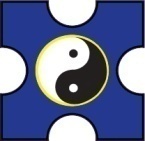 	ХУУЛЬ ЗҮЙН  ҮНДЭСНИЙ ХҮРЭЭЛЭНМАНСУУРУУЛАХ ЭМ, СЭТГЭЦЭД НӨЛӨӨТ   БОДИСЫН ЭРГЭЛТЭД ХЯНАЛТ ТАВИХ ТУХАЙХЭРЭГЖИЛТИЙН ҮР ДАГАВРЫН ҮНЭЛГЭЭ                                                     СУДАЛГААНЫ ТАЙЛАН2023 онУлаанбаатар хотАГУУЛГАУДИРТГАЛМонгол Улсын Их Хурлаас 2002 оны 11 дүгээр сарын 28-ны өдөр Мансууруулах эм, сэтгэцэд нөлөөт бодисын эргэлтэд хяналт тавих тухай хуулийг 18 зүйлтэй анх баталснаас хойш өнгөрсөн 21 жилийн хугацаанд нийт 7 удаа /2011, 2011, 2015, 2021, 2022, 2022, 2023 онд/ нэмэлт, өөрчлөлт орж өдгөө тус хуулийн 17 зүйл хүчин төгөлдөр үйлчилж байна.  УИХ-ын 2021 оны 12 дугаар тогтоолоор баталсан “Монгол Улсын хууль тогтоомжийг 2024 он хүртэл боловсронгуй болгох үндсэн чиглэл”-ийн 63-д Мансууруулах эм, сэтгэцэд нөлөөт бодисын эргэлтэд хяналт тавих, мансуурахтай тэмцэх тухай хуулийн /Шинэчилсэн найруулга/-ын төслийг Хууль зүй, дотоод хэргийн яам хариуцан боловсруулахаар тусгасан. Ингэхдээ Мансууруулах эм, сэтгэцэд нөлөөт бодисын эргэлтэд болон тэдгээрийн угтвар бодисын эргэлтэд хяналт тавих эрх зүйн зохицуулалтыг боловсронгуй болгох, ял хариуцлагыг нэмэгдүүлэх, мансуурах донтой этгээдэд эрүүл мэндийн тусламж үзүүлэх, эрт шатанд нь илрүүлэх, эмчлэх тогтолцоог бүрдүүлэх чиглэлийг баримтлахаар заасан. “Хууль тогтоомжийн тухай” хуулийн 51 дүгээр зүйлийн 51.3-т “Энэ хуульд өөрөөр заагаагүй бол хууль тогтоомжийн хэрэгжилтийн үр дагаварт хийх үнэлгээг тухайн хууль тогтоомжийг дагаж мөрдсөнөөс хойш 5 жил тутамд хийнэ” гэжээ. Гэвч Мансууруулах эм, сэтгэцэд нөлөөт бодисын эргэлтэд хяналт тавих, мансуурахтай тэмцэх тухай хуулийн хэрэгжилтийн үр дагаврын судалгаа хийгдээгүй бөгөөд “Монгол Улсын хууль тогтоомжийг 2024 он хүртэл боловсронгуй болгох үндсэн чиглэл”-ийн 63-д заасан Мансууруулах эм, сэтгэцэд нөлөөт бодисын эргэлтэд болон тэдгээрийн угтвар бодисын эргэлтэд хяналт тавих эрх зүйн зохицуулалтыг боловсронгуй болгох, ял хариуцлагыг нэмэгдүүлэх, мансуурах донтой этгээдэд эрүүл мэндийн тусламж үзүүлэх, эрт шатанд нь илрүүлэх, эмчлэх тогтолцоог бүрдүүлэх эрх зүйн үндэс тодорхойгүй байна.Мөн түүнчлэн, Хууль тогтоомжийн тухай хуулийн 8 дугаар зүйлийн 8.1.1 дэх хэсэгт заасанчлан Хууль санаачлагч хууль тогтоомжийн төсөл боловсруулахдаа юун түрүүнд тухайн харилцааг зохицуулж байгаа хууль тогтоомжийн хэрэгжилтийн үр дагаварт үнэлгээ хийх шаардлагатай. Иймд хуулийн хэрэгжилтийн өнөөгийн байдлыг үнэлэх, цаашид бэхжүүлэх шаардлагыг тодорхойлох үүднээс Мансууруулах эм, сэтгэцэд нөлөөт бодисын эргэлтэд хяналт тавих тухай хуулийн хэрэгжилтийн үр дагаврыг үнэлэх судалгааг хийх хэрэгцээ шаардлагатай гэж үзлээ. Мансууруулах эм, сэтгэцэд нөлөөт бодисын эргэлтэд хяналт тавих тухай хуулийн хэрэгжилтийн үр дагаврыг үнэлэх судалгааг Засгийн газрын 2016 оны 59 дүгээр тогтоолын зургаадугаар хавсралтаар батлагдсан хууль тогтоомжийн хэрэгжилтийн үр дагаварт үнэлгээ хийх аргачлалын дагуу гүйцэтгэлээ. НЭГ. ТӨЛӨВЛӨХ ҮЕ ШАТ Мансууруулах эм, сэтгэцэд нөлөөт бодисын эргэлтэд хяналт тавих тухай хуулийн хэрэгжилтийн үр дагаварт үнэлгээ хийх судалгааг  Засгийн газрын 2016 оны 59 дүгээр тогтоолоор баталсан “Хууль тогтоомжийн хэрэгжилтийн үр дагаварт үнэлгээ хийх аргачлал”-ын дагуу төлөвлөх, хэрэгжүүлэх, үнэлэх гэсэн үндсэн гурван үе шаттайгаар хийж гүйцэтгэв. Төлөвлөх үе шатанд дараах ажлыг хийж гүйцэтгэлээ. Үүнд: Үнэлгээ хийх шалтгааныг тодорхойлох;Үнэлгээ хийх хүрээг тогтоох; Шалгуур үзүүлэлтийг сонгож тогтоох;Харьцуулах хэлбэрийг сонгох;Шалгуур үзүүлэлтийг томьёолох;Мэдээлэл цуглуулах аргыг сонгох.1.1. Үнэлгээ хийх шалтгааныг тодорхойлох нь Монгол Улсын Их Хурлаас 2002 оны 11 дүгээр сарын 28-ны өдөр Мансууруулах эм, сэтгэцэд нөлөөт бодисын эргэлтэд хяналт тавих тухай хуулийг 18 зүйлтэй анх баталснаас хойш өнгөрсөн 21 жилийн хугацаанд нийт 7 удаа /2011, 2011, 2015, 2021, 2022, 2022, 2023 онд/ нэмэлт, өөрчлөлт орж өдгөө тус хуулийн 17 зүйл хүчин төгөлдөр үйлчилж байна.  “Хууль тогтоомжийн тухай” хуулийн 51 дүгээр зүйлийн 51.3-т “Энэ хуульд өөрөөр заагаагүй бол хууль тогтоомжийн хэрэгжилтийн үр дагаварт хийх үнэлгээг тухайн хууль тогтоомжийг дагаж мөрдсөнөөс хойш 5 жил тутамд хийнэ” гэжээ. Гэвч Мансууруулах эм, сэтгэцэд нөлөөт бодисын эргэлтэд хяналт тавих, мансуурахтай тэмцэх тухай хуулийн хэрэгжилтийн үр дагаврын судалгаа хийгдээгүй. УИХ-ын 2021 оны 12 дугаар тогтоолоор баталсан “Монгол Улсын хууль тогтоомжийг 2024 он хүртэл боловсронгуй болгох үндсэн чиглэл”-ийн 63-д Мансууруулах эм, сэтгэцэд нөлөөт бодисын эргэлтэд хяналт тавих, мансуурахтай тэмцэх тухай хуулийн /Шинэчилсэн найруулга/-ын төслийг Хууль зүй, дотоод хэргийн яам хариуцан боловсруулахаар тусгасан.Ингэхдээ Монгол Улсын Их Хурлын 2020 оны 24 дугаар тогтоолоор баталсан “Монгол Улсын Засгийн газрын 2020-2024 оны үйл ажиллагааны хөтөлбөр”-ийн Засаглалын бодлого гэсэн дөрөв дэх бүлгийн “Иргэдийн аюулгүй, амар тайван байдлыг хангах” хэсгийн 4.3.4 дэх заалтад Мансууруулах эм, сэтгэцэд нөлөөт бодитын эргэлтэд хяналт тавих, түүнтэй тэмцэх, урьдчилан сэргийлэх ажлыг эрчимжүүлэх” ёстой.Уг хуулийн төслийг боловсруулахад  Хууль тогтоомжийн тухай хуулийн 8 дугаар зүйлийн 8.1.1 дэх хэсэгт заасанчлан Хууль санаачлагч хууль тогтоомжийн төсөл боловсруулахдаа юун түрүүнд тухайн харилцааг зохицуулж байгаа хууль тогтоомжийн хэрэгжилтийн үр дагаварт үнэлгээ хийх шаардлагатай. Иймд хуулийн хэрэгжилтийн өнөөгийн байдлыг үнэлэх, цаашид бэхжүүлэх шаардлагыг тодорхойлох үүднээс Мансууруулах эм, сэтгэцэд нөлөөт бодисын эргэлтэд болон тэдгээрийн угтвар бодисын эргэлтэд хяналт тавих тухай хуулийн хэрэгжилтийн үр дагаврыг үнэлэх судалгааг хийх хэрэгцээ шаардлагатай гэж үзлээ. 1.2. Үнэлгээ хийх хүрээг тогтоох Судалгааны үнэлгээний хүрээг тогтоох ажиллагаагаар нь хуулийн хэрэгжилтийн үр дагаврыг судлах явцад агуулгын хувьд чухал ач холбогдолтой, нөлөөлөл үзүүлэх хамгийн гол зохицуулалтыг тодорхойлдог. Хүрээг тогтоохдоо үнэлгээ хийх болсон шалтгаантай харилцан уялдаа, хамааралтайгаар тогтоох ба тодорхойлогдсон эерэг, сөрөг нөхцөл байдал, хүндрэл бэрхшээл, тулгамдсан асуудал, үр дагавар бүхий харилцаатай холбогдсон хуулийн зохицуулалтыг сонгоно. Ингэхдээ хуулийг бүхэлд нь эсхүл түүний зүйл, хэсэг, заалтыг сонгож болно.Энэхүү судалгаагаар Мансууруулах эм, сэтгэцэд нөлөөт бодисын эргэлтэд хяналт тавих тухай хуулиар зохицуулсан үндсэн харилцаа, зохицуулалтуудыг агуулгын хувьд бүхэлд нь үнэлэхийг хичээж үнэлгээ хийх хүрээг тус хуулийн дараах зүйл заалтуудаар тогтоов. Үүнд:Мансууруулах эм, сэтгэцэд нөлөөт бодисын эргэлтэд хяналт тавих хууль тогтоомжийн Олон улсын гэрээний нийцэл;Мансууруулах эм, сэтгэцэд нөлөөт бодис, тэдгээрийн түүхий эдийг үйлдвэрлэх, ашиглах, хэрэглэх тухай зохицуулсан тус хуулийн 4 дүгээр зүйл, 5 дугаар зүйл;Мансууруулах эм, сэтгэцэд нөлөөт бодис, тэдгээрийн түүхий эдийг Монгол Улсын хилээр нэвтрүүлэх тухай зохицуулсан тус хуулийн 6 дугаар зүйл;Мансууруулах эм, сэтгэцэд нөлөөт бодис, тэдгээрийн түүхий эдийг хадгалах, устгах тухай зохицуулсан тус хуулийн 7 дугаар зүйл;Мансууруулах эм, сэтгэцэд нөлөөт бодис үйлдвэрлэх, худалдах тухай зохицуулсан тус хуулийн 8 дугаар зүйл, 9 дүгээр зүйл;Мансуурах донтой этгээдийг эмчлэх тухай зохицуулсан тус хуулийн 12 дугаар зүйл;Мансууруулах эм, сэтгэцэд нөлөөт бодис, тэдгээрийн түүхий эдийн хор хөнөөлөөс урьдчилан сэргийлэх зорилгоор хориглох үйл ажиллагаа тухай зохицуулсан тус хуулийн 13 дугаар зүйлийг Эрүүгийн хуулийн 20.7 дугаар зүйл 20.8 дугаар зүйл, 20.10 дугаар зүйл, Зөрчлийн тухай хуулийн 5.1 дүгээр зүйлийн 3 дахь хэсгийн хамтаар;Мансууруулах эм, сэтгэцэд нөлөөт бодисын хор хөнөөлөөс урьдчилан сэргийлэх үйл ажиллагааны зохион байгуулалт тухай зохицуулсан тус хуулийн 10 дугаар зүйл,11 дүгээр зүйл, 14 дүгээр зүйл, 15 дугаар зүйл;1.3. Шалгуур үзүүлэлтийг сонгож тогтоох “Хууль тогтоомжийн хэрэгжилтийн үр дагаварт үнэлгээ хийх аргачлал”-ын дагуу Мансууруулах эм, сэтгэцэд нөлөөт бодисын эргэлтэд хяналт тавих тухай хуулийн хэрэгжилтийг үнэлэхэд оновчтой, бодитой, хэмжиж болохуйц байдлыг баримталж, мөн үнэлгээний хүрээ, онцлогоос хамааран дараах хоёр шалгуур үзүүлэлтийг сонгов. Үүнд: Зорилгод хүрсэн түвшин;Практикт нийцэж байгаа байдал.“Зорилгод хүрсэн түвшин” шалгуур үзүүлэлтийг сонгосон үндэслэл Хуулийн хэрэгжилтийн үр дагаварт бүхэлд нь үнэлгээ хийхэд зорилгод хүрсэн түвшин шалгуур үзүүлэлтийг хэрэглэх нь зохимжтой байдаг. Мөн зорилгод хүрсэн түвшин нь хэдийгээр харьцангуй хийсвэр ч тус шалгуур шалгуур үзүүлэлт нь хуулийн үйлчлэлийн үр нөлөөнд ерөнхий дүн шинжилгээ хийхэд чухал үүрэгтэй байдаг. Иймд Мансууруулах эм сэтгэцэд нөлөөт бодитын эргэлтэд хяналт тавих тухай хуулийн хэрэгжилтийг үнэлэхэд тохиромжтой гэж үзлээ.Энэхүү шалгуур үзүүлэлтээр Мансууруулах эм сэтгэцэд нөлөөт бодитын эргэлтэд хяналт тавих тухай хууль нь хэрэгжиж эхэлснээс хойшхи хугацаанд анх батлагдах үед төлөвлөсөн зорилгодоо хүрсэн эсэхийг тогтооно. Үндсэн зорилгыг тус хуулийн нэгдүгээр зүйлд мансууруулах эм, сэтгэцэд нөлөөт бодисын эргэлтэд хяналт тавих, энэ төрлийн бодисын хор хөнөөлөөс хүн амын эрүүл мэнд, удмын санг хамгаалах, урьдчилан сэргийлэх үйл ажиллагаатай холбогдсон харилцааг зохицуулах хэмээн заасныг баримтлан мансууруулах эм, сэтгэцэд нөлөөт бодисын хуулиар зөвшөөрөгдсөн эргэлтэд бүрэн хяналт тавьж, хууль бус эргэлт үүсэхээс урьдчилан сэргийлэх, мансууруулах эм, сэтгэцэд нөлөөт бодисын хор хөнөөлөөс урьдчилан сэргийлэх явдал гэж тодорхойллоо. “Практикт нийцэж байгаа байдал” шалгуур үзүүлэлтийг сонгосон үндэслэл  “Практикт нийцэж байгаа байдал” шалгуур үзүүлэлтийн хүрээнд Мансууруулах эм сэтгэцэд нөлөөт бодисын эргэлтэд хяналт тавих тухай хуулийн холбогдох  зохицуулалт практикт хэрхэн хэрэгжиж байгаа, түүний эерэг, сөрөг үр дагавар, хэрэгжүүлэхэд хүндрэл, бэрхшээл гарч байгаа эсэхийг тодорхойлохыг зорьсон болно.1.4. Харьцуулах хэлбэрийг сонгох Хууль тогтоомжийн хэрэгжилтийн үр дагаврыг үнэлэхдээ түүний хэрэгжилттэй холбоотой үүссэн асуудал буюу үнэлэх болсон шалтгаан, тогтоосон хүрээ, шалгуур үзүүлэлтээс хамааран, аль болох тохиромжтой харьцуулах хэлбэрийг сонгодог. Харьцуулах доор дурдсан хэлбэрүүд байна. Үүнд:1/ байх ёстой ба одоо байгаа;2/ хууль батлагдахаас өмнөх ба хууль батлагдсанаас хойш;3/ хууль хүчин төгөлдөр үйлчилж эхэлснээс хойш;4/тохиолдол судлах.Дээрхээс “байх ёстой ба одоо байгаа” болон “тохиолдол судлах” харьцуулах хэлбэрийг энэхүү судалгаанд тохиромжтой гэж үзэж сонгов.  “Байх ёстой ба одоо байгаа” харьцуулах хэлбэрээр Мансууруулах эм сэтгэцэд нөлөөт бодитын эргэлтэд хяналт тавих тухай хууль хүчин төгөлдөр үйлчилж эхэлснээс хойш бий болсон үр дагавар /одоо байгаа нөхцөл байдал/-ыг үндсэн хууль болон үндэсний хэмжээний хөтөлбөрийн зорилго, олон улсын байгууллагын зүгээс тогтоосон шаардлага болоод олон улсад сайн жишиг тогтоосон гадаад улсын туршлага зэрэгт харьцуулах хэлбэрээр тус хуулийн зорилгын хэрэгжилт ямар түвшинд байгааг тогтоохыг зорив. “Тохиолдол судлах” харьцуулах хэлбэрээр Мансууруулах эм сэтгэцэд нөлөөт бодитын эргэлтэд хяналт тавих тухай хуулийн зүйл, хэсэг, заалт нь өөр өөр нөхцөл буюу тохиолдолд хэрхэн хэрэгжиж буй байдлыг харьцуулан дүн шинжилгээ хийхийг зорьсон.1.5. Шалгуур үзүүлэлтийг томьёолох“Шалгуур үзүүлэлтийг томьёолох” гэдэг нь сонгосон шалгуур үзүүлэлт тус бүрээр тодорхой таамаглал дэвшүүлэх буюу асуулт тавьдаг бөгөөд үнэлгээний хүрээнд хамаарах зохицуулалтад “зорилтод хүрсэн түвшин ямар байна вэ?”, “практикт хэрхэн нийцэж байна вэ?” гэх асуултын хүрээнд гүйцэтгэлээ.1.6. Мэдээлэл цуглуулах аргыг сонгох Энэхүү судалгааны ажлын хүрээнд үнэлгээ хийх хуулийн зүйл, заалтын зорилгод хүрсэн түвшин, хүлээн зөвшөөрөгдөх байдал, практик хэрэгжилтийг илрүүлэх зорилгоор шүүхийн шийдвэр буюу шүүхийн практик, энэхүү сэдвээр бичсэн эрдэм шинжилгээний өгүүлэл, илтгэл уншиж судлах, түүхчилсэн судалгаа хийх, харьцуулсан судалгаа хийх, судалгааны тайлан унших, харьцуулалт хийх, холбогдох байгууллагаас судалгааг гаргуулах зэрэг аргыг ашиглана. Мэдээлэл цуглуулах аргын хувьд “Байгаа мэдээллийг цуглуулж ашиглах” аргыг сонгон хэрэгжүүллээ. Байгаа мэдээллийг цуглуулах хүрээнд Үндсэн хуулийн эрх зүй, тэр дундаа үндсэн хуулийн маргааныг хянан шийдвэрлэх ажиллагаа, тус ажиллагааг хэрэгжүүлэх шүүхийн тухай холбогдох хууль тогтоомж, сурах бичиг, эрдэм шинжилгээний нэгэн сэдэвт бүтээл, гарын авлага, эрдэм шинжилгээний болон бусад хурлын эмхэтгэл, эрдэм шинжилгээний өгүүлэл, судалгааны тайланг цуглуулж үнэлгээ хийхэд ашигласан болно. ХОЁР. ХЭРЭГЖҮҮЛЭХ ҮЕ ШАТМансууруулах эм сэтгэцэд нөлөөт бодисын эргэлтэд хяналт тавих тухай хуульд хэрэгжилтийн үр дагаварт үнэлгээ хийх судалгааны мэдээллийг цуглуулахдаа баримт бичгийн судалгаа, харьцуулсан судалгааны аргад тулгуурлан гүйцэтгэв. Баримт бичгийн судалгаа: Мансууруулах эм сэтгэцэд нөлөөт бодисын эргэлтэд хяналт тавих, хууль бус эргэлттэй тэмцэх тухай бусад эрх зүйн акт, тус сэдвээрх сурах бичиг, эрдэм шинжилгээний нэгэн сэдэвт бүтээл, гарын авлага, эрдэм шинжилгээний болон бусад хурлын эмхэтгэл, эрдэм шинжилгээний өгүүлэл, судалгааны тайланг цуглуулж үнэлгээ хийхэд ашигласан болно.ГУРАВ. ҮНЭЛЭХ ҮЕ ШАТЭнэхүү үнэлэх үе шатанд Мансууруулах эм, сэтгэцэд нөлөөт бодисын эргэлтэд хяналт тавих тухай хууль болон Эрүүгийн хууль, Зөрчлийн тухай хуулийн холбогдох зүйл, заалтуудыг сонгосон шалгуур үзүүлэлтийн дагуу үнэлнэ. 3.1. Мансууруулах эм, сэтгэцэд нөлөөт бодисын эргэлтэд хяналт тавих хууль тогтоомжийн Олон улсын гэрээний нийцэл3.1.1. Мансууруулах эмийн тухай нэгдсэн конвенц Энэхүү конвенц 1961 оны 03 дугаар сарын 30-ны өдөр батлагдаж, 1964 оны 12 дугаар сарын 13-ны өдөр хүчин төгөлдөр болсон. Монгол Улс 1990 оны 12 дугаар сарын 6-нд нэгдэн орсон.Мансууруулах эмийг гагцхүү анагаах ухааны болон эрдэм шинжилгээний хэрэглээгээр хязгаарлах, энэ зорилго, зорилтод хүрэхэд ОУ-ын хамтын ажиллагаа шаардлагатайг онцолж, өмнө үйлчилж байсан гэрээнүүдийг нэгтгэн, нэгдсэн конвенц баталсан нь 1961 оны Мансууруулах эмийн тухай нэгдсэн конвенц юм. Уг конвенцоор мансууруулах бодисыг хянах ОУ-ын механизмыг бий болгосон. Мансууруулах эм, бэлдмэлийн ангиллыг гаргаж, ангилал тус бүрийн хэрэглээний хязгаарыг тогтоож, нэгдэн орсон улсуудад уг конвенцид нийцсэн дотоодын хууль тогтоомж батлан, мөрдөхийг үүрэг болгосон байдаг. Конвенцид тусгасан гэмт хэргийн ойлголтыг цаашид авч үзье. Тус конвенцийн “Шийтгэлийн заалт” гэсэн 36 дугаар зүйлийн 1.а)-д Тал бүр энэхүү конвенцийн заалтуудыг зөрчиж мансууруулах эм тарималжуулах, үйлдвэрлэх, бэлтгэх, гаргаж авах, бэлдэх, эзэмших, санал болгох, худалдахаар санал болгох, түгээх, худалдан авах, худалдах, аливаа нөхцөлөөр хүргүүлэх, зуучлах, илгээх, дамжин өнгөрүүлэн илгээх, тээвэрлэх, импортлох болон экспортлох, түүнчлэн тухайн талын үзэж байгаагаар энэхүү конвенцид харш байж болох аливаа бусад үйлдлийг санаатайгаар үйлдсэн бол шийтгэвэл зохих гэмт хэрэг гэж үзэх, мөн ноцтой гэмт хэрэгт тохирох шийтгэл, тухайлбал хорих буюу эрх чөлөөг нь хасах бусад шийтгэл хүлээлгэх явдлыг хангах арга хэмжээг өөрийн үндсэн хуулийн хязгаарлалтыг харгалзан авна гэж заасан. Энэ нь гэмт хэрэгт тооцогдох үйлдлүүдийг тоочихоос гадна энэхүү конвенцид харш байж болох аливаа бусад үйлдлийг санаатай үйлдсэн бол мөн гэмт хэрэг гэж үзэж өргөжүүлж хуульчлах боломжийг улс орнуудад олгожээ.Түүнчлэн ноцтой гэмт хэрэгт тохирох шийтгэл, тухайлбал хорих буюу эрх чөлөөг нь хасах бусад шийтгэл хүлээлгэх арга хэмжээг өөрийн үндсэн хуулийн хязгаарлалтыг харгалзан авна гэж заасан нь нэг талаар гэмт хэрэгт тооцож тохирох шийтгэл хүлээлгэхийг даалгасан ч нөгөө талаар тухайн улсын бодлого, эрх зүйн зохицуулалтаас эрүүгийн хариуцлага хамаарахаар уян хатан шинжтэй зохицуулалт юм. Энэхүү 1 дэх хэсэгт жагсаасан гэмт хэрэг бүрийг хэд хэдэн оронд үйлдсэн бол тусдаа гэмт хэрэг гэж үзнэ; тэдгээр гэмт хэргийн аль нэгийг үйлдэхэд санаатайгаар хамтран оролцох, үйлдэхээр үгсэн тохиролцох, завдах, түүнчлэн энэ зүйлд дурдсан гэмт хэрэгт холбогдуулан бэлтгэх үйлдэл хийх болон санхүүгийн үйл ажиллагаа явуулах нь 1 дэх хэсэгт заасны дагуу шийтгэвэл зохих гэмт хэрэг болно; тийм гэмт хэргийн төлөө гадаад улсад оногдуулсан шийтгэлийг рецидив гэмт хэрэгтнээр тогтоох зорилгоор харгалзан үзнэ гэж тус тус заажээ.Тус конвенцид, улс орнууд конвенцийн үндсэн зорилгод нийцүүлэн төрийн бодлого, эрх зүйн хүрээндээ холбогдох арга хэмжээ авах ёстой гэж заасан. Мансууруулах эм, сэтгэцэд нөлөөт бодисын хууль бус эргэлтэд хяналт тавих ажлыг чангатгах,  эрх зүйн орчныг боловсронгуй болгох, байгууллага хоорондын үйл ажиллагааны уялдаа холбоог сайжруулах,  алба хаагчдыг сургаж, мэргэшүүлэх,  дээрх бодисын  хор хөнөөлөөс хүн амын эрүүл мэнд, удмын санг хамгаалах, урьдчилан сэргийлэх ажлын арга хэлбэрийг өөрчилж, боловсронгуй болгох зорилгоор Мансууруулах эм, сэтгэцэд нөлөөт бодисын хууль бус эргэлттэй тэмцэх үндэсний хөтөлбөр болон үндэсний хэмжээний бусад бодлогын баримт бичгийг батлан хэрэгжүүлж байна. Монгол Улсын ЭХ-ийн “Олон нийтийн аюулгүй байдал, ашиг сонирхлын эсрэг гэмт хэрэг” хэмээх 20 дугаар бүлгийн 20.7-20.10 дугаар зүйлүүдэд Мансууруулах эмийн тухай нэгдсэн конвенцид заасан гэмт хэргийн холбогдох хэм хэмжээг тусгасан.  20.7 дугаар зүйлд Мансууруулах эм, сэтгэцэд нөлөөт бодисыг хууль бусаар ашиглах гэмт хэргийг 20.7.1-д “Хориглосон мансууруулах эм, сэтгэцэд нөлөөт бодис, тэдгээрийн түүхий эдийг худалдаалах зорилгогүйгээр хууль бусаар бэлтгэсэн, хадгалсан, бусдад өгсөн, олж авсан бол нэг жилээс таван жил хүртэл хугацаагаар зорчих эрхийг хязгаарлах, эсхүл нэг жилээс таван жил хүртэл хугацаагаар хорих ял шийтгэнэ.” 20.7.2-т “Мансууруулах эм, сэтгэцэд нөлөөт бодис, тэдгээрийн түүхий эдийг худалдаалах зорилгоор хууль бусаар олж авсан, бэлтгэсэн, боловсруулсан, хадгалсан, тээвэрлэсэн, илгээсэн, худалдсан бол хоёр жилээс найман жил хүртэл хугацаагаар хорих ял шийтгэнэ.” гэж ангилж хуульчилжээ. Мөн зүйлийн тайлбар хэсэгт “Энэ зүйлд заасан гэмт хэрэг үйлдэж, мансууруулах эм, сэтгэцэд нөлөөт бодис, тэдгээртэй адилтгах зүйлийг сайн дураараа шилжүүлэн өгсөн, мансууруулах эм, сэтгэцэд нөлөөт бодис, тэдгээртэй адилтгах зүйлийн хууль бус эргэлттэй холбоотой гэмт хэргийг илрүүлэх, таслан зогсооход идэвхтэй туслалцаа үзүүлсэн, түүнийг үйлдсэн хүнийг илчилсэн, гэмт хэрэг үйлдэж олсон хөрөнгө, орлогыг илрүүлсэн хүнийг ялаас чөлөөлнө.” гэсэн нь эрх зүйд урамшууллын аргыг нэвтрүүлсэн хэлбэр юм.ЭХ-ийн 20.8 дугаар зүйлд Мансууруулах эм, сэтгэцэд нөлөөт бодис хэрэглэх орон байраар хангах; 20.9 дүгээр зүйлд Мансууруулах эм, сэтгэцэд нөлөөт бодисыг завших; 20.10 дугаар зүйлд Мансууруулах үйлчилгээ бүхий ургамлыг хууль бусаар тариалах гэмт хэргийг тусгаж, тэдгээрт ял оногдуулах,  хүндрүүлэх нөхцөлийг заасан байна.Уг ковенцоор мансууруулах бодисыг үйлдвэрлэх, бэлтгэх, худалдаалах, импортлох, экспортлох, хуваарилах болон ашиглах явдлыг хязгаарлан, мансууруулах бодисын хууль бус эргэлтийн аливаа хэлбэрт хориг тавьсан ба энэ нь мансууруулах болон сэтгэцэд нөлөөлөх бодисыг хууль бусаар борлуулах явдалд тавих эрүүгийн эрх зүйн хоригийн үндэс болсон юм. Тус конвенцид гэмт хэрэгт тооцохоор нэрлэж тоочсон нийт үйлдлийг ЭХ-д тусгасан эсэхийг харьцуулан авч үзвэл,  “үйлдвэрлэх”, “санал болгох, худалдахаар санал болгох”, “түгээх”, “аливаа нөхцөлөөр хүргүүлэх”, “зуучлах”, “дамжин өнгөрүүлж илгээх”, “импортлох болон экспортлох” зэргийг хуульчлаагүй байна. Тухайлбал, “үйлдвэрлэх” үйлдлийн тухайд  хууль зүйн ухааны доктор, профессор  Б.Болдбаатар “ЭХ-д хууль бус “үйлдвэрлэл”-ийн талаар огт тусгагдаагүй, 2002 оны ЭХ-ийн 193 дугаар зүйлд заасан “Мансууруулах болон сэтгэцэд нөлөөлөх эм, бэлдмэл, бодисыг үйлдвэрлэх, бэлтгэх журам зөрчих” зүйл, ангийг хассан нь хүндрэл учруулж байна. Зөрчлийн тухай хуулиар хариуцлага хүлээлгэх нь гэмт этгээдүүд ял завших боломжийг олгосон байна” гэж үзжээ. Мөн профессор С. Жанцан байгалийн жамаар ургаж байгаа каннабисыг их бага янз бүрийн хэмжээгээр түүж аваад, цайруулж, ургамлаас нь мансууруулах хүч ихтэй цэцэг, давирхайг нь салгаж аваад, дараа нь өөр төрлийн эм, химийн бодистой хольж үнэрлэх, тамхинд хольж утааг уушиглан сороход бэлтгэсэн үйлдлүүдийг бэлтгэх, үйлдвэрлэх гэж 2 объектив шинжээр нь салгаж эрүүгийн хуульд хуульчлаагүй нь энэ төрлийн гэмт хэргийг байгалийн жамаар ургаж байгаа ургамлыг олж авсан гэдгээр зүйлчилж, гэмт этгээдэд ял завшуулах, улмаар гэмт хэргийг хэрэг бүртгэлт, мөрдөн байцаалтын ажиллагаагаар шийдвэрлэхэд шууд ба шууд бусаар сөрөг нөлөө үзүүлнэ гэж тус тус үзсэн байдаг.Конвенцийн өөр нэгэн онцлог нь 1972 оны конвенцид өөрчлөлт оруулах тухай протокол бөгөөд үүний гол агуулга нь шийтгүүлж байгаа хүнд хорих, эсхүл албадан эмчилгээ хийх, аль эсвэл хорихоос гадна давхар эмчилгээ хийх шийтгэл ногдуулах боломжтой болсон явдал юм. Мөн конвенцийн 36.1.b)-д зааснаар мансууруулах эм урвуулан хэрэглэглэсэн гэмт хэрэг үйлдсэн бол талууд шийтгэл буюу ялын оронд, эсхүл нэмэлт болгож тэднийг эмчлэх, хүмүүжүүлэх, эмнэлгийн дараах эмчилгээ хийх, нөхөн сэргээх, нийгмийн амьдралд эргүүлэн оруулах арга хэмжээнд хамруулахаар зааж болохоор тусгасанаас гадна мансууруулах эм урвуулан хэрэглэгч нь нэг талаас өвчтөн байх магадлалтайг онцолж тухайн этгээдийг эмчлэх, хүмүүжүүлэх, эмнэлгийн дараах эмчилгээ хийх, нөхөн сэргээх, нийгмийн амьдралд эргүүлэн оруулах талаар онцгой анхаарч, боломжтой бүх арга хэмжээг авах бөгөөд энэ зорилгод хүрэх хүчин чармайлтаа уялдуулан зохицуулах үүргийг улс орнуудад хүлээлгэсэн байдаг. Монгол Улсад Согтуурах, мансуурах донтой хүнийг захиргааны журмаар албадан эмчлэх тухай хуулийг 2018 онд шинэчлэн найруулсан бөгөөд уг хуулийн дагуу согтуурсан, мансуурсны улмаас өөртөө болон бусдад аюул учруулах эрсдэлтэй байдалд орсон хүн согтуурах, мансуурах донтой болох нь эрүүл мэндийн тусламж, үйлчилгээ үзүүлэх байгууллагын дүгнэлтээр тогтоогдсон боловч сайн дураараа эмчлүүлэхээс татгалзсан тохиолдолд шүүхийн шийдвэрээр албадан эмчилгээнд хамруулахаар заасан. Ингэхдээ албадан эмчлэх төрөлжсөн мэргэшлийн эмнэлэгт эмчилгээг явуулах ба энэхүү эмнэлэг нь шүүхийн шийдвэрийг үндэслэн эмчлүүлэх хүнийг нутаг дэвсгэрийн харьяалал харгалзахгүй хүлээн авч, холбогдох хууль, журам, стандартын дагуу эмнэлгийн тусламж, үйлчилгээг үзүүлэхээр байна. Харин уг албадан эмчлэх эмнэлэг нь шүүхийн шийдвэр гүйцэтгэх төв байгууллагын харьяалалд ажиллахаар тус хуульд тусгагдсан ч Шүүхийн шийдвэр гүйцэтгэх ерөнхий газрын бүтцэд уг эмнэлгийг хамааруулаагүй байх ба мэргэжилтэнээс тодруулахад мансууруулах донтой хүнийг албадан эмчлэх ажиллагааг хариуцдаггүй, ийм эмнэлэгийн талаар мэдээлэлгүй байсан. СЭМҮТ-өөс асуухад мансууруулах бодист донтсон хүний албадан эмчилгээ СЭМҮТ дээр хийгддэггүй бөгөөд сайн дураараа сэтгэл заслын эмчилгээг хийлгэж үзүүлж байна гэв. СЭМҮТ-ийн зүгээс мансууралтай холбоотой сэтгэл засал, нөхөн сэргээх эмчилгээ л явагддаг байна. Мөн СЭМҮТ-ийнхөнтэй хийсэн бүлгийн ярилцлагад “Эрүүгийн цагдаагийн газрын хар тамхитай тэмцэх тасгийн мэдээлснээр МУ дамжуулагч улс болсонтой холбоотой мансууруулах бодисын хэрэглээ ихсэж байгаа, гэхдээ мансууруулах бодисын донтолт биш хэрэглээ нэмэгдсэн.” гэснээс үзэхэд МУ-д хар тамхинд донтох эмгэгтэй хүмүүсийг хэрхэн эмчилж байгаа болон эдгээр хүмүүсийн тоо, мэдээлэл тодорхойгүй, албадан эмчлэх мэргэжлийн эмнэлэгийн үйл ажиллагааны талаарх мэдээлэл хомс байна. Иймд уг конвенцоор хүлээсэн боломжтой бүх арга хэмжээг авах үүргээ хангалтгүй биелүүлж байна гэж үзэх үндэслэлтэй байна. Энэхүү албадан эмчилгээний талаар хуулийн 12 дугаар зүйлд хийсэн үнэлгээ хэсгээс дэлгэрүүлж үзэх боломжтой. Конвенцид “санхүүгийн үйл ажиллагаа явуулах”, “үйлдэхээр үгсэн тохиролцох” зэрэг үйлдлийг тухайлан дурдсаныг ЭХ-д үгчлэн тусгаагүй байгаа ч тухайн гэмт хэрэгт бэлтгэх, худалдах гэдэгт хамааруулан ойлгож болох юм. Мөн ЭХ-д гэмт хэрэгт хамтран оролцох нэг хэлбэр болох зохион байгуулалттай гэмт бүлэг үйлдсэн байх шинжийг ЭХ-ийн 20.7 дугаар зүйлийн 4 дэх хэсэг, 20.8 дугаар зүйлийн 2 дахь хэсэг, 20.10 дугаар зүйлийн 2 дахь хэсэгт хүндрүүлэх бүрэлдэхүүн болгон тусгайлан авч үзсэн байна.Мансууруулах эм сэтгэцэд нөлөөт бодисыг завших гэмт хэрэгт тусгай субъектийн үйлдлийг хамруулсан. 2015 онд ЭХ-ийг шинэчлэхдээ мансууруулах эм, сэтгэцэд нөлөөт бодисыг албан тушаалтан албаны чиг үүрэг, бүрэн эрх, нөлөөг урвуулан ашиглаж завшсан бол гэмт хэрэгт тооцохоор заасан. Мэргэжлийн болон албан тушаалын байдлаа ашиглаж үйлдсэн бол ял хүндрүүлэхээр авч үзэж байсныг гэмт хэргийн үндсэн шинж болгожээ. Хуульд, аюултай гэмт хэрэгтнээр тооцох үндэслэлийг заасан боловч конвенцийн үндэслэл буюу “мансууруулах эмийг урвуулан ашиглах” гэмт хэрэгт гадаад улсад шийтгүүлснийг харгалзан үзэх тухай заагаагүй байна.Мөн мансууруулах эм, сэтгэцэд нөлөөт бодисыг хууль бусаар ашиглах, мансууруулах үйлчилгээ бүхий ургамлыг хууль бусаар тариалах гэмт хэргийг тус тус,  хуулийн этгээдийн нэрийн өмнөөс,  хуулийн этгээдийн ашиг сонирхлын төлөө үйлдсэн бол тодорхой төрлийн үйл ажиллагаа явуулах эрх хасаж, торгох ял шийтгэн хуулийн этгээдэд хариуцлага хүлээлгэх зохицуулалт ЭХ-д бий.Эдгээрээс дүгнэж үзвэл, Монгол Улсын ЭХ-д мансууруулах эм, сэтгэцэд нөлөөлөх бодисыг хууль бусаар ашиглах, мансууруулах эм, сэтгэцэд нөлөөлөх бодис хэрэглэх орон байраар хангах, мансууруулах эм, сэтгэцэд нөлөөлөх бодисыг завших, мансууруулах үйлчилгээ бүхий ургамлыг хууль бусаар тариалах гэмт хэргүүдийг энгийн болон хүндрүүлэх бүрэлдэхүүнтэй хуульчилж, оногдуулах ялын хэмжээг заасан. Харин тухайн конвенцид гэмт хэрэгт тооцох үйлдлүүдийг буюу обьектив талын зарим үйлдлийг ЭХ-д тусгаагүй байна. Үүнийг зарим үйлдлийг нэгтгэх байдлаар ЭХ-д тусгасан байна хэмээн хамруулж ойлгох боломжтой ч конвенцтой нийцүүлэх үүднээс зарим зайлшгүй тухайлан тусгах шаардлагатай үйлдлүүдийг орхигдуулсан байж болзошгүй. Зайлшгүй тусгахаар заасан хэм хэмжээ (хамтран оролцогчдын үйлдлийг гэмт хэрэгт тооцож ял оногдуулах гэх мэт) ОУ- орнууд өөрсдийн бодлого, эрх зүйн хүрээнд нэмж тусгах боломжтой гэж конвенцид заасан нээлттэй арга хэмжээний хүрээнд тусгай субъектийн үйлдлийг хамруулах, хуулийн этгээдэд хариуцлага хүлээлгэхээс гадна уг конвенцид заасан үүргээ эрх зүйн хүрээнд биелүүлэх үүднээс урамшууллын аргыг хэрэглэх зэрэг нэлээд хүчин чармайлт гаргасан байна гэж үзэв. Хууль зүйн бодлогын хүрээнд, Тус конвенцийн хүрээнд гэмт хэрэгт тооцохоор заасан үйлдлүүдийг ЭХ-д гэмт хэрэгт тооцож бүрэн тусгаагүй байдлыг нягтлахын зэрэгцээ Зөрчлийн тухай хуульд тусгаж зөрчилд тооцож буй зарим үйлдэл тус конвенцийн дагуу гэмт хэрэгт тооцож, ОУ-ын гэрээнд нийцүүлэх замаар дотоодын эрх зүйн зохицуулалтыг боловсронгуй болгох  шаардлагатай.3.1.2. Сэтгэцэд нөлөөлөх бодисын тухай конвенц1971 оны 02 дугаар сарын 21-ний өдөр баталж, 1976 оны 08 дугаар сарын 16-ны өдөр хүчин төгөлдөр болсон. Монгол Улс 1999 оны 12 дугаар сарын 15-нд соёрхон баталсан.1961 оны Мансууруулах эмийн тухай нэгдсэн конвенцийн бий болгосон тогтолцооноос гадуур үлдсэн, тухайн үедээ шинэ зах зээлийн онцлогоос болж үүсэж байсан сэтгэцэд нөлөөлөх бодистой холбоотой харилцааг журамлах үүднээс 1971 онд Сэтгэцэд нөлөөлөх бодисын тухай конвенц батлагдсан. Энэхүү конвенц батлагдсанаар хууль бус үйлдвэрлэл, хэрэглээг хязгаарлах, хүн амыг хорт зуршлаас хамгаалахад чиглэгдсэн ОУ-ын эрх зүйн орчин бүрдсэн. Эдгээр үйлдэл нь нийтэд аюултай байдлаар үйлдэгддэг тул бусад гэмт хэргээс ялгагдах ёстой. Уг конвенцид 1961 оны конвенцид багтаагүй мансууруулах  бодисуудыг  нэгтгэн  нийт  4  жагсаалт  гарган 1  дүгээр  жагсаалтад  орсон  бодисыг  хатуу  хяналтад  авч, хэрэглэхийг  хориглох  талаас  нь  оролцогч  орнууд  арга  хэмжээ  авах,  мөн  2,3,4  дүгээр  жагсаалтад  орсон  бодисыг мөн  хяналтад  авч  зөвхөн  эмчийн  жороор  олгож  байхаар зохицуулжээ.Конвенцид тусгасан гэмт хэргийн талаарх хэм хэмжээг авч үзвэл, Тус конвенцийн “Шийтгэлийн заалт” гэсэн 22 дугаар зүйлийн 1. a)-д  “Тал бүр энэхүү конвенцийн дагуу хүлээх үүргээ биелүүлэх үүднээс баталсан хууль буюу журамд харш, санаатайгаар үйлдсэн аливаа үйлдлийг шийтгэвэл зохих гэмт хэрэг гэж үзэх бөгөөд ноцтой гэмт хэрэгт тохирох шийтгэл, тухайлбал хорих буюу эрх чөлөөг нь хасах бусад шийтгэл хүлээлгэх явдлыг өөрийн үндсэн хуулийн хязгаарлалтыг харгалзан хангана.” гэж заасан. Энэ нь нэг талаас Сэтгэцэд нөлөөлөх бодисын тухай конвенцид нийцсэн хүрээнд хууль тогтоомж батлах, нөгөө талаас тухайн хууль тогтоомжид заасныг зөрчиж, санаатай үйлдсэн аливаа үйлдлийг шийтгэвэл зохих гэмт хэрэгт тооцож, тохирох ял оногдуулах тухай ойлголт юм. Мөн 22 дугаар зүйлийн 1.b)-д “Сэтгэцэд нөлөөлөх бодис урвуулан хэрэглэгчид тийм гэмт хэрэг үйлдсэн бол талууд дээрх хэсгийг үл харгалзан шийтгэл буюу ялын оронд, эсхүл нэмэлт болгож тэднийг эмчлэх, хүмүүжүүлэх, эмнэлгийн дараах эмчилгээ хийх, нөхөн сэргээх, нийгмийн амьдралд эргүүлэн оруулах арга хэмжээнд 20 дугаар зүйлийн 1 дэх хэсэгт нийцүүлэн хамруулахаар зааж болно.” гэж заасан. Энэ нь холбогдох гэмт хэрэг үйлдсэн этгээдийг шийтгэх зарчмыг зөвхөн баримтлалгүй, хүмүүнлэгийн чанартай арга хэмжээнүүд авах боломжийн тухай хөндсөн болно.Энэхүү конвенцоор сэтгэцэд нөлөөлөх бодисын ангилал, хэрэглээний хязгаарыг тогтоосон ба конвенцийн I-IV жагсаалтад орсон бодистой холбоотой гэмт хэрэгт тооцогдох өөр хоорондоо холбоотой үйлдлийг хэд хэдэн оронд үйлдсэн бол үйлдэл бүрийг тусдаа гэмт хэрэг гэж үзнэ; тэдгээр гэмт хэргийн аль нэгийг үйлдэхэд санаатайгаар хамтран оролцох, үйлдэхээр үгсэн тохиролцох, завдах, түүнчлэн энэ конвенцийн хүрээний гэмт хэрэгт холбогдуулан бэлтгэх үйлдэл хийх болон санхүүгийн үйл ажиллагаа явуулах нь шийтгэвэл зохих гэмт хэрэг болно; тийм гэмт хэргийн төлөө гадаад улсад оногдуулсан шийтгэлийг рецидив байдлыг тогтоох зорилгоор харгалзан үзнэ; конвенцид дурдсан гэмт хэргийг үйлдэхэд ашигласан, эсхүл зориулагдсан сэтгэцэд нөлөөлөх аливаа бодис, эсхүл өөр бодис, түүнчлэн аливаа тоног төхөөрөмжийг түр хураах буюу бүрмөсөн хураана гэж заасан.Монгол Улс Сэтгэцэд нөлөөлөх бодисын тухай конвенцийн дагуу хүлээх үүргээ биелүүлэх үүднээс,  мансууруулах эм, сэтгэцэд нөлөөлөх бодисын эргэлтэд хяналт тавих, энэ төрлийн бодисын хор хөнөөлөөс хүн амын эрүүл мэнд, удмын санг хамгаалах, урьдчилан сэргийлэх үйл ажиллагаатай холбогдсон харилцааг зохицуулах  зорилт тавьж, Мансууруулах эм, сэтгэцэд нөлөөлөх бодисын эргэлтэд хяналт тавих тухай хууль батлан хэрэгжүүлж байна. Тус хуулийн 16.2-т “Энэ хуулийг зөрчсөн хүн, хуулийн этгээдэд ЭХ, эсхүл Зөрчлийн тухай хуульд заасан хариуцлага хүлээлгэнэ.” гэж заасан. Иймээс сэтгэцэд нөлөөлөх бодис, тэдгээрийн түүхий эдийг бэлтгэх, хуваарилах, худалдах, хэрэглэх, тээвэрлэх, хадгалах, устгах, Монгол Улсын хилээр нэвтрүүлэх, тус улсын нутаг дэвсгэр дээгүүр дамжин өнгөрүүлэх талаар Мансууруулах эм, сэтгэцэд нөлөөлөх бодисын эргэлтэд хяналт тавих тухай хууль, бусад хууль тогтоомжоор тогтоосон үйл ажиллагаа-тай холбоотой гэмт хэргийг ЭХ-д тодорхойлно.ЭХ-д мансууруулах эм, сэтгэцэд нөлөөт бодис, түүний хууль бус эргэлттэй холбоотой гэмт хэргийн зохицуулалтыг хамтад нь томьёолж, 20.7 дугаар зүйлд мансууруулах эм, сэтгэцэд нөлөөт бодисыг хууль бусаар ашиглах, мансууруулах эм, 20.8 дугаар зүйлд Мансууруулах эм, сэтгэцэд нөлөөт бодис хэрэглэх орон байраар хангах; 20.9 дүгээр зүйлд Мансууруулах эм, сэтгэцэд нөлөөт бодисыг завших; 20.10 дугаар зүйлд Мансууруулах үйлчилгээ бүхий ургамлыг хууль бусаар тариалах гэмт хэргийг тусгаж, тэдгээрт ял оногдуулах,  хүндрүүлэх нөхцөлийг заасан. Эдгээр гэмт хэргийн төрлийг ЭХ-д хуульчлахдаа ОУ-ын гэрээний хэм хэмжээнд хэрхэн нийцүүлснийг тус судалгааны Зургадугаар бүлгийн Б. “Монгол Улсын ЭХ-ийн нийцэл” хэсгээс мөн үзнэ үү.  Конвенцийн 22 дугаар зүйлийн 2 хэсгийн (a) ii-т заасан гэмт хэргийн аль нэгийг үйлдэхэд санаатайгаар хамтран оролцох, үйлдэхээр үгсэн тохиролцох, завдах үйлдлийг шийтгэвэл зохих гэмт хэрэг хэмээн тусгасан. 2002 оны ЭХ-ийн 192.3.5 дахь заалтад заасан Мансууруулах болон сэтгэцэд нөлөөлөх эм, бэлдмэл, бодисыг хууль бусаар бэлтгэх, олж авах, хадгалах, тээвэрлэх, илгээх, борлуулах гэмт хэргийн хүндрүүлэх бүрэлдэхүүнд “үгсэн тохиролцох”  үйлдлийг хамааруулж, ОУ-ын гэрээнд нийцүүлсэн байв. Харин 2015 оны ЭХ-аас үүнийг  хасаж,  ЭХ-ийн 2.7.1 дүгээр зүйлд зааснаар гэмт хэрэгт бэлтгэхэд багтаан, гэмт хэргийн хамтран оролцогчдод тооцож хуульчилсан байна. Өөрөөр хэлбэл, гэмт хэрэг үйлдэхийг завдсан болон үйлдэл хийхээр бэлтгэсэн этгээдүүд хариуцлага хүлээх боломжтой.Харин ЭХ-д конвенцийн “санхүүгийн үйл ажиллагаа явуулах” үйлдлийг үгчлэн хуульчлаагүй боловч ЭХ-ийн 20.7.2-т зааснаар эдгээрийг худалдах зорилгоор явуулсан үйл ажиллагаа гэж хамааруулсан бололтой. Ингэснээрээ “санхүүгийн үйл ажиллагаа явуулах” үйлдлийн хүрээг хумьж, хязгаарласан байж болзошгүй. Иймээс ЭХ-д дээрх үйлдлийг нэмж хуульчлах шаардлагатай эсэхийг нягтлах нь зүйтэй. Мөн конвенцийн 22 дугаар зүйлийн 3-т “1, 2 дахь хэсэгт дурдсан гэмт хэргийг үйлдэхэд ашигласан, эсхүл зориулагдсан сэтгэцэд нөлөөлөх аливаа бодис, эсхүл өөр бодис, түүнчлэн аливаа тоног төхөөрөмжийг түр хураах буюу бүрмөсөн хураана.” гэж заасан боловч ЭХ-д заасан холбогдох гэмт хэрэгт хөрөнгө хураах ялыг хамтад нь хэрэглэх талаар тусгаагүй байна.Эдгээрээс дүгнэвэл, Сэтгэцэд нөлөөлөх бодисын тухай конвенцид сэтгэцэд нөлөөлөх бодисын ангилал, хэрэглээний хязгаарлалтыг тогтоосон байна. ЭХ-д мансууруулах эм, сэтгэцэд нөлөөт бодис, түүний хууль бус эргэлттэй холбоотой гэмт хэргийн зохицуулалтыг хамтад нь томьёолсон учир энэхүү бүлгийн дүгнэлтийг тус судалгааны Мансууруулах эмийн тухай нэгдсэн конвенцийн дүгнэлтийн холбогдох хэсгээс мөн үзнэ үү.    Хамтран оролцогчдын үйлдлийг гэмт хэрэгт тооцож ял оногдуулахаас гадна тусгай субъектийн үйлдлийг хамруулах, хуулийн этгээдэд хариуцлага хүлээлгэхээс гадна урамшууллын аргыг хэрэглэсэн нь  конвенцид заасан үүргээ хэрэгжүүлж буй арга хэлбэр юм. Тус конвенцийн хүрээнд гэмт хэрэгт тооцогдох зарим үйлдлийг нэгтгэх байдлаар ЭХ-д тусгасан байна хэмээн хамруулж ойлгох боломжтой ч конвенцтой нийцүүлэх үүднээс зайлшгүй тусгах шаардлагатай зарим гэмт үйлдлийг орхигдуулсан эсэхийг нягтлах шаардлагатай. Хууль зүйн бодлогын хүрээнд, конвенцийн дагуу гэмт хэрэгт тооцогдох үйлдлүүдийг Зөрчлийн тухай хуульд тусгах байдлаар гэмт хэрэг гэж үзэлгүй, зөрчилд тооцож буй эсэхийг мөн харьцуулж үзэх нь зүйтэй. Мөн тус конвенцид заасан гэмт хэргийг үйлдэхэд ашигласан, эсхүл зориулагдсан сэтгэцэд нөлөөлөх аливаа бодис, эсхүл өөр бодис, түүнчлэн аливаа тоног төхөөрөмжийг түр хураах буюу бүрмөсөн хураах үзэл баримтлалыг ЭХ-д тусгаж, гэмт хэрэгт хөрөнгө хураах ялыг хамтад нь хэрэглэх асуудлыг шийдвэрлэх шаардлагатай.3.1.3. Мансууруулах эм, сэтгэцэд нөлөөлөх бодисын хууль бус эргэлтийн эсрэг НҮБ-ын конвенцЭнэхүү конвенц нь 1988 оны 12 дугаар сарын 20-ны өдөр батлагдаж, 1990 оны 11 дүгээр сарын 11-ний өдөр хүчин төгөлдөр болсон ба Монгол Улс 2003 оны 6 дугаар сарын 25-ны өдөр нэгдэн орсон.Энэ конвенцоор, тус судалгааны 6,7 дугаар бүлэгт судалсан 1961 оны Мансууруулах эмийн тухай нэгдсэн конвенц болон 1971 оны Сэтгэцэд нөлөөлөх бодисын тухай конвенцид хориглосон мансууруулах эм, сэтгэцэд нөлөөлөх бодисын хууль бус эргэлттэй холбоотой асуудлыг ОУ-ын хамтын ажиллагааны төвшинд шийдэх зорилготой.Өөрөөр хэлбэл өмнө нь батлагдсан холбогдох хоёр конвенцийн туслах хэрэгсэл хэмээн ойлгож болох юм. Тус конвенцид “хууль бус эргэлт” гэдгийг тодорхойлж, нэгдэн орсон улсууд ямар ямар үйлдлүүдийг гэмт хэрэгт тооцохыг зааж, дотоодын хууль тогтоомждоо тусгахыг үүрэг болгосон байдаг. Түүнчлэн дотоодын хууль тогтоомжийг конвенцид нийцүүлэхтэй холбоотой арга замыг тусгасан.Конвенц нь мансууруулах болон сэтгэцэд нөлөөлөх эм, бэлдмэл, бодисын хяналтын тогтолцоо, хууль бус эргэлтийн эсрэг авах арга хэмжээний талаар, түүнтэй холбоотой мөнгө угаах үйл ажиллагааг зогсоох, эрүүгийн эрх зүйн асуудлаар ОУ-ын хамтын ажиллагааг сайжруулах зэрэг зорилтууд тавьсан бөгөөд 1961, 1971 оны конвенцуудыг үр дүнд хүргэхэд арга барил, механизм,  тогтолцооны  үүднээс  туслахад  чиглэсэн гэж ойлгож болно.Мансууруулах эм, сэтгэцэд нөлөөлөх бодисын хууль бус эргэлтийн эсрэг НҮБ-ын конвенцийн 1 дүгээр зүйлийн “m’’ хэсэгт “Мансууруулах эм сэтгэцэд нөлөөлөх бодисын хууль бус эргэлт” гэж энэхүү конвенцийн 3 дугаар зүйлийн 1 болон 2 дахь хэсэгт заасан гэмт хэрэгт дараах зүйлийг хамруулахаар заажээ. Үүнд:3 дугаар зүйл. Гэмт хэрэг, түүнд хүлээлгэх хариуцлага1. Тал бүр, санаатайгаар үйлдэгдсэн дараах үйлдлийг дотоодын хуулийн дагуу эрүүгийн гэмт хэрэг гэж тодорхойлох арга хэмжээ авна:a) i) 1961 оны конвенц, нэмэлт өөрчлөлт оруулсан уг конвенц болон 1971 оны конвенцийн заалтыг зөрчиж аливаа мансууруулах эм, сэтгэцэд нөлөөлөх бодисыг үйлдвэрлэх, бэлтгэх, гаргаж авах, бэлдэх, санал болгох, худалдахаар санал болгох, түгээх, худалдах, ямар ч нөхцөлөөр хамаагүй хүргэх, зуучлах, илгээх, дамжуулан өнгөрүүлж илгээх, тээвэрлэх, экспортлох, импортлох;ii) 1961 оны конвенц, нэмэлт, өөрчлөлт оруулсан уг конвенцийн заалтыг зөрчиж мансууруулах эм, сэтгэцэд нөлөөлөх бодисыг үйлдвэрлэх зорилгоор опиумын намуу, кока бут, каннабис ургамлыг тарималжуулах;iii) (i) дэд хэсэгт заасан аливаа үйл ажиллагааг явуулах зорилгоор мансууруулах эм, сэтгэцэд нөлөөлөх бодисыг хадгалах, худалдан авах;iv) мансууруулах эм, сэтгэцэд нөлөөлөх бодисыг тарималжуулах, үйлдвэрлэх эсхүл бэлтгэхэд зориулагдсаныг мэдсээр байж I хүснэгт, II хүснэгтэд заасан тоног төхөөрөмж, эд зүйлс, бодисыг бэлтгэх, тээвэрлэх, түгээх;v) (i), (ii), (iii), (iv) дэд хэсэгт тодорхойлсон гэмт хэргийг удирдах, санхүүжүүлэх, зохион байгуулах.b) i)  аливаа гэмт хэрэг болон энэ хэсгийн (a) дэд хэсгийн дагуу тогтоосон гэмт хэрэг үйлдсэний үр дүнд бий болсон, эсхүл дурдсан гэмт үйлдэлд оролцсоны үр дүнд бий болсон хөрөнгө гэдгийг мэдсээр байж хөрөнгийн хууль бус эх үүсвэрийг халхавчлах, нуун дарагдуулах болон гэмт хэрэг үйлдсэн аливаа этгээдэд гэмт үйлдлийнхээ эрх зүйн үр дагавраас зайлсхийхэд нь туслах зорилгоор уг хөрөнгийг хувиргах, шилжүүлэх;ii) энэ хэсгийн (а) дэд хэсгийн дагуу тогтоосон гэмт хэрэг үйлдсэний үр дүнд бий болсон, эсхүл тийм гэмт хэрэг үйлдэхэд оролцсоны үр дүнд бий болсон хөрөнгө гэдгийг мэдсээр байж түүний жинхэнэ мөн чанар, эх үүсвэр, байрлал, захиран зарцуулах арга, хөдөлгөөн, хөрөнгөтэй холбоотой жинхэнэ эрх эсхүл эзэмшигчийг халхавчлах, нуун дарагдуулах;c)   Үндэсний хууль тогтоомжийнхоо заалтууд, эрх зүйн тогтолцооныхоо гол зарчмуудыг баримтлан:i)   энэ хэсгийн (а) дэд хэсгийн дагуу тогтоосон гэмт хэрэг болон гэмт хэргүүд, эсхүл тухайн гэмт хэрэг болон гэмт хэргүүдэд оролцсон үйлдлийн улмаас бий болсон хөрөнгийг хүлээж авахдаа энэ тухай мэдсээр байж олж авсан, эзэмшсэн, хэрэглэсэн;ii) I хүснэгт, II хүснэгтэд заасан тоног төхөөрөмж, эд зүйлс болон бодисыг аливаа мансууруулах эм, сэтгэцэд нөлөөлөх бодисыг хууль бусаар тарималжуулах, үйлдвэрлэхэд ашиглаж байгаа, эсхүл тийм зорилгоор ашиглахад зориулагдсан болохыг мэдсээр байж эзэмших;iii) энэ зүйлийн дагуу тогтоосон аливаа гэмт хэргийг үйлдэх, мансууруулах эм, сэтгэцэд нөлөөлөх бодисыг хууль бусаар хэрэглэхэд олон нийтийг аливаа хэлбэрээр өдөөн хатгах, уриалах;iv) энэ зүйлээр тогтоосон аливаа гэмт хэргийг үйлдэхэд оролцсон, холбогдсон, үйлдэхээр үгсэн тохиролцсон, үйлдэхийг завдсан, түүнчлэн үйлдэх үед хамжсан, хатгасан, дэмжлэг үзүүлсэн эсхүл зөвлөгөө өгсөн.2. Тал бүр Үндсэн хуулийнхаа заалтууд, эрх зүйн тогтолцооныхоо зарчмыг баримтлан 1961 оны конвенц, нэмэлт өөрчлөлт оруулсан 1961 оны конвенц, 1971 оны конвенцийг зөрчиж аливаа мансууруулах эм, сэтгэцэд нөлөөлөх бодисыг хувийн хэрэгцээнд зориулж санаатайгаар хадгалах, олж авах, тарималжуулахыг дотоодын хуульдаа гэмт хэрэг гэж тодорхойлоход шаардлагатай байж болох арга хэмжээ авна. Хууль бус эргэлтийг гэмт хэрэгт тооцож, шийтгэх нь конвенцийн үндсэн онцлогийн нэг бөгөөд 3.1 дэх хэсэгт заасан “Тал бүр дараах зүйлийг санаатайгаар үйлдсэн тохиолдолд өөрийн дотоодын хууль тогтоомжийн дагуу эрүүгийн гэмт хэрэг гэж тогтооход шаардлагатай арга хэмжээг авна” гэснийг бүх талууд заавал биелүүлэх ёстой байна. Иймээс Монгол Улс энэхүү ОУ-ын гэрээнд заасан төрлийн гэмт хэргүүдийг ЭХ-даа хуульчилж, гэмт хэрэгт тооцох нь зайлшгүй хүлээх үүргийн нэг билээ. 1. Конвенцийн 3 дугаар зүйлийн 1.а) хэсэгт заасан гэмт үйлдлүүдЭХ-ийн 20.7-20.10-р зүйлүүдээр конвенцид холбогдох гэмт хэргийг зүйлчилж өгсөн байна. Конвенцийн 3.1.a).i) заалтын хувьд 1961, 1971 оны конвенцуудтай ихэнх заалтууд нь адилхан бөгөөд ЭХ-д мансууруулах эм, сэтгэцэд нөлөөлөх бодисыг үйлдвэрлэх, гаргаж авах, санал болгох, худалдахаар санал болгох, түгээх, ямар ч нөхцөлөөр хамаагүй хүргэх, зуучлах, дамжуулан өнгөрүүлж илгээх, экспортлох болон импортлох зэрэг үйлдлийг тусгаагүй байна. Харин конвенцид заасан “үйлдвэрлэх” гэсэн үйлдлийг манай улс Зөрчлийн тухай хуулийн 6.4.2.1 дүгээр зүйлд хуульчилснаас үзэхэд уг үйлдлийг гэмт хэрэгт тооцолгүй, зөрчилд тооцсон байна. Мөн ЭХ-ийн 20.7.3.3 дахь заалт нь “улсын хилээр нэвтрүүлж үйлдсэн бол” гэж 20.7.1-д заасан үндсэн гэмт хэргийг хүндрүүлэн авч үзэж байх тул экспортлох, импортлох үйлдлийг илэрхийлсэн гэж үзэж болохгүй юм. Харин Монгол Улс Зөрчлийн тухай хуулийн 6.4.2.8 дугаар зүйлд мансууруулах эм, сэтгэцэд нөлөөт бодисыг улсын хилээр нэвтрүүлэх гэж тухайн гэмт үйлдлийг зөрчилд тооцсоныг харж болно. Гэрээний талуудын хувьд эдгээр үйлдлийг үндсэн гэмт хэрэгт тооцох ёстой байдаг ч Монгол Улс зөрчилд тооцсон нь ОУ-ын гэрээнд нийцээгүй байна гэж үзэв.3.1.a).ii)-т заасан  “… мансууруулах эм, сэтгэцэд нөлөөлөх бодисыг үйлдвэрлэх зорилгоор опиумын намуу, кока бут, каннабис ургамлыг тарималжуулах” гэмт хэргийг ЭХ-ийн 20.10 дугаар зүйлд “Мансууруулах үйлчилгээ бүхий ургамлыг хууль бусаар тариалах” гэмт хэрэг гэж конвенцид заасан ургамлуудыг тухайлан дурдалгүй, ерөнхийд нь мансууруулах үйлчилгээтэй бүх ургамлыг хамруулахаар хуульчилснаас үзэхэд конвенцийн заалтыг өргөжүүлсэн байна.Харин 3.1.a).iii)-т заасан гэмт хэргийн төрлийг үзвэл “(i) дэд хэсэгт заасан аливаа үйл ажиллагааг явуулах зорилгоор мансууруулах эм, сэтгэцэд нөлөөлөх бодисыг хадгалах, худалдан авах” гэж, (i) дэд хэсэгт заасан бүх үйлдэлд хамааруулах байдлаар хадгалах, худалдан авах үйлдэлд зорилго нэмж гэмт хэрэгт тооцохоор заажээ. Дэлгэрүүлбэл, конвенцийн (i) дэд хэсэгт заасан “үйлдвэрлэх, бэлтгэх, гаргаж авах, бэлдэх, санал болгох... гэх мэт” шинжүүд нь бүгд хадгалах болон худалдан авах үйлдлийн зорилго болж өөр өөр гэмт хэргүүд болохоор байна. ЭХ-ийн зохицуулалтаас авч үзэхэд 20.7.1 болон 20.7.2 дугаар зүйлд “худалдаалах зорилгоор/ худалдаалах зорилгогүйгээр” гэж ялгаж авч үзсэн байна. ЭХ-д ингэж ялгаж заасан нь конвенцид заасан дээрх зорилгуудыг ерөнхийд нь багтаах боломжтой тул зорилгын хувьд  хангасан гэж үзье. Харин конвенцид заасан “худалдаж авах” үйлдэл ЭХ-д тусгагдаагүй байна. 3.1.a).iv) дэх хэсэгт заасан “...тоног төхөөрөмж, эд зүйлс, бодисыг бэлтгэх, тээвэрлэх, түгээх” гэмт хэргийн хувьд “бэлтгэх” үйлдлийг ЭХ-ийн 20.7.1 болон 20.7.2-т, "тээвэрлэх” үйлдлийг ЭХ-ийн 20.7.2-т тус тус тусгасан байна. Харин “түгээх” үйлдлийг үгчлэн тусгаагүй. Гэхдээ ЭХ-ийн бусад зүйлүүд, тухайлбал: 20.12 дугаар зүйл. Эрүүл ахуйн шаардлага хангаагүй хүнсний бүтээгдэхүүн ... түгээх; 20.14 дүгээр зүйл.Хууль бусаар эм, биобэлдмэл, эмнэлгийн хэрэгсэл ... түгээх зэргээр “түгээх” үйлдлийг үгчилж хуульчилсан практик байгаа тул энэхүү гэмт үйлдлийг мансууруулах эм, сэтгэцэд нөлөөлөх бодисын хувьд мөн үгчлэн хэрэглэж болохоор байна. Харин “мансууруулах эм, сэтгэцэд нөлөөлөх бодисыг тарималжуулах, үйлдвэрлэх, эсхүл бэлтгэхэд зориулагдсаныг мэдсээр байж” гэсэн зорилгыг мөн тусгаагүй ч энэ нь ЭХ-д заасан “худалдаалах зорилго”-д хамаарч болох юм. Гэвч конвенцийн дээрх зүйлд дурдсан тоног төхөөрөмж, эд зүйлсийг бэлтгэх, тээвэрлэх, түгээх үйлдлийг ЭХ-д тусгаагүй байна.Конвенцийн 3.1.а)v)-д, (i), (ii), (iii), (iv) дэд хэсэгт тодорхойлсон гэмт хэргийг удирдах, санхүүжүүлэх, зохион байгуулах зэрэг гэмт хэргийг тусгажээ. Харин ЭХ-ийн 3.3 дугаар зүйлийн дагуу, гэмт хэрэг үйлдэхийг санаачилсан, удирдсан, төлөвлөсөн, гэмт хэрэг хамтран үйлдэгчдийн үүрэг, оролцоог хуваарилсан, зохион байгуулалттай гэмт бүлэг байгуулсан этгээдийг гэмт хэргийн зохион байгуулагч гэж тооцохоор заасан бөгөөд  зохион байгуулалттай гэмт бүлэг байгуулсан, удирдсан хүнийг тухайн үйлдэлд нь болон зохион байгуулалттай гэмт бүлгийн бусад гишүүний үйлдсэн гэмт хэргийн гүйцэтгэгчид тооцож ял оногдуулахаар зааснаас үзэхэд “удирдсан” гэх үйлдлийг “зохион байгуулсан” үйлдлээс ялгаж тусгаагүй, харин гэмт хэргийг зохион байгуулсан үйлдэл дотор удирдах үйлдлийг багтааж ойлгож болохоор байна. Харин конвенцийн 3.1.а)v)-д заасанчлан i-iv-т заасан “санхүүжүүлэх” үйлдлийг тусгаагүйгээрээ ЭХ сул талтай болжээ.   2. Конвенцийн 3 дугаар зүйлийн 1.b) хэсэгт заасан гэмт үйлдлүүдКонвенцийн 3.1.b) хэсэгт заасны дагуу, аливаа гэмт хэрэг болон энэ хэсгийн (a) дэд хэсгийн дагуу тогтоосон гэмт хэрэг үйлдсэний үр дүнд бий болсон, эсхүл дурдсан гэмт үйлдэлд оролцсоны үр дүнд бий болсон хөрөнгө гэдгийг мэдсээр байж нуун дарагдуулсан, жинхэнэ мөн чанар, эх үүсвэрийг халхавчилсан гэх мэт үйлдлүүд нь мөнгө угаах төрлийн гэмт хэргийн заалтууд болно. Үүнийг конвенцийн 3.1.(c)iv) дэх хэсэгт заасан “...гэмт хэрэг үйлдэхэд оролцсон, үгсэн тохиролцсон...” этгээдүүдийг шийтгэхэд өөрийн эрх зүйн тогтолцоонд ямар ч хязгаарлалт байхаас үл хамааран аль нэг тал (b) дэд хэсэгт заасан мөнгө угаах гэмт хэргийг хуульчлах ёстой гэж конвенцийн тайлбарт тусгажээ. Гэвч конвенцийн (b) дэд хэсэгт заасан энэхүү заалт нь хүнд гэмт хэрэг болох “мансууруулах эм, сэтгэцэд нөлөөлөх бодисыг хууль бус эргэлт”-ээс үүдэлтэй хөрөнгө угаах үйлдлийг гэмт хэрэгт тооцохоор хязгаарладаг. Харин сүүлийн жилүүдэд мөнгө угаах гэмт хэргийг зөвхөн мансууруулах эм, сэтгэцэд нөлөөлөх бодисын хувьд хязгаарлалгүй эрүүгийн бусад гэмт хэргийн хувьд өргөтгөх хандлага ажиглагдаж байна.Практикт зарим улс орон конвенцийн 3.1.b) хэсэгт заасантай адил, төстэй хэлбэрээр дотоодын хууль тогтоомждоо тусгасан бол бусад улс орнууд өмнө нь байсан эрүүгийн гэмт хэргийн хамрах хүрээг өөрчлөх зэргээр уг гэмт хэргийг хуульдаа тусгадаг байна. Гэсэн ч тухайн үйлдлийг гэмт хэрэгт бүрэн тооцсон тохиолдолд аль ч аргыг хүлээн зөвшөөрдөг. Монгол Улсын хувьд мөнгө угаах гэмт хэргийг ЭХ-ийн 18.6 дугаар зүйлд хуульчилсан байх бөгөөд энэ гэмт хэргийн хамрах хүрээ нь конвенцийн 3.1.b) хэсэгт заасан гэмт хэргийн ойлголтод багтаж байна.3. Конвенцийн холбогдох бусад зүйлд заасан гэмт хэргүүдКонвенцийн 3.1.с) i) хэсэгт заасан гэмт хэргийн “мэдсэн байх” шинж нь “хүлээн авах үед” бүрдсэн байх ёстой. Бэлэглэсэн болон үнэ цэнийх нь хувьд барааг хүлээн авч, тухайн бараагаа үргэлжлүүлэн хэрэглэж байгаа бөгөөд хожим нь мансууруулах бодистой холбоотой гэмт хэрэг үйлдсэн гэж сэжиглэж, мэдсэн тохиолдолд дээрх зүйлд заасан гэмт хэрэг үйлдсэн гэж үзэхгүй. Энэ нь ЭХ-ийн 18.6 дугаар зүйлд заасан мөнгө угаах гэмт хэргийн шинжийг хангаж байх тул ЭХ-д дээрх гэмт хэргийн төрлийг тусгасан байна гэж үзлээ.Харин 3.1.с) ii)-т заасан “I хүснэгт, II хүснэгтэд заасан тоног төхөөрөмж, эд зүйлс болон бодисыг аливаа мансууруулах эм, сэтгэцэд нөлөөлөх бодисыг хууль бусаар тарималжуулах, үйлдвэрлэхэд ашиглаж байгаа, эсхүл тийм зорилгоор ашиглахад зориулагдсан болохыг мэдсээр байж эзэмших;” гэмт хэргийг ЭХ-д тусгаагүй бөгөөд харин Зөрчлийн тухай хуулийн 6.4.2 дугаар зүйлд “...багаж хэрэгсэл, тоног төхөөрөмжийг үйлдвэрлэх, бэлтгэх, боловсруулах, хадгалах...” гэж тусгажээ. Энэ нь гэмт хэрэгт ашиглахад зориулсан, эсхүл ашигладаг зэргээр тухайн багаж хэрэгслийн шинжийг тусгаагүй харин ямар ч багаж байж болохоор, эсхүл “Мансууруулах, тайвшруулах үйлчилгээтэй багаж, хэрэгсэл...” байхаар ойлгомжгүй болжээ. Иймд дээрх гэмт хэргийг ЭХ-д тусгаагүй бөгөөд Зөрчлийн тухай хуульд тусгахдаа ч ойлгомжгүй байдлаар тусгасан гэж үзэхэд хүргэж байна.Конвенцийн 3.2 дугаар зүйлд заасны дагуу тал бүр Үндсэн хуулийнхаа заалтууд, эрх зүйн тогтолцооныхоо зарчмыг баримтлан 1961 оны конвенц, нэмэлт өөрчлөлт оруулсан 1961 оны конвенц, 1971 оны конвенцийг зөрчиж аливаа мансууруулах эм, сэтгэцэд нөлөөлөх бодисыг хувийн хэрэгцээнд зориулж санаатайгаар хадгалах, олж авах, тарималжуулахыг дотоодын хуулийнхаа дагуу гэмт хэрэг гэж тогтооход шаардлагатай байж болох арга хэмжээ авна. Энд заасан “хувийн хэрэгцээнд зориулж санаатайгаар хадгалах, олж авах” үйлдлийг ЭХ-ийн 20.7.1-д “худалдаалах зорилгогүйгээр хууль бусаар хадгалсан, олж авсан” гэмт хэрэг хэмээн тусгажээ. Үүнээс үзэхэд конвенцийн уг зүйлд заасан “хувийн хэрэгцээнд зориулсан байх” нөхцөлийг “худалдаалах зорилгогүйгээр” гэдэгт хамааруулсан гэж үзэж болно. Учир нь хувийн хэрэгцээнд зориулан мансууруулах эм, сэтгэцэд нөлөөлөх бодисыг хадгалах, олж авах, тарималжуулах үйлдлүүд нь конвенцийн 3.1-д заасан гэмт хэргийн төрлүүдтэй харьцуулахад ноцтой шинж нь бага тул энэ нь ялын хэмжээнд нөлөөлнө. Харин ЭХ-ийн холбогдох заалтаас үзэхэд “худалдаалах зорилгогүйгээр” хадгалсан, олж авсан гэмт хэрэгт “худалдаалах зорилготойгоор” хадгалсан, олж авсан гэмт хэргээс бага ял оногдуулж байх тул конвенцид заасан гэмт хэргийн  шинжийг дээрх байдлаар тусгасан гэж үзэж байна. Харин тарималжуулах үйлдлийн хувьд, ЭХ-ийн 20.10.1 дүгээр зүйлд мансууруулах эм, сэтгэцэд нөлөөт бодисын түүхий эдийг хууль бусаар тариалсан, ургуулсан үйлдлийг гэмт хэрэгт тооцжээ. Гэвч үүнд хувийн хэрэгцээнд зориулж санаатайгаар тарималжуулах гэмт хэргийг тусгаагүй байна.4. Хамтран оролцогчдод хүлээлгэх хариуцлагаХамтран оролцогчдод хариуцлага хүлээлгэх асуудлын хүрээнд конвенцийн 3.1.с) iii)-iv) дэх хэсгүүдэд заасан заалтыг тус тус авч үзье. Конвенцийн 3.1.с) iii)-т тусгагдсан “энэ зүйлийн дагуу тогтоосон аливаа гэмт хэргийг үйлдэх, мансууруулах эм, сэтгэцэд нөлөөлөх бодисыг хууль бусаар хэрэглэхэд олон нийтийг аливаа хэлбэрээр өдөөн хатгах, уриалах” үйлдлийг  Монгол Улсын ЭХ-ийн 3.4-т заасан гэмт хэргийн хатгагчид хамааруулж үзэх эсхүл бие даасан гэмт үйлдэл болгож ялгамжтай шийтгэл оногдуулах эсэхийг анхаарах шаардлагатай.Харин 3.1.с).iv)-д заасан гэмт хэрэгт хамтран оролцогчдыг тусгасан заалтыг авч үзвэл “аливаа гэмт хэргийг үйлдэхэд оролцсон, холбогдсон, үйлдэхээр үгсэн тохиролцсон, үйлдэхийг завдсан, түүнчлэн үйлдэх үед хамжсан, хатгасан, дэмжлэг үзүүлсэн эсхүл зөвлөгөө өгсөн” гэмт үйлдлүүдийг ЭХ-ийн гуравдугаар бүлэг буюу гэмт хэрэгт хамтран оролцогчдод ял оноох тухай зохицуулалтад хамруулсан байна. ЭХ-ийн 3.1.2-т гүйцэтгэгч, зохион байгуулагч, хатгагч, хамжигчийг гэмт хэрэгт хамтран оролцогчид тооцсон учир уг конвенцийн iv-р зүйлийг бүрэн тусгасан байна хэмээн үзэв. Тодруулбал, конвенцид гэмт хэрэгт хамжсан болон зөвлөгөө өгсөн, дэмжлэг үзүүлсэн гэж тусад нь авч үзсэн байх ч Монгол Улс ЭХ-ийн 3.5 дугаар зүйлд гэмт хэрэг үйлдэхэд дэмжлэг үзүүлсэн хүнийг хамжигчид тооцож байх тул гэмт хэрэгт хамтран оролцогчдыг бүрэн хамруулсан гэж хэлж болох юм.5. Гэмт хэргийн хүндрүүлэх нөхцөлКонвенцийн 3.5-д заасан тодорхой нөхцөлүүдийг талууд тэдгээрийн шүүх болон хэргийн харьяалал тогтоосон эрх мэдэл бүхий байгууллагуудаас 1 дэх хэсэгт заасны дагуу тогтоосон гэмт хэргийг үйлдэхэд нөлөөлсөн хүндрүүлэх нөхцөл байдал гэж үзэх явдлыг хангана. Өөрөөр хэлбэл талуудын үүрэг бол тэдний шүүх, эсвэл бусад эрх бүхий байгууллага (жишээлбэл, зарим мужид хар тамхитай холбоотой гэмт хэргийг шийдвэрлэхэд ашигладаг тусгай шүүхүүд байдаг.) ял оноохдоо эдгээр нөхцөл байдлыг харгалзан үзэх боломжтой эсэхийг баталгаажуулах явдал юм. Энэ заалт нь шүүхийн жишгийг хууль тогтоомжтой адил үздэг нийтлэг эрх зүйн бүлийн орнуудын хувьд заавал хуульчлахгүйгээр хэрэглэгдэх боломжтой. Харин Монгол Улсын хувьд эх газрын эрх зүйн бүлд хамаардаг тул энэхүү заалтыг хэрэгжүүлэхийн тулд зайлшгүй хуульчлах хэрэгтэй юм. Иймд 3.5-д заасан гэмт хэргийн хүндрүүлэх нөхцөлүүдийг тус бүрчлэн авч үзье.а) дахь хэсэгт заасан гэмт этгээд өөрийн харьяалагддаг зохион байгуулалттай гэмт бүлгийн үйлдсэн гэмт хэрэгт оролцсон хэмээн заасныг ЭХ-ийн 3.8.3.-т “Зохион байгуулалттай гэмт бүлгийн гишүүнийг зохион байгуулалттай гэмт бүлэгт элссэн үйлдэлд ба өөрийнх нь үйлдсэн гэмт хэрэгт ял оногдуулна.” гэж, ЭХ-ийн 20.7.4 дэх хэсэгт хүндрүүлэх бүрэлдэхүүн болгон мөн тусгасан байна.Харин тус конвенцийн b) гэмт этгээд ОУ-ын чанартай бусад төрлийн зохион байгуулалттай гэмт үйл ажиллагаанд оролцсон; c) гэмт этгээд тухайн гэмт хэргийг үйлдсэний улмаас хууль бус бусад үйл ажиллагаанд оролцсон; d) гэмт этгээд хүч, эсхүл галт зэвсэг хэрэглэсэн; f) гэмт хэрэг үйлдэхэд насанд хүрээгүй хүмүүсийг татан оролцуулсан, эсхүл тэднийг ашигласан; g) гэмт хэргийг хорих ял эдлүүлэх газар, сургууль, олон нийтийн үйлчилгээний газар эсхүл тэдгээрийн ойр орчинд, эсхүл сурагч, оюутны сургалт, спорт, олон нийтийн үйл ажиллагаа явуулдаг газарт үйлдсэн; h) холбогдох талын дотоодын хуулиар зөвшөөрсөн хэмжээнд гадаад улсад болон эх орондоо урьд нь ял шийтгэгдсэн, ялангуяа ижил төрлийн гэмт хэрэгт ял шийтгэгдсэн хэмээн гэмт хэргийн хүндрүүлэх нөхцөл байдлыг конвенцид дэлгэрэнгүй тусгасан боловч ЭХ-д эдгээр зохицуулалтыг орхигдуулсан байна.Мөн конвенцийн e) хэсэгт гэмт этгээд албан тушаалтан бөгөөд тухайн гэмт хэрэг нь түүний албан тушаалтай холбоотой байхаар заасан. Энэхүү холбоо нь ихэвчлэн албан тушаалын эрх мэдлийг урвуулан ашиглах, эсвэл нөлөөллийн хэлбэрээр явагдах боловч конвенцийн бичвэрт уг холбооны тодорхой хэлбэрийг заагаагүй болно. Өөрөөр хэлбэл энэ нь гэмт этгээд албан тушаалтан бөгөөд тухайн гэмт хэрэгт түүний албан тушаалын чиг үүрэг ямар нэгэн байдлаар холбоотой байхаар өргөн хүрээнд хамруулж ойлгохоор тусгасан. Харин ЭХ-ийн 20.9 дүгээр зүйлд мансууруулах эм, сэтгэцэд нөлөөт бодисыг албан тушаалтан албаны чиг үүрэг, бүрэн эрх, нөлөөг урвуулан ашиглаж завшсан үйлдлээр хуульчилснаар тухайн гэмт хэргийн зөвхөн нэг шинжийг хуульчилсан гэж үзэхэд хүргэж байна. ЭХ-ийн тус заалт нь мансууруулах эм сэтгэцэд нөлөөт бодис, түүний хууль бус эргэлттэй холбоотой гэмт хэрэгт тусгай субъектийг эрүүгийн хариуцлага хүлээлгэхээр заасан зохицуулалт хэдий ч хүрээг нь хязгаарласан заалт болжээ.Үүний сацуу конвенцийн монгол орчуулгад конвенцийн үндсэн агуулгаас зөрөөтэй байдал үүссэн тохиолдлыг авч үзье. Холбогдох 1961, 1971 оны конвенцуудад “хүнд гэмт хэрэг үйлдсэн тохиолдолд хорих эсвэл эрх чөлөөг нь хасах бусад шийтгэл зэрэг зохих шийтгэлийг оногдуулна” гэж заасан байдаг. Харин энэхүү 1988 оны конвенцийг хэлэлцэж байх үед талууд эдгээр заалтыг өмнөх бичвэрүүдээс илүү өргөн хүрээнд, мөн бэхжүүлж, тусгахаар шийдсэн нь конвенцийн 3.4 дэх заалт юм. Энэ зүйлийн (а) дэд хэсэгт 3 дугаар зүйлийн 1 дэх хэсэгт заасан гэмт хэргийн “хүнд шинж чанарыг” зохих ёсоор тусгасан шийтгэл ногдуулах шаардлагатай байдаг бол хөнгөн шинжтэй тохиолдлуудын хувьд (с) дэд хэсэгт заасан бага хэмжээний шийтгэл оногдуулж болдог. Конвенцийн албан ёсны хувилбаруудад тухайлбал англи хувилбарт:“Each Party shall make the commission of the offences established in accordance with paragraph 1 of this article liable to sanctions which take into account the grave nature of these offences, such as imprisonment or other forms of deprivation of liberty, pecuniary sanctions and confiscation”гэж зааснаас үзэхэд энэхүү (а) дэд хэсгийн заалт нь 3.4 дэх бусад зохицуулалтуудаас ялгаатай бөгөөд энэ нь талуудад санал болгосон биш “...хариуцлага хүлээлгэнэ.” гэж үүрэг болгосон байдлаар тусгагдсан байна. Харин “Төрийн мэдээлэл” сэтгүүлд нийтлэгдсэн тус конвенцийг монгол хэл дээр орчуулсан хувилбарт “Тал бүр 1 дэх хэсгийн дагуу тогтоосон гэмт хэрэг үйлдсэн этгээдэд тухайн хэргийн ноцтой шинж байдлыг харгалзан хорих, эсхүл бусад хэлбэрээр эрх чөлөөг нь хасах, торгох болон хөрөнгө хураах ял ногдуулахаар зааж болно.” гэж тусгагдсан байгаа нь эдгээр ялыг оногдуулахаар заахгүй ч байх боломжтой нөхцөлийг бүрдүүлж байгаа тул конвенцоор хүлээсэн үүргээ бүрэн биелүүлэхэд саад учруулж байна гэж үзэв. Мөн дээрх заалтууд нь тухайн бодисын учруулж болзошгүй хор уршиг, эмчлэгдэх байдал, хууль бусаар худалдаалах гэмт хэргийн "хүнд" эсвэл "хөнгөн" шинжээс хамаарч өөр өөр шийтгэл ногдуулах шаардлагатайг илэрхийлсэн заалтууд юм. Энэ нь хуулийн пропорциональ байдлын буюу гэмт хэрэгт тохирсон ял шийтгэл оногдуулах зарчимтай холбогддог. 1988 оны НҮБ-ын конвенцид зааснаар гэмт хэргүүдэд ялгамжтай шийтгэл оногдуулахад мансууруулах бодисын хэмжээ бус гэмт этгээдийн санаа зорилгыг үндэслэх нь хамгийн чухал ба энэ нь конвенцийн суурь үзэл санаа, амин сүнс нь юм. Европын холбооны гишүүн орнуудын хар тамхины тухай хууль тогтоомж нь хувийн хэрэгцээнд ашиглах болон бусад (илүү ноцтой) зорилгоор ашиглах үйлдлүүдээр ялгаатай зохицуулалттай байна. Монгол Улсад уг гэмт хэргийг худалдаалах болон худалдаалах зорилгогүйгээр гэж ялган зохицуулсан нь пропорциональ зарчмыг баримталсны илрэл юм. Гэхдээ гэмт хэргийг оновчтой ялгаж зохицуулсан эсэх нь өөр асуудал юм.Дээрх бүгдээс дүгнэж үзвэл, Конвенцид 3.1.a).i)-т заасан “үйлдвэрлэх” болон “экспортлох, импортлох” гэмт хэргүүдийг ЭХ-д гэмт хэрэг болгон заагаагүй бөгөөд харин зөрчилд тооцон хуульчилсан байна. 3.1.a).ii)-т заасан  “… мансууруулах эм, сэтгэцэд нөлөөлөх бодисыг үйлдвэрлэх зорилгоор опиумын намуу, кока бут, каннабис ургамлыг тарималжуулах” гэмт хэргийг өргөжүүлж тусгажээ. Харин 3.1.a).iii)-т заасан гэмт хэргийн хувьд ЭХ-ийн 20.7.1 болон 20.7.2 дугаар зүйлд конвенцийн 3.1.a).i)-т заасан зорилгыг агуулсан байж болох ч мөн зорилгоор “худалдаж авах” үйлдэл ЭХ-д тусгагдаагүй байна.Конвенцийн 3.1.a).iv)-т заасан гэмт хэргийг хуульд тусгахдаа “түгээх” үйлдлийг мансууруулах эм, сэтгэцэд нөлөөлөх бодисын хувьд мөн үгчлэн хэрэглэж болохоор байтал тийн хуульчлаагүй байна. Харин “мансууруулах эм, сэтгэцэд нөлөөлөх бодисыг тарималжуулах, үйлдвэрлэх эсхүл бэлтгэхэд зориулагдсаныг мэдсээр байж” гэсэн зорилгыг мөн тусгаагүй ч, үүнийг ЭХ-д заасан “худалдаалах зорилго”-д хамруулж үзэж болно. Түүнчлэн конвенцийн, дээр дурдсан зүйлд тоног төхөөрөмж, эд зүйлсийг бэлтгэх, тээвэрлэх, түгээх үйлдлүүдийг ЭХ-д тусгаагүй байна. 3.1.а)v) дахь хэсгийн хүрээнд “удирдсан” гэх үйлдлийг “зохион байгуулсан” үйлдлээс ялгаж тусгаагүй харин гэмт хэргийг зохион байгуулсан үйлдэл дотроо удирдах үйлдлийг багтааж хуульчилсан байна. Харин конвенцийн 3.1.а)-гийн i-iv-т заасан “санхүүжүүлэх” үйлдлийг тусгаагүйгээрээ конвенцид заасан гэмт хэргийг бүрэн бус тусгасан байна.   Монгол Улс мөнгө угаах гэмт хэргийг ЭХ-ийн 18.6 дугаар зүйлд хуульчилснаар конвенцийн 3.1.b) болон 3.1.с) i) хэсэгт заасан гэмт хэргийн ойлголтуудыг хамруулж хуульчилсан гэж ойлгож болохоор байна. Харин 3.1.с) ii)-т заасан гэмт хэргийг ЭХ-д биш Зөрчлийн тухай хуульд хуульчилсан байх ч 3.1.с.iii болон 3.1.с.iv дэх хэсгүүдэд заасныг гэмт хэрэт хамтран оролцогчдын хувьд ЭХ-д бүрэн тусгасан байна гэж үзлээ.Харин конвенцийн 3.2 дугаар зүйлд заасан “хувийн хэрэгцээнд зориулсан байх” нөхцөлийг “худалдаалах зорилгогүйгээр” гэдэгт хамааруулсан гэж үзвэл конвенцид заасан гэмт хэргийн шинжийг хангасан байна. Гэвч конвенцид тусгасан “тарималжуулах” үйлдлийн хувьд ЭХ-ийн 20.10.1 дүгээр зүйлд “Мансууруулах эм, сэтгэцэд нөлөөт бодисын түүхий эдийг хууль бусаар тариалсан, ургуулсан”-ыг гэмт хэрэгт тооцсон боловч үүнд хувийн хэрэгцээнд зориулж санаатайгаар тарималжуулах гэмт хэргийг тусгаагүй байна.Хүндрүүлэх бүрэлдэхүүний хувьд Монгол Улс ЭХ-даа мансууруулах эм, сэтгэцэд нөлөөлөх бодисын хууль бус эргэлтийн эсрэг конвенцийн 3.5 дугаар зүйлийн а хэсгийг бүрэн тусгасан ч мөн зүйлийн b,c,d,f,g,h хэсэгт заасан гэмт хэргийн нөхцөлүүдийг тусгаагүй бөгөөд харин 3.5.e) буюу өргөн хүрээнд хамруулан ойлгох заалтыг ЭХ-д хамрах хүрээг нь танаж, зөвхөн нэг шинжээр нь хуульчилсан байна. Мөн конвенцийн 3.4.а) хэсэг дэх үүрэг болгосон заалтыг “ял ногдуулахаар зааж болно.” гэж  талуудад санал болгож буй мэтээр орчуулсан нь конвенцийн холбогдох хэм хэмжээг Монгол Улсад хэрэглэх тохиолдолд уг агуулгаас нь өөрөөр ойлгож хэрэглэх эрсдэлийг үүсгэхээр байна.Мансууруулах  эмийн  тухай  нэгдсэн  конвенц  /1961/, Сэтгэцэд нөлөөлөх  бодисын  тухай  конвенц  /1971/ болон Мансууруулах  эм,  сэтгэцэд  нөлөөлөх  бодисын  хууль  бус эргэлтийн эсрэг конвенц /1988/ нь харилцан уялдаатай бөгөөд сэтгэцэд нөлөөлөх эм, бэлдмэл, бодисыг хянах эрх зүйн орчин, механизмыг бүрдүүлсэн ОУ-ын үндсэн гэрээ хэлэлцээрүүд юм. Мансууруулах  эмийн  тухай  нэгдсэн  конвенц  болон  Сэтгэцэд нөлөөлөх  бодисын  тухай  конвенцийн гол  зорилго  нь мансууруулах  болон  сэтгэцэд  нөлөөлөх  бодисыг  анагаах   ухаан  болон  эрдэм  шинжилгээний  зорилгоор хэрэглэхийг хорихгүйгээр,  харин  тус  бодисуудтай  холбоотой  хууль  бус үйлдлүүдийг таслан зогсоох болон урьдчилан сэргийлэхэд чиглэсэн болно.  Харин  Мансууруулах  эм,  сэтгэцэд  нөлөөлөх  бодисын  хууль  бус эргэлтийн эсрэг конвенц  нь өмнөх хоёр конвенцийн нэмэлт хэрэгсэл юм.3.2. Мансууруулах эм, сэтгэцэд нөлөөт бодис, тэдгээрийн түүхий эдийг үйлдвэрлэх, ашиглах, хэрэглэх /4 дүгээр зүйл, 5 дугаар зүйл/4 дүгээр зүйл. Мансууруулах эм, сэтгэцэд нөлөөт бодис, тэдгээрийн түүхий эдийг үйлдвэрлэх, ашиглах, хэрэглэх4.1.Мансууруулах эм, сэтгэцэд нөлөөт бодис, тэдгээрийн түүхий эдийг дор дурдсан зорилгоор дараахь байгууллага ашиглаж болно:4.1.1.эмчилгээ, шинжилгээ, судалгааны зорилгоор эрүүл мэндийн болон эрдэм шинжилгээний байгууллага;4.1.2.лабораторийн шинжилгээ хийх, сургалт явуулах зорилгоор мансууруулах эм, сэтгэцэд нөлөөт бодисын хууль бус эргэлтэд хяналт тавих үүрэгтэй байгууллага;4.1.3.харьцуулалт хийх, гэмт хэрэг, зөрчлөөс урьдчилан сэргийлэх, түүнийг таслан зогсоох, илрүүлэх зорилгоор гүйцэтгэх ажил явуулах эрх бүхий байгууллага;4.1.4.эмийн ургамлыг тарималжуулсан тохиолдолд сэтгэцэд нөлөөт бодис, түүний түүхий эдийг үйлдвэрлэх, экспортлох тусгай зөвшөөрөл бүхий байгууллага, аж ахуйн нэгж.4.2. Эмчийн заалтаар мансууруулах болон сэтгэцэд нөлөөт эм хэрэглэх жор авсан өвчтөн уг эмийг хэрэглэж болно.4.3. Шинжилгээ, судалгааны зорилгоор ашиглах мансууруулах эм, сэтгэцэд нөлөөт бодисын болон байгууллагын жагсаалт, ашиглах журмыг Засгийн газар батална.5 дугаар зүйл. Мансууруулах болон сэтгэцэд нөлөөт эмээр үйлчлэх5.1.Эмчилгээний зорилгоор хэрэглэх мансууруулах болон сэтгэцэд нөлөөт эмийг улсын стандартын шаардлага хангасан жороор олгоно.5.2.Хүн амын тоог харгалзан мансууруулах эмээр үйлчлэх эрх бүхий эмийн сангийн тоо, байршлыг аймаг, нийслэлийн эрүүл мэндийн газар тогтооно.3.2.1. Зорилгод хүрсэн түвшин ба Практикт нийцэж байгаа байдалМансууруулах эм, сэтгэцэд нөлөөт бодисын эргэлтэд хяналт тавих тухай хуулийн  зорилт нь мансууруулах эм, сэтгэцэд нөлөөт бодисын эргэлтэд хяналт тавих, энэ төрлийн бодисын хор хөнөөлөөс хүн амын эрүүл мэнд, удмын санг хамгаалах, урьдчилан сэргийлэх үйл ажиллагаатай холбогдсон харилцааг зохицуулахад оршдог. Хуулийн 4 дүгээр зүйлд  мансууруулах эм, сэтгэцэд нөлөөт бодис, тэдгээрийн түүхий эдийг ашиглаж болох байгууллагуудыг ерөнхийлөн тогтоосон ба шинжилгээ, судалгааны зорилгоор ашиглах мансууруулах эм, сэтгэцэд нөлөөт бодисын болон байгууллагын жагсаалтыг тусгайлан Засгийн газраас баталсан байна. Иймд эдгээр байгууллага тэдгээрийн үйл ажиллагааны талаар дор авч үзлээ.Засгийн газрын 2003 оны 196 дугаар тогтоолын 2 дугаар хавсралтаар шинжилгээ, судалгааны зорилгоор мансууруулах эм, сэтгэцэд нөлөөт бодисыг ашиглах байгууллагын жагсаалт баталсан. Хүснэгт.1. Шинжилгээ, судалгааны зорилгоор мансууруулах эм, сэтгэцэд нөлөөт бодисыг ашиглах байгууллагуудЭрүүл мэндийн яамны Анагаах ухааны хүрээлэн нь 2015 онд МУ-ын Засгийн газрын тогтоолоор АШУҮИС-ийн харъяанд шилжсэн бөгөөд Т.Шагдарсүрэнгийн нэрэмжит Анагаах ухааны хүрээлэн болсон байна. Уг хүрээлэнгийн Эрдэм шинжилгээний төв лабораторийн хамтран ажиллах чиглэлд Эсийн өсгөвөр /анхдагч эсийн өсгөвөр, шугаман эсийн өсгөвөр/, Молекул биологи /Уургийн анализ, Генийн экспресс/, Эдийн шинжилгээ /Иммуногистохими, Иммунофлюоресценци/ зэрэг багтаж байна.  Онцлог лабораториудтай зарим байгууллагуудыг тухайлан судалбал,  Шинжлэх ухааны академийн Хими, химийн технологийн хүрээлэн нь Байгалийн нэгдлийн химийн лаборатори, Эрдсийн технологийн лаборатори, Экологийн химийн лаборатори, Органик бус химийн лаборатори, Органик химийн лаборатори, Нүүрсний хими технологийн лаборатори, Материал судлал, технологийн лаборатори, Хүнсний химийн лаборатори, Биохимийн лаборатори, Багажит анализийн лабораториар шинжилгээ, судалгаа хийж, үйл ажиллагаагаа явуулдаг бол Шинжлэх ухааны академийн Ботаникийн цэцэрлэгт хүрээлэнгийн Ургамлын ангилалзүй, филогенетикийн лаборатори, Ургамалжлын экологи, ургамлын эдийн засгийн лаборатори, Ойн фитоценологийн лаборатори, Ургамлын стресс физиологийн лаборатори, Ургамлын интродукц, генетик нөөцийн лабораториуд нь тус тус шинжилгээ судалгаа хийх боломжтой байна. Стандарт хэмжил зүйн газрын харьяа Хүнсний аюулгүй байдлын үндэсний лавлагаа лабораторийн микробиологийн лаборатори, хими, хор судлалын лаборатори зэрэг нь мансууруулах эм, сэтгэцэд нөлөөт бодис тэдгээрийн түүхий эдэд судалгаа, шинжилгээ явуулж болохоор байна. Харин Гаалийн төв лаборатори нь 1996 онд үүсгэн байгуулагдсан бөгөөд мансууруулах болон сэтгэцэд нөлөөт бодисын чанарын шинжилгээгээр 2003 оноос хойш Стандартчилал, хэмжил зүйн газраас итгэмжлэгдсэн лабораторийн эрхтэйгээр үйл ажиллагаа явуулж байна.Гаалийн төв лаборатори нь харъяа гаалийн газар хороод болон хууль хяналтын бусад байгууллагаас ирүүлсэн сэжигтэй дээжид САЗ/СА/05-08 аргачлалын дагуу нил улаан туяа, Раманы хослосон спектрометр (FTIR/RAMAN) болон САЗ/СА/05-07 аргачлалын дагуу хроматограф/масс спектрометр (GC/MS) багажаар мансууруулах болон сэтгэцэд нөлөөт бодисын чанарын шинжилгээ хийж, үр дүнг албан тоотоор хүргүүлэн ажилладаг.Дээрх заасан байгууллагуудаас Монгол Улсын их сургуулийн Шинэ материал хими-технологийн төвөөс бусад бүх байгууллагууд мансууруулах эм, сэтгэцэд нөлөөт бодис, тэдгээрийн түүхий эдийг ашиглах боломжтой байна. Шинжилгээ, судалгааны зорилгоор мансууруулах эм, сэтгэцэд нөлөөт бодисыг ашиглах байгууллагын жагсаалтад МУИС-ийн шинэ материал хими-технологийн төвийг багтаасан ч энэхүү төв нь одоогоор үйл ажиллагаагаа явуулдаггүй бөгөөд МУИС-ын бүтцэд байдаггүй. Мөн МУИС-д 1996 онд Шинэ материалын лаборатори байгуулагдан судалгаа шинжилгээ хийж байгаа боловч энэхүү лаборатори нь шинжилгээ, судалгааны зорилгоор мансууруулах эм, сэтгэцэд нөлөөт бодисыг ашигладаггүй байна.  Шинжилгээ, судалгааны зорилгоор мансууруулах эм, сэтгэцэд  нөлөөт бодисыг ашиглах журмын 3.7 дугаар зүйлд заасны дагуу Улсын мэргэжлийн хяналтын байгууллагаас шинжилгээ, судалгааны зорилгоор мансууруулах эм, сэтгэцэд нөлөөт бодисыг ашигладаг байгууллагыг тогтмол хянаж байхаар үүрэг болгосон байдаг. Гэтэл дээрх байгууллагуудыг хянах байгууллага буюу Мэргэжлийн хяналтын ерөнхий газрын үйл ажиллагааг Монгол Улсын Засгийн газрын 2022 оны 11 дүгээр сарын 23-ны өдрийн 417 дугаар тогтоолоор 2022 оны 12 дугаар сарын 31-ний өдрөөр тасалбар болгож татан буулгахаар шийдвэрлэсэн. Улмаар хяналтын чиг үүргийг салбар яамд болон тэдгээрийн харьяа байгууллагууд руу шилжүүлсэн байна. Шилжсэн хяналтуудаас бидний сэдэвтэй холбоотой хамгийн боломжит хяналтууд /Ургамал хамгааллын хяналт, таримал ургамлын үрийн хяналт, эмчилгээний чанарын хяналт зэрэг/-ыг Хүнс, хөдөө аж ахуй, хөнгөн үйлдвэрийн яам, Эрүүл мэндийн яам руу тус тус шилжүүлснээс өөрөөр мансууруулах эм, сэтгэцэд нөлөөт бодис, тэдгээрийн түүхий эдэд тухайлсан хяналтыг хаашаа шилжүүлсэн нь тодорхойгүй байна.  Эдгээрээс дүгнэхэд мансууруулах эм, сэтгэцэд нөлөөт бодис, тэдгээрийн түүхий эдийг шинжилгээ, судалгааны зорилгоор холбогдох байгууллагууд ашиглаж байгаа ч ашиглахаар журамд заасан зарим байгууллагын үйл ажиллагаа зогссон, эсхүл огт үйл ажиллагаагаа явуулж байгаагүй нь харагдлаа. Мөн мансууруулах эм, сэтгэцэд нөлөөт бодис, тэдгээрийн түүхий эдийг шинжилгээ, судалгааны зорилгоор ашиглах байгууллагуудад Улсын мэргэжлийн хяналтын байгууллага буюу Мэргэжлийн хяналтын ерөнхий газар хяналт тавих үүргийг журамд заасан ч уг байгууллага татан буугдсаны улмаас энэхүү чиг үүрэг аль нэг яамны харьяа улсын байцаагчид шилжсэн байх магадлалтай байна. Иймд мансууруулах эм, сэтгэцэд нөлөөт бодис, тэдгээрийн түүхий эдийг үйлдвэрлэх, ашиглах, хэрэглэх болон мансууруулах, сэтгэцэд нөлөөт эмээр үйлчлэх харилцаанд хяналтыг бүрэн хэрэгжүүлж хууль бус эргэлт бий болохоос урьдчилан сэргийлэхэд хүндрэлтэй гэж үзэж байна. Энэ нь Мансууруулах эм, сэтгэцэд нөлөөт бодисын эргэлтэд хяналт тавих тухай хуулийн зорилтод нийцэхгүй байгаа буюу практикт хэрэгжилтийн хувь сөрөг үр дагавөр авчрах боломжтой гэж дүгнэлээ.Хуулийн 5.1 дүгээр зүйлд заасан улсын стандартын шаардлага хангасан жороор олгох талаар:Эмийн найрлагад мансууруулах болон сэтгэцэд нөлөөт бодис эмчилгээний тунгаар орсон байвал эмч эмийн жор бичих бөгөөд мансууруулах болон сэтгэцэд нөлөөт эмийн жорыг бичихдээ “Эмийн жорын маягт, жор бичилт” MNS 5376:2016 Монгол Улсын стандартыг мөрдөнө. Мөн мансууруулах болон сэтгэцэд нөлөөт эмийн жорын маягтыг аймаг, нийслэлийн Эрүүл мэндийн газар “Эмийн жорын маягт, жор бичилт” MNS 5376:2016 Монгол Улсын стандартад заасан загварын дагуу хэвлүүлэн, дугаарлаж /индекс/, харьяа нутаг дэвсгэртээ үйл ажиллагаа явуулж буй эрүүл мэндийн байгууллагуудад түгээхээр байна.Эрүүл мэнд, спортын сайдын 2015 оны 68 дугаар тушаалын нэгдүгээр хавсралтаар батлагдсан Мансууруулах болон сэтгэцэд нөлөөт эмийг импортлох, үйлдвэрлэх, ханган нийлүүлэх журмын 6 дугаар зүйлд Мансууруулах болон сэтгэцэд нөлөөт эмийн жор бичих, жорын маягтаар хангах талаар тусгасан бөгөөд үүнд зааснаар Мансууруулах эмийн жорын маягтын дугаар нь тухайн аймаг, нийслэлийн Засаг захиргааны нэгжийн код болон 5 оронтой тоо, сэтгэц нөлөөт эмийн жорын маягт нь дээрх код болон 6 оронтой тооноос бүрдэхээр байна. Мөн “Эрүүл мэндийн даатгалын сангаас үнийн хөнгөлөлт үзүүлэх эмийн жагсаалтад орсон мансууруулах болон сэтгэц нөлөөт эмийг эдгээр эмийн жорын маягт болон даатгалын жорын маягт дээр бичиж хавсаргасан байна. Төв эмнэлэг болон тусгай мэргэжлийн төвүүд нь мансууруулах болон сэтгэцэд нөлөөт эмийн жорын маягтыг Нийслэлийн эрүүл мэндийн газарт захиалж авна. Мансууруулах болон сэтгэцэд нөлөөт эмийн жорын маягтыг тухайн байгууллагын захиалга болон өмнө авсан жорын маягтын зарцуулалтын тайланг үндэслэн олгоно.” гэж тус тус заажээ. Түүнчлэн уг журамд Мансууруулах болон сэтгэц нөлөөт эмийн жорын маягтын зарцуулалтын бүртгэл, тайлан зэргийн загварыг багтаасан байх тул эдгээр зохицуулалт нь нарийвчлан зохицуулагдсан байна. Гэвч ЭМС-ын 2021 оны А/66-р тушаал, 2021 оны А/781 дүгээр тушаалаар энэхүү журамд өөрчлөлт орсон ч MNS 5376:2014 буюу 2016 онд шинэчлэгдсэн стандартыг тусгаагүй 2014 оны стандартыг дагау мөрдөхөөр заасан заалтөд өөрчлөлт ороогүй байгаагаас үзэхэд практикт хэрэгжих болон хуулийн зорилтод нийцсэн байх шалгуурыг зарим талаар хангахгүйд хүрч байна гэж үзлээ.  Хуулийн 5.2.-т ”Хүн амын тоог харгалзан мансууруулах эмээр үйлчлэх эрх бүхий эмийн сангийн тоо, байршлыг аймаг, нийслэлийн эрүүл мэндийн газар тогтооно” гэсний дагуу нийслэлийн засаг даргын хэрэгжүүлэгч агентлаг эрүүл мэндийн газар мансууруулах эмээр үйлчлэх эрх бүхий эмийн сангийн тоо, байршлыг тухайн засаг, захиргааны нэгжийн хүн амын тоог харгалзан тогтоож байх тул энэхүү заалтын хувьд хуулийн зорилтод хүрээгүй байх эсхүл практикт хэрэгжихгүй байх явдал үгүй байна. 3.3. Мансууруулах эм, сэтгэцэд нөлөөт бодис, тэдгээрийн түүхий эдийг Монгол Улсын хилээр нэвтрүүлэх /6 дугаар зүйл/6 дугаар зүйл. Мансууруулах эм, сэтгэцэд нөлөөт бодис, тэдгээрийн түүхий эдийг Монгол Улсын хилээр нэвтрүүлэх6.1.Мансууруулах эм, сэтгэцэд нөлөөт бодис, тэдгээрийн түүхий эдийг хууль тогтоомжид заасны дагуу тусгай зөвшөөрөл авсан байгууллага, аж ахуйн нэгж Монгол Улсын хилээр нэвтрүүлнэ.6.2.Экспортлогч, импортлогч талууд мансууруулах эм, сэтгэцэд нөлөөт бодис, тэдгээрийн түүхий эдийг Монгол Улсын хилээр нэвтрүүлэхийн өмнө харилцан гэрээ байгуулна.6.3.Мансууруулах эм, сэтгэцэд нөлөөт бодис, тэдгээрийн түүхий эдийг экспортлогч, импортлогч талуудын байгуулсан гэрээ, тусгай зөвшөөрлийг үндэслэн Монгол Улсын хилээр нэвтрүүлнэ.6.4. Мансууруулах эм, сэтгэцэд нөлөөт бодис, тэдгээрийн түүхий эдийг энэ хуулийн 6.3-т заасан тусгай зөвшөөрлийг үндэслэн Засгийн газраас тусгайлан тогтоосон хилийн боомтоор нэвтрүүлнэ.6.5.Мансууруулах эм, сэтгэцэд нөлөөт бодис, тэдгээрийн түүхий эдийг Монгол Улсын хилээр нэвтрүүлсэн тухай бүрд энэ тухай гаалийн байгууллага эмийн асуудал хариуцсан төрийн захиргааны байгууллагад 7 хоногийн дотор мэдэгдэнэ.6.6. Мансууруулах эм, сэтгэцэд нөлөөт бодис, тэдгээрийн түүхий эдийг Монгол Улсын хилээр нэвтрүүлэхэд тавих хяналтын тусгай журмыг гаалийн удирдах төв байгууллага баталж мөрдүүлнэ.3.3.1. Зорилгод хүрсэн түвшинМансууруулах эм, сэтгэцэд нөлөөт бодис, тэдгээрийн түүхий эдийг Монгол Улсын хилээр нэвтрүүлэхэд хяналтыг хэрэгжүүлэх боломжтой эсэх, хяналтыг бүрэн хэрэгжүүлж хууль бус эргэлт бий болохоос урьдчилан сэргийлж буй эсэхэд үнэлэлт өгнө.Мансууруулах эм, сэтгэцэд нөлөөт бодис, тэдгээрийн түүхий эдийг Монгол Улс хилээр нэвтрүүлэх үйл ажиллагааг “Гаалийн хилээр нэвтрүүлэх бараа, тээврийн хэрэгсэлд гаалийн хяналт тавих нийтлэг журам”-ын дагуу тухайн хилийн боомт дахь Гаалийн байцаагч хяналт хэрэгжүүлнэ. Энэ харилцаанд нэг талаас гаалийн хилээр бараа нэвтрүүлэх гэж буй ААН гаалийн мэдүүлгийг үнэн зөв мэдүүлж, нөгөө талаас Гаалийн байгууллага ААН-ийн гаалийн мэдүүлгийг үнэн зөв эсэхийг шалгана. Ингэхдээ ААН-ээс гаалийн хилээр оруулах хэлбэрээс хамааран ачааны манифест, мансууруулах, сэтгэцэд нөлөөлөх эм, эмийн бодис, угтвар бодис болон эм үйлдвэрлэх, импортлох, экспортлох, ханган нийлүүлэх, худалдах тусгай зөвшөөрөл, тухайн эм, бэлдмэлийг худалдан авах гэрээ, гаалийн мэдүүлэг, гарал үүслийн бичиг зэргийг шаардаж болно. Гаалийн ерөнхий газрын ахлах улсын байцаагч Ш: - ЭМЯ-аас энэ харилцаатай холбоотойгоор авч хэрэгжүүлдэг арга хэмжээ одоогоор байхгүй. - Гэрээ, тусгай зөвшөөрөл зэргийг тусгайлан шалгадаг мэргэшсэн хүн байхгүй. - Хууль бусаар улсын хил нэвтрүүлэх зөрчлийг Эрүүгийн шинжтэй, хялбаршуулсан гэж 2 ангилж прокурорын хяналтан дор хэрэг нээж хялбаршуулсан зөрчлийг Гаалийн улсын байцаагч шийдвэрлэж, харьяаллын дагуу бусад хууль хяналтын байгууллагад шилжүүлдэг. - Техник, тоног төхөөрөмж дутмаг, бусад улс оронтой харьцуулахад хуучин хоцрогдсон байдаг, хүний нөөц хангалттай.Гаалийн ерөнхий газрын ахлах улсын байцаагч С: - Хилээр нэвтрэх иргэний бие, ачаанд гаалийн байгууллага л зөвхөн хяналт хийдэг. - Тагнуулын ерөнхий газраас ирсэн мэдээллийг үндэслэн Гаалийн улсын байцаагч хилээр нэвтрэх гэж буй иргэн, ачаанд шалгалт хийнэ. - Мансууруулах эм, сэтгэцэд нөлөөт бодис, тэдгээрийн түүхий эдийг Монгол Улсын хилээр нэвтрүүлэх гэж буй байгууллагад квот тогтоодог. Энэ квот нь тусгай зөвшөөрлийн хугацаа, тэдгээр бодисын хэмжээг тодорхой заасан байна. Квотын хэмжээнээс хэтэрвэл гаалийн зөрчилд тооцогддог ба дутвал тогтоосон хугацааны дотор ахин адил төрлийн бодис нэвтрүүлэх эрх нь тус байгууллагад үлддэг. Үүнээс үзэхэд ЭМЯ гаалийн хилээр нэвтэрч буй мансууруулах эм, сэтгэцэд нөлөөт бодис, тэдгээрийн түүхий эдийн эргэлтэд хяналт тавих эсэх нь тодорхойгүй байна. Мөн тусгай зөвшөөрлийг Зөвшөөрлийн тухай хуулийн 13.17 дугаар зүйлд зааснаар “Мансууруулах, сэтгэцэд нөлөөлөх эм, эмийн бодис, угтвар бодис болон эм үйлдвэрлэх, импортлох, экспортлох, ханган нийлүүлэх худалдах” тусгай зөвшөөрлийг “Эмийн асуудал хариуцсан төрийн захиргааны байгууллага” олгоно. Монгол Улсад Эрүүл мэндийн яамны хэрэгжүүлэгч агентлаг “Эм эмнэлгийн хэрэгслийн хяналт, зохицуулалтын газар” нь эмчилгээ, оношилгооны өндөр идэвхтэй, аюулгүй, чанарын баталгаатай эм, эмнэлгийн хэрэгслийг хэрэглэх нөхцлийг бүрдүүлэх, хүн эмнэлэг, мал эмнэлгийн байгууллага болон хүн амыг шаардлагатай эмээр тасралтгүй, жигд хүртээмжтэй хангах, эмийн зохистой хэрэглээг төлөвшүүлэх, Эрүүл мэндийн талаар төрөөс баримтлах бодлогын хэрэгжилтийг хангаж, эмийн зохицуулалтын үйл ажиллагааг цогцоор нь хэрэгжүүлэх зорилготой үйл ажиллагаа явуулж байна. Тухайн байгууллагад харъяалах асуудлын талаар мэдээлэл авахаар албан бичгээр хандсан боловч мэдээлэл ирүүлээгүй. Уулзалт товлох гэсэн боловч амжилт олоогүй юм. Иймд Эм эмнэлгийн хэрэгслийн хяналт, зохицуулалтын газрын үйл ажиллагааны талаар судалгаандаа тусгах боломжгүй болсон юм. Мансууруулах эм, сэтгэцэд нөлөөт бодис, тэдгээрийн түүхий эдийг гаалийн хилээр нэвтрүүлэх үед нэвтэрч буй хилийн боомтын гаалийн байгууллагад ААН-ын бусад газартай байгуулсан гаалийн мэдүүлгийн бүрдүүлбэрт ордог гэрээ, тусгай зөвшөөрөл зэргийг тусгайлан шалгадаг мэргэшсэн хүн байхгүй ба тухайн цаг үед томилогдсон гаалийн байцаагч хяналт, шалгалтыг хийж гүйцэтгэдэг. Иймд гаалийн байцаагч нарыг энэ төрлийн гэрээны харилцаанд мэргэшүүлэх шаардлагатай гэж үзэж байна. Хууль бусаар улсын хил нэвтрүүлэх зөрчлийг Эрүүгийн шинжтэй, хялбаршуулсан гэж 2 ангилж прокурорын хяналтан дор хэрэг нээж хялбаршуулсан зөрчлийг Гаалийн улсын байцаагч шийдвэрлэж, харьяаллын дагуу бусад хууль хяналтын байгууллагад шилжүүлдэг. Энэ тохиолдолд уг хэргийн шийдвэрлэлтэд хараат бус, ашиг сонирхлын зөрчлийг нарийн анхаарч үзэх шаардлагатай харагдаж байна. Гаалийн Ерөнхий газраас мансууруулах эм, сэтгэцэд нөлөөт бодис, тэдгээрийн түүхий эдийг Монгол Улсын хилээр нэвтрүүлэх үйл ажиллагааг өөр байгууллагуудтай хамтран зохион байгуулж, хянадаг. Ингэхдээ хувийн аж ахуй нэгж болон улсын бусад байгууллагуудын хүсэлтийг үндэслэн Гаалийн төв лабораторт мансууруулах эм, сэтгэцэд нөлөөт бодис, түүний түүхий эдийг шинжилдэг ба сэжиг бүхий эд зүйлийг хурааж аван шалгадаг байна. Мансууруулах эм, сэтгэцэд нөлөөт бодис, тэдгээрийн түүхий эдийг хууль бусаар улсын хилээр нэвтрүүлэхгүй байх зорилгоор зарим бараа материалыг нэг бүрчлэн баглаа боодлыг нь задалж шалгадаг ба хориглосон, хязгаарласан бараа оруулж ирэхийг завдсан байж болзошгүй тагнуулын мэдээлэл дээр үндэслэж үзлэг, шалгалт хийнэ.Монгол Улсын хилээр нэвтрэх иргэн, ААН гаалийн бүрдүүлэлтийг хийхдээ ижил журмаар адилхан бүрдүүлэлт хийнэ. Мөн мансууруулах эм, сэтгэцэд нөлөөт бодис, тэдгээрийн түүхий эдийг хилээр нэвтрүүлэхэд гаалийн мэдүүлэг дээр нэмээд тусгай зөвшөөрөл, гэрээ зэргийг нэмж шаардана. Өөрөөр хэлбэл мансууруулах эм, сэтгэцэд нөлөөт бодис, тэдгээрийг түүхий эдийг Монгол Улсын хилээр нэвтрүүлэх тусгай журам байхгүй. Монгол Улсын хилээр мансууруулах эм, сэтгэцэд нөлөөт бодис, тэдгээрийн түүхий эдийг нэвтрүүлж буй мансууруулах, сэтгэцэд нөлөөлөх эм, эмийн бодис, угтвар бодис болон эм үйлдвэрлэх, импортлох, экспортлох, ханган нийлүүлэх, худалдах тусгай зөвшөөрөл бүхий ААН нөхцөл байдлаас хамааран дараах гаалийн бүрдүүлэлтийг хийнэ. Үүнд: Экспорт, Импортын барааны гаалийн мэдүүлэг (тус гаалийн мэдүүлгээр хувь хүний нэр дээр илгээсэн болон зорчигчийн хувийн хэрэглээний эд зүйлд хамаарахгүй барааны үнийн дүн 3,000,001 төгрөгөөс дээш бол)Улс хоорондын шуудан илгээмжийн гаалийн мэдүүлэг (Олон улсын шуудан илгээмжийн гаалийн мэдүүлгээр улс, хоорондын шуудан илгээмжээр захидал, боодол, илгээлтийн хэлбэртэй биет зүйлийг гаалийн хилээр нэвтрүүлэх бол)Автомашины гаалийн мэдүүлэг (Суудлын автомашины гаалийн мэдүүлгээр гаалийн хилээр суудлын тээврийн хэрэгсэл нэвтрүүлэх бол)Үүн дээр гадаад улсын экспортлогч ААН болон Монгол Улсын импортлогч ААН хоорондын гэрээ, тусгай зөвшөөрөл, гарал үүслийн бичиг, манифест зэрэг бичиг баримт шаардлагатай. 3.3.1.-ын 1 дүгээр график 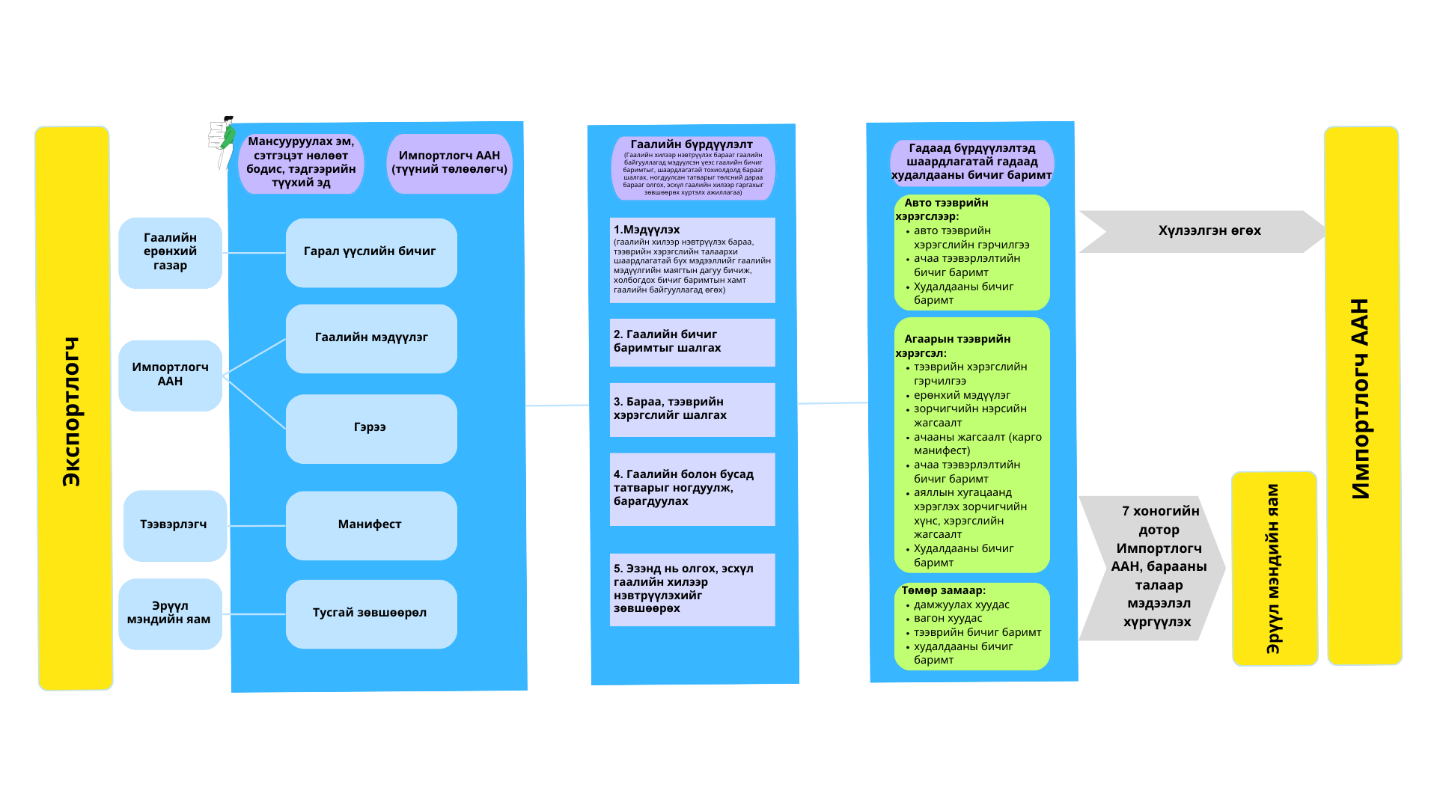 Гаалийн байгууллага гаалийн мэдүүлэг, дагалдах бичиг баримтыг хүлээн авч, шалгахдаа Гаалийн ерөнхий газрын даргын баталсан “Гаалийн хилээр нэвтрүүлэх барааны мэдүүлгийг шалгах заавар”-ын дагуу хяналт шалгалтыг хийнэ. Ингэхдээ Гаалийн ерөнхий газрын даргын 2016 оны А/82 дугаар тушаалаар баталсан ”Гаалийн хилээр нэвтрүүлэх барааны мэдүүлгийг шалгах заавар”-ыг дагуу “CAIS” Гаалийн мэдээллийн автоматжуулсан систем ашиглаж ААН-ын гаалийн мэдүүлгийг шалгадаг. 3.3.2. Практикт нийцэж байгаа байдалМансууруулах эм, сэтгэцэд нөлөөт бодис, тэдгээрийн түүхий эдийг Монгол Улсын хилээр нэвтрүүлэх тухай зохицуулсан тус хуулийн 6 дугаар зүйлийг хэрэгжүүлэх боломжтой эсэх, хэрэгжүүлснээр практикт ямар нэг сөрөг үр дагавар гарч буй эсэх болон хэрэгжүүлэхэд тулгамдаж буй асуудлыг тодорхойлох болно.Мансууруулах эм, сэтгэцэд нөлөөт бодисын эргэлтэд хяналт тавих тухай хуулийн 6.4-т зааснаар “Мансууруулах эм, сэтгэцэд нөлөөт бодис, тэдгээрийн түүхий эдийг энэ хуулийн 6.3-т заасан тусгай зөвшөөрлийг үндэслэн Засгийн газраас тусгайлан тогтоосон хилийн боомтоор нэвтрүүлнэ” гэж заасны дагуу Монгол Улсын Засгийн газрын 2003 оны 8 дугаар сарын 27-ны өдрийн 196 дугаар “Мансууруулах эм, сэтгэцэд нөлөөт бодисын эргэлтэд хяналт тавих тухай хуулийг хэрэгжүүлэх зарим арга хэмжээний тухай /Шинжилгээ, судалгааны зорилгоор ашиглах мансууруулах эм, сэтгэцэд нөлөөт бодисын жагсаалт/” тогтоолын 1 дүгээр зүйлд “Мансууруулах эм, сэтгэцэд нөлөөт бодис, тэдгээрийн түүхий эдийг тусгай зөвшөөрлийн үндсэн дээр Буянт-Ухаа, Сүхбаатар, Алтанбулаг, Замын-Үүд дэх хилийн боомт, Улаанбаатар хот дахь гаалийн газраар нэвтрүүлж байхаар тогтоосугай.” гэж заажээ. 3.3.2-ын 1 дүгээр график. “Мансууруулах эм, сэтгэцэд нөлөөт бодис, тэдгээрийн түүхий эдийг нэвтрүүлэх Монгол Улсын хилийн боомт”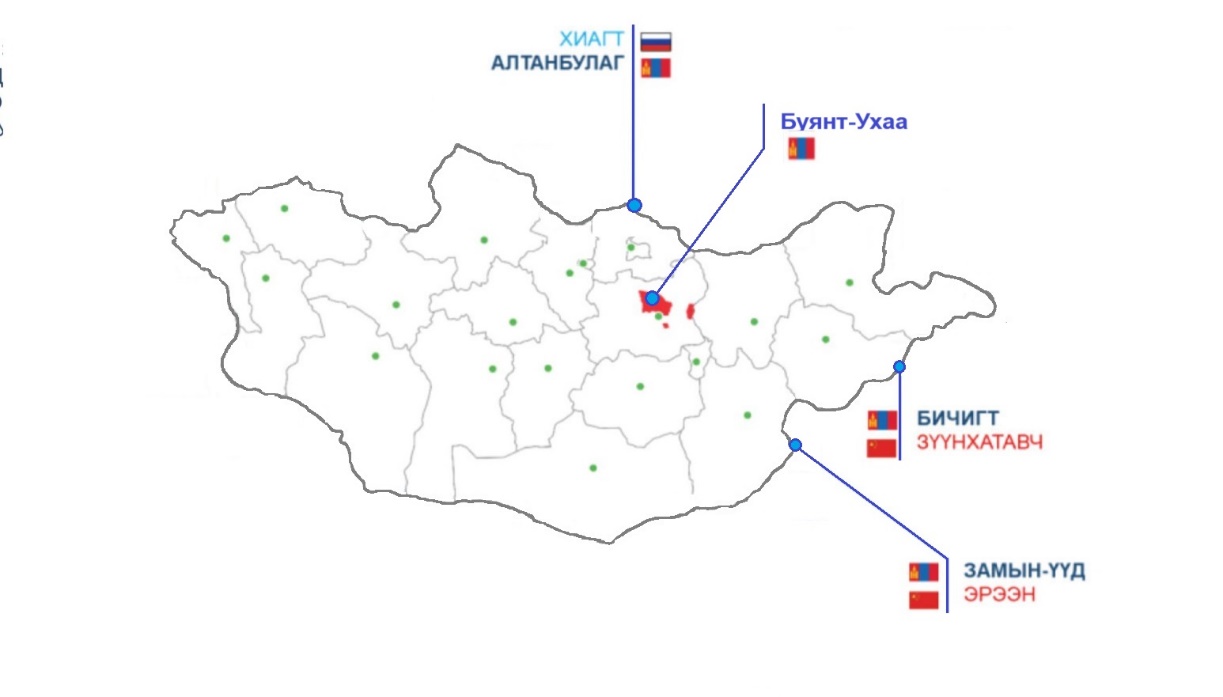 Монгол Улсын Засгийн газрын 2003 оны 8 дугаар сарын 27-ны өдрийн 196 дугаар “Мансууруулах эм, сэтгэцэд нөлөөт бодисын эргэлтэд хяналт тавих тухай хуулийг хэрэгжүүлэх зарим арга хэмжээний тухай /Шинжилгээ, судалгааны зорилгоор ашиглах мансууруулах эм, сэтгэцэд нөлөөт бодисын жагсаалт/” тогтоолын хавсралтад заасан мансууруулах эм, сэтгэцэд нөлөөт бодис, тэдгээрийн түүхий эдийг Монгол Улсад нэвтрүүлэх 4 гаалийн газрын Замын-Үүд хилийн боомт нь Замын-Үүд\Автозам, Замын-Үүд\Төмөр зам гэх 2 төрөлтэй, Буянт-Ухаа хилийн боомтод байршил, нэрний хувьд өөрчлөлт орж “Чингис хаан” Олон Улсын нисэх буудал дахь гаалийн газар гэж өөрчлөгдсөн байна. Иймд мансууруулах эм, сэтгэцэд нөлөөт бодис, тэдгээрийн түүхий эдийг Монгол Улсын хилээр нэвтрүүлэхэд шаардлагатай бичиг баримтын бүрдүүлбэр хийхэд ойлгомжгүй, хууль хэрэгжилт хангагдахгүй тул Монгол Улсын Засгийн газрын 2003 оны 8 дугаар сарын 27-ны өдрийн 196 дугаар тогтоолыг өөрчлөх шаардлагатай байна. Улсын хилээр нэвтрүүлэх гэж буй эд зүйлийг Гаалийн төв лаборатори 2003 оноос хойш Стандирчилал, хэмжил зүйл газраас итгэмжлэгдсэн лабораторийн эрхтэйгээр мансууруулах эм, сэтгэцэд нөлөөт бодисыг шинжлэх үйл ажиллагаа явуулж байна. Ингэхдээ Гаалийн төв лаборатори нь харъяа гаалийн газар хороод болон хууль хяналтын бусад байгууллагаас ирүүлсэн сэжигтэй дээжид САЗ/СА/05-08 аргачлалын дагуу нил улаан туяа, Раманы хослосон спектрометр (FTIR/RAMAN) болон САЗ/СА/05-07 аргачлалын дагуу хроматограф/масс спектрометр (GC/MS) багажаар мансууруулах болон сэтгэцэд нөлөөт бодисын чанарын шинжилгээ хийж, үр дүнг албан тоотоор хүргүүлэн ажилладаг. 2015 оноос 2023 оныг хүртэл Гаалийн төв лабораторийн илрүүлсэн мансууруулах эм, сэтгэцэд нөлөөт бодис, тэдгээрийн түүхий эдийг лабораторид шинжилсэн тоог харьцуулж үзэв.2015 онд Гаалийн төв лабораторид (ГТЛ) гаалийн газар хороо (Гаалийн зөрчил, хөдөлгөөнт хяналтын газраас дотоод зурвасаар) болон хууль хяналтын бусад байгууллага (ЦЕГ-ЗБГХТГ, ТЕГ, ХХЕГ-Хилийн тагнуулын газар, ЦЕГ-Иргэний агаарын тээвэр дэх цагдаагийн хэлтэс)-с ирүүлсэн нийт 201 ширхэг дээжнээс 125-д мансууруулах болон сэтгэцэд нөлөөт бодис илэрч 76 ширхэг дээжинд илрээгүй. Илэрсэн мансууруулах эм, сэтгэцэд нөлөөт бодисын 95 дээжинд метамфетамин гидрохлорид (ICE-мөс), 19 дээжинд Дельта-9-тетрагидроканнабинол, 1 дээжинд Морфин, 2 дээжинд Диазепам болон Фенобарбитал, 1 дээжинд 3,4-Метилендиокси-n-метамфетамин (MDMA), 7 дээжинд Кофейн илэрсэн. 2016 онд ГТЛ-д гаалийн газар хороо-д болон хууль хяналтын бусад байгууллага (Цагдаагийн Ерөнхий Газар-Эрүүгийн Цагдаагийн Газар, МХЕГ, Өмнөговь аймаг дахь цагдаагийн газар)-аас болон “Монхимо” ХХК-ийн албан хүсэлтээр ирүүлсэн нийт 42 ширхэг дээжинд шинжилгээ хийснээс 10-д мансууруулах болон сэтгэцэд нөлөөт бодис илэрсэн. Үүний 2 дээжинд “Сэтгэцэд нөлөөт бодисын тухай” НҮБ-ийн 1971 оны конвенцийн Жагсаалт IV-т заагдсан сэтгэцэд нөлөөт бодис болох Фенобарбитал, 8 дээжинд “Сэтгэцэд нөлөөт бодисын тухай” НҮБ-ийн 1971 оны конвенцийн Жагсаалт-т заагдаагүй сэтгэцэд нөлөөт бодис болох Кофеин илэрсэн. 2017 онд ГТЛ-д гаалийн газар хороод болон хууль хяналтын бусад байгууллагаас мөн Альянс фүүдс ХХК, “Бунд-Овоо” ХХК, “Кореа стандарт” ХХК -ийн албан хүсэлтээр ирүүлсэн нийт 31 ширхэг дээжинд шинжилгээ хийснээс 7-д мансууруулах болон сэтгэцэд нөлөөт бодис илэрсэн. Үүнээс 6 дээжинд “Сэтгэцэд нөлөөт бодисын тухай” НҮБ-ийн 1971 оны конвенцийн Жагсаалт-т заагдаагүй сэтгэцэд нөлөөт бодис болох Кофеин илэрсэн. 1 дээжинд Трамадол илэрсэн.2018 онд Улаанбаатар хот дахь гаалийн газраас (УБГГ) албан хүсэлтээр ирүүлсэн 1 ширхэг сэжигтэй дээжинд шинжилгээ хийхэд мансууруулах болон сэтгэцэд нөлөөт бодис илрээгүй бөгөөд “үл орлуулагдах амин хүчил” агуулсан бэлдмэл, Улс хоорондын шуудан илгээмжийн гаалийн газраас ирүүлсэн 2 дээж нь дельта-9-тетрагидроканнабинол (THC) болон каннабисын давирхайн бүрэлдэхүүнд хамаарагдах каннабидиол илэрсэн. 2019 онд Улс хоорондын шуудан илгээмжийн гаалийн газраас ирүүлсэн 4 дээжинд “Сэтгэцэд нөлөөт бодисын тухай” НҮБ-ийн 1971 оны конвенцийн Жагсаалт II-т заагдсан сэтгэцэд нөлөөт бодис болох ДЕЛЬТА-9-ТЕТРАГИДРОКАННАБИНОЛ, 2 дээжинд ECSTACY (MDA) буюу N-Methyl-3,4-methylenedioxyamphetamine илэрсэн. 2021 онд ГТЛ-д Улаанбаатар хотын гаалийн газарын Зөрчилтэй тэмцэх, хэрэг бүртгэх газраас дотоод зурвасаар ирүүлсэн 1 сэжигтэй дээжинд шинжилгээ хийхэд мансууруулах болон сэтгэцэд нөлөөт бодис илрээгүй.2022 онд ГТЛ-д гаалийн газар хороод болон хууль хяналтын бусад байгууллагаас ирүүлсэн 8 дээжээс УХШИГГ-с ирүүлсэн “шингэн тамхи” гэх 1 дээж нь “Сэтгэцэд нөлөөт бодисын тухай” НҮБ-ийн 1971 оны конвенцийн Жагсаалт II-т заагдсан сэтгэцэд нөлөөт бодис болох Дельта-9-тетрагидроканнабинол болон каннабисын давирхайн бүрэлдэхүүнд хамаарагдах каннабидиол илэрсэн.2023 онд ГТЛ-д гаалийн газар хороод болон хууль хяналтын бусад байгууллагаас ирүүлсэн 25 дээжээс УХШИГГ-с ирүүлсэн “электрон тамхины шингэн” гэх 1 дээж нь НҮБ-ын 1961 оны “Мансууруулах эмийн тухай” конвенцийн хавсралтад заагдсан каннабисын давирхайн бүрэлдэхүүн болох каннабидиол, каннабидиварол илэрсэн. Үүнээс үзвэл сүүлийн жилүүдэд шингэн тамхи, түүний запас болох цахилгаан төхөөрөмжид сольж хэрэглэх зориулалттай жижиг савлагаанд мансууруулах эм, сэтгэцэт нөлөөт бодисыг хийж шингэн тамхи нэрээр хууль бусаар хилээр нэвтрүүлэх тохиолдол ихэссэн байна.3.4. Мансууруулах эм, сэтгэцэд нөлөөт бодис, тэдгээрийн түүхий эдийг хадгалах, устгах /7 дугаар зүйл/7 дугаар зүйл. Мансууруулах эм, сэтгэцэд нөлөөт бодис, тэдгээрийн түүхий эдийг хадгалах, устгах7.1. Мансууруулах эм, сэтгэцэд нөлөөт бодис, тэдгээрийн түүхий эдийг зохих шаардлага хангасан байр, агуулахад хадгалах бөгөөд сав, баглаа боодол нь түүний бүрэн бүтэн байдлыг алдагдуулахгүйгээр хийгдсэн байна.7.2. Мансууруулах эм, сэтгэцэд нөлөөт бодис, тэдгээрийн түүхий эд болон бэлтгэх зориулалтын тоног төхөөрөмжийг дараахь тохиолдолд устгана:7.2.1.эрх бүхий байгууллагын хяналтын үйл ажиллагааны явцад хууль бусаар ашиглаж байгааг илрүүлэн хурааж авсан бөгөөд цаашид ашиглах чанарын шаардлага хангахгүй бол;7.2.2.эмчилгээ, шинжилгээ, судалгааны зорилгоор ашиглаж байсан болон нөөцөлж хадгалсан боловч хэрэглэх хугацаа дууссан, чанараа алдсан;7.2.3. сав, баглаа боодол нь шошго, нэр хаяггүй бол.7.3. Мансууруулах эм, сэтгэцэд нөлөөт бодис, тэдгээрийн түүхий эд болон бэлтгэх зориулалтын тоног төхөөрөмжийг хадгалах, устгах журмыг Засгийн газар батална.3.4.1. Зорилгод хүрсэн түвшинХуулийн 7 дугаар зүйлд мансууруулах эм, сэтгэцэд нөлөөт бодис, тэдгээрийн түүхий эдийг хадгалахад тавигдах шаардлага, тэдгээрийг устгах үндэслэл бүхий гурван тохиолдыг заасан ба журмаар дэлгэрүүлж зохицуулахаар тусгажээ. Эдгээр нь Мансууруулах эм, сэтгэцэд нөлөөт бодисын эргэлтэд хяналт тавих тухай хуулийн  зорилт болох мансууруулах эм, сэтгэцэд нөлөөт бодисын эргэлтэд хяналт тавих, энэ төрлийн бодисын хор хөнөөлөөс хүн амын эрүүл мэнд, удмын санг хамгаалах, урьдчилан сэргийлэх зорилгод бүрэн нийцэж байна гэж үзлээ.3.4.2. Практикт нийцэж байгаа байдалДээрх хуулийн 7.3-т заасны дагуу Мансууруулах эм, сэтгэцэд нөлөөт бодис, тэдгээрийн түүхий эд болон бэлтгэх зориулалтын тоног төхөөрөмжийг хадгалах, устгах журам-ыг Засгийн газраас баталсан байна. Уг журамд Мансууруулах эм, сэтгэцэд нөлөөт бодисыг "Мансууруулах эм, сэтгэцэд нөлөөт бодисын эргэлтэд хяналт тавих тухай" хуулийн 7.2-т заасан тохиолдолд устгах арга хэмжээ авна гэж баталгаажуулсан. Уг журмийг шинэчлэх шаардлагатай хэд хэдэн шаардлага үүссэн байна. Тухайлбал, хууль бус эргэлтээс хураан авсан, эмчилгээ, шинжилгээ, судалгааны зорилгоор ашиглах боломжгүй мансууруулах эм, сэтгэцэд нөлөөт бодисыг улсын мэргэжлийн хяналтын байгууллагын дүгнэлтийг үндэслэн Цагдаагийн ерөнхий газрын даргын тушаалаар устгахаар заасан. Мэргэжлийн хяналтын байгууллага буюу Мэргэжлийн хяналтын ерөнхий газар нь татан буугдсаныг дээр авч үзсэн. Гэтэл татан буугдсан байгууллагын дүгнэлтийг үндэслэх асуудал тулгарч байна. Мөн журмын 4.3-т заасны дагуу тусгай зөвшөөрөл бүхий байгууллага, шинжилгээ, судалгааны байгууллага нь хүчинтэй хугацаа дууссан, химийн болон физикийн үйлчлэлийн улмаас нөхөн сэргээх, дахин боловсруулах боломжгүйгээр шинж чанараа алдсан мансууруулах эм, сэтгэцэд нөлөөт бодисыг устгахдаа:улсын мэргэжлийн хяналтын байгууллагын дүгнэлтийг үндэслэн тухайн байгууллагын даргын шийдвэрээр тусгай комисс томилох;мансууруулах эм, сэтгэцэд нөлөөт бодис, тэдгээрийн түүхий эдийг устгахдаа улсын мэргэжлийн хяналтын байгууллагын төлөөллийг байлцуулах;устгасан тухай баримт бичиг үйлдэн улсын мэргэжлийн хяналтын байгууллагад хуулбарыг хүргүүлэх нөхцөлийг тус тус хангасан байх ёстой байна.Харин практикт тусгай зөвшөөрөл бүхий компаниудын ирүүлсэн хүсэлтийн дагуу хэрэглэх хүчинтэй хугацаа дууссан мансууруулах, сэтгэцэд нөлөөт эм устгуулах тухай улсын байцаагч дүгнэлт үйлдэж, Эрүүл мэндийн яамны харьяа Эм, эмнэлгийн хэрэгслийн хяналт зохицуулалтын газар нь ЦЕГ-ын Хар тамхитай тэмцэх газартай хамтран хэрэглэх хүчинтэй хугацаа дууссан мансууруулах, сэтгэцэд нөлөөт бүтээгдэхүүнийг тусгай компаниар устгуулж, хяналт тавьж ажиллаж байна. Өөрөөр хэлбэл, журамд заасны дагуу Мэргэжлийн хяналтын байгууллагын даргын шийдвэрээр тусгай комисс томилогдож хүчинтэй хугацаа дууссан мансууруулах эм, сэтгэцэд нөлөөт бодисыг устгах ажиллагаа явагдахгүй байна гэж дүгнэж болох юм.Түүнчлэн журмын 5.2-т зааснаар мансууруулах эм, сэтгэцэд нөлөөт бодис, тэдгээрийн түүхий эдийг хууль бусаар бэлтгэхэд ашиглаж байсан тоног төхөөрөмжийг цаашид ашиглах боломжгүй нь улсын мэргэжлийн хяналтын байгууллагын дүгнэлтээр тогтоогдох ёстой байна. Иймд энэхүү журмын үйлчлэл практикт хэрэгжихээ больсон байх тул хуульд нийцүүлэн шинэчлах шаардлагатай байна. 3.5. Мансууруулах эм, сэтгэцэд нөлөөт бодис үйлдвэрлэх, худалдах /8 дугаар зүйл, 9 дүгээр зүйл/  8 дугаар зүйл. Мансууруулах эм, сэтгэцэд нөлөөт бодис үйлдвэрлэх, худалдах тусгай зөвшөөрөл олгох8.1.Монгол Улсын нутаг дэвсгэрт мансууруулах эм, сэтгэцэд нөлөөт бодисыг энэ хуулийн 4.1, 4.2-т зааснаас бусад зориулалтаар үйлдвэрлэх, худалдах, ашиглах, хэрэглэхийг хориглоно.8.2.Мансууруулах болон сэтгэцэд нөлөөт эм, бодис, тэдгээрийн түүхий эдийг үйлдвэрлэх, эм ханган нийлүүлэх байгууллагын худалдах тусгай зөвшөөрлийг эмийн асуудал эрхэлсэн төрийн захиргааны байгууллага олгоно.8.3.Энэ хуулийн 4.1-д заасан зорилгоор мансууруулах болон сэтгэцэд нөлөөт эмийг гарган авахад ашигладаг химийн бодисыг ашиглах, импортлох тусгай зөвшөөрлийг Зөвшөөрлийн тухай хуулийн 8.1 дүгээр зүйлийн 1 дэх хэсгийн 1.14-т заасны дагуу олгоно.8.4.Энэ хуулийн 8.2-т заасан тусгай зөвшөөрөл авахыг хүссэн байгууллага, аж ахуйн нэгж нь мансууруулах эм, сэтгэцэд нөлөөт бодисыг хадгалах шаардлага, тусгай нөхцөлийг хангасан агуулахтай байх бөгөөд уг агуулахын талаар эмийн асуудал хариуцсан төрийн захиргааны байгууллага дүгнэлт гаргана.8.5.Мансууруулах эм, сэтгэцэд нөлөөт бодис, тэдгээрийн түүхий эд бэлтгэх, үйлдвэрлэх, худалдах тусгай зөвшөөрлийг гурван жилийн хугацаатай олгоно. 8.6.Тусгай зөвшөөрөл олгох, түүнийг түдгэлзүүлэх, хүчингүй болгохтой холбогдсон энэ хуульд зааснаас бусад харилцааг Зөвшөөрлийн тухай, Эрүүл мэндийн тухай хуулиар тус тус зохицуулна.9 дүгээр зүйл. Мансууруулах эм, сэтгэцэд нөлөөт бодис, тэдгээрийн түүхий эдийн ашиглалт, зарцуулалтын тайлан9.1.Тусгай зөвшөөрөл авсан байгууллага, аж ахуйн нэгж мансууруулах эм, сэтгэцэд нөлөөт бодис, тэдгээрийн түүхий эдийн бэлтгэл, үйлдвэрлэл, импорт, ашиглалт, зарцуулалт, хэрэгцээний тайланг жил бүрийн 11 дүгээр сарын 15-ны өдрөөс өмнө гарган эрүүл мэндийн асуудал эрхэлсэн төрийн захиргааны төв байгууллага, цагдаагийн төв байгууллага болон энэ хуулийн 14.6-д заасан Үндэсний хороонд тус тус ирүүлнэ.3.5.1. Зорилгод хүрсэн түвшин ба Практикт нийцэж байгаа байдал      Хуулийн 1.1 ‘’Энэ хуулийн зорилт нь мансууруулах эм, сэтгэцэд нөлөөт бодисын эргэлтэд хяналт тавих, энэ төрлийн бодисын хор хөнөөлөөс хүн амын эрүүл мэнд, удмын санг хамгаалах, урьдчилан сэргийлэх үйл ажиллагаатай холбогдсон харилцааг зохицуулахад оршино’’ гэж тусгасан. Иймд уг хуулийн бүхий л зохицуулалт энэхүү үндсэн зорилтыг хангахад чиглэн үйлчлэх учиртай.       3.5.1 Мансууруулах болон сэтгэцэд нөлөөт эм, бодис, тэдгээрийн түүхий эдийг үйлдвэрлэх, эм ханган нийлүүлэх байгууллагын худалдах тусгай зөвшөөрөл 3.5.1.1  Зорилгод хүрсэн түвшинMансууруулах эм, сэтгэцэд нөлөөт бодисын эргэлтэд хяналт тавих тухай хуулийн 1.1-т  ‘’Энэ хуулийн зорилт нь мансууруулах эм, сэтгэцэд нөлөөт бодисын эргэлтэд хяналт тавих, энэ төрлийн бодисын хор хөнөөлөөс хүн амын эрүүл мэнд, удмын санг хамгаалах, урьдчилан сэргийлэх үйл ажиллагаатай холбогдсон харилцааг зохицуулахад оршино’’ гэж тусгасан. Иймд уг хуулийн тухайн зорилгод хамаарах зохицуулалтууд нь энэхүү үндсэн зорилтыг хангахад чиглэн үйлчлэх ёстой.            МЭСНБЭХТтХ-ийн 8.2.-т ’’Мансууруулах болон сэтгэцэд нөлөөт эм, бодис, тэдгээрийн түүхий эдийг үйлдвэрлэх, эм ханган нийлүүлэх байгууллагын худалдах тусгай зөвшөөрлийг эмийн асуудал эрхэлсэн төрийн захиргааны байгууллага олгоно’’ гэж заасан. Эмийн асуудал эрхэлсэн төрийн захиргааны байгууллагыг мансууруулах эм сэтгэцэд нөлөөт бодисын эргэлтийг хянах тухай хуульд тодорхой тусгаж өгөөгүй ба үүнийг 2023 оны 12 дугаар сарын 07-ний өдрийн 5/5573 тоот Хууль зүйн үндэсний хүрээлэнд ирсэн албан бичигт ''Засгийн газрын хэрэгжүүлэгч агентлаг-Эм, эмнэлгийн хэрэгслийн хяналт зохицуулалтын газар нь эм хангамжийн байгууллагуудад тусгай зөвшөөрөл, импортын бүртгэл олгох, хяналт тавих чиг үүргийг хэрэгжүүлдэг '' гэсэн хариуг өгсөн. Энэ нь Эм, эмнэлгийн хэрэгслийн хяналт, зохицуулалтын газар нь мансууруулах болон сэтгэцэд нөлөөт эм түүнтэй холбоотой үйл ажиллагаагаар тусгай эрх олгох болон хяналт тавих эрх бүхий субъект болохыг харуулж байна. Мансууруулах болон сэтгэцэд нөлөөт эм, бодис, тэдгээрийн түүхий эдийг үйлдвэрлэх, эм ханган нийлүүлэх байгууллагын худалдах тусгай зөвшөөрлийг олгох Эм, эмнэлгийн хэрэгслийн хяналт зохицуулалтын газрыг Мансууруулах эм, сэтгэцэд нөлөөт бодисын эргэлтэд хяналт тавих хуульд тусгаагүй нь тодорхой бус байдлыг бий болгож байна.               Эм эмнэлгийн тухай хуулийн 24 дүгээр зүйлийн 24.2-д заасны дагуу Монгол Улсын хүн амын эмчилгээнд хэрэглэх мансууруулах болон сэтгэцэд нөлөөт эмийн жагсаалт, тэдгээрийн үйлдвэрлэл, импорт, экспорт хадгалалт худалдааг зохицуулах журмыг эрүүл мэндийн сайдын тушаалаар баталдаг. Мансууруулах болон сэтгэцэд нөлөөт эмийг үйлдвэрлэх болон ханган нийлүүлэх зэрэг тусгай зөвшөөрлийн хяналтыг хэрэгжүүлэхэд ‘’Мансууруулах болон сэтгэцэд нөлөөт эмийг импортлох, үйлдвэрлэх, ханган нийлүүлэх журам’’-ийг дагаж мөрдөнө. Уг журам  нь  Эрүүл мэнд, спортын сайдын 2015 оны 68 дугаар тушаалаар баталж, 2021 оны А/66, А/781 дүгээр тушаалаар нэмэлт өөрчлөлт оруулсан.  Мансууруулах болон сэтгэцэд нөлөөт эмийг импортлох, үйлдвэрлэх, ханган нийлүүлэх тусгай зөвшөөрлийг авах шаардлагад: Мансууруулах болон сэтгэцэд нөлөөт эмийг импортлох, үйлдвэрлэх, ханган нийлүүлэх журмын 2 дугаар зүйлд мансууруулах эмийг импортлох, экспортлох болон тусгай зөвшөөрлийг  хэрхэн авах талаар  зохицуулсан байна. Мансууруулах болон сэтгэцэд нөлөөт эмийг импортлох, экспортлоход Монгол улсын нутаг дэвсгэрт хэрэглэх мансууруулах болон сэтгэцэд нөлөөт эмийн импорт, экспортын лицензийг эмийн хэрэглээнээс хамааран Эм, эмнэлгийн хэрэгслийн хяналт, зохицуулатын газраас 6 сарын хугацаатай олгодог. Мөн нэмж импортлох болон экспортлох бол Эм, эмнэлгийн хэрэгслийн хяналт, зохицуулалтын газарт мэдэгдэж, тус газраас Олон улсын мансууруулах бодисын хяналтын зөвлөлөөр шийдвэрлүүлсэн тохиолдолд импорт, экспортын лиценз олгодог.  Мансууруулах болон сэтгэцэд нөлөөт эмийн импорт, экспортын лиценз хүсэхэд дараах баримт бичгийг бүрдүүлдэг. Үүнд 1.мансууруулах болон сэтгэцэд нөлөөт эм ханган нийлүүлэх тусгай зөвшөөрлийн хуулбар;2.экспортлогч, импортлогч талтай байгуулсан албан ёсны гэрээ;3.эм, эмийн түүхий эдийн бүртгэлийн гэрчилгээний хуулбар;4.импорт, экспортын лиценз хүссэн өргөдөл /маягтын дагуу/ зэрэг тус тус хамаардаг.Эм, эмнэлгийн хэрэгслийн хяналт, зохицуулатын газар нь  Мансууруулах болон сэтгэцэд нөлөөт эмийн импортын лиценз хүссэн өргөдөл болон баримт бичгийг хүлээн авснаас хойш ажлын 5 хоногийн дотор хянан шийдвэрлэдэг. Тус байгууллага нь лиценз олгохтой холбоотой асуудлаар шаардлагатай тохиолдолд лиценз хүссэн өргөдлийг шийдвэрлэх хугацааг ажлын 10 хоног хүртэл сунгаж болдог. Мансууруулах болон сэтгэцэд нөлөөт эмийн импортын лицензийн маягтын дагуу ялгамжтай байдлаар бүрдүүлнэ. Үүнд Мансууруулах эмийн импортын лицензийг шар, сэтгэцэд нөлөөт эмийн импортын лицензийг ногоон өнгийн А4 цаасан дээр 5 хувь үйлдэж, импортлогчид 2 хувийг, Цагдаагийн ерөнхий газрын мансууруулах, сэтгэц нөлөөт эм, бодис хариуцсан нэгж, Гаалийн ерөнхий газарт тус тус 1 хувийг хүргүүлнэ. Мөн лицензийн хугацаа дууссан тохиолдолд лиценз эзэмшигч нь дахин хүсэлт гаргах ба уг хүсэлтийг үндэслэн шинээр импортын лиценз олгодог. Мансууруулах болон сэтгэцэд нөлөөт эмийг импортлох, үйлдвэрлэх, ханган нийлүүлэх журмын 3 дугаар зүйлд мансууруулах болон сэтгэцэд нөлөөт эмийг импортлох, үйлдвэрлэх, ханган нийлүүлэх тусгай зөвшөөрлийг  хэрхэн авах талаар  зохицуулсан байна.Мансууруулах болон сэтгэцэд нөлөөт эм үйлдвэрлэх болон ханган нийлүүлэх тусгай зөвшөөрлийг гурван жилийн хугацаатай олгоно. Мөн’Мансууруулах болон сэтгэцэд нөлөөт эм болон тэдгээрийн угтвар бодисыг ашиглан эм үйлдвэрлэх тусгай зөвшөөрлийг эмийн хэлбэр бүрт олгоно  гэж тус тус заасан нь мансууруулах болон  сэтгэцэд нөлөөт эм үйлдвэрлэхтэй холбогдсон тусгай зөвшөөрлийн талаар тодорхойлсон.  Мөн ''Мансууруулах болон сэтгэцэд нөлөөт эм үйлдвэрлэх, ханган нийлүүлэх тусгай зөвшөөрөл олгоход дараах бичиг баримтыг бүрдүүлнэ.'' Үүнд:  1.мансууруулах болон сэтгэцэд нөлөөт эм хадгалах агуулахын талаарх Эм, эмнэлгийн хэрэгслийн хяналт, зохицуулалтын газрын дүгнэлт;2.тухайн байгууллагад мансуурах донтой, архинд донтох болон өөр бусад шалтгаанаар мансууруулах болон сэтгэцэд нөлөөт эм, бодисыг зүй бусаар хэрэглэдэг хүмүүс ажилладаггүй тухай Сэтгэцийн эрүүл мэндийн үндэсний төвийн магадлагаа; 3.үйлдвэрлэлийн дамжлага болон ханган нийлүүлэх үйл ажиллагаанд тавих дотоод хяналтын тогтолцооны тухай танилцуулга;4.үйлдвэрлэх болон импортлох эмийн нэр, тун, хэлбэр, тоо хэмжээний талаарх мэдээлэл; 5.мансууруулах болон сэтгэцэд нөлөөт бодис бүхий ургамал ашиглах тохиолдолд уг ургамлыг ашиглахад байгаль орчинд нөлөөлөх байдлын үнэлгээ, байгаль орчны асуудал эрхэлсэн төрийн захиргааны төв байгууллагын дүгнэлт;6.“Аж ахуйн үйл ажиллагааны тусгай зөвшөөрлийн тухай” хуулинд заасан бусад баримт бичиг зэргийг тус тус бүрдүүлдэг.Мөн мансууруулах болон сэтгэцэд нөлөөт эм, бодис, тэдгээрийн түүхий эдийг үйлдвэрлэх, эм ханган нийлүүлэх байгууллага нь худалдах тусгай зөвшөөрлийн шаардлага хангасан агуулахтай байхыг шаарддаг ба үүнийг Мансууруулах болон сэтгэцэд нөлөөт эмийг импортлох, үйлдвэрлэх, ханган нийлүүлэх журмын 3.3.1-т ''мансууруулах болон сэтгэцэд нөлөөт эм хадгалах агуулахын талаарх Эм, эмнэлгийн хэрэгслийн хяналт, зохицуулалтын газрын дүгнэлт'' -ийн дагуу олгодог. Мөн журмын 2.9-т ''Импортлогч нь мансууруулах болон сэтгэцэд нөлөөт эмийг улсын хилээр нэвтрүүлж, өөрийн агуулахад татан авсан тухай бүр хуульд заасан хугацааны дотор хилийн болон Эм, эмнэлгийн хэрэгслийн хяналт, зохицуулалтын газарт мэдэгдэнэ''  гэж заасан нь  Эм, эмнэлгийн хэрэгслийн хяналт зохицуулалтын газар байгууллагуудад тусгай зөвшөөрлийг олгохдоо шаардлага хангасан агуулахтай байх талаарх хяналтыг хэрэгжүүлэх дүгнэлт гаргах эрх бүхий субъект юм. Гэвч Мансууруулах эм, сэтгэцэд нөлөөт бодисын эргэлтэд хяналт тавих тухай хууль болон Мансууруулах болон сэтгэцэд нөлөөт эмийг импортлох, үйлдвэрлэх, ханган нийлүүлэх журмаар тусгай шаардлага хангасан агуулахын талаарх мэдээлэл болон тавигдах шаардлага зэргийг тодорхой бусаар зохицуулсан байна. Түүнчлэн шаардлага хангасан агуулахын талаарх мэдээллийг Эм, эмнэлгийн хэрэгслийн хяналт, зохицуулалтын газраас мэдээлэл  хүссэн ч тодорхой мэдээлэл ирүүлээгүй нь уг агуулахын талаарх мэдээлэлтэй танилцах болон нээлттэй ил тод байдал хангалтгүй байгааг илтгэж байна.    3.5.1.2 Практикт нийцсэн байдалМансууруулах эм, сэтгэцэд нөлөөт бодис үйлдвэрлэх, худалдах тухай зохицуулсан тус хуулийн 8 дугаар зүйл болон 9 дүгээр зүйлийг хэрэгжүүлэх боломжтой эсэх, хэрэгжүүлснээр практикт ямар нэг сөрөг үр дагавар гарч буй эсэх болон хэрэгжүүлэхэд тулгамдаж буй асуудлыг тодорхойлно. Хууль зүйн үндэсний хүрээлэнд Эрүүл мэндийн яамнаас  2023 оны 12 дугаар сарын 07-ний өдрийн 5/5573 тоот  албан бичигт ''Мансууруулах эм, сэтгэцэд нөлөөт бодисын үйлдвэрлэл, худалдаа эрхлэх тусгай зөвшөөрлийг 2021 он хүртэл Эрүүл мэндийн яамнаас олгож байсан бөгөөд, 2021 оны 1 дүгээр сараас Засгийн газрын хэрэгжүүлэгч агентлаг-Эм, эмнэлгийн хэрэгслийн хяналт зохицуулалтын газар байгуулагдсантай холбоотойгоор Эм, эмнэлгийн хэрэгслийн тухай хуулийн 6.2-т заасны дагуу тус газраас тусгай зөвшөөрлийг олгож байна. Монгол улсын эм хангамжийн салбар нь бүрэн хувийн хэвшлийнх бөгөөд 2023 оны байдлаар 3 эмийн үйлдвэр Мансууруулах сэтгэцэд нөлөөт эмийг үйлдвэрлэж, 8 эм ханган нийлүүлэх байгууллага импортолж хүн ам, эрүүл мэндийн байгууллагыг эмчилгээ оношилогоонд нэн шаардлагатай мансууруулах болон сэтгэцэд нөлөөт эмээр ханган ажиллаж байна. Мөн аймаг, нийслэлийн эрүүл мэндийн газраас эмээр үйлчлэх эрх бүхий эмийн сангийн тоо, байршлыг тогтоож, иргэдэд эмчилгээний зорилгоор хэрэглэх мансууруулах болон сэтгэцэд нөлөөт эмийг улсын стандартын шаардлага хангасан жороор, тусгай хяналттайгаар улсын хэмжээнд 377 эмийн сан мансууруулах эмээр үйлчилж байна'' гэсэн мэдээллийг ирүүлсэн. Эм, эмнэлгийн хэрэгслийн хяналт, зохицуулалтын газраас 2023 оны 12 дугаар сарын 08-ний өдрийн 01/2133 тоот албан бичгээр ''Эм, эмнэлгийн хэрэгслийн хяналт, зохицуулалтын газар нь Засгийн газрын 2020 оны 222 дугаар тогтоолоор байгуулагдан, 2021 оноос үйл ажиллагаагаа хэрэгжүүлж эхэлсэн.  Монгол улсад мансууруулах болон сэтгэцэд нөлөөт эм үйлдвэрлэх тусгай зөвшөөрөл бүхий Моносфарм ХХК, Айвико ХХК гэсэн 2 эмийн үйлдвэр үйл ажиллагаа явуулдаг бөгөөд зөвхөн импортын түүхий эд ашиглан үйлдвэрлэдэг. Одоогоор тарималжуулсан түүхий эд ашиглан мансууруулах, сэтгэцэд нөлөөт эм үйлдвэрлэх тусгай зөвшөөрөл аваагүй байна.'' гэсэн мэдээллийг тус тус  ирүүлсэн. Үүнээс харахад 2023 оны 12 дугаар сарын байдлаар ирүүлсэн мэдээлэллээр Эрүүл мэндийн яам Мансууруулах сэтгэцэд нөлөөт эмийг үйлдвэрлэх тусгай зөвшөөрөлтэй үйлдвэр 2 гэсэн бол Эм, эмнэлгийн хэрэгслийн хяналт, зохицуулалтын газраас Моносфарм ХХК, Айвико ХХК гэсэн 2 эмийн үйлдвэр үйл ажиллагаа явуулдаг гэсэн зөрүүтэй  мэдээлэл өгсөн. Мансууруулах сэтгэцэд нөлөөт эмийг үйлдвэрлэх тусгай зөвшөөрөлтэй үйлдвэрийн талаарх мэдээлэл нь нэгдсэн нэг бус байна. Тусгай зөвшөөрөл авсан байгууллага, аж ахуйн нэгж мансууруулах эм, сэтгэцэд нөлөөт бодис, тэдгээрийн түүхий эдийн бэлтгэл, үйлдвэрлэл, импорт, ашиглалт, зарцуулалт, хэрэгцээний тайланг жил бүрийн 11 дүгээр сарын 15-ний өдрөөс өмнө эрүүл мэндийн яам болон бусад байгууллага руу явуулдаг. Мөн Эрүүл мэндийн яамнаас ''Тусгай зөвшөөрөл авсан байгууллагууд нь мансууруулах эм, сэтгэцэд нөлөөт бодисын зарцуулалтын тайланг Эрүүл мэндийн яаманд улирал бүр ирүүлж байгаа бөгөөд Эрүүл мэндийн яамнаас НҮБ-ын 1961 оны Мансууруулах эмийн тухай, 1971 оны Сэтгэцэд нөлөөт бодисын тухай, 1988 оны Мансууруулах эм, сэтгэцэд нөлөөт бодисын хууль бус эргэлтийн эсрэг конвенциудад заасны дагуу импортын тайланг улирал, жилээр дараа жилийн хэрэгцээг тусгай аргачлалын дагуу гарган заасан хугацаанд Австри улсын Вена хот дахь Мансууруулах эмийн хяналтын зөвлөлд хүргүүлж байна. Мөн Мансууруулах болон сэтгэцэд нөлөөт эмийг импортлох, үйлдвэрлэх, ханган нийлүүлэх журмын  6 дугаар зүйлийн 6.8 дахь хэсэгт заасны дагуу мансууруулах болон сэтгэцэд нөлөөт эмийн жор бичсэн эмнэлэг нь эмийн жорын зарцуулалтын бүртгэлийг хийж, харьяа аймаг нийслэлийн эрүүл мэндийн газарт тайлагнадаг. Иймд мансууруулах эм, сэтгэцэд нөлөөт бодис хэрэглэсэн өвчтөний мэдээллийг дээрх газрууд, харьяа эмнэлгүүдээс авах боломжтой '' гэсэн мэдээллийг тус тус ирүүлсэн. Уг тайлангаар тусгай зөвшөөрөлтэй байгууллагуудаас илэрсэн зөрчил болон алдааг хэрхэн шийдвэрлэдэг болон ямар хариуцлага тооцдог эсэх талаар дурдаагүй ба уг тайлан нь нийтэд ил тод бус байгаа нь нээлттэй ил тод байдлын хяналтыг хэрэгжүүлэх боломжгүй байдал үүсэж байна.          Түүнчлэн Эм, эмнэлгийн хэрэгслийн хяналт зохицуулалтын газар нь тусгай зөвшөөрөл авахыг хүссэн байгууллага, аж ахуйн нэгж нь мансууруулах эм, сэтгэцэд нөлөөт бодисыг хадгалах шаардлага, тусгай нөхцөлийг хангасан агуулахын талаар мансууруулах эм, сэтгэцэд нөлөөт бодисын эргэлтэд хяналт тавих тухай хуулийн дагуу дүгнэлт гаргах эрх бүхий субъект юм. Уг шаардлага, тусгай нөхцөлийг хангах агуулахын талаар тодорхой стандартын талаар Мансууруулах болон сэтгэцэд нөлөөт эмийг импортлох, үйлдвэрлэх, ханган нийлүүлэх журмаар тодорхой заагаагүй байна. Мөн мансууруулах эм, сэтгэцэд нөлөөт бодисыг хадгалах агуулахын талаарх холбогдох мэдээлэл нь нээлттэй бус эм, эмнэлгийн хэрэгслийн хяналт зохицуулалтын газар луу 2023 оны 12 дугаар сарын 01-ны өдрийн 02/2133 дугаартай  холбогдох албан бичиг явуулсан ч тодорхой хариу ирээгүй нь төрийн байгууллага хоорондын мэдээлэл солилцох  боломжгүй нөхцөл байдал бий болсон бөгөөд  хяналтыг хэрэгжүүлэхэд боломжгүй нөхцөл байдал үүсч байна.  МЭСНБЭХТтХ-ийн 9.1-т ''Тусгай зөвшөөрөл авсан байгууллага, аж ахуйн нэгж мансууруулах эм, сэтгэцэд нөлөөт бодис, тэдгээрийн түүхий эдийн бэлтгэл, үйлдвэрлэл, импорт, ашиглалт, зарцуулалт, хэрэгцээний тайланг жил бүрийн 11 дүгээр сарын 15-ний өдрөөс өмнө гарган эрүүл мэндийн асуудал эрхэлсэн төрийн захиргааны төв байгууллага, цагдаагийн төв байгууллага болон энэ хуулийн 14.6-д заасан Үндэсний хороонд тус тус ирүүлнэ.'' гэж тусгасан. Мансууруулах болон сэтгэцэд нөлөөт эмийг импортлох, үйлдвэрлэх, ханган нийлүүлэх журмын 5.5-д ‘’Мансууруулах болон сэтгэцэд нөлөөт эмээр үйлчилж буй эм хангамжийн болон эрүүл мэндийн байгууллага нь холбогдох бүртгэлийг үнэн зөв хөтөлж, тайланг хугацаанд нь гаргана.’’, ''Нийтийн үйлчилгээтэй эмийн сан нь мансууруулах болон сэтгэцэд нөлөөт эмийн орлого, зарлагын, зарцуулалтын болон устгалын бүртгэл, улирлын тайлан; Эмнэлгийн эмийн сан нь мансууруулах болон сэтгэцэд нөлөөт эмийн орлого, зарлагын, устгалын болон эмнэлэгт хэвтэн эмчлүүлэгчдэд хэрэглэсэн мансууруулах болон сэтгэцэд нөлөөт эмийн зарцуулалтын бүртгэл; Эм ханган нийлүүлэх байгууллага, эмийн үйлдвэр нь мансууруулах болон сэтгэцэд нөлөөт эмийн орлого, зарлагын болон устгалын бүртгэл, улирлын тайланг тус тус гүйцэтгэж хуульд заасан хугацааны дотор хүргүүлнэ.'' тус тус гэж заасан. Мөн нийтийн үйлчилгээтэй эмийн сангууд мансууруулах болон сэтгэцэд нөлөөт эмийн зарцуулалтын тайланг хагас жилээр гарган 7 дугаар сарын 10-н болон дараа оны 1 дүгээр сарын 10-ний дотор харьяа аймаг, нийслэлийн Эрүүл мэндийн газарт ирүүлэх бөгөөд эмийн асуудал хариуцсан мэргэжилтэн тайланг нэгтгэн Цагдаагийн ерөнхий газрын мансууруулах, сэтгэцэд нөлөөт эм, бодис хариуцсан нэгжид ажлын 10 хоногт багтаан хүргүүлнэ. Эм ханган нийлүүлэх байгууллага, эмийн үйлдвэр нь дараах тайланг гаргаж ирүүлдэг. Үүнд дараах мэдээллийг хамааруулдаг. Мансууруулах болон сэтгэцэд нөлөөт эмийн дараа оны хэрэгцээг өмнөх жилийн татан авалт, тухайн жилийн захиалга зэргийг тооцон гаргаж, Эм, эмнэлгийн хэрэгслийн хяналт, зохицуулалтын газарт тухайн жилийн 1 дүгээр улиралд багтаан ирүүлэх; Импортолсон, үйлдвэрлэсэн болон экспортолсон эм, эмийн түүхий эдийн тайланг улирал болон жилээр гарган улирал бүрийн эхний сарын 05-ний дотор Эм, эмнэлгийн хэрэгслийн хяналт, зохицуулалтын газарт ирүүлэх; Импортолсон, үйлдвэрлэсэн болон экспортолсон эмийн зарцуулалтын тайланг хуульд заасны дагуу жил бүр гаргаж дараа оны 1 дүгээр сарын 10-ний дотор Цагдаагийн ерөнхий газрын мансууруулах, сэтгэц нөлөөт эм, бодис хариуцсан нэгжид хүргүүлнэ.'' гэх зэргээр тус тус тайлагнадаг.   Түүнчлэн Эм, эмнэлгийн хэрэгслийн хяналт, зохицуулалтын газар нь НҮБ-ын “Мансууруулах эмийн тухай” 1961 оны Нэгдсэн Конвенц, “Сэтгэц нөлөөт бодисын тухай” 1971 оны Конвенц, “Мансууруулах эм болон сэтгэц нөлөөт бодисын хууль бус эргэлтийн эсрэг” 1988 оны Конвенцод нэгдэн орсон Талын үүргийн хүрээнд холбогдох тайланг хугацаанд нь Олон улсын мансууруулах бодисын хяналтын зөвлөлд хүргүүлдэг.  Гэвч энэхүү зохицуулалтын хүрээнд Эрүүл мэндийн яам руу уг тайлангийн талаарх  мэдээллийг албан бичгийн дагуу хүссэн боловч тодорхой хариулт өгөөгүй ба Эм,эмнэлэгийн хэрэгслийн хяналт зохицуулалтын газраас мэдээлэл авах боломжтой гэж дурдсан. МЭСНБЭХтХ-иар жил бүр Эм, эмнэлгийн хэрэгслийн хяналт зохицуулалтын газар нь тайлан хүлээн авах эрх бүхий субъект биш байтал ийнхүү хариуг өгсөн нь тухайн зохицуулалтын хэрэгжилтийг үнэлэхэд хүндрэл учруулж байна.Мансууруулах болон сэтгэцэд нөлөөт эмийг импортлох, үйлдвэрлэх, ханган нийлүүлэх журмын 2.6-т ''Мансууруулах болон сэтгэцэд нөлөөт эмийн импортын лицензийг Эм, эмнэлгийн хэрэгслийн хяналт, зохицуулалтын газрын Чанар, аюулгүй байдлын асуудал хариуцсан дэд дарга гарын үсэг зурна. Эрүүл мэндийн бодлогын хэрэгжилтийг зохицуулах газрын даргыг эзгүйд Эм, эмнэлгийн хэрэгслийн хяналт, зохицуулалтын газрын Зөвшөөрлийн зохицуулалтын газрын дарга гарын үсэг зурна.'' гэж тус тус заасан ба эрүүл мэндийн яамны бодлогын хэрэгжилтийн газар гэж тодотгох байсны яамны гэдэг үгийг орхигдуулсан байна.  Түүнчлэн уг зохицуулалтаас харахад Эм, эмнэлгийн хэрэгслийн хяналт, зохицуулалтын газрын Чанар, аюулгүй байдлын асуудал хариуцсан дэд дарга болон Эрүүл мэндийн бодлогын хэрэгжилтийг зохицуулах газрын дарга нар аль аль нь гарын үсэг зурах эсхүл аль нэг нь гарын үсгээ зурах нь тодорхой тусагдаагүй байна.         МЭСНБЭХТтХууль болон Мансууруулах болон сэтгэцэд нөлөөт эмийг импортлох, үйлдвэрлэх, ханган нийлүүлэх журмаар тусгай шаардлага хангасан агуулахын талаарх мэдээлэл болон тавигдах шаардлага зэргийг тодорхой бусаар зохицуулсан байгаа нь сөрөг үр дагаврыг үүсгэхээр байна. Түүнчлэн шаардлага хангасан агуулахын талаарх мэдээллийг Эм, эмнэлгийн хэрэгслийн хяналт, зохицуулалтын газраас мэдээлэл  хүссэн ч тодорхой мэдээлэл ирүүлээгүй нь уг агуулахын талаарх мэдээлэлтэй танилцах болон нээлттэй ил тод байдал хангалтгүй байгааг илтгэж байна. Иймд энэхүү зохицуулалтыг тодорхой зохицуулахаас гадна, ил тод байдлыг сайжруулах шаардлагатай байна. Дээрхээс дүгнэхэд мансууруулах болон сэтгэцэд нөлөөт эм, бодис, тэдгээрийн түүхий эдийг үйлдвэрлэх, эм ханган нийлүүлэх байгууллагын худалдах тусгай зөвшөөрлийг олгох Эм, эмнэлгийн хэрэгслийн хяналт зохицуулалтын газар олгож холбогдох хяналт шалгалтыг хийх эрх бүхий субьект бөгөөд уг үйл ажиллагаатай холбоотойгоор Мансууруулах болон сэтгэцэд нөлөөт эмийг импортлох, үйлдвэрлэх, ханган нийлүүлэх  журмын дагуу тусгай зөвшөөрөл олгох байгууллага болон аж ахуй нэгжид тавигдах шаардлага зэргийг зохицуулж байна.	Мөн холбогдох жилийн эцсийн тайланг Эрүүл мэндийн яам руу  уг тайлангийн талаарх холбоотой мэдээлэллийг албан бичгийн дагуу хүссэн боловч тодорхой хариулт өгөөгүй  бөгөөд уг  тайлан нь  нийтэд нээлттэй ил тод бус байгаа нь мэдээлэлтэй танилцах цаашлаад хэрэгжилтэд хяналт тавих боломжгүй байдлыг үүсгэж байна. Эрүүл мэндийн яамнаас  2023 оны 12 дугаар сарын 07-ны өдрийн 5/5573 тоот  албан бичигт 2023 оны байдлаар 3 эмийн үйлдвэр Мансууруулах сэтгэцэд нөлөөт эмийг үйлдвэрлэдэг, Эм, эмнэлгийн хэрэгслийн хяналт, зохицуулалтын газраас 2023 оны 12 дугаар сарын 08-ны өдрийн 01/2133 тоот албан бичгээр Монгол улсад мансууруулах болон сэтгэцэд нөлөөт эм үйлдвэрлэх тусгай зөвшөөрөл бүхий Моносфарм ХХК, Айвико ХХК гэсэн 2 эмийн үйлдвэр үйл ажиллагаа явуулдаг гэсэн мэдээллийг тус тус илгээсэн. Энэ нь тусгай зөвшөөрөл бүхий эмийн үйлдвэрийн тоо зөрүүтэй байгаа нь мансуурах эм, сэтгэцэд нөлөөт бодисын үйлдвэрлэлийн тоо хэмжээ болон тайлан зэрэг нь зөрүүтэй байдлыг үүсгэх боломжтой байна.  3.5.2 мансууруулах болон сэтгэцэд нөлөөт эмийг гарган авахад ашигладаг химийн бодисыг ашиглах, импортлох тусгай зөвшөөрөл3.5.2.1 Зорилгод хүрсэн түвшин МЭСНБЭХТтХуулийн 8.3-т ‘’Энэ хуулийн 4.1-д заасан зорилгоор мансууруулах болон сэтгэцэд нөлөөт эмийг гарган авахад ашигладаг химийн бодисыг ашиглах, импортлох тусгай зөвшөөрлийг Зөвшөөрлийн тухай хуулийн 8.1 дүгээр зүйлийн 1 дэх хэсгийн 1.14-т заасны дагуу олгоно.’’ гэж заасан.     Зөвшөөрлийн тухай хуулийн 8.1 дүгээр зүйл.Тусгай зөвшөөрлийн жагсаалт Байгаль орчин, аялал жуулчлалын яам нь хуульд заасан тусгай зөвшөөрөлтэй үйл ажиллагааг нь тодорхойлсон байгууллагуудад мансууруулах болон сэтгэцэд нөлөөт эмийг гарган авахад ашигладаг химийн бодисыг хил дамжуулан тээвэрлэх, үйлдвэрлэх, худалдах, ашиглах  зэрэг тусгай зөвшөөрлийг олгодог. Мөн уг үйл ажиллагаатай холбоотойгоор  Зөвшөөрлийн тухай хуулийн 3.2  дугаар зүйлд эрх бүхий этгээдийн бүрэн эрхэд 1 дүгээр зүйлийн 1.1-т ''энэ хуулийн 8.1, 8.2 дугаар зүйлд заасан зөвшөөрлийг олгох, сунгах, түдгэлзүүлэх, сэргээх, хүчингүй болгох шийдвэр гаргах;'' болон мөн хуулийн 1.2-д ‘’зөвшөөрлийн нөхцөл, шаардлагыг биелүүлж байгаа эсэхэд хяналт тавих;''  гэж тус тус заасан. Иймд Байгаль орчин аялал жуулчлалын яам нь  мансууруулах болон сэтгэцэд нөлөөт эмийг гарган авахад ашигладаг химийн бодисыг хил дамжуулан тээвэрлэх, үйлдвэрлэх, худалдах, ашиглах  зэрэг тусгай зөвшөөрлийн хяналт шалгалт болон зөвшөөрлийг олгох, сунгах, түдгэлзүүлэх, сэргээх, хүчингүй болгох шийдвэр гаргах  эрх бүхий субъект юм.  Судалгааны хүрээнд Байгаль орчин,  аялал жуулчлалын яам руу мансууруулах болон сэтгэцэд нөлөөт эмийн хяналттай холбогдуулан Хууль зүйн үндэсний хүрээлэнгээс албан бичиг явуулсан ч тус яам нь ''Уг үйл ажиллагаатай холбоотой мэдээлэл нь нууц учир мэдээлэл өгөх боломжгүй гэсэн хариу өгсөн.'' Энэ нь төрийн байгууллага хоорондын мэдээлэл солилцох боломжийг хязгаарлахаас гадна  судалгааны үр дүн бодитой гарах боломжгүй нөхцөл байдал үүсгэж байна.  3.5.2.2 Практикт нийцсэн байдал  Байгаль орчин, аялал жуулчлалын яам нь хуульд заасан тусгай зөвшөөрөлтэй үйл ажиллагааг нь тодорхойлсон байгууллагуудад мансууруулах болон сэтгэцэд нөлөөт эмийг гарган авахад ашигладаг химийн бодисыг хил дамжуулан тээвэрлэх, үйлдвэрлэх, худалдах, ашиглах  зэрэг тусгай зөвшөөрлийг олгодог. Үүнтэй холбоотойгоор мансууруулах болон сэтгэцэд нөлөөт эмийн хяналттай холбогдуулан Байгаль орчин, аялал жуулчлалын яам руу судалгааны хүрээнд албан бичиг явуулсан ч тус яам нь уг үйл ажиллагаатай холбоотой мэдээлэл нь нууц учир мэдээлэл өгөх боломжгүй гэсэн хариуг ирүүлсэн. Энэ нь төрийн байгууллага хоорондын мэдээлэл солилцох, нээлттэй ил тод байдлыг алдагдуулж байна.  Тусгай зөвшөөрөл авсан байгууллага, аж ахуйн нэгж мансууруулах эм, сэтгэцэд нөлөөт бодис, тэдгээрийн түүхий эдийн бэлтгэл, үйлдвэрлэл, импорт, ашиглалт, зарцуулалт, хэрэгцээний тайланг жил бүрийн 11 дүгээр сарын 15-ний өдрөөс өмнө эрүүл мэндийн яам болон бусад байгууллага руу явуулдаг. Мөн Эрүүл мэндийн яамнаас ''Тусгай зөвшөөрөл авсан байгууллагууд нь мансууруулах эм, сэтгэцэд нөлөөт бодисын зарцуулалтын тайланг Эрүүл мэндийн яаманд улирал бүр ирүүлж байгаа бөгөөд Эрүүл мэндийн яамнаас НҮБ-ын 1961 оны Мансууруулах эмийн тухай, 1971 оны Сэтгэцэд нөлөөт бодисын тухай, 1988 оны Мансууруулах эм, сэтгэцэд нөлөөт бодисын хууль бус эргэлтийн эсрэг конвенциудад заасны дагуу импортын тайланг улирал, жилээр дараа жилийн хэрэгцээг тусгай аргачлалын дагуу гарган заасан хугацаанд Австри улсын Вена хот дахь Мансууруулах эмийн хяналтын зөвлөлд хүргүүлж байна. Мөн Мансууруулах болон сэтгэцэд нөлөөт эмийг импортлох, үйлдвэрлэх, ханган нийлүүлэх журмын  6 дугаар зүйлийн 6.8 дахь хэсэгт заасны дагуу мансууруулах болон сэтгэцэд нөлөөт эмийн жор бичсэн эмнэлэг нь эмийн жорын зарцуулалтын бүртгэлийг хийж, харьяа аймаг нийслэлийн эрүүл мэндийн газарт тайлагнадаг. Иймд мансууруулах эм, сэтгэцэд нөлөөт бодис хэрэглэсэн өвчтөний мэдээллийг дээрх газрууд, харьяа эмнэлгүүдээс авах боломжтой '' гэсэн мэдээллийг тус тус ирүүлсэн. Уг тайлангаар тусгай зөвшөөрөлтэй байгууллагуудаас илэрсэн зөрчил болон алдааг хэрхэн шийдвэрлэдэг болон ямар хариуцлага тооцдог эсэх талаар дурдаагүй ба уг тайлан нь нийтэд ил тод бус байгаа нь нээлттэй ил тод байдлын хяналтыг хэрэгжүүлэх боломжгүй байдал үүсэж байна.                 Мөн түүнчлэн  Байгаль орчин,  аялал жуулчлалын яам болон Эрүүл мэндийн яамнаас мэдээлэл хүсэхэд тухайн мэдээлэл нь байхгүй эсвэл нууц учраас өгөхгүй байгаа нь судалгааг бодит үр дүнтэй хийхэд саад болж байна. Иймд тус байгууллагуудад тухайн зохицуулалттай холбоотой хяналт-шинжилгээ хийж нөхцөл байдлыг илүү нарийвчлан судлах шаардлагатай.Байгаль орчин, аялал жуулчлалын яам нь хуульд заасан тусгай зөвшөөрөлтэй үйл ажиллагааг нь тодорхойлсон байгууллагуудад мансууруулах болон сэтгэцэд нөлөөт эмийг гарган авахад ашигладаг химийн бодисыг хил дамжуулан тээвэрлэх, үйлдвэрлэх, худалдах, ашиглах  зэрэг тусгай зөвшөөрлийг олгодог бөгөөд энэ талаарх мэдээлэл нь нууцын түвшинд байгаа боломжит мэдээлэлтэй танилцах боломжгүй байна.	   3.6. Мансуурах донтой этгээдийг эмчлэх /12 дугаар зүйл/ 12 дугаар зүйл. Мансуурах донтой этгээдийг эмчлэх12.1.Мансуурах донтой этгээд сайн дураараа эмчлүүлэх хүсэлт гаргавал ердийн журмаар эмчилнэ.12.2.Мансуурах донтой нь эмнэлгийн байгууллагын дүгнэлтээр тогтоогдсон боловч эмчлүүлэхээс зайлсхийсэн этгээдийг шүүхийн шийдвэрээр албадан эмчилнэ.3.6.1. Зорилгод хүрсэн түвшин	Mансууруулах эм, сэтгэцэд нөлөөт бодисын эргэлтэд хяналт тавих тухай хуулийн 12 дугаар зүйлд заасан зохицуулалтыг зорилгод хүрсэн түвшин болон практикт нийцсэн байдал шалгуур үзүүлэлтийн хүрээнд дараах байдлаар авч үзлээ.12.1.Мансуурах донтой этгээд сайн дураараа эмчлүүлэх хүсэлт гаргавал ердийн журмаар эмчилнэ.Мансууруулах эм, сэтгэцэд нөлөөт бодисын эргэлтэд хяналт тавих тухай хуулийн 3 дугаар зүйлд “мансуурах дон” гэж мансууруулах төрлийн бодисоос хамааралтай сэтгэцийн өвчнийг ойлгодог. Тухайн этгээдийг мансууруулах донтой өвчтэй гэдгийг ерөнхий мэргэжлийн болон сэтгэцийн эмгэг, наркологийн гурваас доошгүй эмч нарын бүрэлдэхүүнтэй комиссын дүгнэлтээр тогтоогддог.  Согтуурах, мансуурах донтой хүнд эрүүл мэндийн дүгнэлт гаргах журмын 2.11-т ’’Сэтгэцийн эрүүл мэндийн үндэсний төв согтуурах, мансуурах донтой эсэхэд дүгнэлт гаргах үйл ажиллагаанд мэргэжил арга зүйгээр хангаж ажиллах ба дүгнэлттэй холбоотой маргааныг хянан шийдвэрлэнэ.’’ гэж заасны дагуу Сэтгэцийн эрүүл мэндийн үндэсний төв нь мансуурах донтой этгээдэд  дүгнэлт гаргах үйл ажиллагаанд хяналт тавих эрх бүхий субъект юм. Согтуурах, мансуурах донтой хүнийг захиргааны журмаар албадан эмчлэх тухай хуулийн 6.1-т ''Согтуурах, мансуурах донтой нь эрүүл мэндийн тусламж, үйлчилгээ үзүүлэх байгууллагын дүгнэлтээр тогтоогдсоны дараа тухайн хүн өөрөө сайн дурын үндсэн дээр энэ төрлийн эмчилгээнд хамрагдах хүсэлтээ цагдаагийн байгууллагад бичгээр гаргасан тохиолдолд хувийн байдлыг нь харгалзан албадан эмчилгээнд явуулахгүй байж болно’’. Мөн журмын 6.2-д ‘’Сайн дураараа эмчлүүлэх хүсэлт гаргасан хүн эмчилгээнд хамрагдаж байгаа тухай цагдаагийн байгууллагад мэдэгдэх бөгөөд эмчилгээний хугацаа дууссаны дараа эмнэлгийн тодорхойлолтыг цагдаагийн байгууллагад өгнө.’’ гэж заасны дагуу мансуурах донтой нь  тогтоогдсон бол өөрийн сайн дурын хүсэлтээр Сэтгэцийн эрүүл мэндийн үндэсний төв, наркологийн төв зэрэг эмнэлэгүүдэд хандаж эмчлүүлдэг.   Мансуурах  донтой  этгээдийн эмчилгээг улсын хэмжээнд Сэтгэцийн эрүүл мэндийн үндэсний төв,  Нийслэлийн хэмжээнд Аддиктологийн төв, Хөдөө орон нутгийн хэмжээнд Нэгдсэн эмнэлэг, Бүсийн оношилгоо, эмчилгээний төвүүд  зэрэг нь  эмчилж  байна.  Аддиктологийн төв нь нийслэлийн хүн амд сэтгэц, донтолтын төрөлжсөн нарийн мэргэшлийн тусламжийг үзүүлнэ. Хэвтэн эмчлүүлэх клиникүүд нийт 83 ортой. Донтолт судлалын клиник 26 ортой. Улсын хэмжээнд сэтгэцийн нийт 165 эмч байгаагаас аддиктологийн чиглэлээр ажиллаж буй 16-аас 21 эмч байгаагаас аддиктологийн төв 9 их эмч, нийслэл, орон нутаг 13 их эмч байна. Аддиктологийн төв нь донтох эмгэгийн эмчилгээний хүрээнд дараах алхамуудын хүрээнд хийгддэг.    Хордлого тайлах, биеийн ерөнхий байдлыг засах, шинж тэмдгийн эмчилгээ Сэтгэл засал эмчилгээ (ганцаарчилсан, бүлгийн, 12 алхамт хөтөлбөр, танин мэдэхүйн зан үйлийн сэтгэл засал, хандлагаар анагаахуй) Эмэн эмчилгээ Сэтгэц нийгмийн сэргээн засах эмчилгээ – Сэтгэл зүйн зөвлөгөө, дэмжин туслах бүлэг, амьдрах ухааны сургалт, сэтгэц нийгмийн сэргээн засах үйл ажиллагаа Сайн санаа, сайхан сэтгэл- 4C хөтөлбөр  тус  тус  эмчилгээг үзүүлдэг. Сэтгэцийн эрүүл мэндийн үндэсний төвд мансууруулах бодист донтсон эмчлүүлэгчдийг эмчлэх 34 хэвтэн эмчлүүлэх ор, 25 өдрийн эмчилгээний ор бүхий Донтох эмгэг судлалын клиниктэй бөгөөд 4 эмч, 2 сэтгэл зүйч, 2 нийгмийн ажилтан, 7 сувилагч, 9 туслах сувилагч нийт 24 ажилтан албан хаагчидтайгаар үйл ажиллагаагаа тогтмол явуулж байна. Донтох эмгэг судлалын клиникийн дэргэд өөртөө туслах бүлэг үйл ажиллагаагаа явуулдаг.  Мансуурах бодист донтсон өвчтөнд эмчилгээ хийхдээ эмийн болон эмийн бус буюу  сэтгэл засал болон  бүлгийн эмчилгээ хийгддэг. Эмийн эмчилгээнд хордлого тайлах, дуршил бууруулах, мансууруулах бодист харшил үүсгэх зэрэг эмийг ашигладаг бол эмийн бус аргад мэргэжлийн сэтгэл зүйчтэй харилцаж зөвөлгөө авдаг. Бүлгийн эмчилгээнд мансууруулах бодист донтсон бусад өвчтөнүүд өөр хоорондоо туршлагаа хуваалцаж, нийгмийн ажилтан зэрэг, нийгэм хамт олны  оролцоотойгоор явагддаг эмчилгээний төрлүүд байдаг.               Мөн мансууруулах эм, сэтгэцэт нөлөөт бодист донтсон этгээдийг эмчлэх мэргэжлийн эмч нарын хувьд ''Сэтгэцийн эрүүл мэндийн үндэсний төвийн  Донтох эмгэг судлалын клиникийн эмч нар нь Анагаахын шинжлэх ухааны үндэсний их сургуулийг хүний их эмчээр төгссөний дараа эрүүл мэндийн хөгжлийн төвтэй хамтарсан донтох эмгэг судлалын эмч нарыг мэргэшүүлдэг. Түүнчлэн сэтгэцийн эрүүл мэндийн үндэсний төвийн донтох эмгэг судлалын эмч нарыг сүүлийн жилүүдэд олон улсын сургалт, семенарт хамрагдуулаагүй гэсэн мэдээлэл өгсөн.'' Энэ нь мансуурах бодист донтсон этгээдийг эмчлэх эмч нарыг бэлтгэх Анагаахын шинжлэх ухааны үндэсний их сургуульд мэргэшүүлэх хөтөлбөр байдаггүй бөгөөд гадны орнууд руу мэргэжил дээшлүүлэх, туршлага солилцох үүднээс сургалт, семенарт хамруулдаггүй зэрэг  мэргэжлийн эмч нарыг бэлтгэх, чадавхжуулах тал дээр дутагдалтай байна. Мансууруулах бодист донтсон этгээд нь өөрийн хүсэлтээр сайн дураараа эмчид үзүүлэх нь бага гэж мэргэжилтнүүд авч үздэг. Үүнийг: Сэтгэцийн эрүүл мэндийн үндэсний төвийн  ахлах мэргэжилтэн К.Елена ярилцлагадаа ‘’Мансууруулах бодис хэрэглэдэг хүн надад хандлаа гэхэд гэмт хэрэгтэй холбоотой учраас төрийн албан хаагчийн хувьд цагдаагийн байгууллагатай хамтарч ажиллах ёстой. Гэтэл нөгөө талаас үйлчлүүлэгчийн нууцыг хадгалах ёстой. Тэр үед цагдаад мэдээлэхдээ “Энэ хүнд хэрэг үүсгэхгүй” гэсэн амлалт авдаг байсан. Өөрөөр хэлбэл, бидэнд хандсан хүнд ямар хүн мансууруулах бодис борлуулж байгаа, ямар хүмүүс нийлдэг гэх хүрээллийг  нь судалдаг байсан. Ийм маягаар хар тамхины сүлжээ илрүүлж, дэвшилттэй ажиллаж байсан үе бий’’ гэж дурдсан байна. Үүнээс  үзэхэд мансуурах бодист донтсон этгээд нь  эмнэлэгт хандах нь эрсдэлтэй байдаг учраас  сайн дураараа эмчлүүлэх нь бага байх магадлалтай байна. Мөн Сэтгэцийн Эрүүл Мэндийн Үндэсний Төвд мансууруулах бодист донтсон эмчлүүлэгчдийг эмчлэх 34 хэвтэн эмчлүүлэх ор, 25 өдрийн эмчилгээний ор байдаг ба эмчлүүлэгсдийн хувьд харьцангуй бага эмчлүүлдэг учир хүртээмжтэй байдаг гэсэн мэдээлэл өгсөн. Энэ нь мансууруулах бодист донтсон этгээд маш бага эмчлүүлж байгааг харуулж байна.             Сэтгэцийн эрүүл мэндийн үндэсний төвийн Донтох эмгэг судлалын клиникийн эрхлэгч, тэргүүлэх зэргийн эмч Б.Энхчимэг ярилцлагадаа ''Донтолттой хүнд бол нэгээс найман сар цаашлаад хэдэн жилээр эмчилгээ хийх шаардлагатай. Жил эмчилгээ хийгээд “сайхан болчихлоо” гээд гаргаад явуулсан хүнээ орхихгүй байх хэрэгтэй. Тэр хүний ажлын байр, нийгмийн асуудал гэх мэт хувь хүнийг тойрсон хэрэгцээг уялдуулж өгөхгүй бол бүрэн эдгээж авна гэдэг хэцүү л дээ. Жишээ нь нэг хүн эмчилгээнд орсны дараа эрүүл амьдралд дасан зохицох явц, бодис хэрэглэдэг найз нөхдийн хамаарал, татахыг хүсэх мэдрэмжээ захирахад бэрхшээлтэй хэвээр байдаг. Тийм учраас тэр хүнийг байнгын мэргэжлийн эмч дагаж, зөвлөж, сэнхрүүлж, дэмжлэг өгөх шаардлагатай болдог. Эмчилгээгээ үр дүнд хүргэхийн тулд нэг хүнийг маш удаан хугацаанд дагах, зөвлөх шаардлагатай болдог.Тэгэхээр энэ бол асар их хөдөлмөр, цогц уялдаатай систем байх ёстой. Үүгээрээ донтолт гэдэг нь гүнзгийрээд явдаг учраас дан ганц эрүүл мэндийн ажилтан, цагдаагийн байгууллагын хийдэг ажил биш. Бүхий л системээ уялдуулах ёстой.'' гэх зөвлөмжийг өгсөн байна.  Мансууруулах эм, сэтгэцэд нөлөөт бодист донтсон этгээдүүд нь зөвхөн эмнэлэг дээр эмчлэгдэхээс гадна гэр бүл, найз нөхөд, ажлын байр зэрэг бусад нийгмийн харилцаан дээр анхаарч цогц эмчилгээг хэрэгжүүлэх нь давтан ирж эмчлүүлэгсдийн тоог багасгах боломжтой байна. 12.2.Мансуурах донтой нь эмнэлгийн байгууллагын дүгнэлтээр тогтоогдсон боловч эмчлүүлэхээс зайлсхийсэн этгээдийг шүүхийн шийдвэрээр албадан эмчилнэ.Согтуурах, мансуурах донтой хүнийг захиргааны журмаар албадан эмчлэх тухай хуулиар  Согтуурсан, мансуурсны улмаас өөртөө болон бусдад аюул учруулах эрсдэлтэй байдалд орсон хүн согтуурах, мансуурах донтой болох нь эрүүл мэндийн тусламж, үйлчилгээ үзүүлэх байгууллагын дүгнэлтээр тогтоогдсон боловч сайн дураараа эмчлүүлэхээс татгалзсан тохиолдолд шүүхийн шийдвэрээр албадан эмчилгээнд хамруулна.  Согтуурч, мансуурсны улмаас өөртөө болон бусдад аюул учруулах эрсдэлтэй байдалд орсон хүнийг албадан эмчлүүлэх тухай хүсэлтийг өрхийн болон сумын эмч, эсхүл сэтгэц, наркологийн эмч; сум, хорооны нийгмийн ажилтан; аж ахуйн нэгж, байгууллагын удирдлага; гэр бүлийн гишүүн, төрөл, садангийн хүн болон цагдаагийн байгууллагын алба хаагч нь  нутаг дэвсгэр хариуцсан цагдаагийн байгууллагад бичгээр гаргана. СМДХЗЖАЭтХуульд зааснаар Албадан эмчлүүлэх хүсэлт гаргах эрх бүхий этгээдийн хүсэлтийг харгалзан холбогдох материалыг бүрдүүлж шүүхэд өгөх бөгөөд шүүх тухайн этгээдийг албадан эмчилгээ хийлгэх болон дуусгавар болгохыг шийдвэрийг гаргана. Албадан эмчлэх эмнэлэг шүүхийн шийдвэр гүйцэтгэх төв байгууллагын харьяалалд ажиллана. Мөн албадан эмчлэх эмнэлэг төрөлжсөн мэргэшлийн эмнэлэг байх ба түүнийг байгуулах, өөрчлөх, татан буулгах тухай шийдвэрийг Засгийн газар гаргадаг гэж тус тус заасан. СМДХЗЖАЭтХуулийн хоёрдугаар бүлэгт албадан эмчлэх эмнэлгийн талаар тодорхойлсон бөгөөд тус хуулийн 11.1-т ''Албадан эмчлэх эмнэлэг шүүхийн шийдвэр гүйцэтгэх төв байгууллагын харьяалалд ажиллана.'' гэж заасан байна. Согтуурсан, мансуурах донтой хүнийг захиргааны журмаар албадан эмчлэх газар нь Төв аймгийн Баян сумд байршилтай Шүүхийн шийдвэр гүйцэтгэх ерөнхий газрын харьяа Төмөр замын Мааньт өртөөн дэх ''Согтуурах мансуурах донтой өвчтөнг албадан эмчлэх, албадан хөдөлмөр хийлгэх газар'' юм. Мансуурах донтой өвчтөнг захиргааны журмаар албадан эмчлэх талаар дараах мэдээллийг судалгааны хүрээнд цуглууллаа.  ''Согтуурах мансуурах донтой өвчтөнг албадан эмчлэх, албадан хөдөлмөр хийлгэх газарт одоогийн байдлаар мансууруулах донтой этгээдийг албадан эмчилсэн тохиолдол бүртгэгдээгүй зөвхөн архины хамааралтай хүмүүст албадан эмчилгээ хийж байгаа талаар дурдсан.''  Мансуурах донтой өвчтөнг албадан эмчлэх эмнэлэг байдаг ч эмчлүүлэх өвчтөн байдаггүй байна. Энэ талаарх асуудлаар шүүхийн шийдвэр гүйцэтгэх газрын мэргэжилтний ярилцлагад: ''Шүүхийн шийдвэр гүйцэтгэх газар нь согтуурах, мансуурах донтой хүнийг захиргааны журмаар албадан эмчлэхдээ шүүхийн шийдвэрийн дагуу хэрэгжүүлдэг учир одоогийн байдлаар мансууруулах донтой этгээдийг албадан эмчлэх шүүхийн шийдвэр гарсан тохиолдол байхгүй буюу мансууруулах донтой этгээдийг албадан эмчилсэн тохиолдол бүртгэгдээгүй гэж дурдсан. Согтуурах, мансуурах донтой хүнийг захиргааны журмаар албадан эмчлэх шүүхийн шийдвэр байдаггүй нь мансууруулах бодист холбогдсон этгээдийг шууд эрүүгийн хуулиар хорих ял оноож байгаатай холбоотой” гэж тодорхойлсон. Мөн шүүхийн шийдвэр гүйцэтгэх газрын эмнэлгийн холбогдох мэргэжилтэнтэй хийсэн ярилцлагад:''Хорих ангид ял эдлэж байхдаа мансууруулах бодист донтсон этгээд эмчлэгдсэн тохиолдол байхгүй учир нь шүүхийн шийдвэр гарах хугацаанд мансууруулах бодисыг хэрэглээд дууссан байдаг болохоор эмчлүүлэх тохиолдол бүртгэгдээгүй. Харин цагдан хоригдох явцад хэд хэдэн тохиолдол илэрч Сэтгэцийн эрүүл мэндийн үндэсний төврүү эмчлүүлэхээр явуулж байсан'' гэх мэдээллийг өгсөн.Дээрх ярилцлагуудаас авч үзэхэд Согтуурах, мансуурах донтой хүнийг захиргааны журмаар албадан эмчлэх тухай хуулиар шүүхийн шийдвэр гүйцэтгэх газарт харьяалагдана гэж заасан ч бодит байдал дээр мансууруулах эм, сэтгэцэд нөлөөт бодист донтсон этгээд албадан эмчлүүлсэн тохиолдол ''Согтуурах мансуурах донтой өвчтөнг албадан эмчлэх, албадан хөдөлмөр хийлгэх газар''-т бүртгэгдэж байгаагүй байна. Өөрөөр хэлбэл мансуурах донтой өвчтөнг албадан эмчлэх шүүхийн шийдвэр гарсан тохиолдол байхгүй байгаа нь  мансууруулах бодистой холбогдсон гэм буруутай этгээд нь шууд хорих ял авч байгаатай холбоотой байна. ''Согтуурах мансуурах донтой өвчтөнг албадан эмчлэх, албадан хөдөлмөр хийлгэх газар'' нь зөвхөн архины хамааралтай согтуурах донтой өвчтөнд албадан эмчилгээ хийж байна. Тиймээс Согтуурах, мансуурах донтой хүнийг захиргааны журмаар албадан эмчлэх тухай хуулийн 11.1-т заасан зохицуулалт нь бодит байдал дээр хэрэгжихгүй байгаа нь Мансууруулах эм, сэтгэцэд нөлөөт бодисын эргэлтэд хяналт тавих тухай хуулийн 12.2-д ''Мансуурах донтой нь эмнэлгийн байгууллагын дүгнэлтээр тогтоогдсон боловч эмчлүүлэхээс зайлсхийсэн этгээдийг шүүхийн шийдвэрээр албадан эмчилнэ'' гэж заасан заалтын  зохицуулалтыг хэрэгжүүлж чадахгүй байна.  Мансууруулах эм, сэтгэцэд нөлөөт бодист донтсон этгээдийн эмчилгээг гадны орны туршлагаас авч үзвэл: Япон улсын Эрүүл мэнд, нийгэм хамгааллын сайдын тушаалаар эмийн үйлдвэрлэлийг лицензтэй болгож 1951 онд батлагдсан Сэргээх төрлийн бодистой эм бэлдмэлүүдийг хянах тухай хуулиар худалдан борлуулах, хууль бусаар хэрэглэхийг бүрэн хориглосон юм. Энэ хууль батлагдсаны дараагаар мансууруулах бодис хэрэглэж баривчлагдсан хүний тоо эрс нэмэгдэж 1954 онд 55,000-д хүрч байлаа. Энэ нь мансууруулах бодисын хамааралтай хүнийг эрүүгийн хариуцлага хүлээлгэж хорих ялаар шийтгэх болсонтой шууд холбоотой гэж үздэг. Мансууруулах эм, сэтгэцэд нөлөөт бодисын хамааралтай хүнийг эрхийг хязгаарлах бодлого нь үр дүнгүй болох нь нотлогдож тэдгээрийг эмчилгээ, үйлчилгээнд хамруулж эдгэрүүлэх арга замыг  эрэлхийлэхэд хүргэсэн юм. Ингээд мансууруулах эм, сэтгэцэд нөлөөт бодисын хууль бус борлуулалтад тавих хяналтыг сайжруулах, нэгэнт донтох өвчтэй болсон хүнийг эмчлэх бие, сэтгэцийн нөхөн сэргээх үйлчилгээнд хамруулах бодлогыг төрөөс баримталж эхэлсэн.            Хар тамхи, мансууруулах бодисоос урьдчилан сэргийлэх 5 жилийн төлөвлөгөөг 1998, 2003, 2008, 2013 онуудад Засгийн газраас батлан гаргаж хэрэгжүүлсэн бөгөөд Ерөнхий сайдаар ахлуулсан Хар тамхитай тэмцэх зөвлөл ажиллаж байна.           Мансууруулах эм, сэтгэцэд нөлөөт бодисын хэрэглээний төрлийг судалсан байдлыг авч үзвэл:        82 хувь нь мет-амфитамин       11 хувь каннабис       3 хувь нь хорт бодис /цавуу, газ үнэртэх/       2 хувь нь сэтгэцд нөлөөт эм       1 хувь нь опиод төрлийн бодис хэрэглэж байгаа гэсэн үр дүн гарчээ.         Донтох эмгэгтэй хүмүүст үзүүлэх нийгэм сэтгэл зүйн тусламж үйлчилгээг 1975 онд Токио хотод 12 алхамд тулгуурласан архины хамааралтай хүмүүсийн АА-гийн (alcoholics anonymous) эдгэрлийн  хөтөлбөр нэвтэрч эхэлсэн нь мансууруулах бодисын хамааралтай хүнийг эдгэрүүлэх NА (narcotics anonymous) оюун санааны эмчилгээний хөтөлбөр эхлэх суурь бааз болж өгсөн. Ингээд 1980 оноос хар тамхичдын өөртөө туслах бүлгийн эдгэрлийн хөтөлбөрүүд Япон улсын бүс нутгуудад үүсгэх байгуулагдаж эхэлсэн түүхтэй.          1985 онд Япон улсын иргэн Цунио Кондо болон АНУ-ын Фр.Роу нарын хүмүүс хар тамхинд донтогчдыг нийгэмшүүлэх төвийн Токио хотод үүсгэн байгуулсан байна. Энэ төв нь мансууруулах бодисын хамааралтай хүмүүсийг 6 сарын хугацаатайгаар байрлуулан оюун санаа, зан төрхийг өөрчлөх эмчилгээг явуулж эхэлсэн юм. Хорих ялаар шийтгэгдсэн мансууруулах бодисын хамааралтай хүмүүст зарцуулах 1 жилийн төсөв 30 мянган долларт хүрч ямар ч үр дүнгүй болох нь тогтоогдсон тул төр, засгаас нийгмийн халамжид суурилсан донтох эмгэгийн сэргээх үйл ажиллагааг илүүтэй дэмжиж эхэлсэн.         Засгийн газраас 2019 онд донтох эмгэгийн нөхөн сэргээх төвөөр үйлчлүүлсэн хүмүүсийн эмчилгээний үр дүнг тодорхойлох судалгааг 2 жилийн хугацаанд явуулсан байна. Донтох эмгэгийн 46 төвөөр үйлчлүүлсэн 695 хүнийг  судалгаанд хамруулжээ. 6 сар тутам эдгэрэлтийн үйл явцыг тодорхойлсон байна.         Эхний 6 сарын хугацаанд 5.3 хувь дахилт өгсөн бол дараагийн 6 сарын хугацаанд 5.8 хувь дахилт өгч, 3 дахь 6 сарын хугацаанд 4.0 хувь, сүүлчийн 6 сарын хугацаанд 4.5 хувь нь мансууруулах бодис дахин хэрэглэж дахилт өгсөн гэсэн үр дүн гарчээ. 24 сар буюу 2 жилийн дараа нөхөн сэргээх эмчилгээ үйлчилгээнд хамрагдсан хүмүүсийн 80 хувь нь эдгэрэлтийн түвшинд орсон дүн гарсан байна. Мансууруулах донтолтоос урьдчилан сэргийлэх төвийн тогтолцоо, бодлогод үзүүлэх нөлөө 1985 онд DARC хар тамхинд донтох эмгэгийн нөхөн сэргээх төв байгуулагдсан. 1994 онд Мансууруулах бодисын донтолтыг сэргээх төвийг Халажмийн газар гэж хүлээн зөвшөөрсөн. 1999 онд Сэтгэцийн хөгжлийн бэрхшээлтэй гэж бодисын хэрэглээний эмгэгийг ангилсан.2006 онд Мансууруулах донтолтоос урьдчилан сэргийлэх төвийн ажилтнууд хар тамхитай холбогдсон гэмт хэрэгтнүүдийг дахин хэрэглэхээс урьдчилан сэргийлэх хөтөлбөртэй хамтран ажилладаг.2013 Хорих ялын тухай хуулийг хэсэгчлэн түдгэлзүүлсэн.  Хар тамхинд донтох өвчтэй хүмүүсийг эрүүлжүүлэх төвтэй хамтран ажиллаж байна.          Донтох эмгэгийн нөхөн сэргээх төвийн үйлчилгээ нь орон байраар хангах, сэтгэц заслын эмчилгээ үйлчилгээнд хамруулах, амьдрах ухааны зөв дадалд сургах, хөдөлмөр эрхлэлтэд дэмжлэг үзүүлэх зэргээс бүрддэг. Донтох эмгэгийн нөхөн сэргээх төвүүд нь улсын төсвөөс санхүүжүүлэх хэлбэрээр явагдаж байна.          Хар тамхины нийлүүлэх бодлогоор хууль бусаар хил нэвтрүүлэхээс урьдчилан сэргийлэх, хууль бус наймаа хийдэг байгууллагуудын устгах зэрэг нь хамаардаг. Хар тамхины эрэлтийн бодлогод урьдчилан сэргийлэх, соён гэгээрүүлэх, хар тамхи хэрэглэгчдийг баривчлах, эмчилгээ болон нөхөн сэргээх зэрэг нь тус тус багтдаг. Мөн донтолттой хоригдол нь донтолтын эсрэг ямар ч эмчилгээ хийлгэлгүй хоригдох нь олон удаа шоронд хоригдох нөхцөлийг үүсгэдэг. Энэ нь шоронгийн ачааллыг улам ихэсгэдэг гэж үзсэн. Хуулийн нэмэлт өөрчлөлт- Хорих ялыг хэсэгчлэн түдгэлзүүлэхӨмнө нь шоронд бүх цагийг өнгөрөөдөг байсан бол одоо үед Хорих ялын зарим хэсгийг түдгэлзүүлэх, Туршилтаар танин мэдэхүйн зан үйлийн эмчилгээ болон хар тамхины шалгалт хийх, Өөртөө туслах бүлгүүдийг холбох  зэрэг үйл ажиллагааг хэрэгжүүлж байна.           Туршилтийн журмаар байгаа хүмүүс нь тогтмол байранд амьдрах ёстой. Туршилтын ажилтнуудтай ярилцлага хиинэ. Орон гэргүй хүмүүсийн хувьд хувийн хэвшлийн байгуулсан нөхөн сэргээх сувилал ор, хоолоор хангадаг. Одоогийн байдлаар япон улс донтогчдыг эмчлэхдээ сэдэл өгөх, ярилцлага хийх, танин мэдэхүйн-зан үйлийн эмчилгээнд суурилсан эмчилгээний хөтөлбөрүүд зэрэгт суурилсан сэтгэл зүйн эмчилгээ нь туслах үүрэг гүйцэтгэдэг.           Танин мэдэхүйн зан үйлийн эмчилгээ нь тодорхой зан үйл /дондолт/-д төвлөрч, танин мэдэхүйн үйл ажиллагаан дээр төвлөрч уг зан үйлийг өөрчлөх зорилготой.  Энэ аргыг одоо олон төрөлжсөн эмнэлгийн байгууллага Сэтгэцийн эрүүл мэндийн төв, нөхөн сэргээх эмчилгээнд ганцаарчилсан болон бүлгийн эмчилгээ болгон санал болгож байна.          Шийтгэлийн арга хэмжээ нь донтогчдод бага нөлөө үзүүлдэг тул эмнэлэгийн тусламж, халамжийн дэмжлэггүйгээр дахин хүчирхийллээс урьдчилан сэргийлэхэд хэцүү байдаг. 2008 оны бодлого нь олон улсын хар тамхины стратегитай тэнцвэртэй байхыг харуулсан. Хамгийн нэн тэргүүний зорилт бол анхан шатны урьдчилан сэргийлэлтийг хэвээр байлгаж уг түвшинд хар тамхинаас хамааралтай хүмүүсийг эмчлэх, нөхөн сэргээхэд дэмжлэг үзүүлэх, түүнчлэн гэр бүлд үзүүлэх дэмжлэгийн нэмэгдүүлэх замаар дахин хүчирхийллээс урьдчилан сэргийлэхэд анхаарах талаар асуудал болгон тавьсан. Мөн мансууруулах донтолтын нөхөн сэргээх төвүүд болон мансууруулах бодист хамааралтай донтогчид  хамтран хэрэгжүүлсэн. Хар тамхины хэрэгт холбогдсон этгээдүүдийг бодлогоор шийтгэх бус эмчлэх болсон.  Зөвхөн гэмт хэрэгт хөдөлмөр эрхлүүлэх журмаар шийтгэх бол донтох өвчинд боловсрол олгох журмаар хар тамхины хэрэглээний дахилтаас урьдчилан сэргийлэх арга замыг хэрэгжүүлж байна. Хорьж нийгмээс тусгаарлах нь дараах ач холбогдолтой байдаг. Үүнд:Нөхөн сэргээх боломж өгөхДонтогчдод донтолтынхоо талаар ойлголт өгөхТанин мэдэхүйн зан үйлийн эмчилгээНөхөн сэргээх үлгэр дуурайлал өгөхНийгмийн нөөцтэй холбогдох /эмнэлэг зэрэг/ гэсэн тус тус үүргийг хэрэгжүүлдэг. Мөн 12 нэгж хичээлийн хөтөлбөртэй. Үүнийг 3 хэсэгт хувааж авч үзвэл:Донтолтыг ойлгох, дахилтаас урьдчилан сэргийлэх танин мэдэхүйн зан үйлийн ойлголт Мансууруулах бодисын донтолтыг нөхөн сэргээх хөтөлбөрийн хүрээнд бүлгийн ажил ганцаарчилсан ярилцлага хийх Мансууруулах бодисын хамааралтай нөхөн сэргээгдсэн этгээдээс өөртөө туслах бүлгийн хүрээнд сэтгэгдэлийн сонсох зэрэг нь багтсан байдаг.             Австрали Улс нь мансууруулах эм болон согтууруулах ундаанд донтохыг гэмт хэрэг бус нэг төрлийн өвчин гэдэг үүднээс нь 1990-ээд оноос эхлэн хандаж ирсэн ба хор хохирлыг багасгах (harm reduction principle)  зарчимд тулгуурлан донтох өвчнөөр өвлөгчдийг албадан эмчлэх аргаар донтой өвчинтэй тэмцдэг. Австрали улсын Шинэ Өмнөд Уэлсийн Хар тамхи болон согтууруулах ундаанд донтох өвчнөөр өвчлөгчдийг эмчлэх тухай хуулийн  (Drug and Alhocol Treatment Act 2007) гол онцлог нь донтох өвчнөөр өвчлөгчдийг богино хугацаанд халамжлан эмчлэх, эрүүл мэндийг нь нөхөн сэргээн хорыг гадагшлуулах түүнчлэн урт хугацаанд тодорхой төлөвлөгөөний дагуу нөхөн сэргээх  эмчилгээг үргэлжлүүлэхэд дэмжин ажиллах зорилготой. Үүний зэрэгцээ Донтогчдыг эмчлэх хөтөлбөрийг тодорхойлон тусгасан.  Өөрөөр хэлбэл уг хуулийн зорилго нь донтох өвчнөөр өвчлөгчдийн эрх, ашгийг хамгаалан тэдний саналаар болон албадан журмаар байж болох хамгийн сайн эмчилгээг хамгийн дарамт багатай байдлаар үзүүлэн улмаар тэдний эрүүл мэнд, аюулгүй байдлыг хамгаалах зорилготой. Тус улсад  донтогчдын асуудлыг дагнасан шүүхээр шийдвэрлэж байна. Уэльсийн Анагаахийн шүүхийн тухай хуулийн (Drug Court Act 1988) дагуу анагаах шүүхүүд бий болсон ба уг хуулийн зорилго нь бодист донтогчдыг багасгах, тэднийг эмчлэн нийгэмшүүлэх мөн донтох өвчнөөр өвчилсний улмаас  тэд гэмт хэрэг үйлдэж болзошгүй осол эндэгдлээс урьдчилан сэргийлэх явдал юм. Уг шүүх нь донтогч гэмт хэрэгтнийг шоронд хорих бус харин албадан эмчилж нийгэмшүүлэх зорилготой байна. Шведийн Эрүүл мэндийн нийгмийн хамгааллын яамнаас тодорхойлсон холбогдох стратегийн дагуу дараах цогц гурван хөтөлбөрийн хүрээнд эм болон, согтууруулах ундаанд донтох өвчинтэй тэмцдэг байна. Үүнд: урьдчилан сэргийлэх, эмчлэх болон нийлүүлэлтийг хязгаарлах хамраана. Шведийн Нийгмийн халамжийн тухай хуульд (Social Welfare Act 1980) донтогч өвчнөөр өвчлөгч нь уг өвчнөөс ангижрахад шаардлагатай тусламж, халамжийг хүртэх ёстой талаар тусгасан. Донтох өвчнөөр өвчлөгч насанд хүрэгчдэд зориулсан ''Хар тамхи болон согтууруулах ундаанд донтогчдын халамжлах тухай'' (Care of Alhocol and Drug Abusers Special Provions Act)  болон ''Эм болон согтууруулах ундаанд донтогч Хүүхдийг халамжлах тухай'' (Care of Young Special Provisions act)  тусгайлсан албадан эмчлэх хуультай. Албадан журмаар эмчлэх нь харьцангуй бага байдаг нь донтох өвчнөөр өвчилсөн этгээдтэй маш сайн хэлэлцэн сайн  дураар эмчилгээнд хамрагдахыг ухуулдагтай холбоотой гэж тооцогддог. Эм болон согтууруулах ундаанд донтогчдыг халамжлах тухай хууль нь хувь хүний онцлог, хэрэгцээнд тохирсон эмчилгээг үзүүлэхийг зорьсон. Швед улсад донтох өвчинтэй тэмцэхэд гүйцэтгэх нийгмийн ажилтнуудын үүрэг маш чухал. Тодруулбал: тэд донтох өвчтэй хүмүүсийг олж илрүүлэх, хоргүйжүүлэх, эмчилгээний төвүүдтэй холбох, эмчилгээний олж дараах сувилгаа болон донтох өвчнөөр өвчлөгдийг дахин нийгэмшүүлэх үйл ажиллагаанд тус тус тодорхой үүрэг гүйцэтгэж ерөнхийлөн холбох үүргийг эмчилгээний бүхий л үе шатанд (care chain)  гүйцэтгэдэг.  Энэ нь тухайн улсын нийгмийн халамжийн үйлчилгээ сайн үзүүлдэг бодлоготой холбоотой. Эмчилгээний үе шат гэдэг нь маш чухал ойлголт ба энэ нь дотнох өвчний хүрээнд хяналт тогтооход мөн донтох өвчинтэй тэмцэхэд маш чухал ойлголт болж өгдөг. Үндсэндээ нийгмийн ажилтан нь цагдаагийн байгууллага, эмчилгээний газар мөн донтогчийн ойр дотны хүмүүстэй холбоотой ажилладаг. Үндэсний эмчилгээний зөвлөл нь эмчилгээний төвүүдийг төрөлжүүлсэн нь донтогч өвчнөөр өвчилсөн хүн бүрт харьцангуй тохирох шаардлагатай нөхцөл байдлыг бүрдүүлэхэд ач холбогдолтой болсон байна. Зарим эмчилгээний төвүүд нь зөрчил гаргадаг, гэмт хэрэгт холбогдох донтох өвчтөнүүдийг хариуцан ажилладаг, зарим нь донтолт нь тархийг гэмтээсэн, ходоодыг нь шархлуулсан зэрэг суурь болон донтолтоос шалтгаалсан өвчтэй болсон донтогчдыг, зарим нь тусгай анхаарал халамж шаардлагатай донтогч нарыг эмчлэн зэргээр төрөлжсөн байна. Швед улсын хууль нь албадан эмчлэх талаарх хууль ч хуулийн нэрнээс эхлээд өвчтөнийг халамжлах асуудлыг гол болгосон ба ийм учраас ч эмчилгээний арга барил нь уян хатан, хувь хүний хүсэл эрмэлзэл болон чадвар дээр суурилсан байх ёстой гэдэг байр сууринаас ханддаг байна.Манай улсын хувьд мансуурах донтой этгээдийг албадан эмчилсэн тохиолдол байхгүй нь тухайн хүнийг эмчлэх бус цээрлүүлэх ёстой гэсэн зарчмын хүрээнд хэрэгжиж байгааг илтгэж байна. Энэ нь донтох өвчтэй этгээдүүдэд буцаж нийгэмших боломжийг олгоход хүндрэл үүсгэж байна.    Мансууруулах бодист донтсон этгээд нь  сайн дурын үндсэн дээр эмнэлэгт хандах нь эрүүгийн гэмт хэрэгт холбогдох боломжтой учир өөрийн хүсэлтээр эмнэлэгт эмчлүүлэхээс татгалзах боломжтой байна. Өөрөөр хэлбэл сайн дураараа эмнэлэгт очиж эмчлүүлдэг хүмүүс байгаа ч  нөгөө талаас цагдаад бүртгүүлэхгүйн тулд эмчлүүлэхгүй түүнээс их хүмүүс байх боломжтой байна.  Мансууруулах эм, сэтгэцэд нөлөөт бодисын эргэлтэд хяналт тавих тухай хуулийн 12.2-д хуулиар албадан эмчлэх тухай асуудлыг  зохицуулсан боловч бодит байдал дээр хэрэгжих нөхцөл үүсэхгүй байгаа нь манай улсын хувьд мансууруулах эм, сэтгэцэд нөлөөт бодист донтсон этгээдийг албадан эмчлэх бус шууд ял оногдуулах бодлогын хүрээнд уг зохицуулалт хэрэгжиж байгаагийн илрэл юм. Япон улсын хувьд мансууруулах бодист донтсон өвчтөний эмчилгээ нь үр дүн сайтай ….. өндөр үзүүлэлттэй байна.  Мансууруулах эм, сэтгэцэд нөлөөт бодисын хамааралтай хүний эрхийг  хязгаарлах бодлого нь үр дүнгүй болох нь нотлогдож тэдгээрийг эмчилгээ, үйлчилгээнд хамруулж эдгэрүүлэх арга замыг  эрэлхийлэхэд хүргэсэн юм. Хорих ялаар шийтгэгдсэн мансууруулах бодисын хамааралтай хүмүүст зарцуулах 1 жилийн төсөв 30 мянган долларт хүрч ямар ч үр дүнгүй болох нь тогтоогдсон тул төр, засгаас нийгмийн халамжид суурилсан донтох эмгэгийн сэргээх үйл ажиллагааг илүүтэй дэмжиж эхэлсэн. Энэ хүрээнд олон сэргээн засах төвүүд байгуулагдаж эмчлэгдсэн өвчтөнүүдэд судалгааны үр дүнд 2 жилийн дараа бүрэн эдгэрсэн эерэг үр дүн үзүүлсэн байна. Мөн донтолттой хоригдол нь донтолтын эсрэг ямар ч эмчилгээ хийлгэлгүй хоригдох нь олон удаа шоронд хоригдох нөхцөлийг үүсгэдэг. Энэ нь шоронгийн ачааллыг улам ихэсгэдэг гэж үзсэн. Хуулийн шинэчлэлтийн дагуу өмнө нь шоронд бүх цагийг өнгөрөөдөг байсан бол одоо хорих ялын зарим хэсгийг түдгэлзүүлэх болсон. Энэ нь туршилтаар танин мэдэхүйн зан үйлийн эмчилгээ болон хар тамхины шалгалт хийх, өөртөө туслах бүлгүүдийг холбох  зэрэг үйл ажиллагааг хэрэгжүүлж байна.             Бусад улс, орнуудын жишигт мансуурах өвчтэй этгээдэд захиргааны журмаар албадан эмчлэгдэх байдал давамгай байгаа нь эхлээд өвчтөнийг халамжлах асуудлыг чухалчилсан байдагт оршино. Ийм ч учраас эмчилгээний арга барил нь уян хатан, хувь хүний хүсэл эрмэлзэл суурилах болон донтох өвчнөөр өвчлөгчдийн эрх, ашгийг хамгаалан тэдний саналаар болон албадан журмаар байж болох хамгийн сайн эмчилгээг хамгийн дарамт багатай байдлаар үзүүлэн улмаар тэдний эрүүл мэнд, аюулгүй байдлыг хамгаалдаг. Энэ хуулийн зорилтод мансууруулах эм, сэтгэцэд нөлөөт бодисын эргэлтэд хяналт тавих, энэ төрлийн бодисын хор хөнөөлөөс хүн амын эрүүл мэнд, удмын санг хамгаалах, урьдчилан сэргийлэх үйл ажиллагаатай холбогдсон харилцааг зохицуулахад оршино гэж заасан бөгөөд дээрх байдлаар ердийн журмаар сайн дураараа эмчлүүлэх этгээдийн  хувьд эмчлэгдэх боломж хязгаарлагдмал мөн албадан эмчлэгдэх боломж байхгүй байгаа нь тус хуулийн зорилтод нийцэхгүй байна. 3.6.2. Практикт нийцсэн байдал Манай улсын хувьд донтсон этгээдийн эмчилгээний тогтсон эмчилгээний  стандарт байхгүйтэй  холбогдуулан Мансууруулах эм, сэтгэцэд нөлөөт бодисын хууль бус эргэлттэй тэмцэх үндэсний хөтөлбөрийн  Мансууруулах эм, сэтгэцэд нөлөөт бодист донтсон этгээдэд үзүүлэх сайн дурын болон албадан эмчилгээний эрх зүйн зохицуулалтыг боловсронгуй болгох, эмчилгээний стандарт бий болгох ажлын хүрээнд Мансууруулах эм, сэтгэцэд нөлөөт бодисын шалтгаант донтох эмгэгийн оношилгоо, эмчилгээний стандарт болон опиодод донтох эмгэгийн диаморфины орлуулах эмчилгээний тусгайлсан стандартыг шинэчлэн боловсруулах ажлын хүрээнд дараах стандартуудыг боловсруулан баталжээ. Үүнд: • MNS 5396-3:2018: Опиодын хамаарлын шалтгаант сэтгэц, зан үйлийн эмгэгийн оношилгоо, эмчилгээ F11;  • MNS 5396-4:2018: Каннабинойдын хамаарлын шалтгаант сэтгэц, зан үйлийн эмгэгийн оношилгоо, эмчилгээ F12;•  MNS 5396-5:2018: Тайвшруулах болон нойрсуулах бодисын хамаарлын шалтгаант сэтгэц, зан үйлийн эмгэгийн оношилгоо, эмчилгээ F13;• MNS 5396-6:2018: Кокайны хамаарлын шалтгаант сэтгэц, зан үйлийн эмгэгийн оношилгоо, эмчилгээ F14;•  MNS 5396-7:2018: Дэгдэмтгий, ууршимтгай бодисын хамаарлын шалтгаант сэтгэц, зан үйлийн эмгэгийн оношилгоо, эмчилгээ F18;•   MNS 5396-8:2018: Сэргээгч эм бодисын хамаарлын шалтгаант сэтгэц, зан үйлийн эмгэгийн оношилгоо, эмчилгээ F15;•  MNS 5396-9:2018: Хий үзэгдэл үүсгэгч бодисын хамаарлын шалтгаант сэтгэц, зан үйлийн эмгэгийн оношилгоо, эмчилгээ F18;•  MNS 5396-10:2018: Олон төрлийн сэтгэц идэвхт бодисыг хослуулан хэрэглэсний улмаас үүсэх сэтгэц, зан үйлийн эмгэгийн оношилгоо, эмчилгээ F19;•  Опиод ба опиодын уламжлалууд /диаморфины/-ын орлуулах эмчилгээ стандартууд багтаж байна.Дэлхий дахинд мансууруулах эм, сэтгэцэд нөлөөт бодисын хэрэглээнээс үүдэлтэй эмгэгийн үеийн сэтгэл зүйн тусгайлсан стандарт байдаггүй буюу сэтгэл заслын хөтөлбөрүүд дотор багтаж явдаг.  Харин Монгол Улсад мансууруулах эм, сэтгэцэд нөлөөт бодисын хэрэглээнээс үүдэлтэй эмгэгийн үед үзүүлэх сэтгэл зүйн тусламж үйлчилгээ Миннесота эмчилгээний хөтөлбөрт багтсан байдаг. Иймд 2021 оноос эрүүл мэндийн бүх төрлийн тусламж үйлчилгээг ОУ-ын Uptodate хөтөлбөрийн дагуу хэрэгжүүлэх болсон ба уг хөтөлбөрт сэтгэл зүйн тусламжийн асуудал багтсан байдаг тул стандарт боловсруулах шаардлагагүй болжээ. Мансуурах донтой буюу байнга мансууруулах төрлийн бодисыг хэрэглэдэг этгээд олон улсын ангиллын системийн ICD-10 V(F1)-д хамаардаг бол сонирхон хэрэглэдэг хараахан донтоогүй байгаа этгээдүүд нь сэтгэцийн тулгамдсан асуудалтайд тооцогддог байна.Сэтгэцийн эрүүл мэндийн үндэсний төвийн тоон мэдээллээр дээрх эмчилгээний төрлүүдийн тоон үзүүлэлтийг 2012 оноос хойш дараах байдлаар тодорхойлжээ.   Эх сурвалж: Сэтгэцийн Эрүүл Мэндийн Үндэсний Төвөөс ирүүлсэн мэдээлэл Дээрх  тоон мэдээллээр хар тамхины шалтгаант сэтгэцийн болон зан төрхийн эмгэгтэй /Хар тамхины бүх төрлийн бодисын хамааралтай сэтгэцийн болон зан төрхийн эмгэг/  дунджаар жилд 22 хүн эмчлүүлсэн  байна. 2012 оны хувьд 17 хүн эмчлэгдсэн бол  2023 оны байдлаар 13 хүн болж буурсан үзүүлэлттэй байна . Гэвч энэ нь сүүлийн 3 жилийн дундаж үзүүлэлтээр 25 хүн байгаа нь хар тамхины шалтгаант сэтгэцийн болон зан төрхийн эмгэгтэй эмчлүүлж байгаа хүний тоо буураагүй байна.  Уг төрлөөр эмчлүүлсэн 2012-2023 онд нийт 262 тохиолдол бүртгэгдсэн байна. Эх сурвалж: Сэтгэцийн Эрүүл Мэндийн Үндэсний Төвөөс ирүүлсэн мэдээлэл F12: Каннабиноидын шалтгаант сэтгэцийн болон зан төрхийн эмгэг /Каннабисын гаралтай тарьж ургуулсан бүх төрлийн хар тамхи/ нь дундаж үзүүлэлтээр жилд 15 хүн эмчлэгдсэн ба  2012 оны байдлаар 1 хүн эмчлэгдсэн  бол 2023 онд 22 хүн болж өссөн үзүүлэлттэй байна. Уг төрлөөр эмчлүүлсэн 2012-2023 онд нийт 179 тохиолдол бүртгэгдсэн байна. Энэ талаар холбогдох мэргэжилтний зүгээс ‘’ Манай улсад каннабисын гаралтай тарьж ургуулдаг ургамлууд олон учир эмчлэгдэх магадлал өндөртэй.’’ гэж дурдсан. Эх сурвалж: Сэтгэцийн Эрүүл Мэндийн Үндэсний Төвөөс ирүүлсэн мэдээлэл F13: Тайвшруулах, нойрны эмийн шалтгаант сэтгэцийн болон зан төрхийн эмгэгт /Тайвшруулах, нойрны эмийн найрлагад хар тамхи, мансууруулах бүх төрлийн бодис орсон эм / жилийн дундаж үзүүлэлтээр 14 хүн эмчлэгдсэн байна. Мөн 2012 онд 15 хүн эмчлэгдсэн бол 2023 оны байдлаар 14 хүн эмчлэгдсэн үзүүлэлттэй бөгөөд энэ үзүүлэлт нь графикт өгөгдсөн онуудад тайвшруулах болон нойрны эмийг тогтмол хэрэглэж байгааг харуулж байна.  Уг төрлөөр эмчлүүлсэн 2012-2023 онд нийт 184 тохиолдол бүртгэгдсэн байна. Эх сурвалж: Сэтгэцийн Эрүүл Мэндийн Үндэсний Төвөөс ирүүлсэн мэдээлэл F18: Дэгдэмхий уусгагч бодисын шалтгаант сэтгэцийн ба зан төрхийн эмгэгт / Мансууруулах бүх төрлийн шатдаг хий буюу гааз зэрэг хамаарна/ жилийн дундаж үзүүлэлтээр 10 хүн эмчлэгдсэн ба  2012 оны байдлаар 2 хүн эмчлэгдэж байсан бол 2023 онд 12 болж өссөн үзүүлэлттэй байна. Уг төрлөөр эмчлүүлсэн 2012-2023 онд нийт 114 тохиолдол бүртгэгдсэн байна.  Эх сурвалж: Сэтгэцийн Эрүүл Мэндийн Үндэсний Төвөөс ирүүлсэн мэдээлэл F19: Олон төрлийн сэтгэц нөлөөт ба донтолт үүсгэх бодисыг хослуулан хэрэглэсний улмаас үүсэх сэтгэц болон зан төрхийн эмгэгт /Хар тамхи, мансууруулах төрлийн бодисыг хамтад нь буюу бусад төрлүүдийн хамт хэрэглэсэн тохиолдол/ жилийн дундаж үзүүлэлтээр 24 хүн эмчлэгдсэн байна. 2012 онд 3 хүн эмчлэгдсэн бол 2023 оны байдлаар 72  болж огцом өссөн үзүүлэлттэй байна. Уг төрлөөр эмчлүүлсэн 2012-2023 онд нийт 283 тохиолдол буюу хамгийн их тохиолдол  бүртгэгдсэн байна.         	Уг үзүүлэлтээр манай улсын хувьд мансууруулах бодист донтсон этгээдүүд нь нэг төрлийн хар тамхи хэрэглэх бус олон төрлийн мансууруулах бодисыг хамтад нь хэрэглэх тохиолдол ихэссэнийг харуулж байна.       	Дээрх бүх стандартуудын хүрээнд мансууруулах бодист донтсон этгээдүүд 2012-2023 оны хооронд  эмчлэгдсэн нийт 1022 тохиолдол Сэтгэцийн Эрүүл Мэндийг Үндэсний төв дээр бүртгэгдсэн  байна.         	Мөн Сэтгэцийн Эрүүл Мэндийн Үндэсний Төвөөс ирүүлсэн  мэдээллээр 2019 онд 6 хүн, 2020 онд 3 хүн, 2021 онд 2 хүн, 2022 онд, 10 хүн, 2023 онд 9 хүн давтан  тус тус хэвтэн эмчлүүлсэн. Түүнчлэн сүүлийн таван жилийн турш 30 хүн давтан эмчлүүлсэн бол сүүлийн хоёр жилийн хугацаанд давтан эмчлүүлсэн хүний тоо харьцангуй өссөн үзүүлэлттэй байна. Мансууруулах бодист донтсон этгээдүүдийн насны ангиллын хувьд авч үзвэл:Эх сурвалж: Сэтгэцийн Эрүүл Мэндийн Үндэсний Төвөөс ирүүлсэн мэдээлэл F11: Хар тамхины шалтгаант сэтгэцийн болон зан төрхийн эмгэгт эмчлүүлсэн насны ангиллаар хамгийн түгээмэл эмчлүүлсэн нь 25-29 настай хүмүүсийн эмчлэгдсэн үзүүлэлт хамгийн өндөр байна.  Мөн 60-64 настай хүмүүсийн дунд нийт 6 тохиолдол, 65-69 насны дунд нийт 4 тохиолдол, 70-74 насны дунд нийт 6 тохиолдол болон 80-84 насны дунд 2023 оны байдлаар 1 тохиолдол бүртгэгдсэн тус тус үзүүлэлттэй байна. Түүнчлэн 2014-2023 оны хооронд уг стандартын хүрээнд нийт 154 эмчлэгдсэн тохиолдол бүртгэгдсэн байна.      Эх сурвалж: Сэтгэцийн Эрүүл Мэндийн Үндэсний Төвөөс ирүүлсэн мэдээлэл F12: Каннабиноидын шалтгаант сэтгэцийн болон зан төрхийн эмгэгт хамгийн их эмчлэгдсэн тохиолдлоор 20-24 насны дунд бүртгэгдсэн байна.  Мөн 40-44 насны дунд 2 тохиолдол бүртгэгдсэн. Түүнчлэн 2014-2023 оны хооронд уг стандартын хүрээнд нийт 174 эмчлэгдсэн тохиолдол бүртгэгдсэн байна. Эх сурвалж: Сэтгэцийн Эрүүл Мэндийн Үндэсний Төвөөс ирүүлсэн мэдээлэл  F15: Каффейн буюу бусад сэдээгч хэрэглэснээс үүссэн сэтгэцийн болон зан төрхийн эмгэгт эмчлүүлэгчдийн дунд 2014-2017 оны хооронд 20-24 насныхан илүү эмчлэгдсэн байна. Мөн 50-54 насны дунд 1 тохиолдолд бүртгэгдсэн бол 85 дээш насны ангилалд 1 тохиолдол бүртгэгдсэн байна.         Эх сурвалж: Сэтгэцийн Эрүүл Мэндийн Үндэсний Төвөөс ирүүлсэн мэдээлэл F18: Дэгдэмхий уусгагч бодисын шалтгаант сэтгэцийн ба зан төрхийн эмгэгт 15-19 насны дунд хамгийн их эмчлэгдсэн байгаа нь өсвөр насныхан буюу ерөнхий боловсролын сурагчид гааз сорох нь их байгааг харуулж байна. Мөн  сүүлийн жилүүдэд 20-24 насныхан хэрэглээ мөн ихэссэн байна. Түүнчлэн 40-44 насны дунд 1 тохиолдол илэрсэн бол 45-49 оны дунд 3 тохиолдол болон 65-69 насны дунд 1 тохиолдол бүртгэгдсэн. Дэгдэмхий уусгагч бодисын шалтгаант сэтгэцийн ба зан төрхийн эмгэгт 5-9 насны 1 хүүхэд эмчлэгдсэн тохиолдол бүртгэгдсэн байна.  Эх сурвалж: Сэтгэцийн Эрүүл Мэндийн Үндэсний Төвөөс ирүүлсэн мэдээлэлF19:Олон төрлийн сэтгэц нөлөөт ба донтолт үүсгэх бодисыг хослуулан хэрэглэсний улмаас үүсэх сэтгэц болон зан төрхийн эмгэгт  20-24 насны дунд эмчлэгдсэн тохиолдол өндөр байгаагаас гадна сүүлийн жилүүдэд өссөн үзүүлэлттэй байна. Энэ нь оюутан залуучуудын мансууруулах төрлийн олон бодисыг хамтад нь хэрэглэсэн тохиолдол их байгааг харуулж байна. Түүнчлэн 40-44 насны дунд 1 тохиолдол, 45-49 насны дунд 2 тохиолдол болон 65-69 насны дунд 1 тохиолдол бүртгэгдэж эмчлүүлсэн байна.           Дээрх мансууруулах эм, сэтгэцэд нөлөөт бодисын шалтгаант донтох эмгэгийн оношилгоо, эмчилгээний стандарт болон опиодод донтох эмгэгийн диаморфины орлуулах эмчилгээний тусгайлсан стандартуудын хүрээнд авч үзэхэд мансууруулах эм, сэтгэцэд нөлөөт бодисын хэрэглээнээс үүдэн эмчлүүлсэн этгээдийн тоо нь сүүлийн жилүүдэд нэмэгдсэн байгаа нь анхаарал татаж байна.Мансууруулах бодист донтсон этгээдийн нутаг дэвсгэрийн байдлаар авч үзвэл: Эх сурвалж: Сэтгэцийн Эрүүл Мэндийн Үндэсний Төвөөс ирүүлсэн мэдээлэл             Мансууруулах бодист донтсон этгээдийн эмчлэгдсэн үзүүлэлтээр Улаанбаатар хотод 2014 онд 107 тохиолдол бүртгэгдсэн  2023 онд 276 тохиолдол болж өссөн ба жилүүдийн дундаж үзүүлэлтээр 127 хүн эмчлэгддэг бол 2014-2023 оны хооронд  улсын хэмжээнд нийт 1296 тохиолдол бүртгэгдсэн байна. Орон нутагт бүртгэгдсэн тохиолдлоор 2014 онд 14 хүн эмчлэгдсэн бол 2023 онд 50 хүн болж мөн өссөн байна. Уг үзүүлэлтээр орон нутагт эмчлэгдсэн онуудын дундаж үзүүлэлтээр 23 хүн байсан бол 2014-2023 оны хооронд нийт 230 тохиолдол бүртгэгдсэн байна. Мансууруулах бодист донтсон этгээдийн боловсролын байдлаар авч үзвэл:                                                                                               Эх сурвалж: Сэтгэцийн Эрүүл Мэндийн Үндэсний Төвөөс ирүүлсэн мэдээлэлМансууруулах бодист донтсон хэвтэн эмчлүүлсэн этгээдийн дунд хамгийн өндөр үзүүлэлттэй нь 2023 оны байдлаар 85 тохиолдол буюу бүрэн дунд боловсролтой хүмүүс эмчлэгдсэн байна.  Мөн бага боловсролтой хүмүүсийн дундах эмчлэгдсэн тохиолдол 2022 оны байдлаар 59 тохиолдол байсан бол 2023 онд 5 тохиолдол болж эрс буурсан байна. Түүнчлэн 2023 оны байдлаар нийт 144 хүн хэвтэн эмчлүүлсэн өссөн үзүүлэлттэй байна.Мансууруулах бодист донтсон этгээдийн нийгмийн байдлаар авч үзвэл:Эх сурвалж: Сэтгэцийн Эрүүл Мэндийн Үндэсний Төвөөс ирүүлсэн мэдээлэлМансууруулах бодист донтсон этгээдийн дунд сүүлийн жилүүдэд ажилчин хүмүүсийн эмчлэгдсэн тохиолдол эрс нэмэгдсэн буюу 2023 оны байдлаар нийт 57 тохиолдол бүртгэгдсэн байна.  Мөн 0-15 настай хүүхдийн дунд 2016-2023 оны байдлаар нийт 36 тохиолдол бүртгэгдсэн байна. Энэ талаар Сэтгэцийн эрүүл мэндийн үндэсний төвийн Донтох эмгэг судлалын клиникийн эрхлэгч, тэргүүлэх зэргийн эмч Б.Энхчимэг ''Стрессээ тайлж сураагүй, гэр бүлийн эрүүл орчинд амьдраагүй, хайр энхрийлэлгүй орчинд өссөн хүүхэд аливаа зүйлд донтох нь элбэг байдаг. Үүнээс гадна тухайн хүүхдийг хамгаалах хүнгүй, эцэг, эхгүй гэдэг мэдрэмж нь ямар нэг донтолт үүсгэх магадлалыг нэмэгдүүлдэг.Өсвөр насныхан ямар нэг зүйлийг олон талаас нь харж чаддаггүй. Тиймээс ямар нөлөө авч байна түүндээ автах магадлал өндөр байдаг нь аюултай''  гэж дурьдсан байна. Явцын дүгнэлт.Дээрхээс дүгнэхэд Сэтгэцийн Эрүүл Мэндийн Үндэсний Төвийн донтох эмгэг судлалын клиникийн амбулаторийн буюу өдрөөр эмчлүүлсэн болон хэвтэж эмчлүүлсэн статистик үзүүлэлтээс авч үзвэл  мансууруулах бодист донтсон этгээдийн өвчлөл нь сүүлийн жилүүдэд хөдөө орон нутаг болон Улаанбаатар хотод харьцангуй өссөн үзүүлэлт бүртгэгдсэн байна. Ялангуяа Улаанбаатар хотод ихэссэн байгаа нь энэ талаар авч хэрэгжүүлэх арга хэмжээ хэрэгтэй байгааг харуулж байна.Мансууруулах эм, сэтгэцэд нөлөөт эмийн эмчилгээний стандартын F19: Олон төрлийн сэтгэц нөлөөт ба донтолт үүсгэх бодисыг хослуулан хэрэглэсний улмаас үүсэх сэтгэц болон зан төрхийн эмгэгт хамгийн их буюу 283 тохиолдол бүртгэгдсэн байгаа нь донтогчдын хувьд нэг төрлийн мансууруулах эм, сэтгэцэд нөлөөт бодис хэрэглэх бус бусад төрлүүдийг хамтад нь хэрэглэх тохиолдол ихэссэн байгааг харуулж байна. Мөн дээрх стандартуудын хүрээнд эмчлэгдсэн тохиолдлуудад насны ангиллуудыг авч үзвэл 20-24 болон 25-29 насныхан дунд хамгийн их эмчлэгдэж байна. Дээрх эмчлүүлэгсэд нь боловсролын хувьд бүрэн дунд боловсролтой байх ба нийгмийн байдлын хувьд ажилчид өндөр үзүүлэлтэй байна. Иймд нийгмийн тухайн хэсгийг хамарсан Мансууруулах эм, сэтгэцэд нөлөөт эмэнд донтохоос урьдчилан сэргийлэх, эмчлэх арга хэмжээг түлхүү авч хэрэгжүүлэх нь зүйтэй байна.                               Түүнчлэн Сэтгэцийн Эрүүл Мэндийн Үндэсний Төвийн мэдээллээр нийт 2019-2023 оны хооронд 30 хүн давтан эмчлүүлсэн бол сүүлийн хоёр жилийн хугацаанд давтан эмчлүүлсэн хүний тоо харьцангуй өссөн үзүүлэлттэй байна. Энэ нь мансуурах бодист донтсон эмчлүүлэгчид бүрэн эмчлэгдэж чадахгүй байгаагийн илрэл юм. Иймд эмчилгээний чанарыг сайжруулж давтан эмчлүүлэгчдийн тоог бууруулах нь зүйтэй байна. Мансууруулах эм, сэтгэцэд нөлөөт бодист донтсон этгээдүүдэд эмчилгээ хийхэд эмийн болон эмийн бус буюу  сэтгэл засал болон  бүлгийн эмчилгээ  хийгддэг бөгөөд эдгээр эмчилгээнүүдийг хийсэн ч гэр бүл найз нөхдийн хүрээнд мансууруулах эм, сэтгэцэд нөлөөт бодис хэрэглэдэг хүн байх нь эмчлүүлсэн өвчтөн буцаж хэрэглэх нөхцөл байдлыг үүсгэх хандлагатай учир энэ талаар цогц бодлогыг авч хэрэгжүүлэх нь зүйтэй. 3.7. Мансууруулах эм, сэтгэцэд нөлөөт бодис, тэдгээрийн түүхий эдийн хор хөнөөлөөс урьдчилан сэргийлэх зорилгоор хориглох үйл ажиллагаа, хариуцлага /13 дугаар зүйл, 16 дугаар зүйл/ 13 дугаар зүйл. Хориглох зүйл13.1. Мансууруулах эм, сэтгэцэд нөлөөт бодис, тэдгээрийн түүхий эдийн хор хөнөөлөөс урьдчилан сэргийлэх зорилгоор дараахь үйл ажиллагааг хориглоно:13.1.1.мансууруулах эм, сэтгэцэд нөлөөт бодис, тэдгээрийн түүхий эдийг шуудангийн илгээмжээр явуулах;13.1.2.мансууруулах эм, сэтгэцэд нөлөөт бодис, тэдгээрийн түүхий эдийг бэлтгэх, хэрэглэхийг аргачлан заах, тэдгээрийн хууль бус эргэлт, хэрэглээг сурталчилсан кино, дуу, дүрс бичлэгт хуурцаг, ном товхимол, хэвлэмэл зургийг нийтэд түгээх, хэвлэл мэдээллийн хэрэгсэл, компьютерийн сүлжээг ашиглан сурталчлах;13.1.3. мансууруулах болон сэтгэцэд нөлөөт эмийг жоргүйгээр болон хүчингүй жороор олгох, түүнчлэн жоронд заасан тоо, хэмжээнээс илүү олгох;13.1.4.эмчилгээнд хэрэглэх жагсаалтад орсноос бусад мансууруулах болон сэтгэцэд нөлөөт эмээр үйлчлэх;13.1.5.мансууруулах эм, сэтгэцэд нөлөөт бодис, тэдгээрийн түүхий эдийг иргэн Монгол Улсын хилээр нэвтрүүлэх;13.1.6.мансууруулах эм, сэтгэцэд нөлөөт бодис, тэдгээрийн түүхий эдийг иргэн эмчийн заавар, жоргүйгээр хэрэглэх;13.1.7.тусгай зөвшөөрөлтэй байгууллага, аж ахуйн нэгж хоёр талын гэрээнд заасан мансууруулах эм, сэтгэцэд нөлөөт бодис, тэдгээрийн түүхий эдийг төстэй өөр зүйлээр орлуулах болон зөвшөөрсөн тоо, хэмжээг хэтрүүлэн Монгол Улсын хилээр нэвтрүүлэх;13.1.8.мансууруулах эм, сэтгэцэд нөлөөт бодис, тэдгээрийн түүхий эдийг тусгай зөвшөөрөлгүйгээр импортлох, экспортлох, үйлдвэрлэх, худалдах, хадгалах, Монгол Улсын хилээр нэвтрүүлэх;13.1.9.мансууруулах эм, сэтгэцэд нөлөөт бодис, тэдгээрийн түүхий эдийг насанд хүрээгүй хүнд худалдах, олгох;13.1.10.мансууруулах эм, сэтгэцэд нөлөөт бодис, тэдгээрийн түүхий эдийг ерөнхий боловсролын сургууль, цэцэрлэг, хүүхдийн бусад байгууллага байрладаг нутаг дэвсгэрт үйлдвэрлэх, худалдах, хадгалах.16 дугаар зүйл.Хууль зөрчигчид хүлээлгэх хариуцлага16.2.Энэ хуулийг зөрчсөн хүн, хуулийн этгээдэд Эрүүгийн хууль, эсхүл Зөрчлийн тухай хуульд заасан хариуцлага хүлээлгэнэ.3.7.1. Зорилгод хүрсэн түвшин ба Практикт нийцэж байгаа байдалМансууруулах эм, сэтгэцэд нөлөөт бодис, тэдгээрийн түүхий эдийн хор хөнөөлөөс урьдчилан сэргийлэх зорилгоор хориглох үйл ажиллагааг тус хуулийн 13 дугаар зүйлд заасан. Тус зүйлд заасан ихэнх үйл ажиллагааг өдгөө хүчин төгөлдөр хэрэгжиж буй Эрүүгийн хууль болон Зөрчлийн тухай хуульд хуульчилсан байна. Иймд МЭСНБЭХТ-ийн 13, 16 дугаар зүйлийн хэрэгжилтийг Эрүүгийн хуулийн 20.7, 20.8, 20.9, 20.10 дугаар зүйл болон Зөрчлийн тухай хуулийн 5.1, 6.4 дүгээр зүйлийн хамтаар үнэлэх нь тохиромжтой гэж үзлээ. Мансууруулах эм, сэтгэцэд нөлөөт бодисыг хууль бусаар ашиглах гэмт хэрэг (ЭХ-ийн 20.7-р зүйл)20.7 дугаар зүйл. Мансууруулах эм, сэтгэцэд нөлөөт бодисыг хууль бусаар ашиглах1.Хориглосон мансууруулах эм, сэтгэцэд нөлөөт бодис, тэдгээрийн түүхий эдийг худалдаалах зорилгогүйгээр хууль бусаар бэлтгэсэн, хадгалсан, бусдад өгсөн, олж авсан бол нэг жилээс таван жил хүртэл хугацаагаар зорчих эрхийг хязгаарлах, эсхүл нэг жилээс таван жил хүртэл хугацаагаар хорих ял шийтгэнэ.2.Мансууруулах эм, сэтгэцэд нөлөөт бодис, тэдгээрийн түүхий эдийг худалдаалах зорилгоор хууль бусаар олж авсан, бэлтгэсэн, боловсруулсан, хадгалсан, тээвэрлэсэн, илгээсэн, худалдсан бол хоёр жилээс найман жил хүртэл хугацаагаар хорих ял шийтгэнэ.3.Энэ гэмт хэргийг:3.1.байнга тогтвортой;3.2.улсын хилээр нэвтрүүлж;3.3.улсын хилээр нэвтрүүлж үйлдсэн бол таван жилээс арван хоёр жил хүртэл хугацаагаар хорих ял шийтгэнэ.4.Энэ гэмт хэргийг зохион байгуулалттай гэмт бүлэг үйлдсэн бол арван хоёр жилээс хорин жил хүртэл хугацаагаар, эсхүл бүх насаар хорих ял шийтгэнэ.5.Энэ гэмт хэргийг хуулийн этгээдийн нэрийн өмнөөс, хуулийн этгээдийн ашиг сонирхлын төлөө үйлдсэн бол хуулийн этгээдийг тодорхой төрлийн үйл ажиллагаа явуулах эрх хасаж дөчин мянган нэгжээс хоёр зуун мянган нэгжтэй тэнцэх хэмжээний төгрөгөөр торгох ял шийтгэнэ.Тайлбар: -Энэ зүйлд заасан гэмт хэрэг үйлдэж, мансууруулах эм, сэтгэцэд нөлөөт бодис, тэдгээртэй адилтгах зүйлийг сайн дураараа шилжүүлэн өгсөн, мансууруулах эм, сэтгэцэд нөлөөт бодис, тэдгээртэй адилтгах зүйлийн хууль бус эргэлттэй холбоотой гэмт хэргийг илрүүлэх, таслан зогсооход идэвхтэй туслалцаа үзүүлсэн, түүнийг үйлдсэн хүнийг илчилсэн, гэмт хэрэг үйлдэж олсон хөрөнгө, орлогыг илрүүлсэн хүнийг ялаас чөлөөлнө. Мансууруулах эм, сэтгэцэд нөлөөт бодис, тэдгээртэй адилтгах зүйлийг мөрдөн шалгах ажиллагааны үед гаргуулан авсныг сайн дураараа шилжүүлэн өгсөнд тооцохгүй.Мансууруулах эм, сэтгэцэд нөлөөт бодисыг хууль бусаар ашиглах гэмт хэргийн 2009 оноос 2023 оны байдлаарх нөхцөл байдлыг энэ хэсэгт авч үзье. График 3.7.1 Бүртгэгдсэн мансууруулах эм, сэтгэцэд нөлөөт бодисыг хууль бусаар ашиглах гэмт хэргийн тоо2009 оноос 2023 оны хооронд цагдаагийн байгууллагат бүртгэгдсэн мансууруулах эм, сэтгэцэд нөлөөт бодисыг хууль бусаар ашиглах гэмт хэргийн тоон мэдээллийг харвал, 2013 оноос 2019 оны хооронд тус гэмт хэрэг тасралтгүй өссөн үзүүлэлттэй байх ба 2009 оныг 2023 онтой харьцуулвал тус гэмт хэргийн гаралт 23 дахин өссөн байна. Ковид 19 цар тахлын үед буюу 2020, 2021 онд буурсан үзүүлэлттэй байх боловч 2022 оноос ахин өссөөр цар тахлын өмнөх хамгийн өндөр үзүүлэлт болох 2019 оны нөхцөл байдалтай адил хэмжээнд хүрэх төлөвтэй байна. 3.8. Мансууруулах эм, сэтгэцэд нөлөөт бодисын хор хөнөөлөөс урьдчилан сэргийлэх үйл ажиллагааны зохион байгуулалт /10 дугаар зүйл,11 дүгээр зүйл, 14 дүгээр зүйл, 15 дугаар зүйл/10 дугаар зүйл. Урьдчилан сэргийлэх нийтлэг үүрэг10.1.Энэ хуулийн 14 дүгээр зүйлд заасан байгууллага мансууруулах эм, сэтгэцэд нөлөөт бодисын хор хөнөөлөөс хүн амын эрүүл мэнд, удмын санг хамгаалах, урьдчилан сэргийлэх нийтлэг үүрэгтэй.10.2.Монгол Улсын нутаг дэвсгэрт үйл ажиллагаагаа явуулдаг байгууллага, аж ахуйн нэгж, иргэн нь мансууруулах эм, сэтгэцэд нөлөөт бодисын хор хөнөөлөөс урьдчилан сэргийлэхэд бүх талын дэмжлэг үзүүлнэ.11 дүгээр зүйл. Мансууруулах эм, сэтгэцэд нөлөөт бодисын хор хөнөөлөөс урьдчилан сэргийлэх сурталчилгаа11.1.Мансууруулах эм, сэтгэцэд нөлөөт бодисын хор уршгийг олон нийтэд ойлгуулан таниулах талаар төрийн захиргааны төв болон орон нутгийн байгууллага, түүнчилэн эрүүл мэнд, хэвлэл мэдээлэл, соёл урлаг, шинжлэх ухаан, боловсролын байгууллага болон мансууруулах эм, сэтгэцэд нөлөөт бодисын хор хөнөөлөөс урьдчилан сэргийлэх чиглэлийн үйл ажиллагаа эрхэлдэг төрийн бус байгууллага сурталчилгаа явуулах үүрэгтэй.11.2.Мансууруулах эм, сэтгэцэд нөлөөт бодисын хор хөнөөл, түүнээс урьдчилан сэргийлэх талаар ерөнхий боловсролын сургуулийн дунд, ахлах ангийн сургалтын хөтөлбөрт тусгайлан тусгана.11.3.Мансууруулах эм, сэтгэцэд нөлөөт бодисыг хууль бусаар улсын хилээр нэвтрүүлсэн тохиолдолд хүлээлгэх хариуцлагын талаар Монгол Улсын хилээр нэвтрэх гаалийн мэдүүлэгт монгол, орос, хятад, англи хэл дээр хэвлэмэлээр бичсэн байна.11.4. Мансууруулах эм, сэтгэцэд нөлөөт бодис, тэдгээрийн түүхий эд агуулсан сав, баглаа боодлын шошго дээр түүний хор аюултайг анхааруулсан тусгай санамж бичиг байна.11.5. Мансууруулах эм, сэтгэцэд нөлөөт бодисын хор уршгийн талаар эрх бүхий байгууллагаас бэлтгэж, хянасан сурталчилгааны материалыг хэвлэл мэдээллийн хэрэгслээр өмчийн хэлбэр харгалзахгүй түгээх үүрэгтэй.14 дүгээр зүйл. Мансууруулах эм, сэтгэцэд нөлөөт бодисын хууль бус эргэлтэд хяналт тавих14.1.Эмийн асуудал эрхэлсэн төрийн захиргааны төв байгууллага, хяналт шалгалт хэрэгжүүлэх эрх бүхий байгууллага мансууруулах эм, сэтгэцэд нөлөөт бодисын бүртгэл, хуваарилалт, үйлдвэрлэл, зарцуулалт, хадгалалт, худалдаа, хэрэглээ хуульд заасан журамд нийцэж байгаа эсэхэд хяналт тавьж, илэрсэн зөрчлийг арилгуулах арга хэмжээ авна.14.2.Байгаль орчны асуудал эрхэлсэн төрийн захиргааны байгууллага мансууруулах эм, сэтгэцэд нөлөөт бодисын түүхий эдийн олборлолтод хяналт тавина.14.3.Байгаль орчны асуудал эрхэлсэн төрийн захиргааны төв байгууллага мансууруулах эм, сэтгэцэд нөлөөт бодисын түүхий эдийн олборлолт, ургамлын тархацад хяналт тавина.14.4.Гаалийн болон хил хяналтын байгууллага мансууруулах эм, сэтгэцэд нөлөөт бодис, тэдгээрийн түүхий эдийг Монгол Улсын хилээр хууль бусаар нэвтрүүлэх явдлыг таслан зогсоох үүрэгтэй.14.5.Цагдаа, тагнуул, хил хяналтын болон холбогдох бусад байгууллага хууль тогтоомжид заасан эрх хэмжээний хүрээнд мансууруулах эм, сэтгэцэд нөлөөт бодис, тэдгээрийн түүхий эдийн хууль бус эргэлтийг таслан зогсоох, энэ төрлийн зөрчил, гэмт хэргийг илрүүлэх, урьдчилан сэргийлэх арга хэмжээ авна.14.6.Энэ хуулийн 14.1-14.5-т заасан байгууллагын авч хэрэгжүүлэх урьдчилан сэргийлэх үйл ажиллагааг уялдуулан зохицуулах, мансууруулах эм, сэтгэцэд нөлөөт бодисын зохисгүй хэрэглээг бууруулах, эргэлтэд хяналт тавих, эрх зүйн орчныг бүрдүүлэх, олон улсын харилцааг хөгжүүлэх чиг үүрэгтэй Үндэсний хороо ажиллах бөгөөд уул Үндэсний хороо орон тооны ажлын албатай байна.14.7.Энэ хуулийн 14.6-д заасан Үндэсний хорооны бүрэлдэхүүн, ажиллах журмыг Засгийн газар тогтооно.15 дугаар зүйл. Мансууруулах эм, сэтгэцэд нөлөөт бодисын хор хөнөөлтэй хийх тэмцэлд дэмжлэг үзүүлэх15.1.Мансууруулах эм, сэтгэцэд нөлөөт бодис, тэдгээрийн түүхий эдийн хууль бус эргэлтээс урьдчилан сэргийлэх, түүнд хяналт тавих эрх бүхий төрийн байгууллагад зайлшгүй шаардагдах хөрөнгийг улсын төсвөөс гаргана.15.2.Мансууруулах эм, сэтгэцэд нөлөөт бодис, тэдгээрийн түүхий эдийн хууль бус эргэлтийг таслан зогсоох, урьдчилан сэргийлэх, илрүүлэх зорилгоор амьтан сургах, хяналтын болон лабораторийн шинжилгээний техник хэрэгслээр хангахад төрөөс зохих дэмжлэг, хөнгөлөлт үзүүлнэ.3.8.1. Зорилгод хүрсэн түвшин ба Практикт нийцэж байгаа байдалМансууруулах эм, сэтгэцэд нөлөөт бодисын хор хөнөөлөөс урьдчилан сэргийлэх үйл ажиллагааны зохион байгуулалтын тухай зохицуулсан тус хуулийн 10 дугаар зүйл,11 дүгээр зүйл, 14 дүгээр зүйл, 15 дугаар зүйл хэрэгжүүлэх боломжтой эсэх, хэрэгжүүлснээр практикт ямар нэг сөрөг үр дагавар гарч буй эсэх болон хэрэгжүүлэхэд тулгамдаж буй асуудлыг тодорхойлно. 3.8.1.1. Мансууруулах эм, сэтгэцэд нөлөөт бодисын хор хөнөөлөөс урьдчилан сэргийлэх сурталчилгааМонгол Улсад Гэмт хэргээс урьдчилан сэргийлэх ажлыг зохицуулах зөвлөлийн ажлын алба, Цагдаагийн ерөнхий газрын Хар тамхитай тэмцэх газар, Гаалийн ерөнхий газар, Хил хамгаалах ерөнхий газар болон Хар тамхи, мансууруулах бодисоос иргэдийг хамгаалах нийгэмлэг зэрэг бусад төрийн, төрийн бус байгууллагууд мансууруулах эм, сэтгэцэд нөлөөт бодисын хууль бус эргэлттэй холбоотой гэмт хэргээс урьдчилан сэргийлэх үйл ажиллагааг идэвхтэй явуулж байна. Гэвч тэдгээрт мансууруулах эм, сэтгэцэд нөлөөт бодис, тэдгээрийн түүхий эдийн эргэлтийн мэдээллийн нэгдсэн сан үүсгэсэн талаарх мэдээлэл тодорхойгүй тул энэ төрлийн асуудал эрхэлсэн байгууллагууд хоорондын мэдээлэл солилцох байдал дутмаг байна.Гаалийн ерөнхий газар нь мансууруулах эм, сэтгэцэд нөлөөт бодис, тэдгээрийн түүхий эдийг хилээр нэвтрэх үеийн хяналт, шалгалтыг хийж гүйцэтгэнэ. Мөн гаалийн байгууллагаас сэжигтэй бараа, бүтээгдэхүүнийг илрүүлэх хамгийн үр дүнтэй арга нь эрэлч нохой ашиглах гэсэн ч одоогоор яг энэ чиглэлээр мэргэшсэн амьтан гаршуулах байгууллага байхгүй бөгөөд үндэсний хөтөлбөрт нохойн сургалтын төв байгуулна гэж заасан ч хэрэгжиж эхлээгүй байна. Цагдаа, дотоодын хэргийн сургалтын төвд таван нохойг мансууруулах эм, сэтгэцэд нөлөөт бодис хэрэглэсэн этгээдийг таних, илрүүлэх чиглэлээр 2016 оноос хойш бэлдэж байна. Гэвч энэ чиглэлийн бодисууд хурдан хувирч өөрчлөгддөг тул эрчимжүүлэх, санхүүжилтийг тогтмол төлөвлөж байх шаардлагатай. Хар тамхитай тэмцэх газар, Гаалийн ерөнхий газар уг асуудлаар тусгайлсан төсөв шаардлагатай байна гэж мэдэгдсэн юм. Хар тамхитай тэмцэх газраас мансууруулах сэтгэцэд нөлөөт бодис, тэдгээрийн түүхий эдийн хууль бус эргэлтээс урьдчилан сэргийлэх ажиллагаа явуулдаг. Хар тамхитай тэмцэх газраас авч хэрэгжүүлдэг урьдчилан сэргийлэх ажиллагааны талаар Цагдаагийн ерөнхий газрын хар тамхитай тэмцэх газрын Урьдчилан сэргийлэх, хамтын ажиллагааны хэлтсийн ажилтнаас дараах байдлаар тодруулга авав. Цагдаагийн ерөнхий газрын хар тамхитай тэмцэх газрын Урьдчилан сэргийлэх, хамтын ажиллагааны хэлтсийн ажилтан: Б- Хар тамхитай тэмцэх газраас мансууруулах эм, сэтгэцэд нөлөөт бодис, тэдгээрийн түүхий эдийн хууль бус эргэлтээс урьдчилан сэргийлэх зорилгоор нэг бүрчилсэн арга хэмжээ, тусгай арга хэмжээ, ерөнхий арга хэмжээ зохион байгуулж ажилладаг. - Нэг бүрчилсэн арга хэмжээ гэдгийг жишээгээр тайлбарлавал сургуулийн сурагч хар тамхи хэрэглэсэн зөрчил үйлдсэн бол тухайн сургуульд албан мэдэгдлийг Хар тамхитай тэмцэх газраас хүргүүлнэ. Тус мэдэгдэлд тухайн хүүхдийн ар гэрт асуудлыг мэдэгдэх, тусгай хувийн хэрэг нээн хамтран ажиллах талаар тусгана. Мэдэгдэл хүргүүлснээс нэг сарын дараа сургуулийн захиргаанаас хариу мэдэгдэж, тухайн хүүхдэд чиглэсэн арга хэмжээний талаар богино тайлан илгээдэг. Гэхдээ энэ арга хэмжээ нь нийгмийн ажилтан болон багш ажилчдын мэдээлэл, чадвар дутмагаас хангалттай сайн үр дүнд хүрдэггүй. Гэмт хэрэг, зөрчлөөс урьдчилан сэргийлэх тухай хууль, Мансууруулах эм, сэтгэцэд нөлөөт бодисын эргэлтэд хяналт тавих тухай хууль, бусад журамд зааснаар дээрх арга хэмжээг авах шаардлагатай байдаг ч энэ нь хугацаа алдаж улмаар үр дүн муу байх тохиолдол их байна. Үүнийг манай байгууллагын зүгээс сургуулийн нийгмийн ажилтнуудад сургалт зохион байгуулах хэлбэрээр шийдэх боломжтой гэж үзэж байгаа. - Сургалт, семинар зохион байгуулахад тараах материалаас авхуулаад зардал гардаг боловч манай байгууллагад тийм зардал гаргах төсөв байдаггүй. Хууль зүй, дотоод хэргийн яам, дээд газруудад хүсэлт гаргадаг боловч олигтой үр дүнд хүрдэггүй. 2023 онд Гэр бүл, хүүхэд, залуучуудын хөгжлийн газрын тусламжтай 21 аймаг тойрсон сургалт хийж чадсан. Уг нь энэ асуудалд Боловсролын яам, Боловсролын ерөнхий газар, Харилцаа холбооны зохицуулах газар, Эрүүл мэндийн яам зэрэг олон байгууллага хуульд заасан чиг үүргийн хувьд хамтран ажиллах ёстой. Боловсролын ерөнхий газарт сургуулийн хүүхдийн боловсролын хөтөлбөрт мансууруулах эм, сэтгэцэд нөлөөт бодисын хор хөнөөлийн талаар хөтөлбөрийг тусгайлан оруулж өгөх санал хүргүүлсэн боловч дорвитой арга хэмжээ аваагүй юм. - Энэ төрлийн донтогч, хэрэглэгч нарт зориулсан эмчилгээний стандарт байдаггүй. СЭМҮТ-н өмнөх дарга нь хар тамхинд эмчилгээ байхгүй гэж хэлсэн бичлэг одоо надад ч байна. Манай улсын хувьд хар тамхинд донтогчид зориулсан 10 хоногийн хөтөлбөр бий. Гэтэл Швед улс 5-6 жилийн олон төрлийн чиглэл бүхий хөтөлбөртэй, харин ОХУ-д 6 сарын эмчилгээний хөтөлбөр байдаг. СЭМҮТ 30 ор бүхий донтогчидод зориулсан тасагтай боловч түүнд нь архинд донтсон хүмүүс хэвтчихдэг. Тэдгээр хүмүүсийн үнэр, ариун цэвэр муу байдаг. Гэтэл архинд донтох, хар тамхинд донтох гэдэг өөр зүйл учир эдгээр хүмүүс олон шалтгааны улмаас хамтдаа хэвтэн эмчлүүлэх боломжгүй. Мөн СЭМҮТ-н санхүүжилт нь гүйцэтгэлээр санхүүждэг тул эмчилгээний үеийн төсөв муу байдаг. - Бидний ажилд бас нэгэн хүндрэл байгаа нь хар тамхины хэрэгт холбогдсон олны танил хүмүүс, дуучид өөрсдийн олон нийтийн хэрэгслээр өөрийнхөө хэрэглэсэн хар тамхины төрлийг өөр олон улсад цай, хоолонд хэрэглэдэг эрүүл мэндэд сөрөг нөлөөгүй мэтээр олон нийт тэр дундаа насанд хүрээгүй хүмүүст ухуулж байна. Манайд баригдаад ирсэн хүүхдүүдээс хаанаас олж авсан, анх удаа туршиж үзэх шалтгааныг нь асуухад миний сонсдог дуучин тэгсэн, тэр хүн аюулгүй, хэрэглэхэд өндөрт нисч байгаа юм шиг байдаг гэхээр нь хэрэглэж үзмээр санагдсан гэх зэргээр хариулдаг. Ийм учраас Харилцаа холбооны зохицуулах хороонд хүсэлт хүргүүлж тухайн олны танил хүмүүсийн хийсэн хар тамхи, мансууруулах бодис хэрэглэхийг уриалсан, сурталчилсан агуулгатай контентыг устгаж, хориглож өгөхийг хүссэн боловч одоог хүртэл тэдгээр дуу, дүрс бүхий контентууд олон нийтийн сүлжээнд байсаар байна. - Мансууруулах эм, сэтгэцэд нөлөөт бодис, тэдгээрийн түүхий эдийн хууль бус эргэлтийн хувьд эмийн санд тусгай журмаар худалддаг нийт 46 эмийн жагсаалтад хэвийн журмаар худалддаг өвчин намдаах, ханиад анагаах эм зэрэг олноор хэрэглэвэл мансуурах боломжтой эмүүдийг нэмэх тухай хүсэлтийг ЭМЯ-д хүргүүлсэн боловч амжилт олоогүй. Эдгээр эмүүдийг тусгай журмаар худалдах учир нь 2022 онд жишээ нь 8 хүүхэд өвчин намдаах төрлийн эмийг олныг нухаад шингэнтэй хольж судасандаа шахаснаар хялгасан судаснууд бөглөрч улмаар нас барсан.- ЕБС-ын сурагчид, өсвөр насны хүүхдүүд цэвэр хар тамхи олж авах боломж хомс тул эмийн сангаас мансуурах боломжтой эмийн тусламжтай мансуурч улмаар амь насаараа хохирох аюултай. Иймд ЭМЯ-аас мансуурах боломжтой тодорхой эмийн төрлүүдийг тусгай журмаар худалдаалах эмийн жагсаалтад яаралтай багтаах хэрэгтэй байна. - Мөн Монгол Улсын нутаг дэвсгэр дээр ургадаг олсны төрлийн ургамлыг устгавал энэ төрлийн гэмт хэргийг 70 хувиар бууруулах боломжтой. Гэтэл энэ төрлийн ургамлыг шатааж устгаснаас хор цацаж устгах нь хамгийн үр дүнтэй гэсэн Ботаникийн ургамал судлалын хүрээлэнгээс гаргасан судалгаа бий. Үүний нийт зардал нь 5 тэрбум орчим төгрөг болно. Гэтэл энэ төрлийн ургамал ургадаг орон нутгийн Иргэдийн төлөөлөгчдийн хурлаас нийт 125 сая төгрөг төсөвлөсөн. - Ургамлыг устгах олон арга бий. Жишээ нь тайрч, өөр ургамал тарих, шатаах, хор цацах гэх мэт. Эдгээрээс хор цацсан нь хамгийн үр дүнтэй гэж үзэж байгаа. Үүнийг хамгийн ойрын орон нутагт (Төв аймаг) турших хүсэлт гаргасан боловч тухайн орон нутгийн удирдлагууд газар ашиглах зөвшөөрөл олгохгүй байгаа. - Мөн гадаад улсаас мансууруулах эм, сэтгэцэд нөлөөт бодис, тэдгээрийн түүхий эдийг Монгол Улсын хилээр нэвтрүүлэхгүй байх зорилгоор ажиллах Атташе (дипломат ажилтан) хэрэгтэй байгаа. БНХАУ хилээ хаасан цагаас Турк улсаас мансууруулах эм, сэтгэцэд нөлөөт бодис, тэдгээрийн түүхий эд орж ирэх тохиолдол ихэссэн. Одоогоор энэ 2 улсаас зэрэг орж ирэх болсон. Гэвч манайд атташе ажиллуулах төсөв мөн л байхгүй байна. ГХУСАЗЗ-өөс бусад байгууллагуудтай хамтран Мансууруулах эм, сэтгэцэд нөлөөт бодистой холбоотой олон нийтэд зориулсан сурталчлан таниулах ажил хийгдэж байгаа ч тодорхой стандарт байхгүй, үр дүнгийн үнэлэлт хэмжилт хийгдэхгүй байгаа тул оновчтой байж чадахгүй байна. Энэ нь сурталчилгааг нийгмийн аль хэсэгт зориулах эсэх талаар судалгаа дутмаг мөн Монгол Улсад нөлөөллийн стандарт гэх зүйл дутагдсантай холбоотой байж болох юм. Жишээлбэл 2020 оны хөтөлбөрийн хэрэгжилтийн тайланд Олон улсын мансуурлын эсрэг тэмцэх өдрийн хүрээнд олон нийтэд Мансууруулах эм, сэтгэцэд нөлөөлөх бодисын хэрэглээний улмаас хүний бие, эд эрхтэнд учрах хор уршгийн талаар 3 зурагт хуудас, байгууллагын үйл ажиллагаа, бүтэц орон тоог сурталчилсан агуулгатай 13 зурагт хуудас, байгууллагын үйл ажиллагаатай холбоотой болон эцэг, эх, асран хамгаалагчид мэдээлэл хүргэх зорилготой 2 богино хэмжээний бичлэг бэлтгэж түгээсэн байна. Мөн энэхүү шалгуур үзүүлэлтэд үндэслэн хөтөлбөрийн хэрэгжилтийг 80 хувиас дээш хувиар дүгнэсэн байна. Өөрөөр хэлбэл бүтэн жилийн турш яг энэ төрлийн гэмт хэргийн эсрэг 3 зурагт хуудас, 2 богино хэмжээний бичлэг бэлтгэжээ. Дээрх тайлангаас үзэхэд гэмт хэргийн эсрэг богино хэмжээний бичлэг, зурагт хуудас хийсэн нь гэмт хэргээс урьдчилан сэргийлэх ажиллагаа биш бөгөөд тухайн сурталчилгааг хийж, тараасны дараах гэмт хэргийн нөхцөл байдлыг үнэлж дүгнэх нь тайлангийн гол зорилго нь байх ёстой харагдаж байна. Мөн мансууруулах эм, сэтгэцэд нөлөөт бодисыг хэрэглэснээр гарах өөрчлөлт, сөрөг нөлөө, эрүүл мэндэд учирч болох асуудал, донтох аюулын талаар сурталчилгаа бэлдэхдээ баримталдаг шинэ стандартыг ашиглавал сурталчилгааны үр дүнг хэмжин дараагийн сурталчилгаа, сургалтад юуг илүү анхаарах шаардлагатай талаар мэдээлэлтэй, туршлагатай болох боломжтой юм. Мөн мансууруулах эм, сэтгэцэд нөлөөт бодис хэрэглэсэн хүнийг жигших, шийтгэх, тухайн нөхцөл байдлаас гарах, аврагдах ямар ч боломжгүй талаар сурталчилгаа түлхүү явагдах нь далд хэрэглээрүү хөтлөх, улам даамжруулж болзошгүй байдаг. Мансууруулах эм, сэтгэцэд нөлөөт бодис, тэдгээрийн түүхий эд зэрэгт донтсон бол эмчилгээ хийлгэж энгийн болох боломж байдаг, эдгэх боломжтой бид туслана гэдэг утгатай суртал, нөлөөллийн ажлууд хийх, хэрэглэсэн тохиолдолд хаана хандаж туслалцаа авч болох талаар олон нийтийн ойлголт мэдлэгийг нэмэгдүүлэх хэрэгтэй. Мөн Харилцаа холбооны зохицуулах хороо, Боловсрол соёл шинжлэх ухааны яам зэрэг холбогдох байгууллагуудын оролцоог нэмэгдүүлэх шаардлагатай байгааг албаны хүмүүс онцолсон. Жишээлбэл нийгэмд нөлөөлөгч (инфлүүнсер), кино, жүжиг зэрэг бусдад нөлөөлж болох энтертайнмэнт бүтээлүүдэд мансууруулах эм, сэтгэцэд нөлөөлөх бодис сурталчилсан, хэрэглэхийг уриалсан дүрс, агуулга байгаа эсэхэд үнэлэлт дүгнэлт өгөх, тэдгээрт хууль сахиулах байгууллага зохих арга хэмжээг авдаг байх шаардлагатай байна. Мөн мансууруулах эм, сэтгэцэд нөлөөт бодис хэрэглэгчдийг муу муухайгаар харуулсан сурталчилгаа, мэдээлэл түгээснээр хэрэглэгчид далд хэлбэрийн эргэлтийг илүү дэлгэрүүлэх боломжтой юм. Эдгээр нь нуугдсанаар тухайн төрлийн эм, бодисын хууль бус борлуулагч нарыг олох боломж багасах юм. Ингэснээр мансууруулах эм, сэтгэцэд нөлөөт бодисын хууль бус эргэлттэй холбоотой гэмт хэрэг илрүүлэлт, хууль бус эргэлтийг хянахад улам төвөгтэй болно. Өөрөөр хэлбэл иргэдэд мансууруулах эм, сэтгэцэд нөлөөт бодисын хор нөлөөг тайлбарлан таниулах, хорт зуршлаас сэргийлэх мэдлэг олгох, сургалт зохион байгуулах, эрүүл мэндийн боловсрол олгох нь чухал болохоос мансууруулах эм, сэтгэцэд нөлөөт бодис хэрэглэсэн түүнд донтсон хүмүүсийг нийгмээс тусгаарлах, тэдгээрийг үзэн ядаж жигших сэтгэлгээг нийгэмд түгээх ёсгүй юм. Жишээ нь Цагдаагийн ерөнхий газрын Хар тамхитай тэмцэх газрын албан ёсны цахим хаягт дараах уриалга бүхий зурагт хуудаснууд нийтлэгдсэн байна. Үүнд: “Мансууруулах эм, сэтгэцэд нөлөөт бодис хэрэглэснээр шоронд, шороонд”“Хар тамхи бол үхлийн хавх” Энэ нь нэг удаагийн тохиолдлоор хэрэглэсэн этгээдийг тухайн нөхцөл байдлаас гарах цаашид хэрэглэхгүй байх боломжгүй мэт ойлголтыг төрүүлж болзошгүй байна. Гэхдээ “Анзаар” аяны хүрээнд “хорт зуршлаа хойноо үлдээе” гэх зэрэг уриа үгтэй сайн жишээнүүд бий. Мансууруулах эм, сэтгэцэд нөлөөт бодисын хууль бус эргэлттэй тэмцэх чиг үүрэг бүхий албан хаагчдын нийгмийн баталгаа, аюулгүй байдал нь байгууллага тус бүрийн үндсэн чиг үүрэг, дотоод бүтэц, зохион байгуулалтаас хамаарч харилцан адилгүй байна. Энэ төрлийн гэмт хэрэгтэй тэмцэх чиглэлийн зарим байгууллагын албан хаагчдын цалин хангамж, нийгмийн баталгаа нь тэдний ажлын ачаалал, ажиллах нөхцөл байдал зэрэгтэй нийцэхгүй байна. Үүнээс болж гаалийн бүсэд ажилладаг хууль сахиулах байгууллагад ажлын байрны тогтворгүй байдал бий болж, энэ чиглэлээр мэргэших боловсон хүчний хомсдолтой байна гэж судалгаанд хамтрагдсан байгууллагын төлөөллүүд дурдсан. Тиймээс цаашид нарийвчилсан судалгааг холбогдох байгууллагуудын ажилтан, албан хаагчдын дунд хийж, шаардлагатай арга хэмжээг авч, анхаарч ажиллах нь чухал байна.Мансууруулах эм, сэтгэцэд нөлөөлөх бодис төрлийн гэмт хэрэгт яллагдагчийн насыг өмнөх онтой харьцуулахад 13-17 насны яллагдагч 4 дахин өссөн, 18-25 насныхан 15 хувиар буурсан үзүүлэлттэй харагдаж байна. Мансууруулах эм, сэтгэцэд нөлөөлөх бодисын хэрэглээтэй холбоотой хичээлийг 2019 оноос хойш ЕБС болон их дээд сургуулийн сургалтын хөтөлбөрт эрүүл мэндийн хичээлээр дамжуулан оруулахаар тусгасан байна. Гэвч тухайн эрүүл мэндийн хичээлийг ямар мэргэжлийн эмч эсвэл сургагч багш нар орж байгаа эсэх талаар тухайлсан судалгаа байхгүй байна. Мансууруулах эм, сэтгэцэд нөлөөт бодисыг шинжлэх лаборатори, тоног төхөөрөмж харьцангуй сайжирсан магадлан итгэмжлэгдсэн байгаа нь сайшаалтай ч сэжиг бүхий этгээдээс мансууруулах бодис хэрэглэсэн эсэхийг илрүүлэх багаж хэрэгслээр (анхан шатны) замын болон хэв журмын цагдаа, яаралтай түргэн тусламжийн эмч, хил хамгаалах, гаалийн байгууллагын алба хаагчдыг хангах чиглэлд анхаарч ажиллах шаардлагатай байна. Мөн хилийн том боомтууд энэ төрлийн тоног төхөөрөмжөөр хангагдсан ололттой байгаа ч жижиг боомтуудыг тоног төхөөрөмжөөр хангах, байгаа төхөөрөмжийг сайжруулах ажлыг тогтмол хийх хэрэгтэй байна. Мансууруулах эм, сэтгэцэд нөлөөт бодис, тэдгээрийн түүхий эдийг илрүүлэх үйл ажиллагаа нь тоног төхөөрөмжийн хүчин чадал, мэргэжилтнүүдийн чадвараас шалтгаалдаг тул тэдгээрийг тогтмол шинэчлэлт, сайжруулалт хийдэг байх шаардлагатай. Өөрөөр хэлбэл мансууруулах эм, сэтгэцэд нөлөөт бодис, тэдгээрийн түүхий эдийг хууль бусаар хилээр оруулах, худалдаалах зэрэг үйл ажиллагаанууд байнга сайжирч, шинэчлэгдэж, шинэ аргуудыг хууль бус үйл ажиллагаандаа нэвтрүүлж буй тул хууль сахиулах байгууллагууд тэдгээрийг давсан шинэ технологи, үйл ажиллагааны шинэ арга, техник тогтмол хийдэг байх нь чухал юм. Үндэсний хөтөлбөрийн хэрэгжилтийн тайланд дурдсанаар дунд сургуулийн сурагчдад боловсрол олгох “Хасах 25” хөтөлбөр жил бүр зохион байгуулагддаг. Мөн сургуулийн нийгмийн ажилтан, багш нарт энэ төрлийн сургалт давтамжтой ордог боловч ерөнхий боловсролын сургуулийн насны яллагдагчдын тоо өссөн үзүүлэлттэй харагдаж байгаа нь анхаарал татаж байна. Мөн Боловсролын байгууллагаас ирүүлсэн тайлангуудад сургалт зохион байгуулагдсан хэдэн хүн хамрагдсан гэдэг мэдээлэл байгаа боловч үр дүн, үр нөлөөний талаар хэмжигдэхүүц мэдээлэл дурдагдаагүй байна.Мансууруулах эм, сэтгэцэд нөлөөлөх бодисын найрлагад хийсэн шинжилгээнээс илэрсэн бодисын төрлөөс үзэхэд сүүлийн жилүүдэд “Метамфетамин” бодисын илрэлт багасаж эсрэгээрээ “THC” бодисын илрэлт нэмэгджээ. 2016 онд илэрсэн нийт бодисын 52.3 хувийг Метамфетамин бүрдүүлж байсан бол энэ үзүүлэлт 2020 онд 8.3 хувь болж буурсан. Харин THC бодисын хувьд 2016 онд илэрсэн нийт бодисын 38.5 хувийг бүрдүүлж байсан бол 2020 онд 48.6 болж өссөн байна. Энэ нь мансууруулах, сэтгэцэд нөлөөт бодисыг шинжлэх лабораторийн техник, тоног төхөөрөмжийн хүчин чадал сайжирсан, хууль бусаар эргэлдэж буй мансууруулах, сэтгэцэд нөлөөт бодисын нэр төрөл олширч буйг илтгэж байна. Өөрөөр хэлбэл гэмт хэрэг илрүүлэх багаж, хэрэгсэл, техникийн шинэчлэлийн тусламжтай мансууруулах эм, сэтгэцэд нөлөөт бодис, тэдгээрийн түүхий эдийг нарийн шинжилж аль төрөлд хамаарах бодис гэдгийг илрүүлж байна. Энэ нь шинээр хар тамхи гарч ирсэн бус манай улс одоо л илрүүлж чаддаг болж байна гэж нэг талаас дүгнэж болох юм. Товчхондоо энэ төрлийн гэмт хэрэг илрүүлэлт нь өмнө жилүүдээс их байгаа нь технологийн шинэчлэл, хууль сахиулах байгууллагын ажилтны ур чадвар нэмэгдсэн явдал гэж үзэж болно.Иймд энэ төрлийн үйл ажиллагаа эрхэлдэг төрийн болон төрийн бус байгууллагуудад тасралтгүй шинэчлэл, сайжруулалт хийх шаардлагатай. Мөн энэ төрлийн сургалтад хамрагдсан, туршлагатай мэргэжлийн боловсон хүчин тогтвортой байх нь энэ төрлийн гэмт хэргээс урьдчилан сэргийлэхэд чухал нөлөөтэй юм.Гэвч Хар тамхитай тэмцэх газарт урьдчилан сэргийлэх ажиллагаа явуулах төсөв байдаггүй. Гэр бүл, хүүхэд, залуучуудын хөгжлийн газраас 21 аймаг тойрсон хар тамхинаас сэргийлэх ажил зохион байгуулах төсөв гаргуулан явсан. Үүнээс үзвэл Хар тамхитай тэмцэх газарт гэмт хэргээс урьдчилан сэргийлэх төсөв батлагдахгүй байгаа нь мансууруулах эм, сэтгэцэд нөлөөт бодис, тэдгээрийн түүхий эдийн эргэлт, хууль бус эргэлтээс урьдчилан сэргийлэх талаар Монгол Улс бодлогын хүрээнд дэмжихгүй байгааг харуулж байна. 3.8.1.2. Мансууруулах эм, сэтгэцэд нөлөөт бодисын хууль бус эргэлтэд хяналт тавихЭмийн асуудал эрхэлсэн төрийн захиргааны төв байгууллагын хяналттай холбоотой бүрэн эрхээ хэрэгжүүлсэн байдал14.1.Эмийн асуудал эрхэлсэн төрийн захиргааны төв байгууллага, хяналт шалгалт хэрэгжүүлэх эрх бүхий байгууллага мансууруулах эм, сэтгэцэд нөлөөт бодисын бүртгэл, хуваарилалт, үйлдвэрлэл, зарцуулалт, хадгалалт, худалдаа, хэрэглээ хуульд заасан журамд нийцэж байгаа эсэхэд хяналт тавьж, илэрсэн зөрчлийг арилгуулах арга хэмжээ авна.А. Хяналтыг хэрэгжүүлэгч этгээд тодорхой эсэх (нарийвчлан зохицуулсан журмаар болон байгууллагын дотоод журмаар үүнийг тодорхой заасан эсэх МЭСНБЭХТтХ-ын 14.1 дүгээр зүйлд заасан “Эмийн асуудал эрхэлсэн төрийн захиргааны төв байгууллага” гэж Монгол Улсын Засгийн газрын тухай хуулийн 18.3 дугаар зүйлийн 16 дахь хэсэгт зааснаар Эрүүл мэндийн яам юм. Б. Хяналтын хэлбэр тодорхой эсэх (хяналтыг хэрхэн хэрэгжүүлэхээр эрх зүйн актад зохицуулсан тухай) Монгол улсын эрүүл мэнд, спортын сайдын 2015 оны 02 дугаар сарын 24-ний өдрын “Мансууруулах болон сэтгэцэд нөлөөт эмийг импортлох, үйлдвэрлэх, ханган нийлүүлэх журам батлах тухай” 68 дугаар тушаал нь Монгол Улсын Эм, эмнэлгийн хэрэгслийн тухай хуулийн 10.1, 24.2, Аж ахуйн үйл ажиллагааны тусгай зөвшөөрлийн тухай 15.12.4 дэх заалтууд, Мансууруулах эм, сэтгэцэд нөлөөт бодисын эргэлтэд хяналт тавих тухай хуулийг хэрэгжүүлэх зорилготой боловч Аж ахуйн үйл ажиллагааны тусгай зөвшөөрлийн тухай хууль 2022 оны 06 сарын 17-ны өдөр баталсан Зөвшөөрлийн тухай хууль /Шинэчилсэн найруулга/ хүчин төгөлдөр болсон өдрөөс эхлэн хүчингүй болсонд тооцсон тул “Мансууруулах болон сэтгэцэд нөлөөт эмийг импортлох, үйлдвэрлэх, ханган нийлүүлэх журам батлах тухай” тушаалаар баталсан журмыг шинэчилэн батлах ёстой юм. Иймд хяналтын хэлбэр тодорхойгүй. Дээрх тушаалаар батлагдсан журмаар үйл ажиллагаа явуулах эрх зүйн үндэс байхгүй тул яаралтай шинэ журам батлах эсхүл тушаалын үндэслэл хэсэг дэх хуулийг солих шаардлагатай байна. В. Зөрчилд авах арга хэмжээ тодорхой эсэх. Эм, эмнэлгийн хэрэгслийн тухай хуулийн 11.2 дугаар зүйлийн 2 дахь хэсэгт “эмийн хадгалалт, хамгаалалтын журам зөрчих”-ийг хориглоно, 15.11 дүгээр зүйлд “энэ хуулийн 14.1, 14.2, 15.9 дэх хэсгийг зөрчсөн нь тогтоогдсон тохиолдолд импортын зөвшөөрлийг хүчингүй болгоно.”, 29 дүгээр зүйлд “Хууль зөрчигчид хүлээлгэх хариуцлага”, 29.1 дүгээр зүйлд “энэ хуулийг зөрчсөн албан тушаалтны үйлдэл нь гэмт хэргийн шинжгүй бол Төрийн албаны тухай хуульд заасан хариуцлага хүлээлгэнэ.”, 29.2 дугаар зүйлд “энэ хуулийг зөрчсөн хүн, хуулийн этгээдэд Эрүүгийн хууль, эсхүл Зөрчлийн тухай хуульд заасан хариуцлага хүлээлгэнэ.” гэж тус тус заажээ. Зөрчилд авах арга хэмжээ нь тодорхойгүй байна. Байгаль орчны асуудал эрхэлсэн төрийн захиргааны байгууллагын хяналттай холбоотой бүрэн эрхээ хэрэгжүүлсэн байдал14.2.Байгаль орчны асуудал эрхэлсэн төрийн захиргааны байгууллага мансууруулах эм, сэтгэцэд нөлөөт бодисын түүхий эдийн олборлолтод хяналт тавина.14.3.Байгаль орчны асуудал эрхэлсэн төрийн захиргааны төв байгууллага мансууруулах эм, сэтгэцэд нөлөөт бодисын түүхий эдийн олборлолт, ургамлын тархацад хяналт тавина.А. Хяналтыг хэрэгжүүлэгч этгээд тодорхой эсэх (нарийвчлан зохицуулсан журмаар болон байгууллагын дотоод журмаар үүнийг тодорхой заасан эсэх) МЭСНБЭХТтХ-ын 14.3 дугаар зүйлд заасан “Байгаль орчны асуудал эрхэлсэн төрийн захиргааны төв байгууллага” гэж Монгол Улсын Засгийн газрын тухай хуулийн 18.3 дугаар зүйлийн 5 дахь хэсэгт зааснаар Байгаль орчин, аялал жуулчлалын яам юм. Б. Хяналтын хэлбэр тодорхой эсэх (хяналтыг хэрхэн хэрэгжүүлэхээр эрх зүйн актад зохицуулсан тухай)Байгаль орчин, аялал жуулчлалын яам мансууруулах эм, сэтгэцэд нөлөөт бодисын түүхий эдийн олборлолт, ургамлын тархацад тогтмол хяналт тавьдаг эсэх нь тодорхойгүй байна. В. Зөрчилд авах арга хэмжээ тодорхойгүй байна.Гаалийн болон хил хяналтын байгууллага14.4.Гаалийн болон хил хяналтын байгууллага мансууруулах эм, сэтгэцэд нөлөөт бодис, тэдгээрийн түүхий эдийг Монгол Улсын хилээр хууль бусаар нэвтрүүлэх явдлыг таслан зогсоох үүрэгтэй.А. Хяналтыг хэрэгжүүлэгч этгээд тодорхой эсэх (нарийвчлан зохицуулсан журмаар болон байгууллагын дотоод журмаар үүнийг тодорхой заасан эсэх) МЭСНБЭХТтХ-ын 14.4 дүгээр зүйлд заасан “Гаалийн болон хил хяналтын байгууллага” гэж Гаалийн тухай хуулийн 9 дүгээр зүйлийн 1 дэх хэсэгт “Гаалийн байгууллага, албан тушаалтан нь улсын хилээр нэвтрүүлэх бараа, тээврийн хэрэгсэлд гаалийн хяналт тавьж, гаалийн бүрдүүлэлт хийх...” гэж зааснаар Гаалийн ерөнхий газар хяналтыг хэрэгжүүлнэ. Б. Хяналтын хэлбэр тодорхой эсэх (хяналтыг хэрхэн хэрэгжүүлэхээр эрх зүйн актад зохицуулсан тухай) 2019 оны 12 сарын 04-ний өдөр Гаалийн ерөнхий газрын даргын журам батлах тухай А/275 дугаар тушаалаар батлагдсан Монгол Улсын гаалийн хилээр нэвтрүүлэх бараа, тээврийн хэрэгсэлд гаалийн бүрдүүлэлт хийх, гаалийн хяналт хэрэгжүүлэх журмаар зохицуулсан. В. Зөрчилд авах арга хэмжээ тодорхой эсэх. Хил, боомт дээр ажиллаж буй алба хаагч нарын мэдлэг, техник, технологийн хоцрогдол, хангалтгүй. Монгол Улсын хил, боомт дээр ажиллаж байгаа алба хаагчид мансууруулах, сэтгэцэд нөлөөт бодисыг таньж мэдэх, илрүүлэх талаар ойлголт, туршлага багатай, алба хаагчид ойр ойрхон солигддог, ажиллах хүч тогтвортой ажилладаггүй байдал, хүний нөөцийн дутагдал болон одоо ашиглаж байгаа “R-Scan”, Буянт-Ухаа дахь “DHL” олон улсын шуудан, илгээмжийн газарт ашиглаж буй “Fiscancmez-T100100” рентген төхөөрөмж нь цаг үеийн шаардлага хангахгүй байгаа нь гэмт этгээдүүдэд хар тамхи, мансууруулах бодисыг улсын хилээр нэвтрүүлэх таатай боломжийг бий болгож байна. Үндэсний хорооны хяналттай холбоотой бүрэн эрхээ хэрэгжүүлсэн байдал14.6.Энэ хуулийн 14.1-14.5-т заасан байгууллагын авч хэрэгжүүлэх урьдчилан сэргийлэх үйл ажиллагааг уялдуулан зохицуулах, мансууруулах эм, сэтгэцэд нөлөөт бодисын зохисгүй хэрэглээг бууруулах, эргэлтэд хяналт тавих, эрх зүйн орчныг бүрдүүлэх, олон улсын харилцааг хөгжүүлэх чиг үүрэгтэй Үндэсний хороо ажиллах бөгөөд уул Үндэсний хороо орон тооны ажлын албатай байна.Урьдчилан сэргийлэх үйл ажиллагааг уялдуулан зохицуулах чиг үүргээ хэрэгжүүлсэн эсэх. Засгийн газрын 2022 оны 350 дугаар тогтоолын 9 дүгээр хавсралтаар “Мансууруулах эм, сэтгэцэд нөлөөт бодисын хууль бус эргэлттэй тэмцэх үндэсний хорооны бүрэлдэхүүн” баталжээ.Эрх зүйн орчинг хангалттай бүрдүүлсэн эсэх. Засгийн газрын 2022 оны 06 дугаар сарын 29-ний өдрийн 247 дугаар “Үндэсний хорооны ажиллах журам, бүрэлдэхүүнийг шинэчлэн батлах тухай” тогтоол баталжээ. Олон улсын харилцааг хөгжүүлэх чиг үүргээ хэрхэн хэрэгжүүлсэн эсэх. Мансууруулах эм, сэтгэцэд нөлөөт бодисын хууль бус эргэлттэй тэмцэх үндэсний хорооны 2023 оны үйл ажиллагааны төлөвлөгөөний биелэлтийг үзэхэд олон улсын харилцааг хөгжүүлэх чиг үүргийг хэрэгжүүлээгүй байна. ДӨРӨВ. ХАРЬЦУУЛСАН СУДАЛГАА (ЯЛЫН БОДЛОГО)5.1. Холбооны Бүгд Найрамдах Герман Улсын мансууруулах эм, сэтгэцэд нөлөөт бодис, тэдгээрийн түүхий эдийн хууль бус эргэлтэд тавих хяналтА. Мансууруулах эм, сэтгэцэд нөлөөт бодисын талаарх гол эрх зүйн зохицуулалтМансууруулах эмийг худалдаалах тухай хууль (BtMG)ХБНГУ-ын мансууруулах бодис, донтолттой тэмцэх бодлогын чиглэлээр үндэсний гол хууль тогтоомжид НҮБ-ын мансууруулах бодист хяналт тавих гурван конвенцийн дагуу батлагдсан Мансууруулах эмийг худалдаалах тухай хууль (BtMG) үүнийг даган гасан журмууд хамаардаг. Энэхүү хууль нь мансууруулах эмийн хууль ёсны худалдаа болон хууль бус үйлдлийг нэгдсэн байдлаар зохицуулдаг бөгөөд мансууруулах эмийг үйлдвэрлэх, тариалах, зах зээлд гаргах, худалдаалах, импортлох, экспортлох үйл ажиллагаа зэргийг хамардаг. Эдгээр үйл ажиллагаа нь Германы Холбооны Эм, эмнэлгийн хэрэгслийн хүрээлэн (Bundesinstitut für Arzneimittel und Medizinprodukte, BfArM)-ээс зөвшөөрөл авах шаардлагатай үйл ажиллагаанд тооцогддог (BtMG 3-р хэсэг).Мансууруулах эмийг жороор олгох талаар Германы Мансууруулах эмийг жороор олгох журам (Betäubungsmittel-Verschreibungsverordnung, BtMVV)-д зохицуулсан байдаг бол мансууруулах бодисын дотоод, гадаад худалдааны (импорт, экспорт) талаар Мансууруулах бодисын дотоод худалдааны тухай журам (BtMBinnenhandelsverordnung, BtM-BinnenhandelsVO) болон Мансууруулах бодисын гадаад худалдааны тухай журам (BtM -Außenhandelsversordnung, BtMAußenhandelsVO)-д илүү нарийвчлан тусгасан байна.Германы шинэ төрлийн сэтгэцэд нөлөөт бодисын тухай хууль (NpSG)Германы шинэ төрлийн сэтгэцэд нөлөөт бодисын тухай хууль (NpSG) нь 2016 оны 11-р сарын 26-ны өдрөөс хүчин төгөлдөр болсон. Энэхүү хууль нь шинэ төрлийн сэтгэцэд нөлөөлөх бодис (NPS) түгээхтэй тэмцэх буюу тэдгээрийг хэрэглэх, хордуулах бодис болгон ашиглах боломжийг хязгаарлах зорилготой.Уг хуульд захиргааны зөрчил болон эрүүгийн хуулиар хориглосон үйлдлүүдийг хооронд нь ялгамжтай зохицуулсан байдаг ба NPS-тэй харьцах (худалдан авах, эзэмших гэх мэт) өргөн хүрээтэй захиргааны хуулийн хоригийг агуулж байгаа бөгөөд энэ нь NPS-ийг хураан авч, шаардлагатай бол устгах үндэслэлийг бүрдүүлдэг.Хуулийн эрүүгийн хэрэгт холбогдох заалтууд нь ялангуяа үйлдвэрлэгчид, дилерүүд/худалдагчид болон зах зээлд гаргаж буй хүмүүст чиглэсэн бөгөөд хэрэглэгчдэд чиглэгдээгүй байна. Үүнээс гадна ХБНГУ-ын мансууруулах бодисын хууль бус эргэлтийн тогтолцоо нь Эрүүгийн хууль, Замын хөдөлгөөний тухай хууль, Урьтал бодист хяналт тавих тухай хууль зэргээр зохицуулагддаг.Эрүүгийн хуульМансууруулах бодистой холбоотой гэмт хэрэгт эрүүгийн хууль, эрүүгийн процессын хуулийн ерөнхий заалтууд мөн хамаарна. Тухайлбал, мансууруулах  бодис хэрэглэсэн үедээ тээврийн хэрэгсэл жолоодох (316 дугаар зүйл), мансуурсан үедээ гэмт хэрэг үйлдэх (323a дугаар зүйл) Донтолтын эсрэг эмчилгээг зөрчих (323б дүгээр зүйл), Цагдан хорих (64 дүгээр зүйл), жолоо барих эрхийг хасах (69 (2) дугаар зүйл) зэрэг хар тамхины хэрэглээ, түүний үр дагаврыг тусгайлан тусгасан хэд хэдэн заалтыг агуулдаг.Замын хөдөлгөөний тухай хууль 	Уг хуулийн 24a (2)-т заасан зөрчил нь хэн нэгэн "мансууруулах бодис" хэрэглэж, дараа нь түүний нөлөөгөөр тээврийн хэрэгсэл жолоодож замын хөдөлгөөнд оролцохыг хэлдэг. "Мансууруулах бодисууд"-ыг хуулийн 24a-д заасан жагсаалтад оруулсан. Зөрчлийн хувьд, мансууруулах бодис хэрэглэсэн үедээ тээврийн хэрэгсэл жолоодох тохиолдолд 3000 еврогийн торгууль ногдуулдаг (24a (4) StVG дуугар зүйл). Торгуулиас гадна жолоо барихыг хориглох нь ихэвчлэн давхар шийтгэл болон ногдуулдаг (25 (1) дүгээр зүйл StVG).Урьтал бодист хяналт тавих тухай хууль BtMG-тэй холбоотой өөр нэг хууль бол Германы Урьтал бодист хяналт тавих тухай хууль (Grundstoffüberwachungsgesetz, GÜG) юм. Урьтал бодист хяналт тавих хуулийн зорилго нь тодорхой химийн бүтээгдэхүүн, нэгдэл (прекурсор)-ийг хууль бусаар эргэлтэд оруулж, хар тамхи, мансууруулах бодис үйлдвэрлэх зорилгоор ашиглахаас урьдчилан сэргийлэх зорилгоор тэдгээрийн хууль ёсны худалдаанд хяналт тавихад оршино. Уг хууль нь хар тамхи, мансууруулах бодисыг хууль бусаар үйлдвэрлэхэд урьтал бодисыг шилжүүлэхээс урьдчилан сэргийлэхэд чиглэсэн эрүүгийн шийтгэл, торгуулийн тухай хэд хэдэн заалтыг хуулийн 19-20-р хэсэгт заасан бөгөөд эдгээр нь BtMG-ын эрүүгийн зүйл заалттай нягт уялдаатай байна.Б. Мансууруулах эм, сэтгэцэд нөлөөт бодисын ангилал ба хуваарь  Мансууруулах эмийг худалдаалах тухай хууль (BtMG)-д мансууруулах эмийн хууль ёсны худалдаа болон хууль бус үйлдлийн нэгдсэн зохицуулалтыг багтаасан боловч “мансууруулах эм” гэсэн ерөнхий тодорхойлолтыг агуулаагүй байна. Харин  хяналтад байх тодорхой бодисуудыг гурав ангилж, жагсаасан. Үүнд:Худалдаалахыг хориглосон, жороор олгохгүй мансууруулах эм: I жагсаалт, жишээ нь: героин, LSD, каннабис, псилоцибин, MDMA (экстази);Худалдаалах боломжтой боловч жороор олгох боломжгүй мансууруулах эм: II жагсаалт, жишээ нь: мепробамат, метамфетамин;Худалдаалах болон жороор олгох боломжтой мансууруулах эм: III жагсаалт, жишээ нь: морфин, метадон, амфетамин, кодеин, дигидрокодеин, кокайн, каннабис (НҮБ-ын 1961 оны Мансууруулах эмийн тухай нэгдсэн конвенцид заасны дагуу тариалалт нь улсын хяналтад байдаг). Мансууруулах эмийг худалдаалах тухай хууль нь тухайн бодисоос үүдэлтэй аюулын түвшингээр нь “хатуу” болон “зөөлөн” гэж ялгадаггүй байна. Хэдий хуулийн дагуу ангилагдаагүй ч ял шийтгэл оногдуулахдаа героин, фентанил, кокайн, крек зэрэг “хатуу”, амфетамин зэрэг “дунд зэргийн”, каннабис гэх мэт “зөөлөн” мансууруулах эм зэргийг харгалзан үздэг. I жагсаалтад орсон бодисуудын хувьд зөвхөн онцгой тохиолдолд шинжлэх ухааны зорилгоор эсвэл нийтийн ашиг сонирхолд нийцсэн бусад шаардлагатай тохиолдолд зөвшөөрөл олгоно. II ба III жагсаалтад орсон бодисууд, тэдгээрийн хэрэглээг хуульд мөн тусгайлан зохицуулсан байдаг. Харин Германы шинэ төрлийн сэтгэцэд нөлөөт бодисын тухай хууль (NpSG) нь нь Мансууруулах эмийг худалдаалах тухай хууль шиг хуваарь гарган бодисуудыг тус тусад нь жагсаалгүй бодисыг бүлгээр нь хориглож, шинэлэг арга барилыг ашигласанд тооцогддог. Өмнө нь шинээр гарч ирж буй бодисуудыг хянах эсвэл хориглохын тулд BtMG-ийн хуваарьт тус тусад нь нэмж оруулах шаардлагатай байв. Гэхдээ BtMG-ийн хуваарьт багтсан химийн бодисын найрлагад бага зэргийн өөрчлөлт ороход л шинэ төрлийн сэтгэцэд нөлөөт бодисын тоонд өөрчлөлт орж байсан ба хуульд өөрчлөлт оруулахын тулд харьцангуй урт хугацаа шаардагддаг тул эдгээр бодисыг BtMG-д цаг тухайд нь оруулах бараг боломжгүй байсан. Тиймээс хориг тавиагүй нь ялангуяа залуу хэрэглэгчдэд энэ бодис нь хор хөнөөлгүй гэсэн хуурамч сэтгэгдэл төрүүлж байсны зэрэгцээ BtMG-ын эрүүгийн заалтыг тойрч байсан байна. Иймээс Германы шинэ сэтгэцэд нөлөөт бодисын тухай хууль нь эрүүгийн хариуцлагын цоорхой болоод байсан BtMG-ийн сул талыг нөхөж гарч ирсэн хууль юм.Уг хуулиар дараах хоёр бодисын бүлгийг багтаасан. Үүнд:2-фенетиламины гаралтай нэгдлүүд (жишээлбэл, амфетаминтай холбоотой бодисууд, түүний дотор катинон),каннабимиметик бодис/синтетик каннабиноид (жишээлбэл, каннабистай адил нөлөөт бодис).Эхний бүлэгт фармакологийн нөлөө үзүүлдэг 2000 орчим бодисыг тодорхойлсон байдаг бөгөөд одоогоор мансууруулах зорилгоор урвуулан ашиглаж болно гэж үздэг.Сэтгэцэд нөлөөт зарим бодисыг зүй бусаар хэрэглэх, тэдгээрийн нөлөөллийн хэмжээнээс шалтгаалан 2019 онд NpSG-ийн хуваарийг дараах гурван бодисын бүлгээр өргөтгөсөн байна. Үүнд:бензодиапезин,N-(2-аминоциклогексил)амидын гаралтай нэгдлүүд,триптамины гаралтай нэгдлүүд зэрэг багтаж байна.Харин эрүүл мэндэд онцгой хор хөнөөлтэй, багагүй хэмжээгээр хэтрүүлэн хэрэглэдэг бодисуудыг BtMG-ийн хуваарьт үргэлжлүүлэн оруулах боломжтой юм. В. ХариуцлагаМансууруулах эмийг худалдаалах тухай хууль (BtMG)-ийн 29-30 дугаар зүйлүүдэд эрүүгийн гэмт хэргийг, 32 дугаар зүйлд захиргааны зөрчлийг тус тус тусгасан байна. 29(1) дүгээр зүйлд мансууруулах эм тариалах, үйлдвэрлэх, худалдаалах, импортлох, экспортлох, дамжин өнгөрүүлэх, худалдах, нийлүүлэх, зах зээлд гаргах, олж авах, жороор олгох, шууд хэрэглэхэд бэлэн үлдээх, хангах, түүнчлэн ашгийн төлөө бус худалдах, мансууруулах эм хадгалах, сурталчлах, өөртөө болон өөр хүн, амьтанд мансууруулах эм, эмийн жор авахын тулд буруу, дутуу мэдээлэл өгсөн, мансууруулах бодисыг зөвшөөрөлгүйгээр олж авах, тараах боломжийг бусдад олгосон, энэ боломжийг олон нийтэд болон хувьдаа давуу байдал олох зорилгоор мэдээлэх, эсхүл зөвшөөрөлгүйгээр бусдыг хар тамхи, мансууруулах эм хэрэглэхэд өдөөсөн зэрэг үйлдлүүдэд 5 жил хүртэл хугацаагаар хорих ял, эсвэл хөрөнгө санхүүгийн шийтгэл оногдуулахаар заасан. Мансууруулах эм хэрэглэх нь өөрөө шийтгэгдэх гэмт хэрэг биш боловч хэрэглэхтэй холбоотой эзэмшилд байдаг тул хадгалах үйлдэлд тооцогддог. Энэ үндсэн зарчим нь бүх мансууруулах бодист адил хамаардаг байна. Гэхдээ гэмт этгээд мансууруулах бодисыг “бага хэмжээгээр” тарьсан, үйлдвэрлэсэн, импортолсон, экспортолсон, тээвэрлэсэн, олж авсан, өөрөөр олж авсан, хадгалсан тохиолдолд шүүх хуулийн 29(1), 29(2), 29(4)-т заасан эрүүгийн шийтгэлээс татгалзаж болно.Хэрэв хуулийн 29-р зүйлийн 1-д заасан үйлдэл нь худалдаалах зорилгоор хийгдсэн эсвэл олон хүний эрүүл мэндэд аюул учруулсан бол энэ нь ноцтой гэмт хэрэгт тооцогдох бөгөөд хамгийн багадаа 1 жилийн хорих ялаар шийтгэнэ. Хуулийн 29a дугаар зүйлд зааснаар 21-ээс дээш насны хүн 18-аас доош насны хүнд хар тамхи, мансууруулах бодисыг хууль бусаар нийлүүлсэн, эсхүл түүнд шууд хэрэглүүлэхээр хангасан бол, хар тамхи, мансууруулах бодисыг хууль бусаар их хэмжээгээр худалдаалах, их хэмжээгээр үйлдвэрлэсэн, борлуулсан, эсхүл зөвшөөрөл авалгүйгээр хадгалсан бол хамгийн багадаа 1 жилийн хорих ялаар шийтгэхээр заасан. Харин хүнд биш тохиолдолд 3 сараас 5 жил хүртэл хугацаагаар хорих ял шийтгэхээр заажээ.29(1) дүгээр зүйлд зааснаар зөвшөөрөлгүйгээр хар тамхи тариалсан, үйлдвэрлэсэн, худалдаалсан, эдгээр үйлдлийг зохион байгуулалттай гэмт бүлэглэл гүйцэтгэсэн эсхүл 29а(1)1-т заасан үйлдлийг худалдаалах зорилгоор үйлдсэн, мансууруулах бодисыг тараасан эсхүл шууд хэрэглэхэд бэлэн болгож хангаснаар хүний амь нас хохирсон, мансууруулах бодисыг хууль бусаар их хэмжээгээр хилээр оруулж ирсэн зэрэг үйлдэлд хуулийн 30(1)-д заасны дагуу доод тал нь 2 жилээс доошгүй хугацаагаар хорих ялыг заасан ба хүнд гэмт хэрэгт тооцогдохгүй тохиолдолд 3 сараас 5 жил хүртэл хугацаагаар хорих ял шийтгэхээр байна.Харин их хэмжээгээр тариалсан, үйлдвэрлэсэн, зөөвөрлөсөн, импортолсон, экспортолсон, эдгээр үйлдлийг зохион байгуулалттай бүлэглэн гүйцэтгэсэн, 21-ээс дээш насны этгээд хар тамхи, мансууруулах бодисыг хууль бусаар тээвэрлэх, импортлох, экспортлох, худалдах, нийлүүлэх болон бусад хэлбэрээр худалдаалахгүйгээр зах зээлд гаргах, эсхүл эдгээр үйлдлийг сурталчлахад 18 нас хүрээгүй хүнийг оролцуулсан, мөн галт зэвсэг болон мөн чанараараа хүнийг гэмтээх зориулалттай бусад зүйлийг эзэмшиж байх үедээ их хэмжээтэй хар тамхи, мансууруулах бодисыг хууль бусаар худалдаалсан, импортолсон, экспортолсон, худалдаалахгүйгээр олж авсан зэрэг үйлдэлд бол 5 жилээс доошгүй хугацаагаар хорих ялаар шийтгэхээр 30а дугаар зүйлд тус тус заажээ. Хүнд гэмт хэрэг биш тохиолдолд 6 сараас 10 жил хүртэл хугацаагаар хорих ял шийтгэнэ.“Case law” буюу шүүхүүд олон тооны шийдвэрээрээ мансууруулах бодисуудын хувьд дээр дурдсан заалтууд дахь “бага биш” буюу их хэмжээний босго утгыг тогтоосон байна. ХБНГУ-ын Холбооны Шүүх (Bundesgerichtshof, BGH) эдгээр босго утгыг хэрэглээнд дасаагүй хэрэглэгчийн дундаж хэрэглээний нэгжийн үржвэрт үндэслэн тогтоодог. Хэрэглээний нэгжийг тодорхойлохдоо тухайн бодисыг хэрэглэгчдийн туршлагын талаарх тайланг ашиглаж болдог байна.Захиргааны зөрчлийн хувьд хар тамхины наймаанд оролцсон тухай мэдээлээгүй, өргөдөлд буруу мэдээлэл өгсөн эсвэл буруу баримт бичгийг хавсаргасан, өөрчлөлтийг зөв, бүрэн эсвэл шууд мэдээлээгүй, биелүүлэх ёстой шаардлагыг зөрчсөн, мансууруулах бодисыг зөвшөөрөлгүйгээр импортлох, экспортлох, хүргэлт, худалдан авалтаа үнэн зөв, бүрэн буюу хойшлуулалгүйгээр мэдээлээгүй, эсвэл хүлээн авснаа баталгаажуулаагүй, эмийн сангаас зөв, цаг тухайд нь асуугаагүй, шуудангийн илгээмжид хар тамхи байрлуулах зэрэг 15 дэд хэсэгт хамаарах үйлдлийг багтаажээ. Захиргааны зөрчилд 25,000 евро хүртэл торгох шийтгэл хүлээлгэж болохоор байна.Үүнээс гадна, Германы шинэ төрлийн сэтгэцэд нөлөөт бодисын тухай хууль (NpSG)-д NPS-ийг дамжуулах буюу худалдаалах, зах зээлд гаргах, захиран зарцуулах, түүнчлэн NPS-ийг үйлдвэрлэх, нэвтрүүлэхэд чиглэсэн үйлдэлд 3 жил хүртэл хугацаагаар хорих, эсхүл торгох ял шийтгэн эрүүгийн хариуцлага хүлээлгэхээр тухай хуулийн хүрээнд тусгасан. Мөн худалдаалах зорилгоор эсвэл бүлэглэн үйлдсэн, 18-аас доош насны хүмүүсийг хангасан, эсвэл эрүүл мэндэд аюул учруулсан бол 1 жилээс 10 жил хүртэл хорих ялаар шийтгэн хүндрнорвегүүлэх нөхцөлийг бий болгосон байна. 5.2. Норвегийн Хаант Улсын мансууруулах эм, сэтгэцэд нөлөөт бодис, тэдгээрийн түүхий эдийн хууль бус эргэлтэд тавих хяналтА. Мансууруулах эм, сэтгэцэд нөлөөт бодисын талаарх гол эрх зүйн зохицуулалтНорвегийн Хаант Улсын (Норвегийн) дээд шүүх 2022 онд мансууруулах эм, сэтгэцэд нөлөөт бодисыг бага хэмжээгэр хэрэглэсэн, хадгалсан мансууруулах бодист донтсон этгээдийг шийтгэхгүй байх шийдвэр гаргасан. Энэ нь мансууруулах эм, сэтгэцэд нөлөөт бодист донтсон этгээдийг шийтгэх бус тусламж үзүүлэх гэсэн Норвегуудын сүүлийн үеийн үзэл санаатай холбоотой. Норвег улсад мансууруулах эм, сэтгэцэд нөлөөт бодист хяналт тавих гол хуулиуд нь Эрүүгийн хууль болон Эмийн тухай 132-р хууль байна. Эмийн тухай хуулиар хүн, амьтанд хэрэглэх эмтэй холбоотой нийтлэг зарчим, үүргийг тодорхойлсон байдаг. Хуулийн (VIII) бүлэгт Мансууруулах бодис; (VIII a)-д Мансууруулах бодисыг хууль бусаар үйлдвэрлэхэд ашиглаж болох бодисын талаар тус тус тусгасан байна. Норвег Улсын Эрүүгийн хуульд зааснаар мансууруулах эм, сэтгэцэд нөлөөт бодисын төрөл, хэмжээнээс хамаарч ялын хэмжээ өөр өөр байдаг. Б. Мансууруулах эм, сэтгэцэд нөлөөт бодисын ангилал ба хуваарь 22 дугаар зүйлд зааснаар Хаан энэ бүлгийн заалтад ямар бодис, эм, ургамал, мөөг, холимог (хар тамхи) хамаарахыг журмаар баталж, үйлдвэрлэх, эргэлт (худалдах, худалдан авах, шилжүүлэх, зуучлах бусад үйл ажиллагаа), импорт, экспорт, шилжүүлэх (дамжуулах) зохицуулалтыг батална), эдгээрийг хүргэх, илгээх, хадгалах, түүнчлэн эм үйлдвэрлэхэд ашиглах ургамал тариалах боломжтойг тогтооно. Уг журамд зарим эмийг эзэмших, ашиглах, үйлдвэрлэх, олж авах, худалдах, импортлох, экспортлох, шилжүүлэхийг хориглох заалт оруулж болно. Уг журам нь чөлөөт боомт, чөлөөт агуулах, дамжин өнгөрөх агуулахад мөн хамаарна.В. ХариуцлагаЭрүүгийн хууль23 дугаар бүлэг. Нийгмийн эрүүл мэнд, орчныг хамгаалах231 дүгээр зүйл. Мансууруулах бодисын гэмт хэрэгМансууруулах эм гэж тооцогдох бодисыг хууль бусаар үйлдвэрлэсэн, импортолсон, экспортолсон, олж авсан, хадгалсан, илгээсэн, нийлүүлсэн этгээдэд Мансууруулах бодисын тухай хуулийн 22 дугаар зүйлийн дагуу торгох, эсхүл хоёр жилээс илүүгүй хугацаагаар хорих ял шийтгэнэ. Мансууруулах бодисыг хайхрамжгүй хандсан тохиолдолд торгох эсвэл нэг жилээс илүүгүй хугацаагаар хорих ял оногдуулдаг.232 дугаар зүйл.Хар тамхи, мансууруулах бодисыг хүндрүүлэх гэмт хэрэгМансууруулах бодисыг хүндрүүлсэн гэмт хэрэгт 10 жилээс илүүгүй хугацаагаар хорих ял оногдуулдаг. Гэмт хэргийг хүндрүүлсэн эсэхийг дараах нөхцөл байдлаар тогтооно. Үүнд: а. бодисын төрөл,б. тоо хэмжээ, в. гэмт хэргийн мөн чанар.Энэ төрлийн хүнд гэмт хэрэгт 3-15 жил хүртэл хугацаагаар хорих шийтгэл оногдуулна. Онц хүндрүүлсэн нөхцөл байдал үүссэн тохиолдолд 21 жилээс илүүгүй хугацаагаар хорих ял оногдуулж болно.Энэ гэмт хэргийг болгоомжгүйгээр үйлдсэн хүндрүүлсэн гэмт хэргийн нөхцөлтэй үйлдсэн бол зургаан жилээс илүүгүй хугацаагаар хорих ял оногдуулж болно. 27 дугаар бүлэг. Өмчлөх эрхийн эсрэг гэмт хэрэг болон түүнтэй адилтгах гэмт хэрэг333 дугаар зүйл. Гэмт хэргийн улмаас их хэмжээний орлого олох. Гэмт хэргийн улмаас их хэмжээний орлого олсон бол зургаан жилээс дээш хугацаагаар хорих ял шийтгэнэ. Их хэмжээний орлогыг тогтоохдоо тухайн гэмт хэрэг үйлдэж олсон орлого, гэмт хэрэг үйлдсэн этгээдийн олж авсан давуу байдал их байгаа эсэх, гэмт хэрэг үйлдсэн этгээд гэмт хэргээс байнга орлого авч байсан эсэх зэрэгт онцгой ач холбогдол өгнө. Орлого нь хар тамхи, мансууруулах бодистой холбоотой гэмт хэргээс олсон бол уг орлоготой холбогдсон бодисын шинж чанар, тоо хэмжээг харгалзан үзнэ.Хэрэв олсон орлого нь хулгайн гэмт хэрэг, хүний наймаа, хар тамхи, мансууруулах бодисыг онц хүндрүүлсэн гэмт хэргээс олсон бол 15 жилээс дээшгүй хугацаагаар хорих ял шийтгэнэ.338 дугаар зүйл. Их хэмжээний мөнгө угаахИх хэмжээний мөнгө угаасан бол зургаан жилээс илүүгүй хугацаагаар хорих ял шийтгэнэ. Мөнгө угаах гэмт хэргийг хүндрүүлсэн эсэхийг тогтоохдоо олсон орлого нь ямар төрлийн үйлдлээр олсон, орлогын хэмжээ, гэмт хэрэгтэн байнга мөнгө угаасан эсэх зэрэгт онцгой ач холбогдол өгнө. Мансууруулах бодистой холбоотой гэмт хэргээс олсон орлогын хувьд тухайн олсон орлогыг холбогдсон бодисын шинж чанар, тоо хэмжээг харгалзан үзнэ.Хэрэв олсон орлого нь хулгайн гэмт хэрэг, хүний наймаа, хар тамхи, мансууруулах бодисыг онц хүндрүүлсэн гэмт хэргээс олсон бол 15 жилээс дээшгүй хугацаагаар хорих ял шийтгэнэ.Эмийн тухай хууль (Lov om legemidler) 1 дүгээр бүлэг. Хамрах хүрээ, тодорхойлолт. 1 дүгээр зүйл.Энэхүү хууль нь эмийн бүтээгдэхүүн болон эмнэлгийн зориулалтаар ашиглах бусад бараанд хамаарна. 22-р хэсгийн дагуу Хаан хар тамхи гэж тодорхойлсон бодис, эм, ургамал, мөөг, холимогт энэ хууль мөн хамаарна.5 дугаар бүлэг. Эмийн үйлдвэрлэл ба импорт. 15a дугаар зүйл. Мансууруулах бодис нийлүүлэх гэдэг нь бөөний болон жижиглэнгийн худалдаанаас бусад эмийн худалдаа, худалдан авалттай холбоотой, биет байдлаар харьцдаггүй, бие даан болон өөр хуулийн этгээдийн болон хувь хүний нэрийн өмнөөс хэлэлцээр хийдэг аливаа төрлийн бизнесийг хэлнэ.Эмийн дистрибьютер гэж эхний догол мөрийн дагуу эмийн бүтээгдэхүүн түгээх үйл ажиллагаа эрхэлдэг аж ахуйн нэгж, этгээдийг ойлгоно.Яам нь журмын дагуу эмийн бодисуудад тавигдах нэмэлт шаардлагыг тодорхойлж болно.8 дугаар бүлэг. Мансууруулах бодис23 дугаар зүйл.Мансууруулах бодис үйлдвэрлэх нь зөвхөн 12 дугаар зүйлд заасны дагуу зөвшөөрөлд тодорхой заасан хэмжээгээр л явагдах ёстой.Мансууруулах бодис импортлох, бөөний болон жижиглэн худалдаалах нь зөвхөн 13, 14, 16-д заасны дагуу зөвшөөрөлд тодорхой заасан тохиолдолд л явагдах ёстой. Эмийн сангууд энэ заалтаас чөлөөлөгдөнө.	Хуулийн 24-р зүйлд зааснаар хууль ёсны эрхгүйгээр хар тамхи хадгалах, хэрэглэх мөн нэр, оршин суугаа газар, өвчин эмгэг, өвчний шинж тэмдгийн талаар худал мэдээлэн ийм барааг худалдан авах эрхтэй болохыг хориглоно. Мөн эмийн жор, хүсэлтийг олгосон хүнээс өөр хэн нэгэнд шилжүүлэх, олж авах ёсгүй байна.	24 а-д Эрүүгийн хуулийн § 234-р зүйлийн 1 дэх хэсэгт үндэслэсэн журмын дагуу допингийн бодис гэж тооцогддог бодисыг хууль ёсны эрхгүйгээр олж авах, хадгалах, хэрэглэхийг хориглох ба энэхүү хориг нь ийм бодис агуулсан бэлдмэлд мөн хамаарахаар заажээ. Эдгээрийг зөрчсөн бол торгох эсхүл 6 сар хүртэл хугацаагаар хорих ял шийтгэх эсхүл давхар ял оноохоор зохицуулсан байна.	8а дугаар бүлэг. Мансууруулах бодисыг хууль бусаар үйлдвэрлэхэд ашиглаж болох бодисууд25а дугаар зүйл. Мансууруулах бодисыг хууль бусаар үйлдвэрлэхэд ашиглаж болох бодисыг импортлох, экспортлох, дамжин өнгөрүүлэх, үйлдвэрлэх, хүлээн авах, эзэмших, харьцах, худалдах зэрэгт тусгай зөвшөөрөл шаардсан журмыг хаан ийм төрлийн бодис тархахаас урьдчилан сэргийлэх зорилгоор гаргаж болно.10 дугаар бүлэг. Торгууль, эд хөрөнгө хураах, албадан эмчилгээ. 31 дугаар зүйл.Энэхүү хууль тогтоомж, хуулийн дагуу гаргасан журам, хориглолт, тушаалыг санаатай, болгоомжгүй зөрчсөн тохиолдолд торгох, 3 сар хүртэл хугацаагаар баривчлах, эсхүл хоёуланг нь шийтгэнэ. Амьтны эмийн тухай журмыг зөрчсөн тохиолдолд зөвхөн 88-р зүйл зөрчсөн тохиолдолд л торгууль ногдуулна. 24 дүгээр зүйлд заасан мансууруулах бодис эзэмших, хэрэглэхээр олж авсан бол торгох, 6 сар хүртэл хугацаагаар хорих, эсхүл хоёуланг нь шийтгэнэ.Хэрэв эрүүгийн гэмт хэрэг нь мансууруулах бодист хамааралгүй эмийн бүтээгдэхүүнийг шилжүүлэхтэй холбоотой бөгөөд ялангуяа хүндрүүлэх нөхцөл байдал байгаа бол торгох, 2 жил хүртэл хугацаагаар хорих, эсхүл хоёуланг нь шийтгэнэ.32 дугаар зүйл. Эрүүгийн хуульд заасан эд мөрийн баримтаар хураах болзлыг хангасан тохиолдолд улсын яллагч хар тамхины жагсаалтад орсон эд зүйлсийг хураах шийдвэр гаргаж болно. Шийдвэр нь бичгээр, үндэслэлтэй байх ёстой. Улсын яллагчийн шийдвэрийг аль болох өмчлөгч, эзэмшигчид мэдэгдэх ёстой бөгөөд битүүмжлэгдсэнээс хойш 1 сарын дотор хэргийг шүүхэд шилжүүлэхийг шаардаж болно.Хураагдсан эм бэлдмэлийг яах вэ гэдгийг яам шийддэг.Мөн алдагдсан эд хөрөнгөд тооцогдох эмийг яах вэ гэдгийг яам шийддэг.5.3. Нидерландын Хаант Улсын мансууруулах эм, сэтгэцэд нөлөөт    бодис, тэдгээрийн түүхий эдийн хууль бус эргэлтэд  тавих хяналтА. Мансууруулах эм, сэтгэцэд нөлөөт бодисын талаарх гол эрх зүйн зохицуулалт          1928 онд хүчин төгөлдөр болсон Нидерландын опиумын тухай хууль 1976 онд үндсэндээ нэмэлт өөрчлөлт оруулсан нь одоогийн хар тамхины хууль тогтоомжийн  үндэс суурь  болсон. Опиумын тухай хуулиар хар тамхины наймаа, тариалалт, үйлдвэрлэл болон хадгалалыг гэмт хэргийн шинжтэй гэж тодорхойлсон ба хяналт тавих гол хууль юм.   Б. Мансууруулах эм, сэтгэцэд нөлөөт бодисын ангилал ба хуваарь           Опиумын тухай хууль нь хар тамхитай холбоотой асуудлыг зохицуулах ба түүнд оруулсан нэмэлт өөрчлөлтүүд нь ХБНГУ-тай адилаар жагсаалтад хамааруулсан 1 дэх жагсаалтад орсон хар тамхи буюу хатуу хар тамхи (жишээлбэл, героин, кокаин, MDMA/экстази, амфетаминууд) ба 2 дахь жагсаалтад орсон хар тамхи  буюу зөөлөн хар тамхи (жишээлбэл, каннабис, галлюциноген мөөг) гэж ангилдаг. Мансууруулах бодис хадгалах, худалдах, үйлдвэрлэхийг хориглодог боловч Нидерланд улс кофе шопуудад тодорхой хатуу нөхцөлөөр зөөлөн хар тамхи буюу 2 дох жагсаалтад орсон хар тамхийг зарахыг зөвшөөрдөг. Гэхдээ кофе шопуудад тогтоосон дүрэм журам эсвэл "хатуу зарчим"-ийг дагаж мөрдвөл каннабис (хэш ба марихуан) зарахыг зөвшөөрдөг.Үүнд:           Ямар нэгэн таагүй байдал үүсгэхгүй байх; хатуу хар тамхи зарахыг хориглоно; насанд хүрээгүй хүмүүст каннабис зарахыг хориглоно; эмийг сурталчлахыг хориглоно; Нэг удаагийн гүйлгээнд их хэмжээгээр /5 граммаас дээш каннабис/ худалдахыг хориглоно.            Нидерландад кофе шопуудад зөөлөн эм зарахтай холбоотой хүлээцтэй ханддаг бодлогыг баримталдаг.  Учир нь зөөлөн хар тамхи  хэрэглэдэг хүмүүсийг хатуу хар тамхи хэрэглэхээс урьдчилан сэргийлэхийн тулд засгийн газар кофе шопуудад зөөлөн эм зарахыг зөвшөөрдөг байна. Марихуан, хэш зэрэг зөөлөн эмүүд нь экстази, кокаин гэх мэт хатуу эмүүдээс эрүүл мэндэд бага хор хөнөөл учруулдаг. Гэхдээ Нидерландад зөөлөн эмүүд бас хууль бус байдаг. Энэ нь эдгээр эмийг зарж борлуулсан, үйлдвэрлэсэн, худалдаалсан эсвэл эзэмшсэн тохиолдолд эрүүгийн хариуцлага хүлээх ёстой. Хотын захиргаа өөрийн хилийн дотор кофе шоп ажиллуулахыг зөвшөөрөх эсэх болон зөөлөн хар тамхи зарах тусгай зөвшөөрөл олгох талаар шийдвэрлэдэг. Мансууруулах бодистой холбоотой гэмт хэрэг, золгүй явдалтай тэмцэхийн тулд Голландын засгийн газар 2013 оны 1 дүгээр сарын 1-нээс шинэ дүрмийг нэвтрүүлсэн нь зөвхөн “Нидерландын оршин суугчид” кофе шопоор зочилж, каннабис худалдан авахыг зөвшөөрдөг. Кофены дэлгүүрийн эзэд тус дэлгүүрт байгаа  каннабис худалдаж авсан бүх хүмүүсийг 18 ба түүнээс дээш насны Нидерландын оршин суугчид мөн эсэхийг шалгах эрхтэй. Мөн зөөлөн хар тамхи худалдаж авсан хүнээс хүчинтэй иргэний үнэмлэх, оршин суух зөвшөөрөл болон хотын хүн амын бүртгэлийн хуулбарыг тус тус шаардах эрхтэй байна. В. Хариуцлага	Опиумын тухай хуулийн 13 дугаар зүйлийн  2-т  ''10 дугаар зүйлийн хоёроос зургаа дахь хэсэг, 10А дугаар зүйлийн нэгдүгээр хэсэг, 11а дугаар зүйл болон 11 дүгээр  зүйлийн хоёроос тав дахь хэсгүүдэд  заасан.   ОтХ-ийн 10  дугаар зүйлийн хоёроос зургаа дахь хэсэгт Нидерландын нутаг дэвсгэрт хар тамхийг оруулах, гаргах; ургуулах, бэлтгэх, эмчлэх, боловсруулах, худалдах, хүргэх, хангах, тээвэрлэх;  бэлэглэх;  үйлдвэрлэх  хоригийг  санаатайгаар зөрчсөн, бэлтгэх болон сурталчилсан бол дөрвөн жилээс дээшгүй хугацаагаар хорих, эсхүл 103.000 флорын торгох ялаар шийтгэнэ.  ОтХ-ийн 10А дугаар зүйлийн нэгдүгээр хэсэг Нидерландын нутаг дэвсгэрт эсвэл гадна талд I дэх жагсаалтад буй хар тамхийг ургуулах, боловсруулах, худалдах, хүргэх, хангах, тээвэрлэх, үйлдвэрлэх, бэлтгэх болон сурталчлах зорилгоор:   1. Өөр этгээдийг уг үйлдлийг хийх, үйлдэх, хамтран хийх, өдөөн хатгах, үүнд нь туслах, эсвэл энэ зорилгоор боломж, арга хэрэгсэл, мэдээллээр хангахыг оролдох;   2. Өөрийгөө эсвэл бусдад энэ үйлдлийг хийх боломж, арга хэрэгсэл, мэдээллээр хангахыг оролдсон;       3. Өөрийн мэдэлд байгаа эд зүйл, тээврийн хэрэгсэл, бодис, мөнгө болон бусад төлбөрийн хэрэгсэл нь тухайн үйлдлийг хийхээр төлөвлөж байгааг мэдэх буюу сэжиглэх ноцтой үндэслэл байгаа бол  зургаан жилээс дээшгүй хугацаагаар хорих, эсхүл 103.000 флорын торгох ялаар шийтгэнэ.   ОтХ-ийн 11А дугаар зүйлд  “2 дугаар зүйлийн “с’’-д I дэх жагсаалтад орсон хар тамхийг санаатайгаар бэлэглэсэн бол зөрчсөн этгээдийг зургаан жилээс дээшгүй хугацаагаар хорих, эсвэл 103.000 флорын торгох ялаар шийтгэнэ.’’,   ‘’2 дугаар зүйлийн ‘’b’’ хэсгийн  I дэх жагсаалтад орсон хар тамхийг  санаатайгаар ургуулах, бэлтгэх, бэлтгэх, боловсруулах, худалдах, хүргэх, хангах, тээвэрлэх болон  үйлдвэрлэсэн бол найман жилээс дээшгүй хугацаагаар хорих, 103.000 флорын эсвэл ногдуулна.’’, ‘’2-р зүйлийн ‘’a’’ I дэх жагсаалтад орсон хар тамхийг Нидерландын нутаг дэвсгэрт эсвэл гадна талд санаатайгаар хоригийг санаатайгаар зөрчсөн хүн бүр арван хоёр жилээс илүүгүй хугацаагаар хорих, эсвэл 103.000 флорын торгууль ногдуулна.’' 11.2-т   3 дугаар зүйлийн b, c, d II дах жагсаалтад орсон хар тамхийг санаатайгаар ургуулах, бэлтгэх, эмчлэх, боловсруулах, худалдах, хүргэх, хангах, тээвэрлэх, бэлэглэх болон үйлдвэрлэсэн тохиолдолд  зөрчсөн этгээдийг хоёр жилээс илүүгүй хугацаагаар хорих, эсхүл 25.750 флорын торгох ялаар шийтгэнэ. 11.3-т  Мэргэжил, бизнесийн үйл ажиллагаа явуулахдаа Б-д заасан 3-р зүйлд ургуулах, бэлтгэх, эмчлэх, боловсруулах, худалдах, хүргэх, хангах, тээвэрлэх; заасан хориглолтыг санаатайгаар зөрчсөн бол зургаан жилээс дээшгүй хугацаагаар хорих, эсхүл 103.000 флорын  торгох ялаар шийтгэнэ.11.4-т  3-р зүйлийн А-д -  Нидерландын нутаг дэвсгэрт эсвэл гадна талд  заасан хориглолтыг санаатайгаар зөрчсөн этгээдийг дөрвөн жилээс илүүгүй хугацаагаар хорих, эсвэл 103.000 флорын  торгууль ногдуулна.  11.5-д Хоёр, дөрөв дэх хэсэгт заасан гэмт хэрэг нь их хэмжээний бодистой холбоотой бол зургаан жилээс дээшгүй хугацаагаар хорих, эсхүл тавдугаар ангиллын торгууль ногдуулна. Зөвлөлийн захиалгаар тогтоосон бүтээгдэхүүний тоо хэмжээнээс давсан тоо хэмжээг их хэмжээгээр гэж  хэлнэ.ОтХ-ийн 11А дугаар зүйлд   ''10 дугаар зүйлийн гурав, дөрөв, тав дахь хэсгийн, 10а нэг дэх хэсэг, 11 дүгээр зүйлийн гурав, дөрөв, тавдугаар хэсэгт заасан гэмт хэрэг үйлдэх зорилготой байгууллагад оролцсон бол найман жилээс дээшгүй хугацаагаар хорих ял шийтгэнэ эсвэл 103.000 флорын торгуулиар торгуулна. ОтХ-ийн 13 дугаар зүйлийн  3-т зааснаар  Голландын эрүүгийн хууль нь Нидерландын нутаг дэвсгэрийн гадна дараах гэмт хэргийг үйлдсэн гэм буруутай хэн бүхэнд хамаарна.  1.Нидерландын нутаг дэвсгэрт эсвэл гадна талд заасан хориглолтыг санаатайгаар зөрчсөн этгээдийг арван хоёр жилээс илүүгүй хугацаагаар хорих, эсвэл 103.000 флорын торгох ялаар шийтгэх  хэсэгт заасан гэмт хэргийг бэлтгэх, сурталчлах зорилгоор үйлдсэн бол’’ мөн ‘’I болон II  дугаар жагсаалтуудад заасны дагуу бүтээгдэхүүнийг худалдах, хүргэх, нийлүүлэхийг дэмжих зорилготой аливаа мэдээллийг задруулах, хуурамч жор санал болгох, жор бичиж өгсөн хүний ​​нэр, хаягаас өөр нэр, хаягаар  жор өгсөн , зүй бусаар ашиглахаас урьдчилан сэргийлэх нөхцөлийн шаардлага хангаагүй  тохиолдол’’ зэргийг  заасан гэмт хэргийн аль нэг нь, эсхүл        2.“Нидерландын нутаг дэвсгэрт эсвэл гадна талд заасан хориглолтыг санаатайгаар зөрчсөн этгээдийг арван хоёр жилээс илүүгүй хугацаагаар хорих, эсвэл 103.000 флорын торгох ялаар шийтгэнэ” заасан шийтгэл оногдуулах гэмт хэрэг хар тамхины гэмт хэргийг  үйлдэхийг завдах буюу оролцохыг хамардаг.   Опиумын тухай хууль	Опиумын тухай хуулийн 13 дугаар зүйлийн 1 дэх  10 дугаар зүйлийн 1 дэх хэсэгт I болон II  дугаар жагсаалтуудад заасны дагуу бүтээгдэхүүнийг худалдах, хүргэх, нийлүүлэхийг дэмжих зорилготой аливаа мэдээллийг задруулах, хуурамч жор санал болгох, жор бичиж өгсөн хүний ​​нэр, хаягаас өөр нэр, хаягаар  жор өгсөн , зүй бусаар ашигласан тохиолдолд зургаан сараас дээшгүй хугацаагаар баривчлах, эсхүл 25.750 флорын торгох ялаар  шийтгэнэ. Мөн Нидерландын нутаг дэвсгэрт оруулах, гаргах; ургуулах, бэлтгэх, эмчлэх, боловсруулах, худалдах, хүргэх, хангах, тээвэрлэх;  бэлэглэх;  үйлдвэрлэх  хоригийг зөрчсөн этгээдийг нэг сараас дээшгүй хугацаагаар баривчлах, эсхүл 5.150 флорын торгууль ногдуулах нь зөрчилд хамаардаг. Замын хөдөлгөөний тухай хуульЗамын хөдөлгөөний тухай хуулиар жолоо барих чадварт сөргөөр нөлөөлөх аливаа мансууруулах бодис хэрэглэсэн үедээ тээврийн хэрэгсэл жолоодохыг хориглодог. Мансууруулах бодис хэрэглэсэн үедээ хүний ​​амь насыг хохироосон зам тээврийн осол гаргасан тохиолдолд дээд тал нь есөн жилийн хорих ял эсвэл дээд тал нь 45 000 флорын торгуулдаг. Мансууруулах бодис хэрэглэсэн үедээ осол гаргаж, бие махбодод нь гэмтэл учруулсан бол дээд тал нь гурван жилийн хорих ял эсвэл дээд тал нь 11 250 флорын торгуультай. Хэрэв хүн тээврийн хэрэгсэл жолоодох чадварт сөргөөр нөлөөлдөг мансууруулах бодис хэрэглэсэн үедээ тээврийн хэрэгсэл жолоодсон бол түүний жолооны үнэмлэхийг дээд тал нь таван жилийн хугацаагаар түдгэлзүүлэх зэрэг тус тус шийтгэл оногдуулдаг. Нидерландын цагдаа нар жолоо барихад нөлөөлсөн гэж сэжиглэж байгаа бол хар тамхины шинжилгээ авах эрхтэй. Зам тээврийн осолд орсон хэн ч байсан шинжилгээ хийлгэж болно. Газар тариалан, цэцэрлэгжүүлэлтийн тусгай зориулалтаас бусад тохиолдолд олсны ургамал тариалахыг хориглоно. Ерөнхийдөө арваас илүүгүй тариалсан бол зөвхөн хувийн хэрэгцээнд зориулж ангилах бөгөөд хариуцлага хүлээхгүй. Худалдаалах зорилгоор зөөлөн болон хатуу мансууруулах бодис эзэмших нь хувийн хэрэгцээнд ашиглахаас илүү ноцтой гэмт хэрэг гэж үздэг. Хар тамхи импортлох, экспортлоход оногдуулах ялын дээд хэмжээ нь арван хоёр жил хорих, эсхүл 103 000 флорын торгууль юм. Зөөлөн эм импортлох, экспортлоход ногдуулах шийтгэлийн дээд хэмжээ нь дөрвөн жил хорих эсхүл  103 000 флорын торгууль юм. Хамгийн дээд тал нь 30 грамм каннабис худалдсан, үйлдвэрлэсэн бол нэг сар баривчлах эсхүл 5000 флорын торгох юм. Нэгээс олон удаа гэмт хэрэг үйлдсэн бол торгуулийн дээд хэмжээг гуравны нэгээр нэмэгдүүлж болно.   Хувийн хэрэгцээнд зориулж 5-аас илүүгүй ургамал тарьсан тохиолдолд цагдаа нар зөвхөн ургамлыг хураан авдаг. Хэрэв 5-аас дээш ургамал илэрвэл Улсын прокурорын газар эрүүгийн хэрэг үүсгэнэ. Цагдаагийн байгууллага каннабис тариалахтай тэмцэхэд орон сууцны хороолол, Татвар, гаалийн газар, эрчим хүчний компаниуд зэрэг байгууллагуудтай хамтран ажилладаг. Каннабис тарьж байгаа нь тогтоогдсон түрээслэгчдийг албадан нүүлгэж болно. Эрчим хүчний компани хууль бусаар цахилгаан тог татсан хүмүүст нэмэлт буцаан дүгнэлт гаргадаг. 5.4. Сингапур улсын мансууруулах эм, сэтгэцэд нөлөөт бодис, тэдгээрийн түүхий эдийн хууль бус эргэлтэд тавих хяналтА. Мансууруулах эм, сэтгэцэд нөлөөт бодисын талаарх гол эрх зүйн зохицуулалтМансууруулах бодисыг зүй бусаар ашиглах тухай хууль 1973 нь хар тамхитай холбоотой гэмт хэргийг зохицуулдаг гол хууль юм. Энэ нь хяналттай хар тамхины наймаа, үйлдвэрлэх, импортлох, экспортлох, хадгалах, хэрэглэх зэрэг хар тамхины төрөл бүрийн гэмт хэрэгт шийтгэл ногдуулах мөн Хар тамхитай тэмцэх төв хэлтэст хууль сахиулах эрх мэдлийг олгодог. Мөн “Мансууруулах бодисын тухай хууль 1987” гэж амьсгалах үед мансуурч болзошгүй зарим бодисыг зүй бусаар ашиглахыг хориглох тухай хууль байдаг.Б. Мансууруулах эм, сэтгэцэд нөлөөт бодисын ангилал ба хуваарь Мансууруулах бодисыг зүй бусаар ашиглах тухай хуульд мансууруулах бодисыг – А ангилал, В ангилал, С ангилалд хамааруулдаг. А ангилалд хамаардаг мансууруулах бодистой холбоотой гэмт хэрэгт оногдуулах шийтгэл нь хамгийн хатуу байдаг байна. А ангиллын мансууруулах бодисыг хуулийн  нэгдүгээр жагсаалтын 1-р хэсэгт тодорхойлсон ба Сингапурт хамгийн түгээмэл А ангиллын 3 мансууруулах бодис нь: (a) каннабис (б) героин; ба (в) метамфетамин юм. В ангиллын мансууруулах бодисыг хуулийн нэгдүгээр жагсаалтын 2-р хэсэгт тодорхойлсон. Үүнд: (a) Кодеин; (б) Норкодеин; ба (в) Зипепрол г.м ордог. С ангиллын мансууруулах бодисыг хуулийн нэгдүгээр жагсаалтын 3-р хэсэгт тодорхойлсон. Үүнд: (a) Бензфетамин; (б) хлорфентермин; ба (в) Триазолам г.м мансууруулах бодиснууд хамаардаг. Хуулийн хоёрдугаар жагсаалтад мансууруулах бодисын хэмжээ мөн ямар гэмт хэрэг болон А,B,C ангиллаас хамаарч түүнд оноох ялын хэмжээг тусгасан. Хуулийн дөрөвдүгээр жагсаалтад тодорхой заагдсан мансууруулах бодисуудыг заасан.В. ХариуцлагаХяналтад байх мансууруулах эм, сэтгэцэд нөлөөт бодист хамаарах гэмт хэргүүдМансууруулах бодисыг зүй бусаар ашиглах тухай хуульХяналтад байх мансууруулах эм, сэтгэцэд нөлөөт бодис худалдаалах5.(1) Энэ хуулиар зөвшөөрөгдсөнөөс бусад тохиолдолд тухайн хүн Сингапурт байгаа эсэхээс үл хамааран өөрийн нэрийн өмнөөс эсвэл өөр хүний нэрийн өмнөөс (a) хяналтад байдаг мансууруулах эм, сэтгэцэд нөлөөт бодис худалдаалах; (b) хяналтад байдаг мансууруулах эм, сэтгэцэд нөлөөт бодис худалдаалахыг санал болгох; эсвэл (c) хяналтад байдаг мансууруулах ба сэтгэцэд нөлөөт бодис худалдаалах зорилгоор аливаа үйлдэл хийх эсвэл бэлтгэх үйлдэл хийх санал гаргах нь гэмт хэрэг болно. (2) Энэ хуулийн зорилгын үүднээс тухайн хүн өөрийн эзэмшилд байгаа мансууруулах бодисыг худалдаалах зорилгоор эзэмшиж байгаа бол хяналтад байдаг мансууруулах эм, сэтгэцэд нөлөөт бодис худалдаалах гэмт хэрэг үйлдсэн гэж үзнэ.Хяналтад байх мансууруулах эм, сэтгэцэд нөлөөт бодис үйлдвэрлэх6.Энэ хуулиар зөвшөөрснөөс бусад тохиолдолд хяналтад байх мансууруулах эм, сэтгэцэд нөлөөт бодис үйлдвэрлэх нь гэмт хэрэгт тооцогдоно.Хяналтад байх мансууруулах эм, сэтгэцэд нөлөөт бодис импортлох ба экспортлох7. Энэ хуулиар зөвшөөрөгдсөнөөс бусад тохиолдолд хяналтад байх  мансууруулах эм, сэтгэцэд нөлөөт бодис Сингапур улс руу импортлох эсвэл  экспортлох нь гэмт хэрэг болно.Хяналтад байх  мансууруулах эм, сэтгэцэд нөлөөт бодисыг эзэмших, хэрэглэх8.Энэ хуулиар зөвшөөрснөөс бусад тохиолдолд: (a) аливаа хүн өөрийн мэдэлд хяналтад орсон мансууруулах эм, сэтгэцэд нөлөөт бодисыг эзэмшсэн; эсвэл  татах, өөрөө хэрэглэх, эсвэл өөр аргаар тодорхой эмийг хэрэглэх нь гэмт хэрэг болно.Мансууруулах эм, сэтгэцэд нөлөөт бодисыг иргэн эсвэл байнгын оршин суугч Сингапур улсаас гадуур хэрэглэх8А.(1) 8(b) хэсэг нь Сингапур улсын иргэн, эсвэл Сингапур улсад байнга оршин суудаг, түүнчлэн Сингапур улсад хяналтад байдаг мансууруулах ба сэтгэцэд нөлөөт бодис татсан, өөртөө хэрэглэсэн , эсхүл  тодорхой эмийг өөр хэлбэрээр хэрэглэсэн бол 31(4) заалтын дагуу шээсний шинжилгээний үр дүнд илэрсэн хүний хувьд хүчинтэй.Гаанс, багаж хэрэгсэл г.м эзэмших 9.Энэ хуулиар зөвшөөрснөөс бусад тохиолдолд хяналтад байдаг  мансууруулах ба сэтгэцэд нөлөөт бодис татах, хэрэглэх зориулалттай гаанс, тариур, хэрэгсэл, аппарат болон бусад эд зүйлийг тухайн этгээд эзэмшиж байгаа нь гэмт хэрэгт тооцогдоно.Каннабис, опиум, кока ургамал тариалах10. Каннабис овгийн ургамал, папавер somniferum буюу намуу цэцэг, кокайн гаргаж авах боломжтой  эритроксилон төрлийн ургамлыг тарималжуулах нь гэмт хэрэгт тооцогдоно.Хяналтад байдаг мансууруулах ба сэтгэцэд нөлөөт бодис үйлдвэрлэхэд хэрэгтэй тоног төхөөрөмж, материал, бодисыг үйлдвэрлэх, нийлүүлэх, эзэмших, импортлох, экспортлох10A. Аливаа этгээд нь (a) аливаа хяналттай тоног төхөөрөмж, хяналттай материал эсвэл хяналттай бодис үйлдвэрлэдэг; (b) аливаа хяналттай тоног төхөөрөмж, хяналттай материал эсвэл хяналттай бодисыг өөр хүнд нийлүүлдэг; (c) өөрийн мэдэлд хяналттай төхөөрөмж, хяналттай материал эсвэл хяналттай бодис байгаа;(d) эсвэл аливаа хяналттай тоног төхөөрөмж, хяналттай материал, хяналттай бодис импортолдог эсвэл экспортолдог, хяналтад байгаа төхөөрөмж, хяналттай материал, хяналттай бодисыг хяналттай эм үйлдвэрлэх эсвэл үйлдвэрлэхэд ашиглахыг 6-р хэсгийг зөрчиж байгааг мэдсэн буюу итгэх үндэслэлтэй байх нь гэмт хэрэг үйлдсэнд тооцно.2) Хяналттай аливаа төхөөрөмж, хяналттай материал эсвэл хяналттай бодис нь 10В хэсгийн дагуу гаргасан аливаа журмын дагуу олгосон эсвэл бусад хэлбэрээр олгосон  зөвшөөрөлтэй төхөөрөмж, материал ба бодис нь (1) (d) дэд хэсгийг зөрчиж байгаа аливаа этгээдэд хамгаалалт болохгүй юм.Хяналттай тоног төхөөрөмж, материал, бодисын тухай журам10Б.-(1) Сайд журмын дагуу дараах зүйлсэд зохицуулалт хийж болно(а) аливаа хяналттай тоног төхөөрөмж, хяналттай материал, хяналттай бодисыг импортлох, экспортлохыг зорьж буй этгээдэд тусгай зөвшөөрөл олгох;(b) аливаа хяналттай тоног төхөөрөмж, хяналттай материал, хяналттай бодисын импорт, экспортын зохицуулалт, хяналт;(c) аливаа хяналттай тоног төхөөрөмж, хяналттай материал, хяналттай бодисыг импортлох, экспортлох, үйлдвэрлэх, боловсруулах, хадгалах, түгээх, нийлүүлэхтэй холбогдуулан ашигласан байрыг бүртгэх шаардлага тавих;(d) аливаа хяналттай төхөөрөмж, хяналттай материал, хяналттай бодистой холбоотой гүйлгээний баримт бичигт шаардлага тавих;(e)  аливаа хяналттай төхөөрөмж, хяналттай материал, хяналттай бодисын талаар бүртгэл хөтлөх, мэдээлэл өгөхийг шаардах;(f)  журмын дагуу хөтөлж буй бүртгэлд хяналт шалгалт хийх, гаргах; болон(g) аливаа хяналттай төхөөрөмж, хяналттай материал, хяналттай бодисын илгээмжийн тэмдэглэгээ(2) (1)-д заасан зохицуулалт нь ялангуяа дараах зүйлийг шаардаж болно.(a) зохицуулалтад заасан аливаа хяналттай тоног төхөөрөмж, хяналттай материал эсвэл хяналттай бодисыг эдгээр улс руу экспортлох тухай мэдэгдэл; болон (b) заасан нөхцөл байдалд шаардлагатай мэдэгдлийг өгсөн болохыг нотлох баримт бүрдүүлэх, мөн аливаа ийм тоног төхөөрөмж, материал, бодисыг шаардлагатай мэдэгдэлгүйгээр экспортолж байгаа бол тухайн дүрэм журмын дагуу байгаа тоног төхөөрөмж, материал, бодист хамаарах хязгаарлалтын эсрэг экспортлогдсон гэж үзнэ.(3) Энэ хэсгийн дагуу хийгдсэн зохицуулалтууд нь янз бүрийн хяналттай төхөөрөмж, хяналттай материал эсвэл хяналттай бодистой холбоотой болон өөр тохиолдол, нөхцөл байдалтай холбоотой өөр өөр заалтуудыг оруулж болно.(4) Энэ хэсгийн дагуу гаргасан журмууд нь түүний аль нэг заалтыг зөрчсөн аливаа этгээд гэмт хэрэг үйлдсэн гэм буруутай бөгөөд 10,000 доллараас илүүгүй торгууль эсвэл 3 жилээс илүүгүй хугацаагаар хорих ялаар эсвэл  журамд заасны дагуу аль алинаар нь шийтгэгдэнэ.(5) 1992 оны Авлига, хар тамхины наймаа болон бусад онц хүнд гэмт хэрэг (тэтгэмж хураах) тухай хуулийн дагуу буюу түүнтэй холбоотой эрүүгийн процессын зорилгоос бусад тохиолдолд энэ хэсэгт заасан журмын дагуу олж авсан аливаа мэдээллийг задруулах ёсгүй.Эзэмшигч, түрээслэгчийн үүрэг хариуцлага11. (а) 8(b) хэсгийг зөрчиж ямар нэгэн хяналттай эмийг татах, хэрэглэх, хэрэглэх зорилгоор ; эсвэл (b) аливаа хяналттай мансууруулах бодисыг хууль бусаар худалдаалах, хууль бусаар үйлдвэрлэх зорилгоор аливаа газар, байрны өмчлөгч, түрээслэгч, оршин суугч, хариуцсан этгээд нь тухайн газар, байр, түүний аль нэг хэсгийг  нээх, хадгалах, ашиглахыг зөвшөөрөх  нь гэмт хэрэг болно.Хяналттай хар тамхи хэрэглэх, худалдаалах цуглаан зохион байгуулах, төлөвлөх11А.-(1) Аль ч газар 2 ба түүнээс дээш хүн цугларсан тохиолдолд тухайн цугларалт дээр хяналттай мансууруулах бодис хэрэглэж байгаа, эсхүл худалдаалах гэж байгаа гэдгийг мэдэж байж цуглааныг зохион байгуулсан эсвэл төлөвлөж байгаа аливаа этгээдийг гэмт хэрэг үйлдсэн гэм буруутайд тооцож, - гурваас доошгүй жил, хорин жилээс дээшгүй хугацаагаар хорих ялаар шийтгүүлж мөн 10-аас илүүгүй удаа саваагаар зодуулах үүрэгтэй.(2) Тухайн хүн тухайн цугларалтад хэрэглэх, худалдаалах зорилгоор хяналттай мансууруулах бодис нийлүүлээгүй ч (1) дэд зүйлд заасан гэмт хэрэгт буруутай байж болно.Хүүхдийг хар тамхи, мансууруулах бодист өртүүлэх, өсвөр насныханд хар тамхи хэрэглэхийг зөвшөөрөх11Б.-(1) Хяналтад байгаа хар тамхи, мансууруулах бодис эсвэл хар тамхины наймаанд хамаарах эд зүйлс эзэмшсэн 21-ээс дээш насны аливаа хүн –хяналтанд байгаа эм, эмийн хэрэгслийг санаатай эсвэл болгоомжгүйгээр аливаа газар ил гарсан эсвэл аливаа хөргөгч, шүүгээ, хайрцаг, авдар эсвэл түгжээгүй бусад зүйлд орхисон ; болон хяналтад байгаа эм, эмийн хэрэгслийг ил задгай орхисон; эсвэл хяналттай мансууруулах бодис, эмийн хэрэгсэл байрладаг хөргөгч, шүүгээ, хайрцаг, авдар болон бусад эд зүйлсийг  ямар ч хүүхэд хэрэглэх боломжтой гэдгийг мэдэж байсан бол  гэмт хэрэг үйлдсэн гэм буруутай болно.(2) Аливаа хяналттай мансууруулах бодис эзэмшиж буй 21 ба түүнээс дээш насны аливаа хүн - залуу хүн татахыг зөвшөөрж , үзүүлж (өөртөө эсвэл өөрт нь хамаарахгүй) эсвэл хяналттай мансууруулах бодис хэрэглэхийг; эсвэл залуу хүн  (өөртөө эсвэл өөрт нь эсэхээс үл хамааран) хяналттай мансууруулах бодис татах эсвэл хэрэглэхээс сэргийлэхийн тулд бүх боломжит арга хэмжээг авдаггүй тохиолдолд гэмт хэрэг үйлдсэнд тооцож гэм буруутай болно.(3) (1) эсвэл (2) дэд зүйлд заасан гэмт хэрэгт буруутай аливаа этгээд - 10 жилээс илүүгүй хугацаагаар хорих ялаар шийтгүүлж мөн  мөн хоёр дахь удаагаа буюу дахин давтан үйлдсэн бол хоёр жилээс доошгүй, 10 жилээс дээш хугацаагаар хорих ялаар шийтгүүлнэ.(4) Энэхүү хуулийн дагуу хяналтад байгаа мансууруулах бодис, мансууруулах бодис эзэмшихийг зөвшөөрсөн тохиолдолд (1) дэд зүйл нь хяналтад байгаа мансууруулах бодис, эмийн хэрэгсэл эзэмшиж буй этгээдэд хамаарахгүй.(5) Энэ хэсэгт -“хүүхэд” гэж 16 нас хүрээгүй аливаа хүнийг; “эмийн хэрэгсэл” гэж хяналттай мансууруулах бодисыг  татах, хэрэглэх, хэрэглэхэд зориулагдсан аливаа гуурс , тариур, хэрэгсэл, аппарат болон бусад зүйлийг хэлнэ.Мансууруулах эм, сэтгэцэд нөлөөт бодисыг худалдсан этгээдийг бусдад зуучлах11C.-(1) (A) мэдэж байгаа эсвэл итгэх шалтгаантай хүн - өөр хүн (B) хяналтад байгаа аливаа мансууруулах бодисыг өөртөө зориулж байгаа эсэхээс үл хамааран худалдан авахаар төлөвлөж байгаа; болон B (эсвэл B хяналттай эмийг худалдан авч байгаа хүн) хяналттай эмийг эзэмшихийг энэ хуулийн дагуу зөвшөөрөхгүй; эсвэл өөр хүн (B) энэ хуулийн дагуу ямар нэгэн зөвшөөрөлгүйгээр  татах, (өөртөө эсвэл өөрт нь хамаарахгүй) эсвэл хяналттай мансууруулах бодис хэрэглэхийг зорьж байгаа бол, B-г (ямар нэгэн цахим мэдээллийн хэрэгслээр дамжуулж байгаа эсэхээс үл хамааран) А нь хяналттай мансууруулах бодис худалдаалж байгааг мэдэх буюу үзэх үндэслэлтэй, B-г хяналттай мансууруулах бодисоор хангах магадлалтай хүнд зуучилсан бол гэмт хэрэг үйлдсэн байна.(2) (1)-д заасан гэмт хэрэгт буруутай аливаа этгээд - 10 жилээс илүүгүй хугацаагаар хорих ялаар шийтгүүлж; мөн хоёр дахь удаагаа буюу дахин давтан үйлдсэн бол хоёр жилээс доошгүй, 10 жилээс дээш хугацаагаар хорих ялаар шийтгэнэ.(3) (1)-д заасан гэмт хэргийн мөрдөн байцаалтын явцад яллах тал дараах зүйлийг нотлох шаардлагагүй. В нь танилцсаны  дараа хяналттай аливаа эмийг худалдан авах,  татах, хэрэглэх, эсвэл тухайн үед A эсвэл B нь Сингапурт байгаа тохиолдолд, танилцуулга хийх үед A болон B хоёулаа Сингапурт байгаа нөхцөлд.(4) Энэ хэсэгт "танилцуулах" гэдэг нь нэг хүний хаяг, утасны дугаар, цахим шуудангийн хаяг болон бусад мэдээллийг өөр хүнд өгөхийг багтаасан болно.Тухайн хүнд каннабис тариалах, хяналттай мансууруулах бодис үйлдвэрлэх, хэрэглэхийг зааварлах гэх мэт.11D.-(1) Аливаа цахим мэдээллийн хэрэгслээр дамжуулан өөр хүнд (Б) заах, зааварчилгаа өгөх, эсхүл Б-д үйл ажиллагааны талаар мэдээлэл өгсөн аливаа этгээд (А) дараах үйл ажиллагааг Б-г явуулах гэж байгааг мэдэж байгаа буюу итгэх үндэслэлтэй байвал гэмт хэрэг үйлдсэнд тооцноканнабис овгийн аль нэг ургамал, эсвэл папавер somniferum буюу намуу цэцэг төрлийн аливаа ургамлыг эсвэл кокаин гаргаж авах боломжтой эритроксилон овгийн аливаа ургамлыг тариалах;хяналтад байдаг аливаа мансуурулах бодис  үйлдвэрлэх;аливаа хяналтад байдаг мансуурулах бодис татах, үзүүлэх, хэрэглэх;аливаа хяналтад байдаг мансууруулах бодисын наймаанд бэлтгэсэн, эсвэл хууль бусаар худалдаалах зорилгоор аливаа үйлдэл хийх, худалдаалах;хяналтад байдаг аливаа мансууруулах бодисын Сингапур руу импортлох, Сингапур-аас экспортлох,(2) (1)-д дурдсан аливаа үйл ажиллагаа явуулах тухай мэдээллийг (ямар нэгэн цахим мэдээллийн хэрэгслээр дамжуулан эсвэл ашиглаагүй) тараасан, нийтэлсэн, эсвэл түгээх, нийтлэхэд хүргэсэн аливаа этгээд гэмт хэрэг үйлдсэн гэм буруутай болно. (3) (1)-д заасан гэмт хэрэгт буруутай аливаа этгээд - 10 жилээс илүүгүй хугацаагаар хорих ялаар шийтгүүлж; мөн мөн хоёр дахь удаагаа буюу дахин давтан үйлдсэн бол бол хоёр жилээс доошгүй, 10 жилээс дээш хугацаагаар хорих ялаар шийтгүүлнэ.(4)   (2)-д заасан гэмт хэрэгт буруутай аливаа этгээд - (a) шийтгэгдсэн тохиолдолд 10,000 доллараас хэтрэхгүй торгууль эсвэл 5 жилээс илүүгүй хугацаагаар хорих, эсхүл аль алинаар нь шийтгүүлэх болон мөн хоёр дахь удаагаа буюу дахин давтан үйлдсэн бол бол нэг жилээс доошгүй, таван жилээс дээш хугацаагаар хорих ялаар шийтгүүлнэ.(5) (1)-д заасан гэмт хэрэгт яллахдаа Б-д заасан, зааварчилгаа өгсөн, мэдээллээр хангасан тухайн дэд хэсэгт дурдсан аливаа үйл ажиллагаатай холбогдуулан прокурор нотлох шаардлагагүй. Б нь зааж, зааварчилсны дараа эсвэл мэдээллээр хангасны дараа Б нь үйл ажиллагаагаа явуулдаг; эсвэл тухайн үед А эсвэл В хоёрын аль нэг нь Сингапурт байгаа тохиолдолд, Б-г зааж, зааварчилж эсвэл мэдээллээр хангасан үед А ба В хоёулаа Сингапурт байсан тохиолдолд.(6) Энэ хуулийн дагуу  хэрэв заах, зааварлах, мэдээлэл өгөхийг зөвшөөрсөн тохиолдолд Б-д заасан аливаа үйл ажиллагааг явуулахыг Б-д заах, зааварлах, эсхүл Б-д мэдээлэл өгөхөд (1) дэд зүйл хамаарахгүй.(7) дэд хэсэгт зааснаар хэрэв А нь Б-д  аливаа үйл ажиллагааг явуулахыг зааж, зааварласан, эсхүл Б-д мэдээлэл өгсөн нь (1) дэд хэсэгт зааснаар нотлогдож мөн  заах, зааварлах, мэдээлэл өгөх нь шударга ёсыг хэрэгжүүлэх, гэмт хэрэг мөрдөн шалгах, яллах, шинжлэх ухаан, анагаах ухаан, боловсрол, урлагтай холбоотой хууль ёсны зорилготой бол (1) дээд хэсгээр ялласан тохиолдолд энэ нь хамгаалалт(өөрийгөө өмгөөлөх эрхтэй) юм.  (8) Хэрэв энэ хуулийн дагуу мэдээлэл түгээх, нийтлэхийг зөвшөөрсөн бол (1)-д дурдсан аливаа үйл ажиллагааны талаарх мэдээллийг түгээх, нийтлэхтэй холбоотой (2) дэд зүйл хамаарахгүй.(9) (1)-д дурьдсан аливаа үйл ажиллагаа явуулсан тухай мэдээллийг тараасан, нийтэлсэн мөн мэдээлэлийг нийтлэх эсвэл тараах нь шударга ёсыг хэрэгжүүлэх, гэмт хэргийг мөрдөн шалгах, яллах, шинжлэх ухаан, анагаах ухаан, боловсрол, урлагтай холбоотой хууль ёсны зорилготой бол (2) дэд хэсгээр ялласан тохиолдолд энэ нь хамгаалалт (өөрийгөө өмгөөлөх эрхтэй) юм.Залуу хүн эсвэл эмзэг бүлгийн хүмүүсийг тодорхой гэмт хэрэг үйлдэхэд хүргэх11Д. 21 эсвэл  21-ээс дээш насны аливаа хүн ямар нэгэн залуу хүн эсвэл эмзэг бүлгийн хүнийг 5(1) эсвэл 7-д заасан аливаа гэмт хэрэг үйлдэхэд хүргэсэн эсвэл зуучилсан бол  гэмт хэрэгт буруутайд тооцно.Гэмт хэрэг гэж шийтгэгдэх завдах , өдөөн хатгах12. Энэ хуульд заасан аливаа гэмт хэргийг үйлдэхэд өдөөн хатгасан,  эсхүл энэ хуульд заасан аливаа гэмт хэргийг үйлдэхэд бэлтгэсэн, эсхүл үйлдэхийг завдсан аливаа этгээд тухайн гэмт хэрэг үйлдсэнд тооцож, түүнд оногдуулсан ялыг хүлээнэ. Сингапур улсад эсвэл Сингапур улсын гадна гэмт хэрэг үйлдэхэд өдөөн хатгах, зуучлах13.Аливаа этгээдСингапур улсаас бусад аливаа газарт хүчин төгөлдөр мөрдөгдөж байгаа хууль тогтоожийн дагуу шийтгэгдэх гэмт хэргийг үйлдэхэд туслалцаа үзүүлсэн, дэмжсэн эсвэл зөвлөгөө өгсөн;Сингапур улсан энэ хуульд заасан аливаа гэмт хэргийг үйлдэхэд туслалцаа үзүүлсэн, өдөөн хатгасан, зөвлөгөө өгсөн эсвэл туслалцаа үзүүлсэн, өдөөн хатгасан, зөвлөгөө өгсөн зэрэг бүрдүүлж буй бүх үйлдэл эсвэл зарим нь Сингапур улсын гадна үйлдэгдсэн эсвэл;Энэ хуулийн дагуу гэмт хэрэг гэж заасан Сингапур улсаас гадна бэлтгэсэн, дэмжлэг үзүүлсэн үйлдэл нь Сингапур улсад үйлдэгдсэн тохиолдолд гэмт хэрэг үйлдсэнд тооцно.(d) (а) эсвэл (в) хэсэгт дурдсан гэмт хэргийн хувьд 2 жилээс доошгүй, гэхдээ 10 жилээс илүүгүй хугацаагаар хорих, эсвэл 4000 доллароос доошгүй мөн 40.000 доллароос дээшгүй хэмжээгээр торгох эсвэл аль альнаар нь; (b) хэсэгт дурдсан гэмт хэргийн хувьд тухайн этгээдэд тусалсан,  дэмжсэн, зөвлөсөн гэмт хэрэгт ижил ялыг онооно.Хуулийн этгээдийн үйлдсэн гэмт хэрэгЭнэ хуулийн дагуу хуулийн этгээдийн үйлдсэн аливаа гэмт хэрэг нь тухайн байгууллагын захирал, менежер, нарийн бичгийн дарга болон бусад ижил төстэй албан тушаалтны зөвшөөрлөөр үйлдэгдсэн, эсхүл тэдний хайхрамжгүй байдлаас үүдэлтэй болох нь нотлогдсон тохиолдолд, эсхүл ямар нэгэн байдлаар үйл ажиллагаа явуулах гэж буй аливаа этгээд, тэр ч байтугай байгууллага уг гэмт хэрэгт буруутай бөгөөд зохих ёсоор шийтгэгдэх ёстой.Мансууруулах бодисын тухай хууль Мансууруулах бодисын тухай хуулийн 1987 хоёрдугаар хэсэгт мансууруулах бодистой холбоотой гэмт хэргүүдийг заасан. Мансууруулах бодисыг зүй бусаар ашиглах гэмт хэрэг3. (1) Хүн өөрийгөө мансууруулах зорилгоор мансууруулах бодис хэрэглэх эсвэл амьсгалах ёсгүй.(2) (1) дэд хэсгийг зөрчсөн аливаа хүн гэмт хэрэг үйлдсэнд тооцно.Мансууруулах бодисыг нийлүүлэх гэмт хэрэг4. (1) Аливаа этгээд нь мансууруулах бодис эсвэл түүний утаа нь 3(1)-р заалтыг зөрчиж хэрэглэх эсвэл амьсгалах гэж байгааг мэдэж байгаа эсвэл мэдэх хангалттай үндэслэл байгаа бол бусдад мансууруулах бодис зарах эсвэл нийлүүлэх эсхүл нийлүүлэхээр санал болгохыг хориглоно.(2) (1)-ийн дэд хэсгийг зөрчсөн аливаа хүн гэмт хэрэг үйлдсэнд тооцох бөгөөд 5000 доллароос илүүгүй торгууль эсвэл 2 жилээс илүүгүй хугацаагаар хорих ял, эсхүл аль алинг нь  онооно.5.5. Малайз Улсын мансууруулах эм, сэтгэцэд нөлөөт бодис, тэдгээрийн түүхий эдийн хууль бус эргэлтэд тавих хяналтА. Мансууруулах эм, сэтгэцэд нөлөөт бодисын талаарх гол эрх зүйн зохицуулалтМалайз Улс нь мансууруулах эм, сэтгэцэд нөлөөт бодисыг хууль бусаар худалдсан тохиолдолд цаазаар авах ял ногдуулдаг. Тодорхой хэмжээний хууль бус бодис, тухайлбал 200 граммаас дээш героин зэрэгт цаазаар авах ял оногдуулдаг ба хар тамхи хэрэглэгч, худалдаалагч гэж ялгадаггүй бөгөөд хууль бусаар мансууруулах бодис хадгалсан нь ноцтой гэмт хэрэг гэж үздэг. Малайз Улсад хуулиар хориглосон бодис найрлагад орсон эм уудаг, түүнийгээ биедээ авч явдаг бол заавал эмчийн жорын бичгийг хамтад нь авч явах ёстой. Тус улс нь мансууруулах эм, сэтгэцэд нөлөөт бодисын хууль бус эргэлттэй холбоотой гэмт хэргийг “Аюултай эмийн тухай хууль 1952 (Dangerous Drugs Act 1952)”, “Хорны тухай хууль 1952 (Poisons Act 1952)” зэрэг хуулиудаар зохицуулдаг.Эдгээр хуулиудаас Аюултай эмийн тухай хууль 1952 (Malay: Akta Dadah Berbahaya 1952) нь опиум болон бусад мансууруулах эм, сэтгэцэд нөлөөт бодисыг импортлох, экспортлох, үйлдвэрлэх, худалдах, ашиглахтай холбоотой зохицуулалтыг улам боловсронгуй болгох болон шүүхийн харьяаллын талаар зохицуулсан хууль юм. Малайз Улс хар тамхины гэмт хэрэгт хатуу шийтгэл ногдуулдаг. Гэсэн хэдий ч “Аюултай эмийн тухай хууль 1952”-д 2023 оны дөрөвдүгээр сард нэмэлт өөрчлөлт орж хар тамхины хэрэгт цаазаар авах ялыг хэвээр үлдээж, шүүгч гэмт хэрэгтнүүдэд торгох, хорих зэрэг ялаас сонгож ял оногдуулах боломжтой болгосон. Аюултай эмийн тухай хууль 1952II бүлэг “Түүхий опиум, кока навч, намуун цэцгийн сүрэл, каннабисын хяналт”4 дүгээр зүйл. Түүхий опиум, кока навч, намуу цэцгийн сүрэл, каннабис импортлохыг хязгаарлах.(1) Эрүүл мэндийн сайдын зөвшөөрснөөс бусад тохиолдолд Малайз руу түүхий опиум, кока навч, намуу цэцгийн сүрэл, каннабис импортлохыг хориглоно.6B дугаар зүйл. Тодорхой ургамал тарих, тариалахыг хязгаарлах.(а) өөрийн нэрийн өмнөөс эсвэл өөр этгээдийн нэрийн өмнөөс түүхий опиум, кока навч, намуу цэцгийн сүрэл, каннабис зэргийг шууд болон шууд бус аргаар олж авч болох аливаа ургамлыг тарьж ургуулах; (b) түүхий опиум, кока навч, намуу цэцгийн сүрэл, каннабис зэргийг шууд болон шууд бус аргаар олж авч болох аливаа ургамлыг өөр этгээдийн эзэмшиж байгаа буюу эзэмшиж буй газар, эсхүл ийм саванд тарьж ургуулахыг зөвшөөрөх. газар; эсхүл (c) хар тамхины түүхий эд, кока навч, намуу цэцгийн сүрэл, каннабисыг шууд болон шууд бус аргаар олж авах, өөр хэн нэгэн этгээд өөрийн эзэмшиж байгаа эсвэл эзэмшиж буй газар, эсхүл уг газрын аль ч хэсэгт тарьж ургуулах, тариалахыг зөвшөөрөх. ,ийм газар эсвэл ийм саванд үлдэх.(2) Сайд (эрүүл мэндийн) судалгаа шинжилгээ, боловсролын, туршилтын эсвэл эмчилгээний зорилгоор түүхий опиум, кока навч, намуу цэцгийн сүрэл, каннабис зэрэг ургамал тариалах, үржүүлэх зөвшөөрлийг төрийн албан хаагчид өгөхөөс татгалзаж болохгүй. (4) Түүхий опиум, кока навч, намуу цэцгийн сүрэл, каннабис зэрэг ургамал эзэмшдэг газар дээр нь ургасан, тухайн ургамал ургадаг газар олсон эсхүл тухайн ургамал бүхий агуулах эзэмшдэг бол тухайн этгээдийг түүхий опиум, кока навч, намуу цэцгийн сүрэл, каннабис зэрэг ургамал шууд болон шууд бус аргаар олж авсан, тарьсан, үржүүлээгүй нь батлагдах хүртэл буруутай гэж үзнэ.7 дугаар зүйл. Түүхий опиум, кока навч, намуу цэцгийн сүрэл, каннабисын үйлдвэрлэл, худалдааны хяналт. Сайд (эрүүл мэндийн) түүхий опиум, кока навч, намуу цэцгийн сүрэл, каннабис тариалах, үйлдвэрлэх, эзэмших, худалдах, түгээхийг хориглох, хянах, хязгаарлах талаар журам батална. Журмыг 47 дугаар зүйлийн дагуу боловсруулна. III бүлэг Боловсруулсан опиум, каннабис, каннабисын давирхайд тавих хяналт 8 дугаар зүйл. Каннабис ба каннабисын давирхайн хэрэглээ.Энэ хэсэгт бэлтгэсэн хар тамхи, каннабис, каннабисын давирхай болон уг давирхайн суурь болсон бодисын тухай зохицуулна. 9 дүгээр зүйл. Каннабис ба каннабисын давирхай эзэмших. (1)Боловсруулсан опиумыг: (а) Малайз руу импортлох буюу экспортлох;(б) өөрийн эзэмшилд байлгах, захиран зарцуулах, хяналт тавих;(в) үйлдвэрлэх, худалдах эсвэл өөр хэлбэрээр худалдаа хийхийг хориглоно. 10 дугаар зүйл. Опиум боловсруулах зорилгоор байр, агуулах ашиглах. (1) Хэрэв хэн нэгэн этгээд (а) Байрны өмчлөгч буюу оршин суугч нь тухайн байрыг опиум боловсруулах, бэлтгэх, худалдах, хэрэглэх зорилгоор ашиглахыг зөвшөөрвөл;(2) Хэрэв хэн нэгэн этгээд: (а) өөрийн эзэмшилд боловсруулсан опиумыг хэрэглэхтэй холбоотой ямар нэгэн хоолой (Пиццо), бусад хэрэгсэл, эсхүл хар тамхины бэлдмэлийг татах, эсвэл өөр хэлбэрээр хэрэглэхэд ашигласан багаж хэрэгсэлтэй байх;(3) Энэ зүйлд заасан "хэрэглэх" гэдэг нь идэх, зажлах, утаа гаргаж татах, залгих, уух, амьсгалах, эсвэл ямар нэгэн байдлаар биедээ нэвтрүүлэхийг хэлнэ.IV бүлэг. Аюултай эмийн хяналт11 дүгээр зүйл. 4 дүгээр хэсгийн зохицуулах зүйл Энэ хэсэг нь нэгдүгээр жагсаалтын III, IV, V хэсэгт жагсаасан аюултай эмд хамаарна.Хэрэв сайд кокаин, морфин, кокаин, морфины нунтаг, опиумын бусад алкалоид, эсвэл ямар ч төрлийн мансууруулах бодис, эсвэл үр дүнтэй байх боломжтой бодис эсхүл үр дүнтэй бодис болгон хувиргах чадвартай бодисыг дериватив гэж үзвэл эмийн найрлагад хэрэглэх бодисын жагсаалтад оруулж болно. 12 дугаар зүйл. Зарим аюултай эмийн импорт, экспортыг хязгаарлах.(1) Сайдын зөвшөөрснөөс бусад этгээд: (a) Нэгдүгээр жагсаалтын III, IV, V хэсэгт заасан аливаа аюултай эмийг Малайз руу импортлох; (б) Нэгдүгээр жагсаалтын III ба IV хэсэгт заасан аливаа аюултай эмийг Малайзаас экспортлохыг хориглоно. (2) Энэ хэсэгт хамаарах аливаа аюултай эмийг эрх олгогдоогүй этгээд хадгалах, эзэмшиж болохгүй. 16 дугаар зүйл. Зарим аюултай эмийн үйлдвэрлэл, борлуулалтыг хянах.(1) Нэгдүгээр жагсаалтын III, IV, V хэсэгт заасан аюултай эмийг зүй бусаар ашиглахаас урьдчилан сэргийлэх зорилгоор тухайн эмийг үйлдвэрлэх, худалдах, эзэмших, түгээхэд хяналт тавих журмыг сайд батална. Гэхдээ дараах тохиолдлыг энэ хуулиар зохицуулна. Үүнд: (а) тусгай зөвшөөрөлтэй байрнаас бусад газарт ийм төрлийн эмийг үйлдвэрлэхийг хориглох;(б) журмын дагуу тусгай зөвшөөрөл авснаас бусад этгээд ийм эмийг үйлдвэрлэх, худалдах, түгээхийг хориглох;20 дугаар зүйл. Аюултай эмийг импортлох. Хоёрдугаар жагсаалтад заасан С маягтын импортын зөвшөөрлийг түүнд заасан аливаа аюултай эмийг Малайз улсад импортлохыг зөвшөөрч, зохих болзлыг харгалзан хууль ёсны дагуу ашиглах боломжтой аливаа этгээдэд Сайд зөвшөөрөл олгож болно. (1) хэсгийн дагуу импортын зөвшөөрөл олгосон тохиолдолд сайд мөн импортлохоор төлөвлөж буй аюултай эмтэй холбогдуулан хоёрдугаар хавсралтад заасан А маягтын импортын гэрчилгээг олгоно. Энэ хэсэгт заасны дагуу импортын зөвшөөрөлтэй этгээд эм, олон удаагийн давтамжтай импортлохоор төлөвлөж байгаа бол түүнд импортын гэрчилгээний зөвшөөрлийг нэг тус бүрээр олгоно. (хилээр оруулж ирэх бүртээ зөвшөөрөл авах ёстой)Энэ зүйлийн дагуу олгогдсон хүчин төгөлдөр импортын зөвшөөрлийг эзэмшээгүй л бол Малайзад ямар ч аюултай эмийг импортлохгүй. Б. Мансууруулах эм, сэтгэцэд нөлөөт бодисын ангилал ба хуваарь 1952 оноос Аюултай эмийн тухай хуулиар опиум, аюултай эм, холбогдох материалыг импортлох, экспортлох, үйлдвэрлэх, худалдах, ашиглахыг тусгайлан зохицуулдаг болсон. Үүний дагуу Малайз Улс нь I, II, III жагсаалтаар одоогоор хүлээн зөвшөөрөгдсөн, хууль бусаар ашиглагдах өндөр магадлалтай бодисуудыг тодорхойлжээ. (First Schedule, Second Schedule, Third Schedule)Энэ хуулийн 39А дугаар зүйлд мансууруулах эм, сэтгэцэд нөлөөт бодис, тэдгээрийн түүхий эдийн хэмжээ ялын хэмжээнд нөлөөлж болох нөхцөлийг заасан байна. 39А дугаар зүйл. Зарим аюултай эмүүдийн тогтоосон хэмжээгээр торгуулийн хэмжээг нэмэгдүүлнэ.Энэ хуулийн эсрэг гэмт хэргийн зүйл нь: (а) 2-5 грамм жинтэй героин; (b) 2-5 грамм морфин; (c) 2-5 грамм моноацетилморфин;(d) нийтдээ 2-5 грамм героин, морфин, моноацетилморфин, эсхүл аюултай эмийн аль нэг нь нийт 2-5 грамм;(e) 5-15 грамм кокаин;(f) 20-50 грамм каннабис;(g) 20-50 грамм каннабисын давирхай;(h) нийт 20-50 грамм каннабис ба каннабисын давирхай;(i) 100-250 грамм түүхий опиумын;(j) 100-250 грамм боловсруулсан опиум;(к) 100-250 грамм түүхий болон боловсруулсан опиум;(l) 250-750 грамм кока навч;(м) 5-30 грамм 2-Амино-1-(2,5-диметокси-4метил) фенилпропан (n) 5-30 грамм амфетамин;(o) 5-30 грамм 2,5-диметоксиамфетамин (DMA)(p) 5-30 грамм Диметоксибромоамфетамин (DOB) (q) 5-30 грамм 2,5-диметокси-4-этиламфетамины (DOET) (r) 5-30 метамфетамин;(s) 5-30 грамм 5-метокси-3, 4метилендиоксиамфетамин (MMDA);(t) 5-30 метилендиоксиамфетамин (MDA);(u) 5-30 грамм N-этил MDA;(v) 5-30 грамм N-гидрокси MDA;(w) 5-30 грамм N-метил-1-(3,4метилендиоксифенил)-2-бутанамин (x) 5-30 грамм 3, 4 метилендиоксиметамфетамин (MDMA);(y) 5-30 грамм Параметоксиамфетамины (PMA);(z) 5-30 грамм 3, 4, 5-триметоксиамфетамин (3, 4, 5-TMA)Тухайн этгээдийг гэм буруутай нь тогтоогдсон хэсэгт заасан гэмт хэрэгт оногдуулсан шийтгэлийн оронд 2-5 жил хүртэлх хугацаагаар хорих мөн 3-9 удаа ташуурдах ял шийтгэнэ.(2) Энэ хуулийн эсрэг гэмт хэрэг үйлдсэн гэм буруутай нь цаазаар авах ялаар шийтгүүлэхгүй, гэмт хэргийн зүйл нь: (а) 5 грамм ба түүнээс дээш жинтэй героин;(b) 5 грамм ба түүнээс дээш жинтэй морфин;(c) 5 грамм ба түүнээс дээш жинтэй моноацетилморфин;(d) нийтдээ 5 грамм ба түүнээс дээш жинтэй героин, морфин, моноацетилморфин;(e) 15 грамм ба түүнээс дээш жинтэй кокаин;(f) 50 грамм ба түүнээс дээш жинтэй каннабис;(g) 50 грамм ба түүнээс дээш жинтэй каннабисын давирхай;(h) 50 грамм ба түүнээс дээш жинтэй каннабис ба каннабисын давирхай;(i) 250 грамм ба түүнээс дээш түүхий опиум;(j) 250 грамм ба түүнээс дээш боловсруулсан опиум;(к) нийт 250 грамм ба түүнээс дээш жинтэй түүхий болон боловсруулсан опиум;(l) 750 грамм ба түүнээс дээш кока навч;(м) 30 грамм ба түүнээс дээш жинтэй 2-Амино-1-(2,5-диметокси-4метил) фенилпропан (n) 30 грамм ба түүнээс дээш жинтэй амфетамин;(o) 30 грамм ба түүнээс дээш жинтэй 2,5-диметоксиамфетамин (DMA)(p) 30 грамм ба түүнээс дээш жинтэй Диметоксибромоамфетамин (DOB) (q) 30 грамм ба түүнээс дээш жинтэй 2,5-диметокси-4-этиламфетамины (DOET) (r) 30 грамм ба түүнээс дээш жинтэй метамфетамин;(s) 30 грамм ба түүнээс дээш жинтэй 5-метокси-3, 4метилендиоксиамфетамин (MMDA);(t) 30 грамм ба түүнээс дээш жинтэй метилендиоксиамфетамин (MDA);(u) 30 грамм ба түүнээс дээш жинтэй N-этил MDA;(v) 30 грамм ба түүнээс дээш жинтэй N-гидрокси MDA;(w) 30 грамм ба түүнээс дээш жинтэй N-метил-1-(3,4метилендиоксифенил)-2-бутанамин (x) 30 грамм ба түүнээс дээш жинтэй 3, 4 метилендиоксиметамфетамин (MDMA);(y) 30 грамм ба түүнээс дээш жинтэй Параметоксиамфетамины (PMA);(z) 30 грамм ба түүнээс дээш жинтэй 3, 4, 5-триметоксиамфетамин (3, 4, 5-TMA)Тухайн этгээдийг гэм буруутай нь тогтоогдсон хэсэгт заасан гэмт хэрэгт оногдуулсан шийтгэлийн оронд бүх насаар нь буюу таваас доошгүй хугацаагаар хорих ялаар шийтгэнэ мөн арваас доошгүй удаа ташуурдах шийтгэл оногдуулна.48 дугаар зүйл. Хар тамхитай тэмцэх ажилтныг төрийн албан хаагчид тооцно. Энэ хуулийн дагуу хар тамхитай тэмцэх чиглэл бүхий албан хаагчдыг Эрүүгийн хуулийн хүрээнд төрийн албан хаагч гэж үзнэ. В. Хариуцлага 4 дүгээр зүйлийн (2). Энэ заалтыг зөрчсөн, гэмт хэрэг үйлдсэн гэм буруутай этгээдийг гурваас таван жил хүртэлх хугацаагаар хорих ялаар шийтгэнэ.Түүхий опиум, кока навч, намуу цэцгийн сүрэл, каннабис экспортлохыг хязгаарлах 5 дугаар зүйлд заасны дагуу Эрүүл мэндийн сайдын зөвшөөрснөөс бусад тохиолдолд Малайзаас түүхий опиум, кока навч, намуу цэцгийн сүрэл, каннабисыг экспортлохыг хориглодог бөгөөд 3-5 жилийн хорих ялтай байна.6 дугаар зүйл. Түүхий опиум, кока навч, намуу цэцгийн сүрэл, каннабис эзэмшихийг хязгаарлах. Түүхий опиум, кока навч, намуу цэцгийн сүрэл, каннабис эсвэл тэдгээрийг шууд болон шууд бусаар олж авсан хадгалдаг эсвэл эзэмшиж буй этгээд, 4, 5 дугаар зүйлд заасан эсхүл 7 дугаар зүйлд заасан журмаас бусад тохиолдол энэ хуулийн эсрэг гэмт хэрэг үйлдсэн гэм буруутайд тооцож 20,000 рингитээс илүүгүй хэмжээгээр торгох, эсвэл 5 хүртэлх жилийн хорих ял шийтгэнэ. 6 дугаар зүйлийн B хэсэг. (3) Энэ хэсгийг зөрчсөн аливаа хүн энэ хуулийн эсрэг гэмт хэрэг үйлдсэн гэм буруутай бөгөөд бүх насаар нь хорих ялаар шийтгэгдэж, дор хаяж зургаан удаа ташуурдуулна. (Ташуурдах нь бие махбодын шийтгэл, хүний эрхийг зөрчсөн үйлдэл юм. Малайзад энэ нь 50 гаруй төрлийн эрүүгийн гэмт хэрэгт оногддог.)9 дүгээр зүйл. Каннабис ба каннабисын давирхай эзэмших. (2) 1 дүгээр хэсэгт заасан үйлдлийг хийсэн этгээдийг энэ хуулийн эсрэг гэмт хэрэг үйлдсэн гэм буруутай гэж үзэх бөгөөд хорин мянган рингит хүртэлх хэмжээгээр торгох эсхүл таван жил хүртэлх хугацаагаар хорих ял, эсхүл аль альнаар нь ял шийтгэнэ. 10 дугаар зүйл. Опиум боловсруулах зорилгоор байр, агуулах ашиглах. 1 дүгээр хэсгийн (б). Дээр дурдсан зорилгоор ашигласан аливаа байрны ашиглалтыг зохион байгуулсан этгээдийг энэ хуулийн эсрэг гэмт хэрэг үйлдсэн гэм буруутайд тооцож арван мянган рингит хүртэлх хэмжээгээр торгох, эсхүл гурван жил хүртэлх хугацаагаар хорих ял, эсхүл аль альнаар нь ял шийтгэнэ. 2 дугаар хэсгийн (б). боловсруулсан опиумыг татдаг, эсвэл өөр аргаар бэлтгэсэн хар тамхи хэрэглэх эсхүл өөр аргаар бэлтгэсэн опиум хэрэглэх зорилгоор ашигладаг газар байнга очдог бол энэ хуулийн эсрэг гэмт хэрэг үйлдсэн гэм буруутай бөгөөд таван мянган рингит хүртэл хэмжээгээр торгох эсхүл хоёр жил хүртэлх хугацаагаар хорих ял, эсхүл аль альнаар нь ял шийтгэнэ.12 дугаар зүйл. Зарим аюултай эмийн импорт, экспортыг хязгаарлах.(3) Энэ зүйлд заасныг зөрчсөн этгээдийг энэ хуулийн эсрэг гэмт хэрэг үйлдсэн гэм буруутайд тооцож зуун мянган рингит хүртэлх хэмжээгээр торгох эсхүл 5 жил хүртэлх хугацаагаар хорих, эсхүл аль альнаар нь ял шийтгэнэ.(4) Аливаа хорих анги, нөхөн сэргээх төв, цагдаагийн хорих газар, цагдан хорих газарт ажилладаг төрийн албан хаагч дээр дурдсан ял шийтгэлээс гадна 3 удаа ташуурдах шийтгэл хүлээлгэнэ. 39 дүгээр зүйл. Ерөнхий торгууль Энэ хуульд заасны дагуу тусгайлан шийтгэл оногдуулахаар заагаагүй гэмт хэрэг үйлдсэн гэм буруутай хүн бүрийг гэмт хэрэг тус бүрээр нь таван мянган рингит хүртэлх хэмжээгээр торгох эсхүл хоёр жил хүртэлх хугацаагаар хорих эсхүл аль альнаар нь шийтгэнэ.ТАВ. ДҮГНЭЛТ, ЗӨВЛӨМЖ1. Мансууруулах эм, сэтгэцэд нөлөөт бодисын эргэлтэд хяналт тавих хууль тогтоомжийн Олон улсын гэрээний нийцэл:Монгол Улсын ОУ-ын гэрээгээр зохицуулсан мансууруулах эм, сэтгэцэд нөлөөт бодисын хууль бус эргэлттэй тэмцэх чиглэлийн эсрэг гэмт хэргийн төрлүүдийг ЭХ-д ерөнхийдөө тусгасан байна. Ингэхдээ гэмт хэрэгт хамтран оролцох, хуулийн этгээдэд эрүүгийн хариуцлага хүлээлгэх, шийтгэхээс бусад арга хэмжээ авах, урамшууллын аргыг ашигласан зохицуулалт тусгасан зэрэг сайн талыг дурдах нь зүйтэй. Гэвч судалгааны дүнд, ОУ-ын гэрээ ба ЭХ-ийн нийцлийн хувьд хангалтгүй дараах нийтлэг тал байгааг тодруулсан. Монгол Улсын ОУ-ын гэрээний хэм хэмжээг ЭХ-д тусгасан ( тусгасан:бүрэн, бүрэн бус, өргөжүүлсэн, зөрчилтэй, эсхүл огт тусгаагүй гэх мэт) байдал жигд бус, хангалттай хэмжээнд гэж үнэлэгдсэнгүй. Тухайлбал, ОУ-ын гэрээнд гэмт хэрэгт тооцохоор тоочиж заасан зарим гэмт үйлдлийг хооронд нь нэгтгэх байдлаар орхигдуулсан хандлага мансууруулах эм, сэтгэцэд нөлөөлөх бодисын хууль бус эргэлттэй холбоотой ОУ-ын гэрээнүүдэд ажиглагдав. Мансууруулах эмийн тухай нэгдсэн конвенцид гэмт хэрэгт тооцохоор нэрлэж тоочсон нийт үйлдлээс “үйлдвэрлэх”, “санал болгох, худалдахаар санал болгох”, “түгээх”, “аливаа нөхцөлөөр хүргүүлэх”, “зуучлах”, “дамжин өнгөрүүлж илгээх”, “импортлох болон экспортлох” зэргийг ЭХ-д хуульчлаагүй.Мөн Мансууруулах эм, сэтгэцэд нөлөөлөх бодисын хууль бус эргэлтийн эсрэг НҮБ-ын конвенцийн 3.1.a).i)-т заасан гэмт хэргийн  “түгээх” үйлдлийг ЭХ-д тусгаагүй. Үүнийг ЭХ-ийн 20.7.1, болон 20.7.2 дугаар зүйлд тус тус заасан “бусдад өгсөн”, “илгээсэн” зэрэг үйлдлүүдээр  илэрхийлсэн гэж үзэж болох юм. Гэхдээ ЭХ-ийн 20.12, 20.14 дүгээр зүйлд заасан зэрэг бусад төрлийн гэмт хэргүүдэд “түгээх” үйлдлийг хуульчилсан практик байгаа тул мансууруулах эм, сэтгэцэд нөлөөлөх бодисын хувьд мөн “түгээх” үйлдлийг тусгах боломжтой гэж үзэж байна. Мөн ЭХ-д конвенцийн тус зүйлд заасан “бэлтгэх” болон “бэлдэх” үйлдлүүдийн ялгааг гаргаж хуульчлаагүй зөвхөн бэлтгэх үйлдлийг тусгасан байгааг дурдаж болно.Хууль тогтоомжийн тухай хууль, түүний хүрээнд батлагдсан аргачлалуудын дагуу дотоодын хууль тогтоомж боловсруулахдаа Үндсэн хуульд нийцэж буй эсэхийг нягтлахаас гадна Монгол Улсын ОУ-ын гэрээ болон бусад хууль тогтоомжтой нийцэж буйг судалж тодруулах ёстой. Гэтэл судалгаанд хамрагдсан, Монгол Улсын ОУ-ын гэрээнд заасан хэм хэмжээ ба ЭХ-ийн нийцэл хангалттай бус байна. Энэ нь Хууль тогтоомжийн тухай хууль батлагдаж хэрэгжихээс өмнө 2015 оны ЭХ батлагдсантай холбоотой байх магадлалтай. Иймээс дээрх үүргээ бүрэн хэрэгжүүлэх зорилгын дор ЭХ-ийг олон улсын гэрээнд нийцүүлж боловсронгуй болгох шаардлагатай. Ингэснээр зөрчилдөөнгүй болохын зэрэгцээ гэрээгээр хүлээсэн үүргээ үр дүнтэй биелүүлэх эрх зүйн үндэс бүрдэнэ.Мансууруулах эмийн тухай нэгдсэн конвенцийн хүрээнд хамаарах санал:а. Мансууруулах эмийн тухай нэгдсэн конвенцид заасны дагуу гэмт хэрэгт тооцогдох зарим үйлдлийг ЭХ-д нэгтгэх байдлаар тусгасан байгааг анхаарч, зарим зайлшгүй тусгах шаардлагатай үйлдлийг ЭХ-д гэмт хэрэгт нэг бүрчлэн тооцож хуульчлах;b. Тус конвенцид заасны дагуу гэмт хэрэгт тооцогдох үйлдлийг Зөрчлийн тухай хуульд тусгаж зөрчилд тооцож буй байдлыг нягталж, шийдвэрлэх.Сэтгэцэд нөлөөлөх бодисын тухай конвенцийн хүрээнд: a. Тус конвенцид гэмт хэрэгт тооцохоор заасан “санхүүгийн үйл ажиллагаа явуулах” үйлдлийг ЭХ-д тусгах шаардлагатай эсэхийг судалж тодруулах.Мансууруулах эм, сэтгэцэд нөлөөлөх бодисын хууль бус эргэлтийн эсрэг НҮБ-ын конвенцийн хүрээнд:a. Конвенцийн 3.1.a).i) дэх хэсгийн дагуу “үйлдвэрлэх” болон “экспортлох, импортлох” гэмт хэргүүдийг ЭХ-д хуульчлах;b. 3.1.a).iii)-т заасан “худалдаж авах”, мөн 3.1.a).iv) дэх хэсэгт дурдсан “түгээх” болон “тоног төхөөрөмж, эд зүйлсийг бэлтгэх, тээвэрлэх, түгээх” үйлдлүүдийг ЭХ-д тусгах;c. 3.1.а)v) дахь хэсгийн хүрээнд “удирдсан” гэх үйлдлийг “зохион байгуулсан” үйлдлээс ялгаж хуульчлах, мөн “санхүүжүүлэх” гэмт хэргийг нэмж тусгах;d. 3.2 дугаар зүйлд заасны дагуу хувийн хэрэгцээнд зориулж санаатайгаар тарималжуулах үйлдлийг гэмт хэрэгт тооцох; e. 3.5 дугаар зүйлийн b,c,d,f,g,h хэсэгт заасан гэмт хэргийн төрлүүдийг ЭХ-д хүндрүүлэх бүрэлдэхүүнтэй тусгах хэрэгцээ, шаардлагатай бөгөөд гэмт хэргүүдийг ЭХ-д  тусгахдаа конвенцид бүрэн нийцүүлж тусгах;f. 3.5.e хэсэгт заасны дагуу тусгай субъектийн үйлдсэн холбогдох гэмт хэргийн хүрээг өргөжүүлж хуульчлах;g. Конвенцийн 3.4 дэх хэсгийн орчуулгад  “ял ногдуулахаар зааж болно” гэснийг “ял оногдуулна” гэж өөрчлөн найруулах замаар конвенцийн агуулгад нийцүүлэх.2. Мансууруулах эм, сэтгэцэд нөлөөт бодис, тэдгээрийн түүхий эдийг үйлдвэрлэх, ашиглах, хэрэглэх тухай зохицуулсан тус хуулийн 4 дүгээр зүйл, 5 дугаар зүйл:Зорилгод хүрсэн түвшин шалгуур үзүүлэлтийн хүрээнд. Мансууруулах эм, сэтгэцэд нөлөөт бодис, тэдгээрийн түүхий эдийг шинжилгээ, судалгааны зорилгоор холбогдох байгууллагууд ашиглаж байгаа ч ашиглахаар журамд заасан зарим байгууллагын үйл ажиллагаа зогссон, эсхүл огт үйл ажиллагаагаа явуулж байгаагүй байна. Мөн мансууруулах эм, сэтгэцэд нөлөөт бодис, тэдгээрийн түүхий эдийг шинжилгээ, судалгааны зорилгоор ашиглах байгууллагуудад Улсын мэргэжлийн хяналтын байгууллага буюу Мэргэжлийн хяналтын ерөнхий газар хяналт тавих үүргийг журамд заасан ч уг байгууллага татан буугдсаны улмаас энэхүү чиг үүргийг хэрэгжүүлж буй этгээдийн эрх зүйн орчин тодорхойгүй болсон. Иймд мансууруулах эм, сэтгэцэд нөлөөт бодис, тэдгээрийн түүхий эдийг үйлдвэрлэх, ашиглах, хэрэглэх болон мансууруулах, сэтгэцэд нөлөөт эмээр үйлчлэх харилцаанд хяналтыг бүрэн хэрэгжүүлж хууль бус эргэлт бий болохоос урьдчилан сэргийлэхэд хүндрэлтэй. Мансууруулах эм, сэтгэцэд нөлөөт бодис, тэдгээрийн түүхий эдийг үйлдвэрлэх, ашиглах, хэрэглэх тухай зохицуулсан тус хуулийн 4 дүгээр зүйл, 5 дугаар зүйлийн зорилгодоо хүрсэн түвшин хангалтгүй байна. Практикт нийцсэн байдал шалгуур үзүүлэлтийн хүрээнд. Мансууруулах эм, сэтгэцэд нөлөөт бодисын эргэлтэд хяналт тавих тухай хуулийн зорилгод нийцэхгүй байгаа байдал нь практикт хэрэгжилтийн хувь сөрөг үр дагавар үзүүлэх эрсдэлтэй. Хууль дахь хэт ерөнхий зохицуулалт болон нийцүүлэн баталсан хэм хэмжээний актуудын доторх болон хоорондын зөрчил нь өдгөө хүчин төгөлдөр хэрэгжиж буй эрх зүйн актууд нь практикт хэрэгжих боломжгүй болсон байна. 3. Мансууруулах эм, сэтгэцэд нөлөөт бодис, тэдгээрийн түүхий эдийг Монгол Улсын хилээр нэвтрүүлэх тухай зохицуулсан тус хуулийн 6 дугаар зүйл:Тус харилцааг хуульд хэт ерөнхий байдлаар зохицуулснаас тусгайлсан бус ерөнхий зохицуулалт бүхий хэм хэмжээний актаар зохицуулагдаж байна. Мөн хууль дурдсан төрийн байгууллага хоорондын үйл ажиллагаа хэрхэн уялдах нь тодорхойгүйгээс Монгол Улсын нутаг дэвсгэр дэх хяналтын механизмтай хангалттай уялдаж чадахгүй байна. Монгол Улсын хил, боомт дээр ажиллаж байгаа гаалийн байгууллагын алба хаагчид мансууруулах, сэтгэцэд нөлөөт бодисыг таньж мэдэх, илрүүлэх талаар ойлголт, туршлага багатай, алба хаагчид ойр ойрхон солигддог, ажиллах хүч тогтвортой ажилладаггүй байдал, хүний нөөцийн дутагдалтай байдал болон гаалийн байгууллагын ашиглаж буй техникийн эвдрэл, технологийн хоцрогдол, хангалтгүй буюу хүрэлцээгүй байдал нь мансууруулах эм, сэтгэцэд нөлөөт бодис, тэдгээрийн түүхий эдийг Монгол Улсын хилээр нэвтрүүлэхэд хяналтыг хэрэгжүүлэх боломжийг хязгаарлаж байна. Мансууруулах эм, сэтгэцэд нөлөөт бодис, тэдгээрийн түүхий эдийг Монгол Улсын хилээр нэвтрүүлэх тухай зохицуулсан тус хуулийн 6 дугаар зүйл нь зорилгод хүрэх түвшин хангалтгүй байгаагаас практикт тус хуулийн нэгэн чухал зорилго болох мансууруулах эм, сэтгэцэд нөлөөт бодисын эргэлтэд хяналт тавих зорилго хангагдахгүй байх нөхцлийг бүрдүүлж практикт хэрэгжих боломжгүй болжээ.4. Мансууруулах эм, сэтгэцэд нөлөөт бодис, тэдгээрийн түүхий эдийг хадгалах, устгах тухай зохицуулсан тус хуулийн 7 дугаар зүйл:Тусгай зөвшөөрөл бүхий компаниудын ирүүлсэн хүсэлтийн дагуу хэрэглэх хүчинтэй хугацаа дууссан мансууруулах, сэтгэцэд нөлөөт эм устгуулах тухай улсын байцаагч дүгнэлт үйлдэж, Эрүүл мэндийн яамны харьяа Эм, эмнэлгийн хэрэгслийн хяналт зохицуулалтын газар нь ЦЕГ-ын Хар тамхитай тэмцэх газартай хамтран хэрэглэх хүчинтэй хугацаа дууссан мансууруулах, сэтгэцэд нөлөөт бүтээгдэхүүнийг тусгай компаниар устгуулж, хяналт тавьж ажиллаж байна.  Журамд заасны дагуу Мэргэжлийн хяналтын байгууллагын даргын шийдвэрээр тусгай комисс томилогдож хүчинтэй хугацаа дууссан мансууруулах эм, сэтгэцэд нөлөөт бодисыг устгах ажиллагаа явагдах ёстой ч өдгөө тус ажиллагаа хэрхэн явагдаж байгаа нь тодорхойгүй байна. Хууль дахь хэт ерөнхий зохицуулалт болон нийцүүлэн баталсан хэм хэмжээний актуудын доторх болон хоорондын зөрчил нь өдгөө хүчин төгөлдөр хэрэгжиж буй эрх зүйн актууд нь практикт хэрэгжих боломжгүй болсон байна.5. Мансууруулах эм, сэтгэцэд нөлөөт бодис үйлдвэрлэх, худалдах тухай зохицуулсан тус хуулийн 8 дугаар зүйл, 9 дүгээр зүйл:Төрийн байгууллагын зүгээс тусгай зөвшөөрөл бүхий аж ахуй нэгжийн үйл ажиллагаанд хэрхэн хяналт тавьдаг болох нь тодорхойгүй байна. Хуульд энэхүү хяналтыг аж ахуй нэгжийн гаргах тайлангаар дамжуулан хэрэгжүүлэх тухай заасан боловч тайланд юуг дурдах, тайлангийн дагуу бодит нөхцөл байдалд шалгалт хийх тухай зэрэг хяналтыг хэрэгжүүлэх тухай эрх зүйн зохицуулалт байхгүй байна. Мөн түүнчлэн уг харилцааг зохицуулж буй хэд хэдэн хууль, захиргааны хэм хэмжээний актын хоорондын нийцэл алдагдсан, хэрэгжиж буй эрх зүйн актуудад эрх, үүрэг хүлээсэн субьект тодорхойгүй байх, эсвэл энэ тухай огт заагаагүй байх зэрэг нийтлэг эрх зүйн хийдэл түгээмэл байна. Мансууруулах эм, сэтгэцэд нөлөөт бодис үйлдвэрлэх, худалдах тухай зохицуулсан тус хуулийн 8 дугаар зүйл, 9 дүгээр зүйл нь тус хуулийн зорилгыг хангаж чадахгүй байгаагаас практикт бодит хяналт хэрэгжүүлэх боломжгүй болсон байна. 6. Мансуурах донтой этгээдийг эмчлэх тухай зохицуулсан тус хуулийн 12 дугаар зүйл:Зорилгод хүрсэн түвшин шалгуур үзүүлэлтийн хүрээнд. Мансууруулах бодист донтсон этгээд нь сайн дурын үндсэн дээр эмнэлэгт хандах тохиолдолд хэрхэн зохицуулах нь тодорхойгүй байгаагаас практикт сайн дураараа эмнэлгийн үйлчилгээ авах, эмнэлэгт хандахаас зайлсхийдэг байна. Иргэд цагдаагийн байгууллагат бүртгүүлэхгүйн тулд эмчилгээ хийлгэхээс татгалзах явдал түгээмэл байна.  Мансууруулах эм, сэтгэцэд нөлөөт бодисын эргэлтэд хяналт тавих тухай хуулийн 12.2-д хуулиар албадан эмчлэх тухай зохицуулсан боловч мансууруулах эм, сэтгэцэд нөлөөт бодист донтсон этгээдийг албадан эмчлэх тухай зохицуулсан ч тийнхүү албадан эмчилсэн тухай мэдээлэл бүртгэгдээгүй байна. Энэ нь мансуурах донтой хүнийг албадан эмчлэх эрх зүйн зохицуулалт хангалтгүй, энэ талаар баримтлах бодлого тодорхойгүй байгаагаас үүдэлтэй ба үүний үр дүнд ердийн журмаар буюу сайн дураараа эмчлүүлэх хүсэлтэй хүн эмнэлгийн тусламж авах боломж хязгаарлагдмал, албадан эмчлэгдэх боломж, нөхцөл байхгүй байгаа нь Мансуурах донтой этгээдийг эмчлэх тухай зохицуулсан тус хуулийн 12 дугаар зүйл нь зорилгодоо хүрч чадахгүй байгааг харуулж байна. Практикт нийцсэн байдал шалгуур үзүүлэлтийн хүрээнд. Сэтгэцийн Эрүүл Мэндийн Үндэсний Төвийн донтох эмгэг судлалын клиникийн амбулаторийн буюу өдрөөр эмчлүүлсэн болон хэвтэж эмчлүүлсэн статистик үзүүлэлтээс авч үзвэл мансууруулах бодист донтсон этгээдийн өвчлөл нь сүүлийн жилүүдэд хөдөө орон нутаг болон Улаанбаатар хотод харьцангуй өссөн үзүүлэлт бүртгэгдсэн байна. Ялангуяа Улаанбаатар хотод ихэссэн байгаа нь энэ талаар авч хэрэгжүүлэх арга хэмжээ хэрэгтэй байгааг харуулж байна.Мансууруулах эм, сэтгэцэд нөлөөт эмийн эмчилгээний стандартын F19:Олон төрлийн сэтгэц нөлөөт ба донтолт үүсгэх бодисыг хослуулан хэрэглэсний улмаас үүсэх сэтгэц болон зан төрхийн эмгэгт хамгийн их буюу 283 тохиолдол бүртгэгдсэн байгаа нь донтогчдын хувьд нэг төрлийн мансууруулах эм, сэтгэцэд нөлөөт бодис хэрэглэх бус бусад төрлүүдийг хамтад нь хэрэглэх тохиолдол ихэссэн байгааг харуулж байна. Мөн дээрх стандартуудын хүрээнд эмчлэгдсэн тохиолдлуудад насны ангиллуудыг авч үзвэл 20-24 болон 25-29 насныхан дийлэнх хувийг эзэлж байх ба нийгмийн байдлын хувьд ажилчид өндөр үзүүлэлтэй байна. Иймд нийгмийн энэ бүлгийг хамарсан мансууруулах эм, сэтгэцэд нөлөөт эмд донтохоос урьдчилан сэргийлэх, эмчлэх арга хэмжээг түлхүү авч хэрэгжүүлэх нь зүйтэй байна.                               Эмчилгээний үр дүнгийн хувьд Сэтгэцийн Эрүүл Мэндийн Үндэсний Төвийн мэдээллээр 2019-2023 оны хооронд 30 хүн давтан эмчлүүлсэн бол сүүлийн хоёр жилийн хугацаанд давтан эмчлүүлсэн хүний тоо харьцангуй өссөн үзүүлэлттэй байна. Энэ нь мансуурах бодист донтсон эмчлүүлэгчид бүрэн эмчлэгдэж чадахгүй байгаагийн илрэл юм. Иймд мансуурах донтой этгээдийг эмчлэх тухай зохицуулсан тус хуулийн 12 дугаар зүйл нь практикт хэрэгжих боломжгүй болсон байна. 7. Мансууруулах эм, сэтгэцэд нөлөөт бодис, тэдгээрийн түүхий эдийн хор хөнөөлөөс урьдчилан сэргийлэх зорилгоор хориглох үйл ажиллагаа тухай зохицуулсан тус хуулийн 13 дугаар зүйл:2009 оноос 2023 оны хооронд цагдаагийн байгууллагат бүртгэгдсэн мансууруулах эм, сэтгэцэд нөлөөт бодисыг хууль бусаар ашиглах гэмт хэргийн тоон мэдээллийг харвал, 2013 оноос 2019 оны хооронд тус гэмт хэрэг тасралтгүй өссөн үзүүлэлттэй байх ба 2009 оныг 2023 онтой харьцуулвал тус гэмт хэргийн гаралт 15 жилийн өмнөхөөс 23 дахин өссөн байна. Ковид 19 цар тахлын үед буюу 2020, 2021 онд буурсан үзүүлэлттэй байх боловч 2022 оноос ахин өссөөр цар тахлын өмнөх хамгийн өндөр үзүүлэлт болох 2019 оны нөхцөл байдалтай адил хэмжээнд хүрэх төлөвтэй байна.8. Мансууруулах эм, сэтгэцэд нөлөөт бодисын хор хөнөөлөөс урьдчилан сэргийлэх үйл ажиллагааны зохион байгуулалт тухай зохицуулсан тус хуулийн 10 дугаар зүйл, 11 дүгээр зүйл, 14 дүгээр зүйл, 15 дугаар зүйл:Мансууруулах эм, сэтгэцэд нөлөөт бодисын хор хөнөөлөөс урьдчилан сэргийлэх ажлын нэгдсэн бодлого тодорхойгүй байгаагаас хуулийн дагуу үүрэг хүлээсэн байгууллагуудын урьдчилсан сэргийлэх ажил нь зөвхөн олон нийтэд хандсан мэдээлэл, сурталчилгаагаар хязгаарлагдаж байна. Олон нийтэд түгээж сурталчилгааны агуулга нь мансууруулах эм, сэтгэцэд нөлөөт бодисыг хэрэглэсэн хүмүүсийг нийгмээс тусгаарлахад чиглэж байгаа нь учир дутагдалтай байна. Энэ нь олон нийтэд энэхүү зан үйлээс татгалзуулах, зайлсхийх хандлагыг бий болгоход эсрэг үр дүнг үзүүлж байж болохыг өдий хүртэл холбогдох гэмт хэрэг, зөрчлийн гаралт буурахгүй байгаатай холбож авч үзэж болох юм. Мансууруулах эм, сэтгэцэд нөлөөт бодисын хууль бус эргэлтийг хянах, таслан зогсоох тухайд хууль заасан байгууллага бүр хүлээсэн үүргийн хүрээнд хуулийн хэрэгжилтийг ханган ажиллаж байгаа ч үр дүн хангалтгүй байгаа нь тус хуулиар зохицуулж буй харилцааны өөрчлөлт, шинэчлэлттэй холбоотой. Иймд мансууруулах эм, сэтгэцэд нөлөөт бодисын хууль бус эргэлтийг хянах, таслан зогсоох чиглэлээр салбар хоорондын уялдааг хангах шинэ бүтэц, зохион байгуулалтыг бий болгох зайлшгүй шаардлагатай байна. Мансууруулах эм, сэтгэцэд нөлөөт бодисын хор хөнөөлөөс урьдчилан сэргийлэх үйл ажиллагааны зохион байгуулалт тухай зохицуулсан тус хуулийн 10 дугаар зүйл, 11 дүгээр зүйл, 14 дүгээр зүйл, 15 дугаар зүйл нь зорилгодоо хүрэх түвшин хангалтгүй байгаагаас практикт хэрэгжилтийн байдал алдагдсан байна. ЗУРГАА. СУДАЛГААНЫ ЭХ СУРВАЛЖОлон улсын гэрээТөрийн мэдээлэл, тусгай дугаар IV боть, МУ-ын ОУ-ын гэрээ, Уб, 2006, Эрх зүйн мэдээллийн нэгдсэн сан: https://legalinfo.mn/mn/detail/1206,   [Сүүлд үзсэн:2022.06.10].Мансууруулах эмийн тухай нэгдсэн конвенц, 1961.Сэтгэцэд нөлөөлөх бодисын тухай конвенц, 1971, https://old.legalinfo.mn/law/details/1292 . [Сүүлд үзсэн: 2022.06.10].Мансууруулах эм, сэтгэцэд нөлөөлөх бодисын хууль бус эргэлтийн эсрэг НҮБ-ын конвенц, 1988.Хууль тогтоомжМонгол хэлээрСогтуурах, мансуурах донтой хүнийг захиргааны журмаар албадан эмчлэх тухай хууль, 2018.Мансууруулах эм, сэтгэцэд нөлөөт бодисын эргэлтэд хяналт тавих тухай хууль.Зөвшөөрлийн тухай хууль, https://legalinfo.mn/mn/detail?lawId=16530780109311Монгол Улсын Засгийн газрын тухай хууль, https://legalinfo.mn/mn/detail/344 Монгол Улсын Эрүүл мэнд, спортын сайдын 2015.02.24-ний өдрын “Мансууруулах болон сэтгэцэд нөлөөт эмийг импортлох, үйлдвэрлэх, ханган нийлүүлэх журам батлах тухай” 68 дугаар тушаал, https://legalinfo.mn/mn/detail/11090, [Сүүлд үзсэн огноо: 2024.01.24]. Аж ахуй үйл ажиллагааны тусгай зөвшөөрлийн тухай хууль, https://legalinfo.mn/mn/detail?lawId=34, [Сүүлд үзсэн огноо: 2024.01.24]. Засгийн газрын 2003 оны 196 дугаар тогтоолын 3 дугаар хавсралт.Засгийн газрын 2003 оны 196 дугаар тогтоолын 4 дүгээр хавсралт, Эрүүл мэнд, спортын сайдын 2015 оны 68 дугаар  тушаалын нэгдүгээр хавсралт, Мансууруулах  болон сэтгэцэд нөлөөт эмийг импортлох, үйлдвэрлэх, ханган нийлүүлэх журам.Засгийн газрын 2022 оны 350 дугаар тогтоолын 9 дүгээр хавсралт, https://legalinfo.mn/mn/detail?lawId=16531434075371&showType=1, [Сүүлд үзсэн огноо: 2024.01.24].Засгийн газрын 2022 оны 06 дугаар сарын 29-ний өдрийн 247 дугаар “Үндэсний хорооны ажиллах журам, бүрэлдэхүүнийг шинэчлэн батлах тухай” тогтоол, https://legalinfo.mn/mn/detail?lawId=16530843645471, [Сүүлд үзсэн огноо: 2024.01.24].Гаалийн ерөнхий газрын даргын 2019 оны А/275 дугаар тушаалаар батлагдсан “Гаалийн хилээр нэвтрүүлэх бараа, тээврийн хэрэгсэлд гаалийн хяналт тавих нийтлэг журам”. Гаалийн ерөнхий газрын даргын 2016 оны А/82 дугаар тушаалаар батлагдсан “Гаалийн хилээр нэвтрүүлэх барааны мэдүүлгийг шалгах заавар”, https://legalinfo.mn/mn/detail?lawId=207582&showType=1, [Сүүлд үзсэн огноо: 2024.01.24].Гадаад хэлээрAct on the trade in narcotic drugs (BtMG) of 28 July 1981, which came into force on 1 January 1982, current version 1 Mar. 1994, German Federal Law Gazette I p. 681, 1187: http://www.gesetze-im-internet.de/btmg_1981/ [Сүүлд үзсэн огноо: 2024.01.24].BtMVV: http://www.gesetze-im-internet.de/btmvv_1998/BJNR008000998.html [Сүүлд үзсэн огноо: 2024.01.10].   BtM-BinnenhandelsVO: https://www.gesetze-im-internet.de/btmbinhv/BJNR014250981.html [Сүүлд үзсэн огноо: 2024.01.05].BtM-AußenhandelsVO: https://www.gesetze-im-internet.de/btmahv/BJNR014200981.html [Сүүлд үзсэн огноо: 2024.01.24].StGB: https://www.gesetze-im-internet.de/englisch_stgb/englisch_stgb.html, [Сүүлд үзсэн огноо: 2023.12.24].. StVG: https://www.gesetze-im-internet.de/englisch_stvg/englisch_stvg.html, [Сүүлд үзсэн огноо: 2023.12.24]  Act on the trade in narcotic drugs (BtMG) of 28 July 1981, which came into force on 1 January 1982, current version 1 Mar. 1994, German Federal Law Gazette I p. 681, 1187: 29(5), http://www.gesetze-im-internet.de/btmg_1981/ [Сүүлд үзсэн огноо: 2023.12.22].Act No. 132 on Medicines etc, https://www.fao.org/faolex/results/details/en/c/LEX-FAOC189016/ [Сүүлд үзсэн огноо: 2023.12.21] Lov om legemidler, https://lovdata.no/dokument/NL/lov/1992-12-04-132, [Сүүлд үзсэн огноо: 2023.12.26]Opium Act, 2009,  https://wetten.overheid.nl/BWBR0001941/2009-07-01 [Сүүлд үзсэн огноо: 2024.01.24].Netherlands’ Road traffic act, 1994.New South Wales, Drug Court Act 1988.Intoxicating Substances Act 1987, https://sso.agc.gov.sg/Act/ISA1987?ProvIds=P12-#P12-, [Сүүлд үзсэн огноо: 2024.01.24].Dangerous Drugs Act 1952 and Regulations, https://pharmacy.moh.gov.my/en/documents/dangerous-drugs-act-1952-and-regulations.html, [Сүүлд үзсэн огноо: 2024.01.24].Ном, өгүүлэл, нийтлэл, тайланМонгол хэлээрС.Жанцан,  Хар тамхины гэмт хэрэгтэй тэмцэх үйл ажиллагааг боловсронгуй болгох асуудал, илтгэл,  2012, https://docs.google.com/presentation/d/1Ck1YFIU-UHbBVqaknVMoMoHx8dNBTji72IXz1EtVIRw/htmlpresent, [Сүүлд үзсэн:2024.02.10].Б.Болдбаатар, “Хар тамхи, мансууруулах бодисын хууль бус эргэлттэй тэмцэж буй хууль тогтоомжийн хэрэгжилт, тулгамдаж буй асуудал”, Хар тамхины гэмт явдал: шалтгаан, нөхцөл, урьдчилан сэргийлэх арга зам” сэдэвт эрдэм шинжилгээний хурлын эмхэтгэл, 2018.Монгол Улс дахь мансууруулах бодис, сэтгэцэд нөлөөлөх эм, бэлдмэл, бодистой холбоотой гэмт хэрэгт ногдуулж буй ял шийтгэл, тулгамдаж буй асуудал, судалгааны тайлан, 2013, 21 дэх тал, https://www.uih.mn/upload/sudalgaa/files/208_7447220.pdf, [Сүүлд үзсэн:2023.12.25].ИРИМ хараат бус судалгааны хүрээлэн, Мансууруулах эм, сэтгэцэд нөлөөт бодисын хууль бус эргэлтэд хяналт тавих Үндэсний хөтөлбөрт хийсэн дүн шинжилгээ, 2019.Монгол Улсын дээд шүүх, Ханнс-Зайделийн сангийн Монгол дахь төлөөлөгчийн газар, Монгол Улсын Эрүүгийн хуулийн тайлбар, 2013.Такехито Ичикава, Ёокояама Жуничи, “Мансууруулах бодисын хэрэглээтэй тэмцэж ирсэн япон улсын түүх, төрөөс баримталж байсан бодлого”, 2023.ХЗҮХ-ийн судалгааны тайлан, https://nli.gov.mn/pdf/dontoh.pdf, [Сүүлд үзсэн огноо: 2024.01.24]. ГХУСАЗЗын захиалгат үндэсний хөтөлбөрийн хэрэгжилтийн судалгаа, 2023 “Эс Ай Си Эй” ХХК.Гадаад хэлээрСommentary on the United Nations Convention against illicit traffic in narcotic drugs and psychotropic substances, 1988, p.50, para 3.4. https://www.unodc.org/documents/commissions/CND/Int_Drug_Control_Conventions/Commentaries-OfficialRecords/1988Convention/1988_COMMENTARY_en.pdf, [Сүүлд үзсэн: 2022.06.25].Gloria Lai Drugs, Crime and punishment Proportionality of sentencing for drug offences, Series on Legislative Reform of Drug Policies Nr. 20 June 2012,  https://www.unodc.org/documents/congress/background-information/NGO/IDPC/Drugs-crime-and-punishment-Proportionality-of-sentencing.pdf, [Сүүлд үзсэн огноо: 2024.01.24]. The role of the quantity in the prosecution of drug offences, ELDD Comparative Study , EMCDDA, April 2003, http://eldd.emcdda.eu.int/databases/eldd_comparative_analyses.cfm, [Сүүлд үзсэн огноо: 2024.01.24].  Explanatory memorandum: Bundesrat Printed Paper 231/16 of 6 May 2016, p.22, https://www.bundesrat.de/SharedDocs/drucksachen/2016/0201-0300/231-16.pdf?__blob=publicationFile&v=1 [Сүүлд үзсэн огноо: 2023.12.24].Drug use and human rights, Report 2023, https://www.nhri.no/en/2023/drug-use-and-human-rights/ [Сүүлд үзсэн огноо: 2023.12.22]. Variation of penalties for drug law offences by drug in the European Union, Norway and Türkiye, https://www.emcdda.europa.eu/media-library/penalties-law-drug-offences-european-union-norway-and-turkey_en, [Сүүлд үзсэн огноо: 2023.12.24].Drug Laws In The Netherlands https://www.drugpolicyfacts.org/node/4046,  [Сүүлд үзсэн огноо: 2024.01.24].Europian Monitoring Centre for Drugs and Drug Addiction, ''Netherlands County drug report’’.  2017 https://www.google.com/url?sa=t&rct=j&q=&esrc=s&source=web&cd=&ved=2ahUKEwiU0Pbi2PWDAxUDna8BHeiSBnUQFnoECCUQAQ&url=https%3A%2F%2Fwww.emcdda.europa.eu%2Fsystem%2Ffiles%2Fpublications%2F4512%2FTD0616155ENN.pdf&usg=AOvVaw3u2ObZ78vznknt87ZHWgiY&opi=89978449, [Сүүлд үзсэн огноо: 2024.01.24].Abolish whipping – cruel, inhumane, degrading penal punishment – in Malaysia, https://aliran.com/civil-society-voices/abolish-whipping-cruel-inhumane-and-degrading-penal-punishment-in-malaysia, [Сүүлд үзсэн огноо: 2023.12.26].European parliament, ''The drug policies of the netherlands and sweden'' https://www.europarl.europa.eu/RegData/etudes/etudes/join/2001/300758/IPOL-LIBE_ET(2001)300758_EN.pdf [Сүүлд үзсэн огноо: 2024.01.24].A Comprehensive Guide To Drug Offences: Types And Penalties, https://www.daslaw.com.sg/a-comprehensive-guide-to-drug-offences-types-and-penalties/ [Сүүлд үзсэн огноо: 2024.01.24].Шүүхийн шийдвэрМонгол хэлээрУлсын Дээд Шүүхийн тогтоол  ‘’согтуурах, мансуурах донтой өвчтэй этгээдийг захиргааны журмаар албадан эмчлэх, албадан хөдөлмөр хийлгэх тухай хуулийн зарим зүйл, заалтын тайлбар’’  дугаар 15. Гадаад хэлээрBGH decision of 15 June 2016, NStZ 2016,614-615. BGH decision of 7 February 2018, StV 2018, p. 504 and BGH, judgment of 14 January 2015, BGHSt 60, 134, 136 et seq. para. 35 with further refs. Цахим эх сурвалжМонгол хэлээрАрхинд донтох өвчтэй 883 эмчлүүлэгчийг шүүхийн шийдвэрээр хүлээн авснаас 525 нь анх удаа ирсэн хүн байжээ, СЭМҮТ-ийн их эмч Ж.Гантулгатай хийсэн ярилцлага, https://ikon.mn/opinion/1r1l, [Сүүлд үзсэн:2023.12.10].Мэргэжлийн хяналтын байгууллагын хяналтын чиглэлүүдээр салбарын яамд, тэдгээрийн харьяа байгууллагуудад хандаарай, https://www.facebook.com/mergejliinhyanalt/ Бүрдүүлэлт, https://gaali.mn/services/citizen/sector/clearances/list Хилийн боомтын жагсаалт, https://gaali.mn/categories/border-crossing-point Хэрэглэх хүчинтэй хугацаа дууссан мансууруулах, сэтгэцэд нөлөөт эмийг устгууллаа, https://mmra.gov.mn/?id=200617 К.Елена. Сэтгэцийн эрүүл мэндийн үндэсний төвийн  ахлах мэргэжилтэн ‘’Донтох эмгэгтэй нэг хүн уушгины хатгалгаатай 60 хүнтэй тэнцдэг’’ ярилцлага. https://gogo.mn/r/42jem Б.Энхчимэг СЭМҮТ-ийн Донтох эмгэг судлалын клиникийн эрхлэгч, тэргүүлэх зэргийн эмч  ‘’Хар тамхины хамааралтай хүн АВТОБУСАНД Ч зүгээр явж чадахгүй’’ ярилцлага https://news.zindaa.mn/394l?fbclid=IwAR3jhav5rDYDpdJ-YcHpyUoxJlypSyiH_InDJV4Ug8do-oxze162gB90Q4AГадаад хэлээрGovernment of the Netherland,  Difference between hard and soft drugs https://www.government.nl/topics/drugs/difference-between-hard-and-soft-drugs [Сүүлд үзсэн огноо: 2024.01.24]Government of the Netherland, why are coffee shops allowed to sell soft drugs in the Netherlands https://www.government.nl/topics/drugs/why-are-coffee-shops-allowed-to-sell-soft-drugs-in-the-netherlands [Сүүлд үзсэн огноо: 2024.01.24]Government of the Netherland, toleration policy regarding soft drug and coffee shop  https://www.government.nl/topics/drugs/toleration-policy-regarding-soft-drugs-and-coffee-shops [Сүүлд үзсэн огноо: 2024.01.24]Keeping Singapore Drug-Free,  https://www.mha.gov.sg/what-we-do/keeping-singapore-drug-free [Сүүлд үзсэн огноо: 2024.01.24]ЯрилцлагаГаалийн ерөнхий газраас ирсэн албан бичгийн хариуны хавсралт тоон мэдээ. Сэтгэцийн эрүүл мэндийн төвийн Донтох эмгэг судлалын клиникийн холбогдох мэргэжилтэнтэй хийсэн ярилцлагын хэсгээс, 2023.12.28. Төв аймгийн Баян сумын “Согтуурах мансуурах донтой өвчтөнг албадан эмчлэх, албадан хөдөлмөр хийлгэх газрын” холбогдох мэргэжилтэнтэй хийсэн ярилцлагын хэсгээс, 2024.12.15.  Шүүхийн шийдвэр гүйцэтгэх ерөнхий газрын харьяа хорихоос өөр төрлийн ял эдлүүлэх албаны холбогдох мэргэжилтэнтэй хийсэн ярилцлагын хэсгээс, 2024.12.15. Шүүхийн шийдвэр гүйцэтгэх газрын  эмнэлэгийн хэлтсийн ахлах мэргэжилтэнтэй  хийсэн ярилцлагын хэсгээс 2014.12.15. Сэтгэцийн эрүүл мэндийн төвийн Донтох эмгэг судлалын клиникийн холбогдох мэргэжилтэнтэй хийсэн ярилцлагын хэсгээс, 2023.12.28. Судалгааг удирдсан:                 Х.Эрдэм-УндрахХууль зүйн үндэсний хүрээлэнгийн захирал,                                                          хууль зүйн ухааны доктор (Dr.Jur)Судалгааг гүйцэтгэсэн:         Х.БуянбатЭрдэм шинжилгээний ахлах ажилтан (LL.M)         Д.ДэмидхандЭрдэм шинжилгээний ажилтан         Г. Болор-Эрдэнэ Эрдэм шинжилгээний ажилтан         О.ТүвшинсанааЭрдэм шинжилгээний ажилтан         Х.СанчирЭрдэм шинжилгээний ажилтанҮнэлгээний хүрээТогтоосон шалгуур үзүүлэлтТогтоосон шалгуур үзүүлэлтХарьцуулах хэлбэрШалгуур үзүүлэлтҮнэлгээний хүрээЗорилгод хүрсэн түвшинПрактикт нийцэж байгаа байдалХарьцуулах хэлбэрШалгуур үзүүлэлтМансууруулах эм, сэтгэцэд нөлөөт бодисын эргэлтэд хяналт тавих хууль тогтоомжийн Олон улсын гэрээний нийцэлМансууруулах эм, сэтгэцэд нөлөөт бодисын эргэлтэд хяналт тавих хууль тогтоомжийн зохицуулалт, нэр томьёо нь Монгол Улсын нэгдэн орсон олон улсын гэрээнд нийцэж буй эсэхийг тогтооно. Мансууруулах эм, сэтгэцэд нөлөөт бодисын эргэлтэд хяналт тавих хууль тогтоомжийг хэрэгжүүлэхдээ Монгол Улсын нэгдэн орсон олон улсын гэрээнд нийцүүлж чадаж буй эсэх, тийнхүү хэрэгжүүлснээр практикт ямар нэгэн сөрөг үр дагавар гарч байгаа эсэх болоод хэрэгжилтэд асуудал үүсэж буй эсэхийг судалж тогтооно. “Байх ёстой ба одоо байгаа” харьцуулалтын хэлбэрээр харьцуулахдаа Монгол Улсын нэгднэ орсон олон улсын гэрээ, түүний зохицуулалтыг байх ёстой түвшин хэмээн үзсэн ба ийнхүү харьцуулахдаа мөн “Тохиолдол судлах” харьцуулах хэлбэрийг хослуулсан. 1.Мансууруулах эм, сэтгэцэд нөлөөт бодисын эргэлтэд хяналт тавих хууль тогтоомжийн зохицуулалт нь Монгол Улсын нэгдэн орсон олон улсын гэрээнд нийцэж буй эсэх. Мансууруулах эм, сэтгэцэд нөлөөт бодис, тэдгээрийн түүхий эдийг үйлдвэрлэх, ашиглах, хэрэглэх тухай зохицуулсан тус хуулийн 4 дүгээр зүйл, 5 дугаар зүйлМансууруулах эм, сэтгэцэд нөлөөт бодис, тэдгээрийн түүхий эдийг үйлдвэрлэх, ашиглах, хэрэглэх болон мансууруулах, сэтгэцэд нөлөөт эмээр үйлчлэх харилцаанд хяналтыг бүрэн хэрэгжүүлж хууль бус эргэлт бий болохоос урьдчилан сэргийлж буй эсэхэд үнэлэлт өгнө.Мансууруулах эм, сэтгэцэд нөлөөт бодис, тэдгээрийн түүхий эдийг үйлдвэрлэх, ашиглах, хэрэглэх болон мансууруулах, сэтгэцэд нөлөөт эмээр үйлчлэх тухай зохицуулсан тус хуулийн 4-р зүйл болон 5 зүйлийг хэрэгжүүлэх боломжтой эсэх, хэрэгжүүлснээр практикт ямар нэг сөрөг үр дагавар гарч байгаа эсэх болон хэрэгжүүлэхэд тулгамдаж буй асуудлыг тодорхойлох болно.“Байх ёстой ба одоо байгаа” болон “Тохиолдол судлах” харьцуулах хэлбэрийг хослуулан ашиглана.1.Мансууруулах эм, сэтгэцэд нөлөөт бодис, тэдгээрийн түүхий эдийг үйлдвэрлэх, ашиглах, хэрэглэх болон мансууруулах, сэтгэцэд нөлөөт эмээр үйлчлэх харилцаанд хяналтыг хэрэгжүүлэх боломжтой буй эсэх.Мансууруулах эм, сэтгэцэд нөлөөт бодис, тэдгээрийн түүхий эдийг Монгол Улсын хилээр нэвтрүүлэх тухай зохицуулсан тус хуулийн 6 дугаар зүйлМансууруулах эм, сэтгэцэд нөлөөт бодис, тэдгээрийн түүхий эдийг Монгол Улсын хилээр нэвтрүүлэхэд хяналтыг хэрэгжүүлэх боломжтой эсэх, хяналтыг бүрэн хэрэгжүүлж хууль бус эргэлт бий болохоос урьдчилан сэргийлж буй эсэхэд үнэлэлт өгнө.Мансууруулах эм, сэтгэцэд нөлөөт бодис, тэдгээрийн түүхий эдийг Монгол Улсын хилээр нэвтрүүлэх тухай зохицуулсан тус хуулийн 6 дугаар зүйлийг хэрэгжүүлэх боломжтой эсэх, хэрэгжүүлснээр практикт ямар нэг сөрөг үр дагавар гарч буй эсэх болон хэрэгжүүлэхэд тулгамдаж буй асуудлыг тодорхойлох болно. “Байх ёстой ба одоо байгаа” болон “Тохиолдол судлах” харьцуулах хэлбэрийг хослуулан ашиглана.1.Мансууруулах эм, сэтгэцэд нөлөөт бодис, тэдгээрийн түүхий эдийг Монгол Улсын хилээр нэвтрүүлэхэд хяналтыг хэрэгжүүлэх боломжтой эсэх.Мансууруулах эм, сэтгэцэд нөлөөт бодис, тэдгээрийн түүхий эдийг хадгалах, устгах тухай зохицуулсан тус хуулийн 7 дугаар зүйлМансууруулах эм, сэтгэцэд нөлөөт бодис, тэдгээрийн түүхий эдийг хадгалах, устгах үйл ажиллагааг бүрэн хянах боломжтой эсэхийг судалж үнэлнэ. Мансууруулах эм, сэтгэцэд нөлөөт бодис, тэдгээрийн түүхий эдийг хадгалах, устгах тухай зохицуулсан тус хуулийн 7 дугаар зүйл нь хэрэгжүүлэх боломжтой эсэх, хэрэгжүүлснээр практикт ямар нэг сөрөг үр дагавар гарч буй эсэх болон хэрэгжүүлэхэд тулгамдаж буй асуудлыг тодорхойлно.“Байх ёстой ба одоо байгаа” болон “Тохиолдол судлах” харьцуулах хэлбэрийг хослуулан ашиглана.1.Мансууруулах эм, сэтгэцэд нөлөөт бодис, тэдгээрийн түүхий эдийг хадгалах, устгах үйл ажиллагааг бүрэн хянах боломжтой эсэх. Мансууруулах эм, сэтгэцэд нөлөөт бодис үйлдвэрлэх, худалдах тухай зохицуулсан тус хуулийн 8 дугаар зүйл, 9 дүгээр зүйлМансууруулах эм, сэтгэцэд нөлөөт бодис үйлдвэрлэх, худалдах тухай зохицуулалт нь тус хуулийн зорилгод нийцэж буй эсэх буюу үйлдвэрлэх, худалдах харилцаанд хяналтыг хэрэгжүүлэх боломжтой эсэхэд үнэлэлт өгнө. Мансууруулах эм, сэтгэцэд нөлөөт бодис үйлдвэрлэх, худалдах тухай зохицуулсан тус хуулийн 8 дугаар зүйл болон  9 дүгээр зүйл нь хэрэгжүүлэх боломжтой эсэх, хэрэгжүүлснээр практикт ямар нэг сөрөг үр дагавар гарч буй эсэх болон хэрэгжүүлэхэд тулгамдаж буй асуудлыг тодорхойлно.“Байх ёстой ба одоо байгаа” болон “Тохиолдол судлах” харьцуулах хэлбэрийг хослуулан ашиглана.1.Мансууруулах эм, сэтгэцэд нөлөөт бодис үйлдвэрлэх, худалдах үйл ажиллагаанд хяналтыг хэрэгжүүлэх боломжтой эсэх.Мансуурах донтой этгээдийг эмчлэх тухай зохицуулсан тус хуулийн 12 дугаар зүйлМансуурах донтой этгээдийг эмчлэх тухай зохицуулалт нь үр дүнтэй, хэрэгжих боломжтой эсэхэд үнэлэлт өгнө. Мансуурах донтой этгээдийг эмчлэх тухай зохицуулсан тус хуулийн 12 дугаар зүйл нь хэрэгжүүлэх боломжтой эсэх, хэрэгжүүлснээр практикт ямар нэг сөрөг үр дагавар гарч буй эсэх болон хэрэгжүүлэхэд тулгамдаж буй асуудлыг тодорхойлно.“Байх ёстой ба одоо байгаа” болон “Тохиолдол судлах” харьцуулах хэлбэрийг хослуулан ашиглана.1. Мансуурах донтой этгээдийг эмчлэх тухай зохицуулалт нь үр дүнтэй, хэрэгжих боломжтой эсэх.Мансууруулах эм, сэтгэцэд нөлөөт бодис, тэдгээрийн түүхий эдийн хор хөнөөлөөс урьдчилан сэргийлэх зорилгоор хориглох үйл ажиллагаа тухай зохицуулсан тус хуулийн 13 дугаар зүйлийг Эрүүгийн хуулийн 6.2 дугаар зүйл, 6.4 дүгээр зүйл, 7.4 дүгээр зүйлийн 9 дэх хэсэг, 16.2 дугаар зүйл, 20.7 дугаар зүйл 20.8 дугаар зүйл, 20.10 дугаар зүйл, Зөрчлийн тухай хуулийн 5.1 дүгээр зүйлийн 3 дахь хэсгийн хамтаарМансууруулах эм, сэтгэцэд нөлөөт бодис, тэдгээрийн түүхий эдийн хор хөнөөлөөс урьдчилан сэргийлэх зорилгоор хориглох үйл ажиллагаа тухай зохицуулсан тус хуулийн 13 дугаар зүйл болон Эрүүгийн хууль, Зөрчлийн тухай хуулийн холбогдох зохицуулалт нь Мансууруулах эм, сэтгэцэд нөлөөт бодисын хууль бус эргэлттэй тэмцэх, хууль бус эргэлт бий болохоос урьдчилан сэргийлэх, гэмт явдалтай тэмцэх зорилгыг хангаж буй эсэхийг судалж, үнэлэлт өгнө. Мансууруулах эм, сэтгэцэд нөлөөт бодисын эргэлтэд хяналт тавих хуулийн 13 дугаар зүйл болон Эрүүгийн хууль, Зөрчлийн тухай хуулийн холбогдох зохицуулалтын хоорондын уялдаа хангагдсан эсэх, хэрэгжүүлэх боломжтой эсэх, хэрэгжүүлснээр практикт ямар нэг сөрөг үр дагавар гарч буй эсэх болон хэрэгжүүлэхэд тулгамдаж буй асуудлыг тодорхойлно.“Байх ёстой ба одоо байгаа” харьцуулалтын хүрээнд тус хуулийн зорилт болон эрүүгийн эрх зүйн онол, олон улсын байгууллагын шийдвэр, зөвлөмж, гадаад улсын сайн туршлагыг байх ёстой түвшин гэж үзсэн бөгөөд “Тохиолдол судлах” харьцуулах хэлбэрийг хослуулан ашигласан.1.Мансууруулах эм, сэтгэцэд нөлөөт бодис, тэдгээрийн түүхий эдийн хор хөнөөлөөс урьдчилан сэргийлэх зорилгоор хориглох үйл ажиллагаа тухай зохицуулсан тус хуулийн 13 дугаар зүйл болон Эрүүгийн хууль, Зөрчлийн тухай хуулийн холбогдох зохицуулалт нь Мансууруулах эм, сэтгэцэд нөлөөт бодисын хууль бус эргэлттэй тэмцэх, хууль бус эргэлт бий болохоос урьдчилан сэргийлэх, гэмт явдалтай тэмцэх зорилгыг хангаж буй эсэх. Мансууруулах эм, сэтгэцэд нөлөөт бодисын хор хөнөөлөөс урьдчилан сэргийлэх үйл ажиллагааны зохион байгуулалтын тухай зохицуулсан тус хуулийн 10 дугаар зүйл,11 дүгээр зүйл, 14 дүгээр зүйл, 15 дугаар зүйлМансууруулах эм, сэтгэцэд нөлөөт бодисын хор хөнөөлөөс урьдчилан сэргийлэх үйл ажиллагааны зохион байгуулалт нь үр дүнтэй эсэх, хэрэгжих боломжтой эсэх, салбар хоорондын уялдааг хангаж чадсан эсэхэд үнэлэлт өгнө. Мансууруулах эм, сэтгэцэд нөлөөт бодисын хор хөнөөлөөс урьдчилан сэргийлэх үйл ажиллагааны зохион байгуулалтын тухай зохицуулсан тус хуулийн 10 дугаар зүйл,11 дүгээр зүйл, 14 дүгээр зүйл, 15 дугаар зүйл хэрэгжүүлэх боломжтой эсэх, хэрэгжүүлснээр практикт ямар нэг сөрөг үр дагавар гарч буй эсэх болон хэрэгжүүлэхэд тулгамдаж буй асуудлыг тодорхойлно.“Байх ёстой ба одоо байгаа” болон “Тохиолдол судлах” харьцуулах хэлбэрийг хослуулан ашиглана.1.Мансууруулах эм, сэтгэцэд нөлөөт бодисын хор хөнөөлөөс урьдчилан сэргийлэх үйл ажиллагааны зохион байгуулалт нь үр дүнтэй эсэх, хэрэгжих боломжтой эсэх, салбар хоорондын уялдааг хангаж чадсан эсэх.Нэг. Эрдэм шинжилгээний байгууллагаНэг. Эрдэм шинжилгээний байгууллагаНэг. Эрдэм шинжилгээний байгууллагаНэг. Эрдэм шинжилгээний байгууллагаД/дЖагсаалт дахь нэрОдоогийн нэрМансууруулах эм, сэтгэцэд нөлөөт бодис ашигладаг эсэх1.             Эрүүл мэндийн яамны Анагаах ухааны хүрээлэнТ.Шагдарсүрэнгийн нэрэмжит Анагаах ухааны хүрээлэнТийм2.             Шинжлэх ухааны академийн Хими-технологийн хүрээлэнШинжлэх ухааны академийн Хими, химийн технологийн хүрээлэнТийм3.             Шинжлэх ухааны академийн Ботаникийн хүрээлэнШинжлэх ухааны академийн Ботаникийн цэцэрлэгт хүрээлэнТийм4.             Мал эмнэлгийн хүрээлэнМал эмнэлгийн хүрээлэнТиймХоёр. Боловсролын байгууллагаХоёр. Боловсролын байгууллагаХоёр. Боловсролын байгууллагаХоёр. Боловсролын байгууллага5.             Эрүүл мэндийн шинжлэх ухааны их сургуульАнагаахын Шинжлэх Ухааны Үндэсний Их СургуульТийм6.             Хөдөө аж ахуйн их сургуулийн Мал эмнэлэг, биотехнологийн сургуульХөдөө аж ахуйн их сургуулийн Мал аж ахуй, Биотехнологийн сургуульТийм7.             Монгол Улсын их сургуулийн Шинэ материал хими-технологийн төв;Одоогийн байдлаар үйл ийм төв байхгүй байна.ТиймГурав. БусадГурав. БусадГурав. БусадГурав. Бусад8.             Улсын мэргэжлийн хяналтын газрын Нэгдсэн лаборатори;Стандарт хэмжил зүйн газрын харьяа Хүнсний аюулгүй байдлын үндэсний лавлагаа лабораториТийм9.             Улсын гаалийн ерөнхий газрын дэргэдэх Гаалийн төв лабораториУлсын гаалийн ерөнхий газрын дэргэдэх Гаалийн төв лабораториТийм10.          Эрүүл мэндийн яамны Эмнэлгийн тусламжийг удирдах газарТийм11.          Эрүүл мэндийн яамны Сэтгэцийн эмгэг мансуурал судлалын төвТийм12.          Эрүүл мэндийн яамны Шүүх эмнэлгийн магадлах төвТийм13.          Мал эмнэлгийн эм бэлдмэл шалгах улсын нэгдсэн лабораториМал эмнэлгийн эмийн сорилт баталгаажуулалтын улсын лабораториТийм14.          Улсын мал эмнэлэг, ариун цэврийн төв лабораториУлсын мал эмнэлэг, ариун цэврийн төв лабораториТийм15.          Цагдаагийн ерөнхий газрын Шинжилгээний хүрээлэн.Шүүх шинжилгээний ерөнхий газрын Байгалийн шинжлэх ухааны газар, Химийн лаборатори ТиймТусгай зөвшөөрөл1.14.химийн хорт болон аюултай бодис экспортлох, импортлох, хил дамжуулан тээвэрлэх, үйлдвэрлэх, худалдах, ашиглах Тусгай зөвшөөрөл олгох эрх бүхий этгээд Байгаль орчны асуудал эрхэлсэн төрийн  захиргааны төв байгууллага  